QUYẾT ĐỊNHBAN HÀNH DANH MỤC LĨNH VỰC, CƠ SỞ PHÁT THẢI KHÍ NHÀ KÍNH PHẢI THỰC HIỆN KIỂM KÊ KHÍ NHÀ KÍNHCăn cứ Luật Tổ chức Chính phủ ngày 19 tháng 6 năm 2015; Luật sửa đổi, bổ sung một số điều của Luật Tổ chức Chính phủ và Luật Tổ chức chính quyền địa phương ngày 22 tháng 11 năm 2019;Căn cứ Luật Bảo vệ môi trường ngày 17 tháng 11 năm 2020;Căn cứ Nghị định số 06/2022/NĐ-CP ngày 07 tháng 01 năm 2022 của Chính phủ quy định giảm nhẹ phát thải khí nhà kính và bảo vệ tầng ô-dôn;Theo đề nghị của Bộ trưởng Bộ Tài nguyên và Môi trường.Điều 1. Ban hành danh mục lĩnh vực, cơ sở phát thải khí nhà kính phải thực hiện kiểm kê khí nhà kính, bao gồm:1. Danh mục lĩnh vực phải thực hiện kiểm kê khí nhà kính tại Phụ lục I;2. Danh mục các cơ sở phát thải khí nhà kính phải thực hiện kiểm kê khí nhà kính thuộc ngành công thương tại Phụ lục II;3. Danh mục các cơ sở phát thải khí nhà kính phải thực hiện kiểm kê khí nhà kính thuộc ngành giao thông vận tải tại Phụ lục III;4. Danh mục các cơ sở phát thải khí nhà kính phải thực hiện kiểm kê khí nhà kính thuộc ngành xây dựng tại Phụ lục IV;5. Danh mục các cơ sở phát thải khí nhà kính phải thực hiện kiểm kê khí nhà kính thuộc ngành tài nguyên và môi trường tại Phụ lục V.Điều 2. Tổ chức thực hiện1. Bộ Tài nguyên và Môi trường chủ trì, phối hợp với các Bộ: Công Thương, Giao thông vận tải, Nông nghiệp và Phát triển nông thôn, Xây dựng và Ủy ban nhân dân cấp tỉnh căn cứ quy định của Luật Bảo vệ môi trường, rà soát danh mục lĩnh vực, cơ sở phát thải khí nhà kính phải thực hiện kiểm kê khí nhà kính, trình Thủ tướng Chính phủ quyết định cập nhật danh mục theo quy định.2. Các cơ sở phát thải khí nhà kính phải thực hiện kiểm kê khí nhà kính quy định tại Điều 1 chủ động cung cấp thông tin liên quan gửi Bộ Tài nguyên và Môi trường chủ trì rà soát tổng lượng tiêu thụ năng lượng, công suất hoạt động; trên cơ sở đó, Bộ Tài nguyên và Môi trường tổng hợp, báo cáo Thủ tướng Chính phủ xem xét, quyết định việc điều chỉnh, cập nhật vào danh mục.3. Bộ trưởng các Bộ: Tài nguyên và Môi trường, Công Thương, Giao thông vận tải, Nông nghiệp và Phát triển nông thôn, Xây dựng và Chủ tịch Ủy ban nhân dân cấp tỉnh chịu trách nhiệm về tính chính xác, thống nhất, công bằng, minh bạch trong việc cập nhật, điều chỉnh danh mục phù hợp với cam kết quốc tế mà Việt Nam tham gia, phù hợp với điều kiện và tình hình phát triển kinh tế, xã hội và tạo thuận lợi cho các tổ chức, doanh nghiệp thực hiện.Điều 3. Hiệu lực thi hành1. Quyết định này có hiệu lực từ ngày 18 tháng 01 năm 2022.2. Bộ trưởng, Thủ trưởng cơ quan ngang bộ, Thủ trưởng cơ quan thuộc Chính phủ, Chủ tịch Ủy ban nhân dân các tỉnh, thành phố trực thuộc trung ương, người đại diện theo pháp luật của các cơ sở thuộc danh mục cơ sở phát thải khí nhà kính phải thực hiện kiểm kê khí nhà kính chịu trách nhiệm thi hành Quyết định này.KT. THỦ TƯỚNG
PHÓ THỦ TƯỚNG
Lê Văn ThànhPHỤ LỤC IDANH MỤC LĨNH VỰC PHẢI THỰC HIỆN KIỂM KÊ KHÍ NHÀ KÍNH
(Kèm theo Quyết định số 01/2022/QĐ-TTg ngày 18 tháng 01 năm 2022 của Thủ tướng Chính phủ)PHỤ LỤC IIDANH MỤC CÁC CƠ SỞ PHÁT THẢI KHÍ NHÀ KÍNH PHẢI THỰC HIỆN KIỂM KÊ KHÍ NHÀ KÍNH THUỘC NGÀNH CÔNG THƯƠNG
(Kèm theo Quyết định số 01/2022/QĐ-TTg ngày 18 tháng 01 năm 2022 của Thủ tướng Chính phủ)PHỤ LỤC IIIDANH MỤC CÁC CƠ SỞ PHÁT THẢI KHÍ NHÀ KÍNH PHẢI THỰC HIỆN KIỂM KÊ KHÍ NHÀ KÍNH THUỘC NGÀNH GIAO THÔNG VẬN TẢI
(Kèm theo Quyết định số 01/2022/QĐ-TTg ngày 18 tháng 01 năm 2022 của Thủ tướng Chính phủ)PHỤ LỤC IVDANH MỤC CÁC CƠ SỞ PHÁT THẢI KHÍ NHÀ KÍNH PHẢI THỰC HIỆN KIỂM KÊ KHÍ NHÀ KÍNH THUỘC NGÀNH XÂY DỰNG
(Kèm theo Quyết định số 01/2022/QĐ-TTg ngày 18 tháng 01 năm 2022 của Thủ tướng Chính phủ)PHỤ LỤC VDANH MỤC CÁC CƠ SỞ PHÁT THẢI KHÍ NHÀ KÍNH PHẢI THỰC HIỆN KIỂM KÊ KHÍ NHÀ KÍNH NGÀNH TÀI NGUYÊN VÀ MÔI TRƯỜNG
(Kèm theo Quyết định số 01/2022/QĐ-TTg ngày 18 tháng 01 năm 2022 của Thủ tướng Chính phủ)Lưu trữGhi chúÝ kiếnFacebookEmailInBài liên quan:06 lĩnh vực phải thực hiện kiểm kê khí nhà kính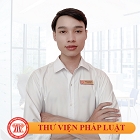 >> Xem thêmHỏi đáp pháp luật  Danh mục cơ sở phát thải khí nhà kính phải thực hiện kiểm kê khí nhà kính thuộc ngành công thương hiện nay?  Danh mục lĩnh vực phải kiểm kê khí nhà kính năm 2024?  Tín chỉ các-bon là gì? Lộ trình phát triển của thị trường các bon trong nước được quy định như thế nào?  >> Xem thêm  Danh mục cơ sở phát thải khí nhà kính phải thực hiện kiểm kê khí nhà kính thuộc ngành công thương hiện nay?  Danh mục lĩnh vực phải kiểm kê khí nhà kính năm 2024?  Tín chỉ các-bon là gì? Lộ trình phát triển của thị trường các bon trong nước được quy định như thế nào?  >> Xem thêm  Danh mục cơ sở phát thải khí nhà kính phải thực hiện kiểm kê khí nhà kính thuộc ngành công thương hiện nay?  Danh mục lĩnh vực phải kiểm kê khí nhà kính năm 2024?  Tín chỉ các-bon là gì? Lộ trình phát triển của thị trường các bon trong nước được quy định như thế nào?  >> Xem thêmSTTLĩnh vực phải thực hiện kiểm kê khí nhà kínhINăng lượng1Công nghiệp sản xuất năng lượng2Tiêu thụ năng lượng trong công nghiệp, thương mại, dịch vụ và dân dụng3Khai thác than4Khai thác dầu và khí tự nhiênIIGiao thông vận tải1Tiêu thụ năng lượng trong giao thông vận tảiIIIXây dựng1Tiêu thụ năng lượng trong ngành xây dựng2Các quá trình công nghiệp trong sản xuất vật liệu xây dựngIVCác quá trình công nghiệp1Sản xuất hóa chất2Luyện kim3Công nghiệp điện tử4Sử dụng sản phẩm thay thế cho các chất làm suy giảm tầng ô-dôn5Sản xuất và sử dụng các sản phẩm công nghiệp khácVNông nghiệp, lâm nghiệp và sử dụng đất1Chăn nuôi2Lâm nghiệp và thay đổi sử dụng đất3Trồng trọt4Tiêu thụ năng lượng trong nông nghiệp, lâm nghiệp và thủy sản5Các nguồn phát thải khác trong nông nghiệpVIChất thải1Bãi chôn lấp chất thải rắn2Xử lý chất thải rắn bằng phương pháp sinh học3Thiêu đốt và đốt lộ thiên chất thải4Xử lý và xả thải nước thảiSTTTên cơ sởĐịa chỉNgành nghề/Loại hình kinh doanhTiêu thụ năng lượng (TOE)I. TÂY BẮC BỘI. TÂY BẮC BỘI. TÂY BẮC BỘI. TÂY BẮC BỘI. TÂY BẮC BỘ1. Tỉnh Hòa Bình1. Tỉnh Hòa Bình1. Tỉnh Hòa Bình1. Tỉnh Hòa Bình1. Tỉnh Hòa Bình1.Công ty TNHH sản xuất hàng may mặc Esquel Việt Nam Hòa BìnhKCN Lương Sơn, xã Hòa Sơn, huyện Lương Sơn, tỉnh Hòa BìnhSản xuất hàng may mặc1.4382.Công ty TNHH Almine Việt NamKCN Lương Sơn, xã Hòa Sơn, huyện Lương Sơn, tỉnh Hòa BìnhSản xuất Nhôm sợi và Nhôm thanh2.0843.Công ty TNHH Doosung Tech Việt NamKCN Lương Sơn, xã Hòa Sơn, huyện Lương Sơn, tỉnh Hòa BìnhSản xuất linh kiện điện tử1.2434.Công ty TNHH HNT VINAKCN Lương Sơn, xã Hòa Sơn, huyện Lương Sơn, tỉnh Hòa BìnhSản xuất linh kiện điện tử2.8125.Công ty TNHH MDF Vinafor Tân An Hòa BìnhXã Lạc Thịnh, huyện Yên Thủy, tỉnh Hòa BìnhSản xuất sản phẩm khác từ gỗ; sản xuất sản phẩm từ tre, nứa, rơm, rạ và vật liệu tết bện2.6136.Công ty TNHH Một thành viên Tân Hiếu HưngXóm Bùi, xã Tân Mỹ, huyện Lạc Sơn, tỉnh Hòa BìnhSản xuất tinh bột sắn1.1007.Nhà máy thủy điện Hòa BìnhSố 428 đường Hòa Bình, phường Tân Thịnh, thành phố Hòa Bình, tỉnh Hòa BìnhSản xuất điện1.9232. Tỉnh Sơn La2. Tỉnh Sơn La2. Tỉnh Sơn La2. Tỉnh Sơn La2. Tỉnh Sơn La8.Nhà máy thủy điện Sơn LaSố 56, đường Lò Văn Giá, tổ 3, phường Chiềng Lề, thành phố Sơn La, tỉnh Sơn LaSản xuất điện45.9759.Công ty Cổ phần Mía Đường Sơn LaThị trấn Hát Lót, huyện Mai Sơn, tỉnh Sơn LaSản xuất đường4.8593. Tỉnh Lai Châu3. Tỉnh Lai Châu3. Tỉnh Lai Châu3. Tỉnh Lai Châu3. Tỉnh Lai Châu10.Nhà máy thủy điện Lai ChâuXã Nậm Hoàng, huyện Nậm Nhùn, tỉnh Lai ChâuSản xuất điện1.78911.Nhà máy thủy điện Huội QuảngXã Mường Cang, huyện Than Uyên, tỉnh Lai ChâuSản xuất điện2.1534. Tỉnh Lào Cai4. Tỉnh Lào Cai4. Tỉnh Lào Cai4. Tỉnh Lào Cai4. Tỉnh Lào Cai12.Công ty Cổ phần Phốt pho Việt NamKCN Tằng Loỏng, huyện Bảo Thắng, tỉnh Lào CaiSản xuất hóa chất14.19813.Công ty Cổ phần Phốt pho Vàng Lào CaiKCN Tằng Loỏng, huyện Bảo Thắng, tỉnh Lào CaiSản xuất hóa chất cơ bản25.30014.Công ty Cổ phần DAP số 2 - VINACHEMKCN Tằng Loỏng, huyện Bảo Thắng, tỉnh Lào CaiSản xuất hóa chất20.91815.Công ty TNHH phốt pho vàng Việt NamKCN Tằng Loỏng, huyện Bảo Thắng, tỉnh Lào CaiSản xuất hóa chất45.75916.Công ty TNHH Đông Nam Á Lào CaiKCN Tằng Loỏng, huyện Bảo Thắng, tỉnh Lào CaiSản xuất hóa chất99.96517.Công ty Cổ phần hóa chất Đức Giang Lào CaiKCN Tằng Loỏng, huyện Bảo Thắng, tỉnh Lào CaiSản xuất hóa chất240.33418.Công ty Cổ phần khoáng sản 3 - VimicoTổ 30, phường Duyên Hải, thành phố Lào Cai, tỉnh Lào CaiKhai thác khoáng sản1.00319.Công ty mỏ tuyển đồng Sin Quyền Lào CaiXã Bản Vược, huyện Bát Xát, tỉnh Lào CaiMỏ và khai khoáng26.20020.Công ty TNHH MTV Apatit Việt NamPhường Bắc Cường, thành phố Lào Cai, tỉnh Lào CaiKhai thác chế biến và tuyển quặng Apatit23.22821.Công ty TNHH MTV đầu tư tổng hợp Đức TiếnĐội 3 xã Bản Vược, huyện Bát Xát, tỉnh Lào CaiSản xuất sản phẩm chịu lửa7.05522.Công ty luyện đồng Lào CaiKCN Tằng Loỏng, huyện Bảo Thắng, tỉnh Lào CaiLuyện kim20.29523.Công ty TNHH khoáng sản và luyện kim Việt TrungKCN Tằng Loỏng, huyện Bảo Thắng, tỉnh Lào CaiSản xuất sắt, thép, gang35.3165. Tỉnh Yên Bái5. Tỉnh Yên Bái5. Tỉnh Yên Bái5. Tỉnh Yên Bái5. Tỉnh Yên Bái24.Công ty Cổ phần Quốc tế Khoáng sản Việt NamKCN phía Nam, xã Văn Tiến, thành phố Yên Bái, tỉnh Yên BáiSản xuất bột đá canxi cacbonat1.86625.Công ty TNHH Tân TiếnThôn Lương Thiện, xã Lương Thịnh, huyện Trấn Yên, tỉnh Yên BáiKhai thác kim loại1.35626.Công ty Cổ phần Khoáng sản Red StoneKCN Phía Nam, xã Văn Tiến, thành phố Yên Bái, tỉnh Yên BáiSản xuất sản phẩm từ nhựa1.60627.Công ty Cổ phần An Tiến IndusreiesKCN phía Nam, xã Văn Tiến, thành phố Yên Bái, tỉnh Yên BáiSản xuất chất nhựa phụ gia3.16528.Công ty Cổ phần Kỹ thuật Hoàng Liên SơnSố 93 đường Lê Lợi, phường Yên Ninh, thành phố Yên Bái, tỉnh Yên BáiSản xuất sản phẩm sứ cách điện1.79729.Công ty Cổ phần Mông SơnTổ 13, thị trấn Yên Bình, huyện Yên Bình, tỉnh Yên BáiKhai thác chế biến bột CaCO31.18230.Công ty TNHH MTV Đá trắng Bảo LaiThôn Hợp Nhất, xã Thịnh Hưng, huyện Yên Bình, tỉnh Yên BáiKhai thác, cắt và chế biến đá hoa trắng2.03231.Công ty TNHH Khoáng sản V.STARTổ 9, thị trấn Yên Bình, huyện Yên Bình, tỉnh Yên BáiSản xuất bột CaCO31.18132.Công ty Cổ phần Khoáng sản công nghiệp Yên BáiKCN phía Nam, xã Văn Tiến, thành phố Yên Bái, tỉnh Yên BáiSản xuất bột CaCO34.930II. ĐÔNG BẮC BỘII. ĐÔNG BẮC BỘII. ĐÔNG BẮC BỘII. ĐÔNG BẮC BỘII. ĐÔNG BẮC BỘ1. Tỉnh Phú Thọ1. Tỉnh Phú Thọ1. Tỉnh Phú Thọ1. Tỉnh Phú Thọ1. Tỉnh Phú Thọ33.Công ty TNHH Tyryong Việt NamKCN Thụy Vân, thành phố Việt Trì, tỉnh Phú ThọGiặt mài quần áo1.15734.Công ty TNHH Yi Da Việt NamThị trấn Sông Thao, huyện Cẩm Khê, tỉnh Phú ThọMay trang phục1.82935.Công ty TNHH Tarpline Hà NộiCụm công nghiệp Đồng Lạng, huyện Phù Ninh, tỉnh Phú ThọSản xuất kinh doanh các loại vải bạt PP, PE1.41736.Công ty TNHH JM Plastics Việt NamCụm công nghiệp Đồng Lạng, huyện Phù Ninh, tỉnh Phú ThọSản xuất, kinh doanh các loại vải bạt PP, PE1.74237.Công ty Cổ phần Dệt Vĩnh PhúPhường Nông Trang, thành phố Việt Trì, tỉnh Phú ThọSản xuất sợi, dệt2.88238.Công ty TNHH Dệt Phú ThọKCN Thụy Vân, thành phố Việt Trì, tỉnh Phú ThọSản xuất sợi, dệt3.88339.Công ty TNHH MTV Pangrim NeotexPhường Bến Gót, thành phố Việt Trì, tỉnh Phú ThọSản xuất sợi, dệt, nhuộm6.66540.Công ty Cổ phần giấy Việt TrìPhường Bến Gót, thành phố Việt Trì, tỉnh Phú ThọSản xuất, kinh doanh giấy8.50041.Tổng Công ty giấy Việt NamThị trấn Châu Phong, huyện Phù Ninh, tỉnh Phú ThọSản xuất giấy và sản phẩm từ giấy12.35042.Công ty Cổ phần Đông ÁThị trấn Châu Phong, huyện Phù Ninh, tỉnh Phú ThọSản xuất hóa chất cơ bản8.70243.Công ty Cổ phần Supe phốt phát và hóa chất Lâm ThaoThị trấn Lâm Thao, huyện Lâm Thao, tỉnh Phú ThọSản xuất phân bón và hóa chất77.20344.Công ty Cổ phần Hóa chất Việt TrìPhường Thọ Sơn, thành phố Việt Trì, tỉnh Phú ThọSản xuất hóa chất cơ bản17.97645.Chi nhánh Công ty cổ phần Khoáng sản và Luyện kim Thăng LongXã Thượng Cửu, huyện Thanh Sơn, tỉnh Phú ThọKhai thác, chế biến khoáng sản1.21646.Công ty TNHH MK Noah VinaCụm công nghiệp Làng nghề Nam Thanh Ba, xã Đồ Sơn, huyện Thanh Ba, tỉnh Phú ThọSản xuất các sản phẩm từ nhựa1.30447.Công ty TNHH Fabino VinaCụm công nghiệp Làng nghề nam Thanh Ba, xã Đồ Sơn, huyện Thanh Ba, tỉnh Phú ThọSản xuất các sản phẩm từ nhựa1.47348.Công ty TNHH Sillim Việt NamPhường Vân Cơ, thành phố Việt Trì, tỉnh Phú ThọSản xuất các sản phẩm từ nhựa1.38249.Công ty Cổ phần Sản xuất thương mại Hữu NghịPhường Nông Trang, thành phố Việt Trì, tỉnh Phú ThọSản xuất sản phẩm từ nhựa1.80350.Công ty TNHH Kapstex VinaKCN Thụy Vân, thành phố Việt Trì, tỉnh Phú ThọSản xuất sản phẩm từ nhựa91.56351.Công ty Cổ phần KSA Polyme Hà NộiKCN Thụy Vân, thành phố Việt Trì, tỉnh Phú ThọSản xuất sản phẩm từ nhựa3.06152.Công ty TNHH công nghệ Cosmos 1KCN Thụy Vân, thành phố Việt Trì, tỉnh Phú ThọSản xuất phụ tùng và bộ phận phụ trợ cho xe có động cơ và động cơ xe1.27553.Công ty Cổ phần Nhôm Sông HồngPhường Bến Gót, thành phố Việt Trì, tỉnh Phú ThọSản xuất cấu kiện kim loại2.00954.Công ty TNHH Công nghệ Namuga Phú ThọKCN Thụy Vân, thành phố Việt Trì, tỉnh Phú ThọSản xuất linh kiện điện tử7.26055.Công ty CP CMCPhường Tiên Cát, thành phố Việt Trì, tỉnh Phú ThọSản xuất gạch ốp, lát8.17456.Công ty cổ phần gạch men TASAKCN Thụy Vân, thành phố Việt Trì, tỉnh Phú ThọSản xuất gạch ốp, lát11.68457.Công ty cổ phần gốm sứ CTHPhường Thanh Vinh, TX Phú Thọ, tỉnh Phú ThọSản xuất gạch ốp, lát2.72058.Công ty TNHH JNTC VINAKCN Thụy Vân, thành phố Việt TrìSản xuất các sản phẩm từ thủy tinh, kính cường lực13.51659.Công ty TNHH Miwon Việt NamPhường Thọ Sơn, thành phố Việt Trì, tỉnh Phú ThọSản xuất, chế biến thực phẩm26.2922. Tỉnh Hà Giang2. Tỉnh Hà Giang2. Tỉnh Hà Giang2. Tỉnh Hà Giang2. Tỉnh Hà Giang60.Công ty Cổ phần đầu tư khoáng sản An ThôngSố 415 đường Trần Phú, thành phố Hà Giang, tỉnh Hà GiangKhai thác quặng sắt3.8423. Tỉnh Tuyên Quang3. Tỉnh Tuyên Quang3. Tỉnh Tuyên Quang3. Tỉnh Tuyên Quang3. Tỉnh Tuyên Quang61.Công ty Cổ phần giấy An HòaXã Vĩnh Lợi, huyện Sơn Dương, tỉnh Tuyên QuangSản xuất giấy và sản phẩm từ bột giấy77.68762.Công ty TNHH MTV cơ khí hóa chất 13Thị trấn Tân Bình, huyện Yên Sơn, tỉnh Tuyên QuangSản xuất công nghiệp38.52563.Công ty Cổ phần Woodsland Tuyên QuangCụm công nghiệp Thắng Quân, xã Thắng Quân, huyện Yên Sơn, tỉnh Tuyên QuangChế biến gỗ và sản xuất sản phẩm từ gỗ, tre, nứa1.69764.Nhà máy Hợp kim sắt - Mimeco Tuyên Quang thuộc Công ty Cổ phần khoáng sản và cơ khíKCN Long Bình An, xã Đội Cấn, thành phố Tuyên Quang, tỉnh Tuyên QuangSản xuất kim loại màu và kim loại quý5.42565.Công ty TNHH Gang thép Tuyên QuangKCN Long Bình An, xã Đội Cấn, thành phố Tuyên Quang, tỉnh Tuyên QuangSản xuất sắt, thép, gang123.8394. Tỉnh Cao Bằng4. Tỉnh Cao Bằng4. Tỉnh Cao Bằng4. Tỉnh Cao Bằng4. Tỉnh Cao Bằng66.Công ty Cổ phần khoáng sản Nikko Việt NamHuyện Trà Lĩnh, tỉnh Cao BằngLuyện Fero Mn6.45167.Công ty Cổ phần Gang thép Cao BằngXã Chu Trinh, huyện Hòa An, tỉnh Cao BằngSản xuất gang đúc, phôi thép110.9965. Tỉnh Thái Nguyên5. Tỉnh Thái Nguyên5. Tỉnh Thái Nguyên5. Tỉnh Thái Nguyên5. Tỉnh Thái Nguyên68.Công ty Cổ phần giấy Hoàng Văn ThụPhường Quán Triều, thành phố Thái Nguyên, tỉnh Thái NguyênSản xuất giấy nhăn, bìa nhăn, bao bìa từ giấy và bìa4.53369.Công ty TNHH xây dựng và phát triển nông thôn miền núiSố 598 đường Thống Nhất, phường Tân Thịnh, thành phố Thái Nguyên, tỉnh Thái NguyênKhai thác quặng sắt7.96170.Công ty TNHH chế biến khoáng sản Núi PháoXóm 2, xã Hà Thượng, Đại Từ, tỉnh Thái NguyênKhai thác quặng kim loại quý hiếm23.72971.Công ty Cổ phần MeinfaTổ 10, phường Mỏ Chè, thành phố Sông Công, tỉnh Thái NguyênSản xuất dao kéo, dụng cụ cầm tay và đồ kim loại thông dụng1.10272.Công ty TNHH Jukwang precision Việt NamLô CN 8,1 KCN Điềm Thụy, xã Điềm Thụy, huyện Phú Bình, tỉnh Thái NguyênSản xuất sản phẩm khác bằng kim loại; các dịch vụ xử lý, gia công kim loại2.19373.Công ty TNHH NatsteelVinaPhường Cam Giá Thành phố Thái Nguyên tỉnh Thái NguyênSản xuất các cấu kiện kim loại7.08674.Công ty Cổ phần Alutec VinaLô CN6 KCN Điềm Thụy, xã Điềm Thụy, huyện Phú Bình, tỉnh Thái NguyênSản xuất sản phẩm khác bằng kim loại chưa được phân vào đâu3.69175.Công ty Cổ phần phụ tùng máy số 1Đường 3/2 tổ 10, phường Mỏ Chè, thành phố Sông Công, tỉnh Thái NguyênSản xuất phụ tùng và bộ phận phụ trợ cho xe có động cơ2.74876.Công ty Diesel Sông CôngSố 362, đường CMT10, phường Lương Châu, thành phố Sông Công, tỉnh Thái NguyênSản xuất động cơ, tua bin (trừ động cơ máy bay, ô tô, mô tô và xe máy)3.34877.Công ty Cổ phần cơ khí Gang thépKCN Yên Bình, phường Đồng Tiến, thị xã Phổ Yên, tỉnh Thái NguyênSản xuất sản phẩm khác bằng kim loại chưa được phân vào đâu10.46578.Công ty Cổ phần cơ khí Phổ YênThị trấn Bãi Bông, huyện Phổ Yên, tỉnh Thái NguyênSản xuất phụ tùng và bộ phận phụ trợ cho xe có động cơ và động cơ xe1.80179.Công ty Cổ phần Prime Phổ YênXã Thuận Thành, huyện Phổ Yên, tỉnh Thái NguyênSản xuất sản phẩm gốm sứ khác4.19580.Công ty Cổ phần nhiệt điện An KhánhTổ 22 phường Quang Trung, thành phố Thái Nguyên, tỉnh Thái NguyênLắp đặt máy móc và thiết bị công nghiệp442.26681.Công ty TNHH Sam Hwa Yang Heng VinaLô CN5 KCN Điềm Thụy, xã Hồng Tiến, thị xã Phổ Yên, tỉnh Thái NguyênSản xuất linh kiện điện tử1.76782.Công ty TNHH Glonics Việt NamSố 903, đường 3-2, phường Phú Xá, thành phố Thái Nguyên, tỉnh Thái NguyênSản xuất linh kiện điện tử4.28683.Công ty TNHH Ssnewtech Việt NamLô CN 5,2 KCN Điềm Thụy, xã Điềm Thụy, huyện Phú Bình, tỉnh Thái NguyênSản xuất linh kiện điện tử24.86184.Công ty TNHH Hansol Electronics VNKCN Yên Bình, phường Đồng Tiến, thị xã Phổ Yên, tỉnh Thái NguyênSản xuất linh kiện điện tử7.07585.Công ty TNHH Samsung Electro-mechanis VNKCN Yên Bình, phường Đồng Tiến, thị xã Phổ Yên, tỉnh Thái NguyênSản xuất linh kiện điện tử44.54786.Công ty TNHH Samsung Electronics Việt Nam Thái Nguyên (SEVT)KCN Yên Bình, phường Đồng Tiến, thị xã Phổ Yên, tỉnh Thái NguyênSản xuất thiết bị truyền thông205.81087.Công ty Cổ phần luyện Kim đen Thái NguyênXã Nam Hòa, huyện Đồng Hỷ, tỉnh Thái NguyênSản xuất sắt, thép, gang4.20188.Công ty TNHH Một thành viên 27Phường Quan Triều, thành phố Thái Nguyên, tỉnh Thái NguyênSản xuất sắt, thép, gang2.51389.Công ty Cổ phần Đầu tư thương mại thép Đại ViệtCụm công nghiệp số 3, Cảng Đa Phúc, xã Thuận Thành, thị xã Phổ Yên, tỉnh Thái NguyênSản xuất sắt, thép, gang6.93090.Công ty TNHH Hương ĐôngKhu B, KCN Sông Công, phường Bách Quang, thành phố Sông Công, tỉnh Thái NguyênSản xuất sắt, thép, gang4.34891.Công ty Cổ phần Cán thép Thái TrungTổ 21, phường Cam Giá, thành phố Thái Nguyên, tỉnh Thái NguyênSản xuất sắt, thép, gang20.40292.Công ty TNHH Tinh luyện Vonfram MasanXóm 2, xã Hà Thượng, huyện Đại Từ, tỉnh Thái NguyênSản xuất kim loại màu và kim loại quý5.66693.Công ty Cổ phần đầu tư và thương mại Hiệp LinhTổ 11, phường Phú Xá, thành phố Thái Nguyên, tỉnh Thái NguyênĐúc sắt thép7.85794.Công ty Cổ Phần Thép Toàn ThắngKhu B, KCN Sông Công, phường Bách Quang, thành phố Sông Công, tỉnh Thái NguyênSản xuất sắt, thép, gang22.20195.Công ty Cổ phần khoáng sản và luyện kim Trung ThànhKhu B KCN Sông Công, phường Bách Quang, thành phố Sông Công, tỉnh Thái NguyênSản xuất kim loại màu và kim loại quý13.81796.Công ty Cổ phần Hợp kim sắt Gang thép Thái NguyênTổ 31 Phường Cam Giá, thành phố Thái Nguyên, tỉnh Thái NguyênKhai thác quặng kim loại khác không chứa sắt13.71697.Công ty Cổ phần Gang Thép Thái NguyênPhường Cam Giá, thành phố Thái Nguyên, tỉnh Thái NguyênSản xuất sắt, thép, gang37.29598.Công ty Cổ phần Kim Quy Thái Nguyên19 đường Gang Thép, tổ 11, phường Trung Thành, thành phố Thái Nguyên, tỉnh Thái NguyênBán buôn kim loại và quặng kim loại1.00999.Công ty nhiệt điện Cao NgạnPhường Quan Triều, thành phố Thái Nguyên, tỉnh Thái NguyênSửa chữa máy móc, thiết bị406.3036. Tỉnh Lạng Sơn6. Tỉnh Lạng Sơn6. Tỉnh Lạng Sơn6. Tỉnh Lạng Sơn6. Tỉnh Lạng Sơn100.Công ty nhiệt điện Na DươngThị trấn Na Dương, huyện Lộc Bình, tỉnh Lạng SơnPhát điện1.190101.Công ty Cổ phần đá mài Hải DươngXã Tân Mỹ, huyện Văn Lãng, tỉnh Lạng SơnSản xuất, luyện corindon5.7097. Tỉnh Bắc Giang7. Tỉnh Bắc Giang7. Tỉnh Bắc Giang7. Tỉnh Bắc Giang7. Tỉnh Bắc Giang102.Công ty TNHH một thành viên 45Xã Thanh Sơn, huyện Sơn Động, tỉnh Bắc GiangKhai thác, chế biến than2.678103.Công ty Cổ phần tổng Công ty may Bắc GiangSố 349 đường Giáp Hải, phường Dĩnh Kế, thành phố Bắc Giang, tỉnh Bắc GiangSản xuất sản phẩm may mặc1.265104.Công ty Cổ phần May Xuất khẩu Hà PhongXã Đoan Bái, huyện Hiệp Hòa, tỉnh Bắc GiangSản xuất hàng may mặc xuất khẩu1.567105.Công ty TNHH Crystal Martin (Việt Nam)Lô R (R1) KCN Quang Châu, xã Quang Châu, huyện Việt Yên, tỉnh Bắc GiangSản xuất hàng may mặc1.902106.Công ty TNHH Hoa Hạ Việt NamKCN Đình Trám, huyện Việt Yên, tỉnh Bắc GiangSản xuất nhựa, giấy1.499107.Công ty TNHH Bắc HàThôn Lịm Xuyên, xã Song Khê, thành phố Bắc Giang, tỉnh Bắc GiangSản xuất các sản phẩm từ giấy và bìa1.334108.Nhà máy giấy Xương Giang - Công ty Cổ phần xuất nhập khẩu Bắc GiangKCN Song Khê, Nội Hoàng, thành phố Bắc Giang, tỉnh Bắc GiangSản xuất Giấy6.487109.Công ty TNHH một thành viên Phân đạm và Hóa chất Hà BắcPhường Thọ Xương, thành phố Bắc Giang, tỉnh Bắc GiangSản xuất Đạm Urê, NH3, CO2 lỏng, CO2 rắn459.411110.Công ty Cổ phần CasablancaXã Tân Dĩnh, huyện Lạng Giang, tỉnh Bắc GiangSản xuất sản phẩm từ nhựa7.293111.Công ty TNHH Abrasives Việt NamLô B5, B6 KCN Song Khê, huyện Nội Hoàng, tỉnh Bắc GiangSản xuất bột Cacbua Silicon2.994112.Công ty TNHH Khải Thần Việt NamThôn Già Khê, xã Tiên Hưng, huyện Lục Nam, tỉnh Bắc GiangSản xuất sản phẩm từ nhựa7.364113.Công ty TNHH Khải Thừa Việt Nam (Công ty Hoa Hưng Việt Nam)Cụm công nghiệp Già Khê, xã Tiên Hưng, huyện Lục Nam, tỉnh Bắc GiangSản xuất sản phẩm từ nhựa6.890114.Công ty TNHH Wonjin VinaLô CN, 16, KCN Vân Trung, huyện Việt Yên, tỉnh Bắc GiangSản xuất, gia công sản phẩm bằng kim loại1.368115.Công ty TNHH Daeyang Ha NoiCụm công nghiệp Đồng Đình, thị trấn Tân Yên, tỉnh Bắc GiangSản xuất thiết bị điện1.637116.Công ty TNHH Khoa học kỹ thuật năng lượng mặt trời BovietLô B5, B6 KCN Song Khê, thành phố Bắc Giang, tỉnh Bắc GiangLắp ráp tấm pin năng lượng mặt trời12.789117.Công ty TNHH Vina Solar TechnologyLô CN 03, KCN Vân Trung, huyện Việt Yên, tỉnh Bắc GiangSản xuất pin năng lượng mặt trời22.714118.Công ty TNHH Trinasolar (Viet Nam) Science và TechnologyLô CN 06, KCN Vân Trung, huyện Việt Yên, tỉnh Bắc GiangSản xuất pin và ắc quy18.625119.Công ty TNHH Vina Cell TechnologyLô CN 05, KCN Vân Trung, huyện Việt Yên, tỉnh Bắc GiangSản xuất pin và ắc quy22.253120.Công ty TNHH JA Solar Việt NamLô G, KCN Quang Châu, xã Quang Châu, huyện Việt Yên, tỉnh Bắc GiangSản xuất tấm silic và lắp ráp tấm pin mặt trời27.468121.Công ty TNHH DYT Việt NamLô CN 10, KCN Vân Trung, thị trấn Vân Trung, huyện Việt Yên, tỉnh Bắc GiangSản xuất băng dính điện tử và tấm dán màn hình1.602122.Công ty TNHH Daeyang Bắc GiangLô CN 17 KCN Vân Trung, xã Vân Trung, huyện Việt Yên, tỉnh Bắc GiangSản xuất linh kiện điện tử1.468123.Công ty TNHH Younyi Electronics VinaLô đất FJ24 KCN Song Khê - Nội Hoàng phía Nam, xã Tiên Phong, huyện Yên Dũng, tỉnh Bắc GiangSản xuất linh kiện điện tử1.737124.Công ty TNHH S-Connect Bắc Giang VinaLô CN 17, KCN Vân Trung, xã Vân Trung, huyện Việt Yên, tỉnh Bắc GiangSản xuất linh kiện điện tử2.317125.Công ty TNHH Sejong Wise VinaLô CN 17, KCN Vân Trung, xã Vân Trung, huyện Việt Yên, tỉnh Bắc GiangSản xuất linh kiện điện tử1.909126.Công ty TNHH Hosiden Việt NamLô C1, KCN Quang Châu, huyện Việt Yên, tỉnh Bắc GiangSản xuất linh kiện điện tử3.101127.Công ty TNHH Jeil Tech VinaLô CN 01, KCN Vân Trung, huyện Việt Yên, tỉnh Bắc GiangSản xuất thiết bị truyền thông2.729128.Công ty TNHH công nghệ Lens Việt NamR(R2) KCN Quang Châu, xã Quang Châu, huyện Việt Yên, tỉnh Bắc GiangSản xuất, gia công kính ốp màn hình cảm ứng3.553129.Công ty TNHH Luxshare - Ict (Việt Nam)Lô E, KCN Quang Châu, xã Quang Châu, huyện Việt Yên, tỉnh Bắc GiangSản xuất dây, cáp điện và linh kiện điện tử6.828130.Công ty TNHH New Wing interconnect Technology (Bắc Giang)KCN Vân Trung, xã Vân Trung, huyện Việt Yên, tỉnh Bắc GiangSản xuất linh kiện điện tử9.451131.Công ty TNHH MTV SJ Tech Việt NamLô CN 16, KCN Vân Trung, huyện Việt Yên, tỉnh Bắc GiangSản xuất linh kiện điện tử6.311132.Công ty TNHH Fuhong precision component Bắc GiangKCN Đình Trám, huyện Việt Yên, tỉnh Bắc GiangSản xuất linh kiện điện tử9.831133.Công ty TNHH SI Flex Việt NamLô A, KCN Quang Châu, huyện Việt Yên, tỉnh Bắc GiangSản xuất bảng mạch điện tử15.310134.Công ty TNHH vật liệu hợp kim Boviet VinaLô B5, B6 KCN Song Khê - Nội Hoàng, thành phố Bắc Giang, tỉnh Bắc GiangSản xuất, gia công vật liệu kim loại1.694135.Công ty TNHH thương mại Dương TiếnXã Tiền Phong, Yên Dũng, tỉnh Bắc GiangSản xuất thép2.246136.Chi nhánh Công ty Cổ phần Kỹ Thương Thiên Hoàng, Nhà máy gạch Cotto MikadoThôn Trung Thành, xã Hùng Sơn, Hiệp Hòa, tỉnh Bắc GiangSản xuất gạch cotto15.4608. Tỉnh Quảng Ninh8. Tỉnh Quảng Ninh8. Tỉnh Quảng Ninh8. Tỉnh Quảng Ninh8. Tỉnh Quảng Ninh137.Công ty TNHH MTV Thăng LongKhu 1, thị trấn Trới huyện Hoành Bồ, tỉnh Quảng NinhKhai thác, thu gom than cứng1.292138.Công ty 35 - Chi nhánh Tổng Công ty Đông BắcPhường Cẩm Thạch, thành phố Cẩm Phả, tỉnh Quảng NinhKhai thác và thu gom than cứng2.129139.Công ty TNHH MTV 91 - Chi nhánh Tổng Công ty Đông BắcThị trấn Mạo Khê, thị xã Đông Triều, tỉnh Quảng NinhKhai thác và thu gom than cứng1.793140.Công ty Cổ phần 397Thị trấn Mạo Khê, thị xã Đông Triều, tỉnh Quảng NinhKhai thác và thu gom than cứng2.792141.Công ty 86 - Chi nhánh Tổng Công ty Đông BắcPhường Quang Hanh, thành phố Cẩm Phả, tỉnh Quảng NinhKhai thác và thu gom than cứng4.955142.Công ty Cổ phần Sản xuất và thương mại than Uông BíPhường Trưng Vương, thành phố Uông Bí, tỉnh Quảng NinhKhai thác và thu gom than cứng3.106143.Công ty TNHH MTV Vận tải và chế biến than Đông BắcPhường Cẩm Thịnh, thành phố Cẩm Phả, tỉnh Quảng NinhKhai thác và thu gom than cứng5.346144.Công ty TNHH MTV 790 - Chi nhánh Tổng Công ty Đông BắcPhường Cửa Ông, thành phố Cẩm Phả, tỉnh Quảng NinhKhai thác và thu gom than cứng3.967145.Công ty Tuyển than Hòn GaiPhường Bạch Đằng, thành phố Hạ Long, tỉnh Quảng NinhKhai thác và thu gom than cứng5.168146.Công ty than Hạ LongPhường Cao Xanh, thành phố Hạ Long, tỉnh Quảng NinhKhai thác và thu gom than cứng7.068147.Công ty Cổ phần Công nghiệp Tân TiếnPhường Quang Hanh, thành phố Cẩm Phả, tỉnh Quảng NinhKhai thác và thu gom than cứng8.504148.Chi nhánh tập đoàn công nghiệp than - Khoáng sản Việt Nam - Công ty than Thống Nhất - TKVPhường Cẩm Tây, thành phố Cẩm Phả, tỉnh Quảng NinhKhai thác và thu gom than cứng7.033149.Công ty than Mông Dương - VinacominPhường Mông Dương, thành phố Cẩm Phả, tỉnh Quảng NinhKhai thác và thu gom than cứng6.952150.Chi nhánh tập đoàn công nghiệp than - KS Việt Nam - Công ty than Dương Huy - TKVPhường Cẩm Thạch, thành phố Cẩm Phả, tỉnh Quảng NinhKhai thác và thu gom than cứng19.412151.Chi nhánh Tập đoàn công nghiệp than - Khoáng sản Việt Nam-Công ty than Khe Chàm - TKVPhường Mông Dương, thành phố Cẩm Phả, tỉnh Quảng NinhKhai thác và thu gom than cứng14.138152.Chi nhánh Tập đoàn công nghiệp than - Khoáng sản Việt Nam - Công ty than Quang Hanh - TKV302 Trần Phú, thành phố Cẩm Phả, tỉnh Quảng NinhKhai thác và thu gom than cứng9.544153.Chi nhánh Tập đoàn công nghiệp than - Khoáng Sản Việt Nam - Công ty than Nam Mẫu - TKVPhường Quang Trung, thành phố Uông Bí, tỉnh Quảng NinhKhai thác và thu gom than cứng9.649154.Chi nhánh Tập Đoàn công nghiệp than Khoáng Sản Việt Nam - Công ty than Mạo Khê - TKVThị trấn Mạo Khê, huyện Đông Triều, tỉnh Quảng NinhKhai thác và thu gom than cứng10.035155.Chi nhánh Tập đoàn công nghiệp than - Khoáng Sản Việt Nam - Công ty than Uông Bí - TKVPhường Trưng Vương, thành phố Uông Bí, tỉnh Quảng NinhKhai thác và thu gom than cứng14.401156.Công ty Cổ phần than Hà Lầm - VinacominPhường Hà Lầm, thành phố Hạ Long, tỉnh Quảng NinhKhai thác và thu gom than cứng10.929157.Công ty Cổ phần thương mại Tuấn TiếnThị trấn Mạo Khê, thị xã Đông Triều, tỉnh Quảng NinhKhai thác và thu gom than cứng12.401158.Chi nhánh Tập đoàn công nghiệp than Khoáng Sản Việt Nam - Công ty than Hòn Gai - TKV169 Lê Thánh Tông, thành phố Hạ Long, tỉnh Quảng NinhKhai thác và thu gom than cứng6.508159.Công ty Cổ phần than Vàng Danh - VinacominPhường Vàng Danh, thành phố Uông Bí, tỉnh Quảng NinhKhai thác và thu gom than cứng14.025160.Công ty Cổ phần than Núi Béo - Vinacomin799 Lê Thánh Tông, thành phố Hạ Long, tỉnh Quảng NinhKhai thác và thu gom than cứng11.351161.Công ty Khe Sim - Chi nhánh Tổng Công ty Đông BắcPhường Quang Hanh, thành phố Cẩm Phả, tỉnh Quảng NinhKhai thác và thu gom than cứng1.089162.Công ty Cổ phần than Hà Tu - VinacominPhường Hà Tu, thành phố Hạ Long, tỉnh Quảng NinhKhai thác và thu gom than cứng15.545163.Chi nhánh Tập đoàn công nghiệp than - Khoáng sản Việt Nam - Công ty tuyển than Cửa Ông - TKVPhường Cửa Ông, thành phố Cẩm Phả, tỉnh Quảng NinhKhai thác và thu gom than cứng11.274164.Công ty Cổ phần than Cao Sơn - VinacominPhường Cẩm Sơn, thành phố Cẩm Phả, tỉnh Quảng NinhKhai thác và thu gom than cứng81.870165.Công ty khai thác khoáng sản - Chi nhánh Tổng Công ty Đông BắcPhường Cẩm Sơn , thành phố Cẩm Phả, tỉnh Quảng NinhKhai thác và thu gom than cứng28.398166.Công ty Cổ phần than Tây Nam Đá MàiPhường Cẩm Sơn, thành phố Cẩm Phả, tỉnh Quảng NinhKhai thác và thu gom than cứng28.862167.Công ty Cổ phần than Đèo Nai - VinacominPhường Cẩm Tây, thành phố Cẩm Phả, tỉnh Quảng NinhKhai thác và thu gom than cứng34.541168.Công ty PT Vietmindo EnergitamaPhường Uông Thượng, thành phố Uông Bí, tỉnh Quảng NinhKhai thác và thu gom than cứng33.600169.Công ty Cổ phần than Cọc Sáu - VinacominPhường Cẩm Phú, thành phố Cẩm Phả, tỉnh Quảng NinhKhai thác và thu gom than cứng42.455170.Công ty chế biến than Quảng Ninh -TKVPhường Cao Xanh, thành phố Hạ Long, tỉnh Quảng NinhChế biến, kinh doanh bốc xúc, vận tải than442.898171.Nhà máy nhiệt điện Mông Dương IIPhường Mông Dương, thành phố Cẩm Phả, tỉnh Quảng NinhSản xuất điện6.339172.Công ty nhiệt điện Uông BíPhường Quang Trung, thành phố Uông Bí, tỉnh Quảng NinhSản xuất điện88.499173.Nhà máy nhiệt điện Mạo KhêXã Bình Khê, thị xã Đông Triều, tỉnh Quảng NinhSản xuất điện66.142174.Công ty Cổ phần nhiệt điện Cẩm Phả TKVPhường Cẩm Thịnh, thành phố Cẩm Phả, tỉnh Quảng NinhSản xuất điện115.695175.Nhà máy nhiệt điện Mông Dương IPhường Mông Dương, thành phố Cẩm Phả, tỉnh Quảng NinhSản xuất điện95.003176.Công ty Cổ phần nhiệt điện Quảng NinhPhường Hà Khánh, thành phố Hạ Long, tỉnh Quảng NinhSản xuất điện115.594177.Chi nhánh Công ty TNHH Sao VàngPhường Yên Thanh, thành phố Uông Bí, tỉnh Quảng NinhSản xuất giày dép8.087178.Công ty TNHH sợi hóa học thế kỷ mới Việt NamKCN Cái Lân, thành phố Hạ Long, tỉnh Quảng NinhSản xuất sợi4.433179.Công ty TNHH Khoa học Texhong Ngân LongKCN Hải Yên, thành phố Móng Cái, tỉnh Quảng NinhSản xuất sợi38.531180.Công ty TNHH Integral Materials Invesment Việt NamKCN Việt Hưng, thành phố Hạ Long, tỉnh Quảng NinhSản xuất hóa chất cơ bản3.264181.Công ty TNHH Antimon Dương HuyPhường Mông Dương, thành phố Cẩm Phả, tỉnh Quảng NinhKhai khoáng khác chưa được phân vào đâu4.881182.Công ty TNHH MTV Vinanew TarpsKCN Cái Lân, thành phố Hạ Long, tỉnh Quảng NinhSản xuất sản phẩm khác từ nhựa1.589183.Công ty địa chất mỏPhường Cẩm Thành, thành phố Cẩm Phả, tỉnh Quảng NinhSản xuất công nghiệp khác1.239184.Công ty Cổ phần công nghiệp tàu thủy Đông BắcPhường Quang Hanh, thành phố Cẩm Phả, tỉnh Quảng NinhĐóng tàu và cấu kiện nổi1.565185.Công ty Cổ phần chế tạo máy - VinacominPhường Cẩm Thủy, thành phố Cẩm Phả, tỉnh Quảng NinhSản xuất máy khai thác mỏ và xây dựng4.543186.Công ty TNHH xay lúa mì VFM - WilmarLô 21, KCN Cái Lân MR, phường Bãi Cháy, thành phố Hạ Long, tỉnh Quảng NinhSản xuất chế biến thực phẩm1.544187.Công ty Cổ phần bia và nước giải khát Đông MaiSố 130 Lê Lợi, phường Yết Kiêu, thành phố Hạ Long, tỉnh Quảng NinhSản xuất bia và mạch nha ủ men bia1.822188.Công ty TNHH sản xuất bột mì VimaflourPhường Bãi Cháy, thành phố Hạ Long, tỉnh Quảng NinhSản xuất tinh bột và các sản phẩm từ tinh bột4.706189.Công ty TNHH dầu thực vật Cái LânKCN Cái Lân, thành phố Hạ Long, tỉnh Quảng NinhSản xuất và đóng hộp dầu, mỡ, động thực vật10.845190.Công ty Cổ phần cơ khí và lắp máy Việt NamThôn Hoàng Sơn, xã Hoàng Quế, thị xã Đông Triều, tỉnh Quảng NinhGia công cơ khí; xử lý và tráng phủ kim loại1.147191.Trường cao đẳng than khoáng sản Việt NamPhường Hồng Hải, thành phố Hạ Long, tỉnh Quảng NinhĐào tạo và sản xuất kinh doanh, dịch vụ1.072192.Công ty xây lắp mỏ - TKVSố 804, khu 7B, phường Cẩm Phú, thành phố Cẩm Phả, tỉnh Quảng NinhHoạt động dịch vụ hỗ trợ khai thác mỏ và quặng1.755193.Công ty TNHH MTV Ngân TuyếtPhường Mạo Khê, thị xã Đông Triều, tỉnh Quảng NinhBán buôn nhiên liệu rắn, lỏng, khí và các sản phẩm liên quan2.618III. ĐỒNG BẰNG SÔNG HỒNGIII. ĐỒNG BẰNG SÔNG HỒNGIII. ĐỒNG BẰNG SÔNG HỒNGIII. ĐỒNG BẰNG SÔNG HỒNGIII. ĐỒNG BẰNG SÔNG HỒNG1. Thành phố Hà Nội1. Thành phố Hà Nội1. Thành phố Hà Nội1. Thành phố Hà Nội1. Thành phố Hà Nội194.Công ty Cổ phần Dệt Công nghiệp Hà Nội93 Lĩnh Nam, phường Mai Động, quận Hoàng Mai, thành phố Hà NộiDệt1.662195.Công ty Cổ phần Đồng PhátThị trấn Quốc Oai, huyện Quốc Oai, thành phố Hà NộiSản xuất sợi4.224196.Công ty Cổ phần Giấy Vạn ĐiểmThị trấn Phú Minh, huyện Phú Xuyên, thành phố Hà NộiSản xuất bột giấy, giấy và bìa1.323197.Công ty Giấy Tissue Sông ĐuốngSố 672 đường Ngô Gia Tự, phường Đức Giang, quận Long Biên, thành phố Hà NộiSản xuất các sản phẩm về giấy1.537198.Công ty Cổ phần MizaCụm công nghiệp Nguyên Khê, huyện Đông Anh, thành phố Hà NộiSản xuất bao bì bằng giấy, bìa3.277199.Công ty TNHH sản xuất và thương mại sắc màu Việt NamSố 6, ngách 66/10, ngõ 49, phố Thúy Lĩnh, phường Lĩnh Nam, quận Hoàng Mai, thành phố Hà NộiSản xuất nhựa và cao su tổng hợp dạng nguyên sinh1.304200.Công ty Cổ phần nhựa Hà NộiTổ 12 phường Phúc Lợi, quận Long Biên, thành phố Hà NộiSản xuất các sản phẩm từ nhựa1.197201.Công ty TNHH Sản xuất nhựa Việt NhậtSô 31 Nguyễn Thiệp, phường Đồng Xuân, quận Hoàn Kiếm, thành phố Hà NộiSản xuất các sản phẩm từ nhựa7.532202.Công ty TNHH Daiwa Plastics Thăng LongLô K8, KCN Thăng Long, xã Võng La, huyện Đông Anh, thành phố Hà NộiSản xuất sản phẩm từ nhựa1.604203.Nhà máy sản xuất bao bì bạt nhựa Tú PhươngThôn Phú Thụy, xã Phú Thị, huyện Gia Lâm, thành phố Hà NộiSản xuất sản phẩm từ nhựa2.028204.Công ty TNHH Cao su Inoue Việt NamThôn Phú Nhi, xã Thanh Lâm, huyện Mê Linh, thành phố Hà NộiSản xuất săm, lốp ô tô, xe máy2.794205.Chi nhánh Công ty TNHH Tenma Việt Nam - Chi nhánh Hà NộiLô 88 (khu A) KCN Nội Bài, xã Quang Tiến, huyện Sóc Sơn, thành phố Hà NộiSản xuất sản phẩm từ nhựa1.604206.Công ty TNHH MTV Cơ khí 17Thôn Xuân Kỳ, xã Đông Xuân, huyện Sóc Sơn, thành phố Hà NộiGia công cơ khí, xử lý, tráng phủ kim loại1.262207.Công ty TNHH Enkei Việt NamLô N2, KCN Thăng Long, xã Kim Chung, huyện Đông Anh, thành phố Hà NộiSản xuất phụ tùng ô tô, xe máy1.411208.Công ty Cổ phần Cơ điện Trần PhúSố 41 Phương Liệt, phường Phương Liệt, quận Thanh Xuân, thành phố Hà NộiSản xuất dây và thiết bị dây dẫn1.010209.Công ty TNHH GSK Việt Nam - Chi nhánh Hà Nội ILô số 6, KCN Phú Nghĩa, xã Phú Nghĩa, huyện Chương Mỹ, thành phố Hà NộiSản xuất phụ tùng ô tô, xe máy1.051210.Công ty Cổ phần Cao su sao vàngSố 231 Nguyễn Trãi, phường Thượng Đình, quận Thanh Xuân, thành phố Hà NộiSản xuất lốp1.289211.Công ty TNHH Ogino Việt NamLô N9, KCN Thăng Long, xã Võng La, huyện Đông Anh, thành phố Hà NộiSản xuất sản phẩm từ kim loại đúc sẵn (trừ máy móc, thiết bị)1.216212.Công ty TNHH Hệ thống dây Sumi HanelĐường Công nghiệp 4, KCN Sài Đồng B, quận Long Biên, thành phố Hà NộiSản xuất phụ tùng ô tô, xe máy1.948213.Công ty TNHH Matsuo Industries Việt NamLô C,10, KCN Thăng Long, xã Kim Chung, huyện Đông Anh, thành phố Hà NộiSản xuất phụ tùng ô tô, xe máy1.316214.Công ty Cổ phần Bóng đèn phích nước Rạng đôngSố 87, 89 phố Hạ Đình, phường Thanh Xuân Trung, quận Thanh Xuân, thành phố Hà NộiSản xuất thiết bị chiếu sáng1.252215.Công ty TNHH FCC Việt NamLô A5, KCN Thăng Long, xã Kim Chung, huyện Đông Anh, thành phố Hà NộiSản xuất phụ tùng ô tô, xe máy2.573216.Công ty TNHH Parker Processing Việt NamLô C1-2 KCN Đông Anh, huyện Đông Anh, thành phố Hà NộiSản xuất phụ tùng ô tô, xe máy1.338217.Công ty TNHH Sumitomo Heavy Industries (Việt Nam)Lô I7, I8, I9, M2, M3, KCN Thăng Long, huyện Đông Anh, thành phố Hà NộiSản xuất công nghiệp1.647218.Công ty TNHH Hanwha Aero EnginesLô CN1-02B-4-8 KCN CNC 1, Khu công nghệ cao Hòa Lạc, xã Hạ Bằng, huyện Thạch Thất, thành phố Hà NộiSản xuất công nghiệp1.231219.Công ty Cổ phần Xích líp Đông AnhSố 11, Tổ 47, thị trấn Đông Anh, huyện Đông Anh, thành phố Hà NộiSản xuất mô tô, xe máy1.961220.Công ty TNHH Tamron Optical Việt NamLô 69B và 70A KCN Nội Bài, xã Mai Đình, huyện Sóc Sơn, thành phố Hà NộiSản xuất linh kiện điện tử2.349221.Công ty TNHH MTV Sơn Hà SSP Việt NamLô CN1, cụm công nghiệp Từ Liêm, phường Minh Khai, quận Bắc Từ Liêm, thành phố Hà NộiSản xuất các cấu kiện kim loại2.170222.Công ty TNHH thiết bị xây dựng và chiếu sáng đô thị Tấn PhátSố 310 đường La Thành, phường Ô Chợ Dừa, quận Đống Đa, thành phố Hà NộiSản xuất thiết bị điện chiếu sáng2.684223.Công ty Liên doanh TNHH Crown Hà NộiKm24, Quốc Lộ 1, xã Quất Động, huyện Thường Tín, thành phố Hà NộiSản xuất sản phẩm khác bằng kim loại chưa được phân vào đâu1.319224.Công ty TNHH Công nghệ KYB Việt NamLô I10, 11, 12, KCN Thăng Long, huyện Đông Anh, thành phố Hà NộiSản xuất phụ tùng ô tô, xe máy1.319225.Công ty TNHH MTV Thuốc lá Thăng longSố 235 Nguyễn Trãi, quận Thanh Xuân, thành phố Hà NộiSản xuất thuốc lá3.373226.Công ty TNHH KCN Thăng LongKCN Thăng Long, huyện Đông Anh, thành phố Hà NộiSản xuất công nghiệp1.640227.Công ty TNHH Yamaha Motor Việt NamXã Trung Giã, huyện Sóc Sơn, thành phố Hà NộiSản xuất phụ tùng ô tô, xe máy1.105228.Công ty TNHH Nissei Electric Hà NộiLô 13,14,15, KCN Thăng Long, huyện Đông Anh, thành phố Hà NộiSản xuất công nghiệp2.523229.Công ty TNHH Phụ tùng xe máy - Ôtô Goshi - Thăng LongSố 134 phố Sài Đồng, tổ 15, phường Việt Hưng, quận Long Biên, thành phố Hà NộiSản xuất phụ tùng ô tô, xe máy3.170230.Công ty TNHH Sản xuất phụ tùng Yamaha Motor Việt NamLô G1 và G2, KCN Thăng Long, xã Võng La, huyện Đông Anh, thành phố Hà NộiSản xuất phụ tùng cho xe có động cơ và động cơ xe3.239231.Công ty TNHH Panasonic System Networks Việt NamLô J1-J2, KCN Thăng Long, xã Kim Chung, huyện Đông Anh, thành phố Hà NộiSản xuất công nghiệp3.968232.Công ty TNHH Hoàng VũLô 1 CN3, cụm công nghiệp Từ Liêm, quận Bắc Từ Liêm, thành phố Hà NộiSản xuất sản phẩm khác bằng kim loại chưa được phân vào đâu3.842233.Công ty TNHH phụ tùng xe máy - Ô tô Showa Việt NamLô M6, KCN Thăng Long, xã Võng La, huyện Đông Anh, thành phố Hà NộiSản xuất phụ tùng ô tô, xe máy3.914234.Công ty TNHH điện Stanley Việt NamXã Dương Xá, huyện Gia Lâm, thành phố Hà NộiSản xuất phụ tùng ô tô, xe máy4.215235.Công ty TNHH HAL Việt NamKCN Thăng Long, huyện Đông Anh, thành phố Hà NộiSản xuất phụ tùng ô tô, xe máy4.281236.Công ty TNHH Denso Việt NamLô E1 KCN Thăng Long, huyện Đông Anh, thành phố Hà NộiSản xuất công nghiệp4.880237.Công ty TNHH LIXIL Việt NamThôn Yên Bình, xã Dương Xá, huyện Gia Lâm, thành phố Hà NộiSản xuất sản phẩm gốm sứ khác1.852238.Công ty TNHH Toto Việt NamLô F1 -F4, KCN Thăng Long, xã Kim Chung, huyện Đông Anh, thành phố Hà NộiSản xuất công nghiệp3.463239.Công ty TNHH VietnergyLô CN2, KCN Thạch Thất, thị trấn Quốc Oai, huyện Quốc Oai, thành phố Hà NộiSản xuất pin và ắc quy8.638240.Công ty TNHH SWCC SHOWA (Việt Nam)Lô B8, KCN Thăng Long, xã Kim Chung, huyện Đông Anh, thành phố Hà NộiSản xuất máy móc và thiết bị văn phòng1.039241.Công ty TNHH Young Fast Optoelectronic (Việt Nam)Lô CN8, KCN Thạch Thất - Quốc Oai, xã Phùng Xá, huyện Thạch Thất, thành phố Hà NộiSản xuất linh kiện điện tử1.862242.Công ty TNHH Canon Việt NamLô A1 KCN Thăng Long, huyện Đông Anh, thành phố Hà NộiSản xuất linh kiện điện tử4.658243.Công ty TNHH Hoya Glass Disk Việt NamKhu J3 và 4, KCN Thăng Long, xã Võng La, huyện Đông Anh, thành phố Hà NộiSản xuất linh kiện điện tử13.002244.Công ty TNHH điện tử MEIKO Thăng LongLô J1, J2, KCN Thăng Long, xã Kim Chung, huyện Đông Anh, thành phố Hà NộiSản xuất linh kiện điện tử6.054245.Công ty TNHH Linh kiện điện tử SEILô C-6 KCN Thăng Long, huyện Đông Anh, thành phố Hà NộiSản xuất linh kiện điện tử8.890246.Công ty TNHH Điện tử Meiko Việt NamLô CN9, KCN Thạch Thất, Quốc Oai, xã Phùng Xá, huyện Thạch Thất, thành phố Hà NộiSản xuất linh kiện điện tử28.210247.Công ty TNHH Khuôn đúc Tsukuba Việt NamLô A6 đường CN 4, KCN Sài Đồng B, quận Long Biên, thành phố Hà NộiĐúc sắt thép1.314248.Công ty TNHH thép An KhánhKhu Thủy lợi 2 xã Tân Minh, huyện Sóc Sơn, thành phố Hà NộiSản xuất sắt, thép, gang14.633249.Công ty TNHH Nhà máy bia Heineken Hà NộiKm15+500, đường 427, xã Vân Tảo, huyện Thường Tín, thành phố Hà NộiSản xuất bia và mạch nha ủ men bia1.343250.Công ty Cổ phần Bia Sài Gòn Hà NộiA2, CN8 Cụm công nghiệp tập trung vừa và nhỏ, phường Phương Canh, quận Nam Từ Liêm, thành phố Hà NộiSản xuất bia và mạch nha ủ men bia1.208251.Chi nhánh Công ty TNHH nước giải khát Coca-Cola Việt Nam tại Hà NộiKm17, xã Duyên Thái, huyện Thường Tín, thành phố Hà NộiSản xuất đồ uống2.704252.Công ty TNHH Tân MỹSố 77 Lê Văn Hưu, phường Ngô Thì Nhậm, quận Hai Bà Trưng, thành phố Hà NộiBuôn bán phụ tùng ô tô và xe có động cơ khác1.168253.Công ty Cổ phần viễn thông FPTLô B2 Cụm Sản xuất tiểu thủ công nghiệp và công nghiệp nhỏ, quận Cầu Giấy, thành phố Hà NộiHoạt động viễn thông khác2.706254.Công ty TNHH Viettel - CHTKhu Công nghệ cao Hòa Lạc, Km29 Đường Láng, Hòa Lạc, huyện Thạch Thất, thành phố Hà NộiCung cấp dịch vụ viễn thông2.7142. Tỉnh Bắc Ninh2. Tỉnh Bắc Ninh2. Tỉnh Bắc Ninh2. Tỉnh Bắc Ninh2. Tỉnh Bắc Ninh255.Công ty TNHH Air LiquideKCN Quế Võ, phường Vân Dương, thành phố Bắc Ninh, tỉnh Bắc NinhSản xuất và phân phối điện, khí đốt, nước nóng, hơi nước và điều hòa không khí9.104256.Công ty TNHH PeonySố 15, đường 7, VSIP Bắc Ninh, xã Phù Chẩn, thị xã Từ Sơn, tỉnh Bắc NinhSản xuất trang phục, nhuộm1.159257.Công ty TNHH Nhất HảoKCN giấy Phong Khê (mở rộng), phường Phong Khê, thành phố Bắc Ninh, tỉnh Bắc NinhSản xuất giấy và các sản phẩm từ giấy1.054258.Công ty Cổ phần giấy Thăng LongCụm công nghiệp Phong Khê 2, thành phố Bắc Ninh, tỉnh Bắc NinhSản xuất giấy và sản phẩm từ giấy1.006259.Công ty sản xuất và thương mại Việt MỹThôn Tam Tảo, xã Phú Lâm, huyện Tiên Du, tỉnh Bắc NinhSản xuất giấy và sản phẩm từ giấy1.534260.Công ty TNHH xây dựng sản xuất và thương mại Phú LâmCụm công nghiệp Phú Lâm, thôn Tam Tảo, xã Phú Lâm, huyện Tiên Du, tỉnh Bắc NinhSản xuất giấy và các sản phẩm từ giấy1.352261.Công ty TNHH Jebsen và Jessen Packaging Việt NamLô K1 KCN Quế Võ, phường Vân Dương , thành phố Bắc Ninh, tỉnh Bắc NinhSản xuất khác chưa được phân vào đâu - giấy6.724262.Công ty TNHH Sản xuất và thương mại Hải PhúcThôn Tam Tảo, xã Phú Lâm, huyện Tiên Du, tỉnh Bắc NinhSản xuất giấy và các sản phẩm từ giấy2.105263.Công ty Cổ phần bao bì Anh SơnSố 46L Chùa Dận, P Đình Bảng, thị xã Từ Sơn, tỉnh Bắc NinhSản xuất giấy và các sản phẩm từ giấy1.813264.Công ty giấy và bao bì Phú GiangCụm công nghiệp Phú Lâm, huyện Tiên Du, tỉnh Bắc NinhSản xuất bao bì bằng giấy, bìa3.867265.Công ty TNHH MTV Vina PaperCụm công nghiệp Tân Chi, huyện Tiên Du, tỉnh Bắc NinhSản xuất giấy, các sản phẩm từ giấy8.430266.Chi nhánh Công ty Diana UnicHarm tại Bắc NinhCụm công nghiệp Tân Chi, xã Tân Chi, huyện Tiên Du, tỉnh Bắc NinhSản xuất giấy, sản phẩm từ giấy7.362267.Công ty TNHH Đông Á Bắc NinhKhu Dương Ổ, phường Phong Khê, thành phố Bắc Ninh, tỉnh Bắc NinhSản xuất giấy và các sản phẩm từ giấy1.540268.Công ty TNHH bao bì NM Việt NamSố 02 đường TS6, KCN Tiên Sơn, xã Nội Duệ, huyện Tiên Du, tỉnh Bắc Ninhsản xuất và cung cấp bao bì nhựa1.167269.Công ty TNHH Toyo Ink Compounds Việt NamLô G9, KCN Quế Võ, phường Vân Dương, thành phố Bắc Ninh, tỉnh Bắc NinhSản xuất nhựa và cao su tổng hợp dạng nguyên sinh1.295270.Công ty TNHH Seiyo Việt NamLô D1, KCN Quế Võ, phường Nam Sơn, thành phố Bắc Ninh, tỉnh Bắc NinhSản xuất sản phẩm từ nhựa3.049271.Công ty TNHH MTV Thương mại Hiệp QuangKCN Khắc Niệm, phường Khắc Niệm, thành phố Bắc Ninh, tỉnh Bắc NinhSản xuất các sản phẩm từ cao su và nhựa1.285272.Công ty TNHH VINA YONG SEONGLô J6 KCN Đại Đồng, Hoàn Sơn, phường Tân Hồng, thị xã Từ Sơn, tỉnh Bắc NinhSản xuất các sản phẩm từ cao su và nhựa1.281273.Công ty TNHH Dragonjet Việt NamLô D3, KCN Quế Võ, phường Nam Sơn, thành phố Bắc Ninh, tỉnh Bắc NinhSản xuất sản phẩm từ nhựa2.312274.Công ty TNHH SRITHAI (Hà Nội)Số 1, đường 3, VSIP Bắc Ninh, thị xã Từ Sơn, tỉnh Bắc NinhSản xuất các sản phẩm từ cao su và nhựa1.868275.Công ty TNHH Tenma - Việt NamLô E1, KCN Quế Võ, xã Phương Liễu, huyện Quế Võ, tỉnh Bắc NinhSản xuất sản phẩm từ nhựa3.237276.Công ty TNHH Tiến MinhKCN Quế Võ mở rộng, huyện Quế Võ, tỉnh Bắc NinhSản xuất ống nhựa2.441277.Công ty TNHH vs Industry Việt NamLô C2 KCN Quế Võ phường Vân Dương, huyện Quế Võ, tỉnh Bắc NinhSản xuất sản phẩm từ nhựa3.513278.Công ty TNHH Mitac PrecisionLô G1, 3, 4, 6, 8, KCN Quế Võ, phường Vân Dương, thành phố Bắc Ninh, tỉnh Bắc NinhSản xuất máy vi tính và thiết bị ngoại vi của máy vi tính - nhựa4.030279.Công ty TNHH Cedo Việt NamLô E5, 4, KCN Đại Đồng Hoàn Sơn, xã Đại Đồng, huyện Tiên Du, tỉnh Bắc NinhSản xuất sản phẩm từ nhựa4.667280.Công ty TNHH UIL VIỆT NAMLô F1, KCN Quế Võ (khu vực mở rộng), xã Phương Liễu, huyện Quế Võ, tỉnh Bắc NinhSản xuất khác chưa được phân vào đâu - Nhựa4.532281.Công ty TNHH Mobase Việt NamKCN Yên Phong, huyện Yên Phong, tỉnh Bắc NinhSản xuất sản phẩm từ nhựa8.079282.Công ty TNHH ABB Việt NamSố 1, đường TS, 23, KCN Tiên Sơn, phường Đồng Nguyên, thị xã Từ Sơn, tỉnh Bắc NinhSản xuất thiết bị điện1.174283.Công ty TNHH TAlXIN PRINTING VINASố 19 Đường 11, KCN VSIP, huyện Tiên Du, tỉnh Bắc NinhSản xuất bao bì in ấn1.206284.Công ty TNHH Ogino Việt NamKCN Đô thị và dịch vụ VSIP Bắc Ninh, xã Phù Chẩn, thị xã Từ Sơn, tỉnh Bắc NinhSản xuất sản phẩm khác bằng kim loại; các dịch vụ xử lý, gia công kim loại1.216285.Công ty TNHH sản xuất thép Hiệp LựcLô 31, cụm công nghiệp Châu Khê 2, phường Châu Khê, thị xã Từ Sơn, tỉnh Bắc NinhSản xuất các sản phẩm từ kim loại1.889286.Công ty Cổ phần Công thương Đông PhươngKhu phố Trang Liệt, phường Trang Hạ, thị xã Từ Sơn, tỉnh Bắc NinhSản xuất dây và thiết bị dây dẫn1.142287.Công ty TNHH JWORLD VINAKCN Quế Võ, xã Phương Liễu, huyện Quế Võ, tỉnh Bắc NinhSản xuất các thiết bị, dụng cụ điện1.548288.Chi nhánh Công ty Asia packaging Industries Việt Nam tại Bắc NinhSố 2, đường 11, KCN VSIP Bắc Ninh, xã Phù Chẩn, thị xã Từ Sơn, tỉnh Bắc NinhVỏ bao bì kim loại1.632289.Công ty TNHH Samsung SDI Việt NamKCN Yên Phong I, huyện Yên Phong, tỉnh Bắc NinhSản xuất khác chưa được phân vào đâu - pin điện thoại2.637290.Công ty TNHH Canon Việt Nam - Nhà máy Tiên SơnSố 12 đường 10, KCN Tiên Sơn, huyện Tiên Du, tỉnh Bắc NinhSản xuất máy in3.249291.Công ty TNHH Công nghệ bao bì YuzhanLô H2,01, KCN Quế Võ, xã Phương Liễu, huyện Quế Võ, tỉnh Bắc NinhSản xuất, in ấn các sản phẩm bao bì1.266292.Công ty Cổ phần gạch ốp lát BNCLô V 6.1 KCN Quế Võ 2, xã Ngọc Xá, huyện Quế Võ, tỉnh Bắc NinhSản xuất các sản phẩm phi kim loại4.825293.Chi nhánh Công ty cổ phần thép Việt Úc tại Bắc NinhKhu phố Trịnh Nguyễn, phường Châu Khê, thị xã Từ Sơn, tỉnh Bắc NinhSản xuất các sản phẩm từ kim loại4.286294.Công ty TNHH TEXON VIETNAMLô K, 1, 2, KCN Đại Đồng, xã Hoàn Sơn, phường Tân Hồng, thị xã Từ Sơn, tỉnh Bắc NinhSản xuất các sản phẩm từ kim loại4.375295.Công ty Cổ phần HANACANSKCN Hanaka, phường Đồng Nguyên, thị xã Từ Sơn, tỉnh Bắc NinhVỏ bao bì kim loại2.980296.Công ty Cổ phần Bóng đèn phích nước Rạng ĐôngKCN Quế Võ, xã Phương Liễu, huyện Quế Võ, tỉnh Bắc NinhSản xuất thiết bị điện, chiếu sáng1.252297.Công ty TNHH Getac Precision technology Việt NamLô L1, 2, 3, 5, 6, 7, KCN Quế Võ, phường Vân Dương, thành phố Bắc Ninh, tỉnh Bắc NinhSản xuất khuôn mẫu5.399298.Công ty TNHH quốc tế Bright Việt NamKCN Thuận Thành II, huyện Thuận Thành, tỉnh Bắc NinhSản xuất đồ gia dụng gang tráng men cao cấp8.116299.Công ty TNHH SEOJIN AUTOLô J5, KCN Đại Đồng, xã Hoàn Sơn, phường Tân Hồng, thị xã Từ Sơn, tỉnh Bắc NinhSản xuất sản phẩm khác bằng kim loại chưa được phân vào đâu - linh kiện điện tử15.276300.Công ty TNHH Kính nổi Việt NamKCN Quế Võ mở rộng, xã Phương Liễu, huyện Quế Võ, tỉnh Bắc NinhSản xuất thủy tinh và sản phẩm từ thủy tinh31.893301.Công ty TNHH DAE Myung Việt NamKCN Yên Phong, huyện Yên Phong, tỉnh Bắc NinhSản xuất linh kiện điện tử1.267302.Công ty TNHH Willtech VinaLô KT1, A2, KCN Quế Võ mở rộng, xã Nam Sơn, thành phố Bắc Ninh, tỉnh Bắc NinhSản xuất linh kiện điện tử1.150303.Công ty TNHH S-MAC VinaLô E8, KCN Quế Võ, phường Vân Dương, thành phố Bắc Ninh, tỉnh Bắc NinhSản xuất linh kiện điện tử2.611304.Công ty TNHH Sungwoo VinaKCN Thuận Thành 3, xã Thanh Khương, huyện Thuận Thành, tỉnh Bắc NinhSản xuất linh kiện điện tử2.962305.Công ty TNHH M-Tech Việt NamKCN Yên Phong, huyện Yên Phong, tỉnh Bắc NinhSản xuất linh kiện điện tử2.001306.Công ty TNHH Sumitomo Electric Interconnect Products Việt NamLô 3, TS 6, KCN Tiên Sơn, huyện Tiên Du, tỉnh Bắc NinhSản xuất linh kiện điện tử1.196307.Công ty TNHH Woojeon VinaLô F2, KCN Quế Võ mở rộng, xã Phương Liễu, huyện Quế Võ, tỉnh Bắc NinhSản xuất linh kiện điện tử1.938308.Công ty TNHH Em-Tech Việt NamKCN Hạp Lĩnh, thành phố Bắc Ninh, tỉnh Bắc NinhSản xuất linh kiện điện tử2.167309.Công ty TNHH JMT VNKCN Quế Võ 2, huyện Quế Võ, tỉnh Bắc NinhSản xuất linh kiện điện tử20.889310.Công ty TNHH Segyung VINALô H1, KCN Quế Võ, xã Phương Liễu, huyện Quế Võ, tỉnh Bắc NinhSản xuất linh kiện điện tử4.138311.Công ty TNHH Wisol Hà NộiSố 26, đường số 5, KCN VSIP Bắc Ninh, xã Phù Chẩn, thị xã Từ Sơn, tỉnh Bắc NinhSản xuất linh kiện điện tử3.005312.Công ty TNHH KDA M&CKCN Yên Phong, xã Đông Phong, huyện Yên Phong, tỉnh Bắc NinhSản xuất linh kiện điện tử3.476313.Công ty TNHH Crucialtec VinaKCN Yên Phong, xã Long Châu, huyện Yên Phong, tỉnh Bắc NinhSản xuất linh kiện điện tử1.975314.Công ty TNHH Samho Press Việt NamLô C6, 1, 1, KCN Quế Võ, phường Nam Sơn, thành phố Bắc Ninh, tỉnh Bắc NinhSản xuất linh kiện điện tử1.069315.Công ty TNHH Bujeon Việt Nam ElectronicsKCN Quế Võ mở rộng, huyện Quế Võ, tỉnh Bắc NinhSản xuất linh kiện điện tử2.131316.Công ty TNHH Daeil Tech Việt NamLô F4, 1, KCN Quế Võ mở rộng, phường Nam Sơn, thành phố Bắc Ninh, tỉnh Bắc NinhSản xuất linh kiện điện tử1.563317.Công ty TNHH Sản xuất Biel Crystal Việt NamSố 98, đường Hữu Nghị, KCN VSIP Bắc Ninh, xã Đại Đồng, huyện Tiên Du, tỉnh Bắc NinhSản xuất radio, thiết bị truyền thông4.084318.Công ty TNHH M & C Electronics VinaLô J1, KCN Quế Võ mở rộng, xã Phương Liễu, huyện Quế Võ, tỉnh Bắc NinhSản xuất linh kiện điện tử3.476319.Công ty TNHH Jang Won Tech VinaLô G1, KCN Quế Võ mở rộng, xã Phương Liễu, huyện Quế Võ, tỉnh Bắc NinhSản xuất linh kiện điện tử4.042320.Công ty TNHH Seojin System VinaLô 23, đường TS 5, KCN Tiên Sơn, phường Đồng Nguyên, thị xã Từ Sơn, tỉnh Bắc NinhSản xuất radio, thiết bị truyền thông7.512321.Công ty TNHH Hà Nội SeowonintechKCN Yên Phong, xã Long Châu, huyện Yên Phong, tỉnh Bắc NinhSản xuất linh kiện điện tử2.908322.Công ty TNHH điện tử Foster (Bắc Ninh)Số 1, đường 11, KCN VSIP Bắc Ninh, thị xã Từ Sơn, tỉnh Bắc NinhSản xuất linh kiện điện tử2.968323.Công ty TNHH AG TechLô G3, KCN Quế Võ mở rộng, phường Nam Sơn, thành phố Bắc Ninh, tỉnh Bắc NinhSản xuất linh kiện điện tử3.009324.Công ty TNHH Goertek VinaLô K, 08, KCN Quế Võ, phường Nam Sơn, thành phố Bắc Ninh, tỉnh Bắc NinhSản xuất linh kiện điện tử4.236325.Công ty TNHH Synopex Vina 2Xã Đông Thọ, huyện Yên Phong, tỉnh Bắc NinhSản xuất linh kiện điện tử5.957326.Công ty TNHH ITM Semiconductor Việt NamSố 06, đường 11, KCN VSIP Bắc Ninh, xã Phù Chẩn, thị xã Từ Sơn, tỉnh Bắc NinhSản xuất linh kiện điện tử7.340327.Công ty TNHH Fushan Technology Việt NamSố 8 đường 6, KCN VSIP, thị xã Từ Sơn, tỉnh Bắc NinhSản xuất linh kiện điện tử4.948328.Công ty TNHH AAC Technologies Việt NamLô số K4, 2F, KCN Quế Võ, phường Vân Dương, thành phố Bắc Ninh, tỉnh Bắc NinhSản xuất, lắp ráp sản phẩm âm học điện tử6.733329.Công ty TNHH Funing Precision Component (Bắc Ninh)Lô B, KCN Quế Võ, phường Vân Dương, thành phố Bắc Ninh, tỉnh Bắc NinhSản xuất linh kiện điện tử11.473330.Công ty TNHH Dreamtech Việt NamSố 100 đường Hữu Nghị, KCN VSIP Bắc Ninh, thị xã Từ Sơn, tỉnh Bắc NinhSản xuất linh kiện điện tử8.765331.Công ty TNHH Seojin VinaĐường TS3, KCN Tiên Sơn, xã Hoàn Sơn, huyện Tiên Du, tỉnh Bắc NinhSản xuất sản phẩm khác bằng kim loại chưa được phân vào đâu - linh kiện điện tử7.513332.Công ty TNHH Intops Việt NamKCN Yên Phong, huyện Yên Phong, tỉnh Bắc NinhSản xuất linh kiện điện tử8.044333.Công ty TNHH Samsung Electronics Việt NamKCN Yên Phong, huyện Yên Phong, tỉnh Bắc NinhSản xuất thiết bị truyền thông54.924334.Công ty TNHH Samsung Display Việt NamKCN Yên Phong, huyện Yên Phong, tỉnh Bắc NinhSản xuất linh kiện điện tử145.183335.Công ty Cổ phần Mỹ ÁLiền kề KCN Quế Võ, huyện Quế Võ, tỉnh Bắc Ninh, tỉnh Bắc NinhSản xuất sản phẩm khác từ gỗ; sản xuất sản phẩm từ tre, nứa, rơm, rạ và vật liệu tết bện1.634336.Công ty Cổ phần Tuấn CườngCụm công nghiệp Mả Ông, phường Đình Bảng, thị xã Từ Sơn, tỉnh Bắc NinhSản xuất sắt, thép1.088337.Công ty Cổ phần Đầu tư và xây dựng Hợp LựcLô II,1.2 KCN Quế Võ II, xã Ngọc Xá, huyện Quế Võ, tỉnh Bắc NinhĐúc thép6.786338.Công ty TNHH nước giải khát và thực phẩm Suntory Việt NamSố 22, đường 5, KCN VSIP Bắc Ninh, thị xã Từ Sơn, tỉnh Bắc NinhSản xuất đồ uống1.213339.Công ty Cổ phần công nghệ thực phẩm Châu ÁSố 8, đường TS15, KCN Tiên Sơn, tỉnh Bắc NinhSản xuất, kinh doanh trong ngành hàng thực phẩm1.256340.Nhà máy sữa đậu nành Vinasoy Bắc Ninh - Chi nhánh Công ty Cổ phần đường Quảng NgãiĐường TS, KCN Tiên Sơn, phường Đồng Nguyên, thị xã Từ Sơn, tỉnh Bắc NinhChế biến sữa và các sản phẩm từ sữa3.477341.Công ty TNHH Orion VinaKCN Yên Phong, huyện Yên Phong, tỉnh Bắc NinhSản xuất chế biến thực phẩm7.208342.Công ty Cổ phần CatalanKhu Đồng Chúa, xã Đông Thọ, huyện Yên Phong, tỉnh Bắc NinhSản xuất gạch ốp lát55.7003. Tỉnh Hà Nam3. Tỉnh Hà Nam3. Tỉnh Hà Nam3. Tỉnh Hà Nam3. Tỉnh Hà Nam343.Công ty Cổ phần CASLAKCN Châu Sơn, thành phố Phủ Lý, tỉnh Hà NamSản xuất sợi, dệt vải2.285344.Công ty cổ phần nhựa Kiên AnCụm công nghiệp Kim Bình, xã Kim Bình, thành phố Phủ Lý, tỉnh Hà NamSản xuất tấm nhựa1.044345.Công Ty TNHH JY PlasticCụm công nghiệp Bình Lục, xã Trung Lương, huyện Bình Lục, tỉnh Hà NamSản xuất các sản phẩm từ nhựa1.726346.Công ty TNHH Nhôm ASEANKCN Châu Sơn, thành phố Phủ Lý, tỉnh Hà NamSản xuất thanh nhôm định hình1.131347.Công ty TNHH Pin GP (Việt Nam)Đường N3, Khu C, KCN Hòa Mạc, thị xã Duy Tiên, tỉnh Hà NamSản xuất Pin18.126348.Công ty CP Vải địa kỹ thuật Việt NamLô 80C, KCN Đồng Văn, thị xã Duy Tiên, tỉnh Hà NamSản xuất vải địa kỹ thuật1.236349.Công ty YKK Việt Nam - Chi nhánh Hà NamKCN Đồng Văn II, Hoàng Đông, thị xã Duy Tiên, tỉnh Hà NamSản xuất khác chưa được phân vào đâu1.891350.Công ty TNHH Gemtek Việt NamKCN Đồng Văn II, Duy Minh, thị xã Duy Tiên, tỉnh Hà NamSản xuất thiết bị điện tử1.231351.Công ty TNHH Mns Meat Hà NamLô CN-02 KCN Đồng Văn IV, xã Đại Cương, huyện Kim Bảng, tỉnh Hà NamChế biến, bảo quản thịt và các sản phẩm từ thịt1.212352.Công ty cổ phần Khoáng sản Tân ThủySố 33 Nguyễn Quốc Hiệu, Khu đô thị Nam Trần Hưng Đạo, thành phố Phủ Lý, tỉnh Hà NamKhai thác sét, cát, sỏi; vận tải1.552353.Chi nhánh Công ty TNHH Quốc tế Vũ GiaKCN Đồng Văn IV, xã Đại Cương, huyện Kim Bảng, tỉnh Hà NamSản xuất sợi4.480354.Công ty TNHH Dệt may Châu GiangXã Hòa Hậu, huyện Lý Nhân, tỉnh Hà NamSản xuất các sản phẩm dệt, may (trừ đồ da)1.832355.Công ty Cổ phần Đầu tư công nghệ và thương mại Ha NaThôn Lê Lợi, phường Châu Sơn, thành phố Phủ Lý, tỉnh Hà NamSản xuất sợi bông1.809356.Công ty Cổ phần VikohasanKCN Đồng Văn IV, xã Đại Cương, huyện Kim Bảng, tỉnh Hà NamSản xuất sợi7.413357.Công ty Cổ phần Nam Vang Hà NamLô F3, đường N4, KCN Châu Sơn, thành phố Phủ Lý, tỉnh Hà NamSản xuất xơ, sợi5.586358.Chi nhánh Tổng Công ty cổ phần dệt may Hà Nội tại Hà NamKCN Đồng Văn II, huyện Duy Tiên, tỉnh Hà NamSản xuất sợi dệt may4.710359.Công ty TNHH sợi Long VânKCN Châu Sơn, thành phố Phủ Lý, tỉnh Hà NamSản xuất sợi, dệt vải5.432360.Công ty TNHH Dệt Đài Nguyên Việt NamKCN Đồng Văn II, huyện Duy Tiên, tỉnh Hà NamSản xuất dệt kim, se sợi và sản phẩm may7.318361.Công ty TNHH Dệt Hà NamKCN Châu Sơn, thành phố Phủ Lý, tỉnh Hà NamSản xuất sợi, dệt vải13.896362.Công ty TNHH Nittoku Việt NamCụm công nghiệp Thi Sơn, xã Thi Sơn, huyện Kim Bảng, tỉnh Hà NamSản xuất giấy6.085363.Công ty TNHH Quang QuânKCN Đồng Văn, huyện Duy Tiên, tỉnh Hà NamSản xuất sản phẩm từ nhựa1.239364.Công ty Cổ phần nhựa Quỳnh Hằng SPLô C, KCN Đồng Văn I, huyện Duy Tiên, tỉnh Hà NamSản xuất sản phẩm từ nhựa1.422365.Công ty Cổ phần JY Plasteel VinaKCN Châu Sơn, thành phố Phủ Lý, tỉnh Hà NamSản xuất các sản phẩm từ nhựa2.271366.Công ty TNHH nhựa Đông ÁKCN Châu Sơn, thành phố Phủ Lý, tỉnh Hà NamSản xuất các sản phẩm từ nhựa2.101367.Công ty TNHH Dream PlasticLô C + D, KCN Châu Sơn, thành phố Phủ Lý, tỉnh Hà NamSản xuất sản phẩm khác từ nhựa14.919368.Công ty Cổ phần nhựa Châu ÂuKCN Đồng Văn, huyện Duy Tiên, tỉnh Hà NamSản xuất nhựa và cao su tổng hợp dạng nguyên sinh5.806369.Công ty TNHH hệ thống dây dẫn Sumi Việt NamLô B1, KCN Đồng Văn II, huyện Duy Tiên, tỉnh Hà NamSản xuất dây cáp điện1.334370.Công ty TNHH Đồng kỹ thuật Korea Việt NamKCN Đồng Văn I, huyện Duy Tiên, tỉnh Hà NamSản xuất dây điện từ và các loại đồng2.783371.Công ty TNHH ACE AntennaKCN Đồng Văn II, huyện Duy Tiên, tỉnh Hà NamSản xuất ăng ten, bộc lọc tần1.884372.Công ty TNHH Dorco Vina - Chi nhánh Hà NamĐường D3, khu G, KCN Hòa Mạc, huyện Duy Tiên, tỉnh Hà NamSản xuất dao kéo, dụng cụ cầm tay và đồ kim loại thông dụng3.618373.Công ty Honda Việt Nam - Chi nhánh Hà NamKCN Đồng Văn II, thị trấn Đồng Văn, huyện Duy Tiên, tỉnh Hà NamSản xuất lắp ráp xe gắn máy và các phụ tùng xe máy honda8.056374.Công ty TNHH SRE Việt NamKCN Đồng Văn II, huyện Duy Tiên, tỉnh Hà NamSản xuất sản phẩm từ chất khoáng phi kim loại1.298375.Công ty TNHH Anam Electronics Việt NamKCN Đồng Văn IV, xã Đại Cương, huyện Kim Bảng, tỉnh Hà NamSản xuất các sản phẩm điện tử, âm thanh1.174376.Công ty TNHH Finetek Việt NamLô A1, 3, đường N2, khu A, KCN Hòa Mạc, huyện Duy Tiên, tỉnh Hà NamSản xuất linh kiện điện tử1.608377.Công ty TNHH Hankook AI Tec VinaKCN Đồng Văn I, huyện Duy Tiên, tỉnh Hà NamSản xuất linh kiện điện tử1.129378.Công ty TNHH Seoul Semiconductor VinaKCN Đồng Văn I mở rộng, huyện Duy Tiên, tỉnh Hà NamSản xuất linh kiện điện tử10.242379.Công ty FrieslandCampina Hà NamCụm công nghiệp Tây Nam, thành phố Phủ Lý, tỉnh Hà NamSữa và các sản phẩm từ sữa4.811380.Công ty Cổ phần bia Sài Gòn - Phủ LýThôn Quang Trung, xã Thanh Hà, huyện Thanh Liêm, tỉnh Hà NamSản xuất bia5.998381.Công ty TNHH Number One Hà NamCụm công nghiệp Kiện Khê, thị trấn Kiện Khê, huyện Thanh Liêm, tỉnh Hà NamSản xuất đồ uống giải khát và thực phẩm3.123382.Công ty CP HaceraCụm công nghiệp Tây Nam, thành phố Phủ Lý, tỉnh Hà NamKhai thác đất sét, cát, sỏi; sản xuất gạch men2.1604. Tỉnh Hải Dương4. Tỉnh Hải Dương4. Tỉnh Hải Dương4. Tỉnh Hải Dương4. Tỉnh Hải Dương383.Công ty TNHH công nghiệp Oriental SportsXã Đồng Lạc, huyện Nam Sách, tỉnh Hải DươngSản xuất giày dép1.041384.Công ty TNHH Quốc Tế Ngân TườngLô 01, 02, 03 Điểm tiểu thủ công nghiệp, xã Gia Xuyên, huyện Gia Lộc, tỉnh Hải DươngSản xuất sợi3.110385.Công ty TNHH Giầy Ngọc HưngCụm công nghiệp Lương Điền, huyện Cẩm Giàng, tỉnh Hải DươngSản xuất giầy dép1.916386.Công ty TNHH VietoryPhường Hiệp An, thị xã Kinh Môn, tỉnh Hải DươngSản xuất giày dép1.319387.Công ty Cổ phần Giầy Cẩm BìnhThị trấn Lai Cách, huyện Cẩm Giàng, tỉnh Hải DươngSản xuất giầy dép2.735388.Công ty TNHH Dệt Pacipic CrystalKCN Lai Vu, huyện Kim Thành, tỉnh Hải DươngSản xuất sợi, vải dệt thoi và hoàn thiện sản phẩm dệt3.243389.Công ty TNHH Best Pacific Việt NamLô đất IN4.1.1 KCN Cẩm Điền, huyện Cẩm Giàng, tỉnh Hải DươngSản xuất vải dệt kim, vải đan móc và vải không dệt khác4.696390.Công ty TNHH Thương mại Bảo LongKDC Bình Giang, phường Phả Lại, thành phố Chí Linh, tỉnh Hải DươngSản xuất kinh doanh sợi, vải4.226391.Công ty TNHH may Tỉnh LợiKCN Nam Sách, thành phố Hải Dương, tỉnh Hải DươngMay trang phục (trừ trang phục từ da lông thú)6.531392.Công ty Cổ phần Tấn HưngThôn Ngọc Lặc, xã Ngọc Sơn, thành phố Hải Dương, tỉnh Hải DươngSản xuất giấy nhăn, bìa nhăn, bao bì từ giấy và bìa1.308393.Công ty TNHH MTV Thương mại Tuấn TàiPhường Thất Hùng, thị xã Kinh Môn, tỉnh Hải DươngSản xuất giấy, bao bì2.900394.Công ty TNHH Thành DũngPhường Long Xuyên, thị xã Kinh Môn, tỉnh Hải DươngSản xuất giấy nhãn và bìa nhãn3.513395.Công ty TNHH FJ Plastics Việt NamCụm công nghiệp phía Tây, đường Ngô Quyền, phường Cẩm Thượng, thành phố Hải Dương, tỉnh Hải DươngSản xuất sản phẩm từ nhựa1.015396.Công ty TNHH Hóa nhựa Đệ nhất - Chi nhánh Hải DươngKCN Nam Sách, phường Ái Quốc, thành phố Hải Dương, tỉnh Hải DươngSản xuất sản phẩm từ nhựa1.065397.Công ty TNHH Kuroda Kagaku Việt NamKCN Phúc Điền, huyện Cẩm Giàng, tỉnh Hải DươngSản xuất các sản phẩm khác từ nhựa1.420398.Công ty TNHH Nishoku Technology Việt NamKCN Tân Trường, huyện Cẩm Giàng, tỉnh Hải DươngSản xuất sản phẩm từ nhựa1.753399.Công ty TNHH Công nghệ Vĩnh Hàn PrecisionKCN Phúc Điền, huyện Cẩm Giàng, tỉnh Hải DươngSản xuất sản phẩm khác từ nhựa1.901400.Công ty Cổ phần Trung KiênThị trấn Phú Thái, huyện Kim Thành, tỉnh Hải DươngSản xuất bao bì từ nhựa3.418401.Công ty Cổ phần Nhựa và môi trường An Phát xanhCụm công nghiệp An Đồng, huyện Nam Sách, tỉnh Hải DươngSản xuất bao bì từ nhựa12.655402.Công ty TNHH Arion Electric Việt NamKCN Phúc Điền, huyện Cẩm Giàng, tỉnh Hải DươngSản xuất mô tơ, máy phát, biến thế điện, thiết bị phân phối và điều khiển điện1.044403.Công ty TNHH Sky Dragon Việt NamThôn Quàn, xã Minh Đức, huyện Tứ Kỳ, tỉnh Hải DươngSản xuất đồ chơi, trò chơi2.380404.Công ty TNHH During Việt NamLô đất XN 1, 1, KCN Đại An mở rộng, huyện Cẩm Giàng, tỉnh Hải DươngSản xuất xe có động cơ1.560405.Công ty Cổ phần Chemilens Việt NamLô đất XN42, I, KCN Đại An, phường Tứ Minh, thành phố Hải Dương, tỉnh Hải DươngSản xuất các sản phẩm phi kim loại1.986406.Công ty TNHH Shin Yang Metal Việt NamKCN Đại An mở rộng, huyện Cẩm Giàng, tỉnh Hải DươngSản xuất các sản phẩm từ kim loại2.162407.Công ty TNHH Tung YangXã Cẩm Phúc, huyện Cẩm Giàng, tỉnh Hải DươngSản xuất xe đạp và xe cho người tàn tật2.103408.Công ty TNHH Công nghệ Nissei Việt NamKCN Phúc Điền, huyện Cẩm Giàng, tỉnh Hải DươngSản xuất các thiết bị, dụng cụ điện2.164409.Công ty TNHH GFT Unique Việt NamCụm công nghiệp Ngũ Hùng, xã Thanh Giang, huyện Thanh Miện, tỉnh Hải DươngSản xuất đồ chơi, trò chơi2.300410.Công ty TNHH SUMIDENSO Việt NamKCN Đại An, phường Tứ Minh, thành phố Hải Dương, tỉnh Hải DươngSản xuất phụ tùng và bộ phận phụ trợ cho xe có động cơ và động cơ xe2.471411.Công ty TNHH dây và cáp điện ôtô Sumiden VNKCN Đại An, phường Tứ Minh, thành phố Hải Dương, tỉnh Hải DươngSản xuất phụ tùng và bộ phận phụ trợ cho xe có động cơ và động cơ xe3.115412.Công ty TNHH Việt Nam Toyo DensoKCN Nam Sách, thành phố Hải Dương, tỉnh Hải DươngSản xuất phụ tùng và bộ phận phụ trợ cho xe có động cơ và động cơ xe3.054413.Công ty TNHH GFT Việt NamXã Cộng Lạc, huyện Tứ Kỳ, tỉnh Hải DươngSản xuất, gia công chế tạo đồ chơi trẻ em3.695414.Công ty TNHH Nhôm Đông ÁPhường Tân Dân, thành phố Chí Linh, tỉnh Hải DươngSản xuất nhôm định hình4.964415.Công ty TNHH Kefico Việt NamKCN Đại An, phường Tứ Minh, thành phố Hải Dương, tỉnh Hải DươngSản xuất phụ tùng và bộ phận phụ trợ cho xe có động cơ và động cơ xe5.624416.Công ty TNHH KPF Việt NamKCN Đại An mở rộng, huyện Cẩm Giàng, tỉnh Hải DươngSản xuất sản phẩm khác còn lại bằng kim loại chưa được phân vào đâu6.285417.Công ty TNHH Uniden Việt NamLô 5.1, KCN Tân Trường, huyện Cẩm Giàng, tỉnh Hải DươngSản xuất thiết bị truyền thông1.045418.Công ty TNHH Ilshin Electronics VinaKCN Đại An mở rộng, huyện Cẩm Giàng, tỉnh Hải DươngSản xuất linh kiện điện tử1.147419.Công ty TNHH Aiden Việt NamKCN Nam Sách, thành phố Hải Dương, tỉnh Hải DươngSản xuất linh kiện điện tử1.090420.Công ty TNHH KCN kỹ thuật cao An PhátKCN công nghệ cao An Phát, Km47, QL5, phường Việt Hòa, thành phố Hải Dương, tỉnh Hải DươngSản xuất linh kiện điện tử3.775421.Công ty TNHH Hitachi Cable Việt NamKCN Tân Trường, huyện Cẩm Giàng, tỉnh Hải DươngSản xuất dây cáp, dây điện và điện tử khác2.407422.Công ty TNHH Điện tử Iriso Việt NamKCN Tân Trường, huyện Cẩm Giàng, tỉnh Hải DươngSản xuất linh kiện điện tử2.627423.Công ty TNHH SD Global Việt NamKCN Đại An mở rộng, huyện Cẩm Giàng, tỉnh Hải DươngSản xuất linh kiện điện tử4.460424.Công ty TNHH Điện tử UMC Việt NamKCN Tân Trường, huyện Cẩm Giàng, tỉnh Hải DươngSản xuất linh kiện điện tử3.522425.Công ty TNHH Công nghiệp Brother Việt NamKCN Phúc Điền, huyện Cẩm Giàng, tỉnh Hải DươngSản xuất máy vi tính và thiết bị ngoại vi của máy vi tính4.507426.Công ty Cổ phần Dây và Cáp điện Thượng Đình - NM Bắc DươngXã Cẩm Điền, huyện Cẩm Giàng, tỉnh Hải DươngSản xuất dây cáp, dây điện và điện tử khác5.053427.Công ty TNHH PCC Lục Xương Việt NamKCN Đại An mở rộng, huyện Cẩm Giàng, tỉnh Hải DươngSản xuất kim loại1.038428.Công ty TNHH Thương mại Thạch DươngThôn Tông Phố, xã Thanh Quang, huyện Nam Sách, tỉnh Hải DươngSản xuất sắt, thép, gang1.202429.Công ty TNHH chế xuất sợi thép Dusco VinaLô 15, KCN Nam Sách, phường Ái Quốc, thành phố Hải Dương, tỉnh Hải DươngSản xuất kim loại1.283430.Công ty TNHH MTV Thuận Phát Hải DươngXã Hưng Thịnh, huyện Bình Giang, tỉnh Hải DươngSản xuất sắt, thép, gang3.892431.Công ty Cổ phần thép Minh Phú - Hải DươngLô CN7,3, KCN Tân Trường, huyện Cẩm Giàng, tỉnh Hải DươngSản xuất sắt, thép, gang5.285432.Công ty Cổ phần Tân Hà KiềuPhường Minh Tân, thị xã Kinh Môn, tỉnh Hải DươngLuyện kim - Công nghiệp nặng51.183433.Công ty Cổ phần Luyện kim Tân Nguyên Hải Dương VNPhường Phú Thứ, thị xã Kinh Môn, tỉnh Hải DươngLuyện kim - Công nghiệp nặng86.999434.Công ty Cổ phần Thép Hòa PhátPhường Hiệp Sơn, thị xã Kinh Môn, tỉnh Hải DươngSản xuất gang thép104.141435.Công ty Cổ phần Sản xuất dịch vụ thương mại Hoàng Gia ViệtSố 23/15, phố Cựu Khê, khu 9, phường Bình Hàn, thành phố Hải Dương, tỉnh Hải DươngXay xát và sản xuất bột1.443436.Công ty Cổ phần Bia Hà Nội - Hải DươngPhố Quán Thánh, phường Bình Hàn, thành phố Hải Dương, tỉnh Hải DươngSản xuất bia và mạch nha ủ men bia1.109437.Công ty Cổ phần Trúc ThônThôn Trúc, phường Cộng Hòa, thành phố Chí Linh, tỉnh Hải DươngSản xuất gạch ốp lát, gạch chịu lửa và đất đèn4.2155. Thành phố Hải Phòng5. Thành phố Hải Phòng5. Thành phố Hải Phòng5. Thành phố Hải Phòng5. Thành phố Hải Phòng438.Công ty Cổ phần Nhiệt điện Hải PhòngXã Tam Hưng, huyện Thủy Nguyên, thành phố Hải PhòngSản xuất điện1.717.503439.Công ty TNHH Tân Vĩnh HưngXã Quang Trung, huyện An Lão, thành phố Hải PhòngSản xuất các loại hàng dệt khác chưa được phân vào đâu1.115440.Công ty TNHH Giầy Stateway Việt NamPhường Hưng Đạo, quận Dương Kinh, thành phố Hải PhòngSản xuất giầy dép1.015441.Công ty TNHH Sao VàngThị trấn Trường Sơn, huyện An Lão, thành phố Hải PhòngSản phẩm giầy da1.232442.Công ty Cổ phần Thuận ÍchTầng 3 tòa nhà Tower, 32 Trần Phú, quận Ngô Quyền, thành phố Hải PhòngSản xuất giày, dép1.609443.Công ty TNHH Đình Vàng1167 Nguyễn Bỉnh Khiêm, phường Đông Hải, quận Hải An, thành phố Hải PhòngSản xuất giầy dép da xuất khẩu1.388444.Công ty TNHH công nghiệp giầy Aurora Việt NamXã Thiên Hương, huyện Thủy Nguyên, thành phố Hải PhòngSản xuất giầy xuất khẩu3.662445.Công ty TNHH Jasan Việt NamSố 2, đường 17, KCN VSIP, huyện Thủy Nguyên, thành phố Hải PhòngSản xuất trang phục dệt kim, đan móc4.158446.Công ty TNHH Regina Miracle international Việt NamSố 9 đường Đông Tây, KCN VSIP, huyện Thủy Nguyên, thành phố Hải PhòngMay trang phục (trừ trang phục từ da lông thú)48.404447.Công ty Cổ phần đầu tư Quốc tế Thủy HảiThôn Song Mai, xã An Hồng, huyện An Dương, thành phố Hải PhòngSản xuất bột giấy, giấy và bìa1.433448.Công ty Cổ phần hoá chất Minh ĐứcXã Minh Đức, huyện Thủy Nguyên, thành phố Hải PhòngSản xuất hóa chất cơ bản8.520449.Công ty TNHH Vinh AnXã Kênh Giang, huyện Thủy Nguyên, thành phố Hải PhòngSản xuất nhựa1.107450.Công ty TNHH Terai VinaKCN Nomura, huyện An Dương, thành phố Hải PhòngSản xuất sản phẩm từ nhựa tổng hợp1.190451.Công ty TNHH Fujikura Composites Hải PhòngLô D3, D6, KCN Nomura Hải Phòng, huyện An Dương, thành phố Hải PhòngSản xuất nhựa và cao su tổng hợp dạng nguyên sinh1.281452.Công ty TNHH SIK Việt NamKCN Nomura, huyện An Dương, thành phố Hải PhòngSản xuất sản phẩm từ nhựa1.390453.Công ty TNHH Zhongxin Ya TaiLô L1.9A và L1.9B KCN Đồ Sơn, quận Đồ Sơn, thành phố Hải PhòngSản xuất sản phẩm từ nhựa1.379454.Công ty TNHH Cheng - VLô L3.5B KCN Đồ Sơn, thành phố Hải PhòngSản xuất sản phẩm từ cao su và nhựa1.434455.Công ty TNHH Takata Precision Việt NamKCN Nomura, huyện An Dương, thành phố Hải PhòngSản xuất và lắp ráp linh kiện nhựa kỹ thuật có độ chính xác cao1.499456.Công ty công nghiệp nhựa ChinhueiKm9, đường Phạm Văn Đồng, phường Hải Thành, quận Dương Kinh, thành phố Hải PhòngSản xuất sản phẩm từ nhựa1.987457.Công ty TNHH nhựa Phú LâmKm9, đường Phạm Văn Đồng, phường Hải Thành, quận Dương Kinh, thành phố Hải PhòngSản phẩm giả da, màng nhựa6.307458.Công ty TNHH sản xuất lốp xe Bridgestone Việt NamKCN Đình Vũ, quận Hải An, thành phố Hải PhòngSản xuất lốp ô tô2.418459.Công ty Cổ phần nhựa Thiếu niên Tiền PhongSố 2, đường An Đà, quận Ngô Quyền, thành phố Hải PhòngSản xuất ống nhựa PVC các loại6.024460.Công ty TNHH Sunmax Việt NamKm8, đường Phạm Văn Đồng, phường Hải Thành, quận Dương Kinh, thành phố Hải PhòngSản xuất sản phẩm từ cao su và nhựa2.430461.Công ty TNHH Nichias Hải PhòngKCN Nomura, huyện An Dương, thành phố Hải PhòngSản xuất gioăng đệm, bộ lọc khí1.671462.Công ty TNHH Yazaki Hải Phòng Việt NamKCN Nomura, huyện An Dương, thành phố Hải PhòngSản xuất phụ tùng và bộ phận phụ trợ cho xe có động cơ và động cơ xe1.005463.Công ty Cổ phần Đầu tư sản xuất và thương mại Tuấn AnhSố 577, đường Trường Chinh, phường Quán Trữ, quận Kiến An, thành phố Hải PhòngSản xuất đệm1.156464.Công ty TNHH Tohoku Pioneer Việt NamKCN Nomura, huyện An Dương, thành phố Hải PhòngSản xuất thiết bị điện1.243465.Công ty CNTT Nam TriệuXã Tam Hưng, huyện Thủy Nguyên, thành phố Hải PhòngĐóng mới, sửa chữa tàu thủy1.428466.Công ty TNHH Fuji Xerox Hải PhòngLô IN,1,3, KCN VSIP, huyện Thủy Nguyên, thành phố Hải PhòngSản xuất máy in, máy Photocopy1.337467.Công ty TNHH MTV Đóng tàu Phà RừngThị trấn Minh Đức, huyện Thủy Nguyên, thành phố Hải PhòngĐóng tàu và cấu kiện nổi1.239468.Công ty TNHH Synztec Việt NamKCN Nomura, huyện An Dương, thành phố Hải PhòngSản xuất và kinh doanh các linh kiện phụ kiện1.838469.Công ty TNHH Iko Thompson Việt NamKCN Nomura, huyện An Dương, thành phố Hải PhòngSản xuất vòng bi và các máy móc1.865470.Công ty TNHH HT Solar Việt NamLô F3 KCN Tràng Duệ, xã Hồng Phong, huyện An Dương, thành phố Hải PhòngSản xuất thiết bị sử dụng năng lượng chiết lưu4.329471.Công ty TNHH Toyoda Gosei Hải PhòngKCN Nomura, huyện An Dương, thành phố Hải PhòngSản xuất phụ tùng ô tô2.074472.Công ty Cổ phần PolyfillLô CN1, 01 KCN Nam Đình Vũ, thành phố Hải PhòngSản xuất hạt filer masterbatch và compound5.055473.Công ty Cổ phần cáp điện LS VINACầu Bính, phường Sở Dầu, quận Hồng Bàng, thành phố Hải PhòngSản xuất các loại cáp điện4.726474.Công ty TNHH Toyota Boshoku Hải PhòngKCN Nomura, huyện An Dương, thành phố Hải PhòngSản xuất linh kiện ôtô4.639475.Công ty TNHH HapacoKm 17 quốc lộ 5, huyện An Dương, thành phố Hải PhòngSản xuất bao bì bằng gỗ6.823476.Công ty TNHH Thủy tinh Sanmiguel Yamamura Hải PhòngSố 17A Ngô quyền, thành phố Hải PhòngSản xuất thủy tinh và sản phẩm từ thủy tinh6.942477.Công ty liên doanh sản xuất thép VinausteelKm9, phường Quán Toan, quận Hồng Bàng, thành phố Hải PhòngSản xuất thép thanh xây dựng7.024478.Công ty TNHH Sản xuất và kinh doanh VinfastKKT Đình Vũ, thị trấn Cát Hải, huyện Cát Hải, thành phố Hải PhòngSản xuất ô tô9.083479.Công ty sản xuất thép ÚC SSEKm9, phường Quán Toan, quận Hồng Bàng, thành phố Hải PhòngSản xuất các cấu kiện kim loại9.863480.Công ty TNHH CN chính xác EVA Hải Phòng139 Đại lộ Đông Tây, KCN VSIP, thành phố Hải PhòngSản xuất Khuôn mẫu chính xác1.165481.Công ty TNHH Woosung ElectronicsLô K2, KCN Tràng Duệ, huyện An Dương, thành phố Hải PhòngSản xuất linh kiện điện tử1.695482.Công ty TNHH Ohsung VinaLô C5,1 KCN Tràng Duệ, huyện An Dương, thành phố Hải PhòngSản xuất linh kiện điện tử1.634483.Công ty TNHH Krems Việt NamLô N4, KCN Tràng Duệ, huyện An Dương, thành phố Hải PhòngSản xuất linh kiện điện tử1.923484.Công ty TNHH Công nghệ Kyocera Mita Việt NamLô 56A, KCN VSIP, huyện Thủy Nguyên, thành phố Hải PhòngSản xuất máy móc và thiết bị văn phòng (trừ máy vi tính và thiết bị ngoại vi của máy vi tính)1.672485.Công ty TNHH Heesung Electronics Việt NamLô G1 KCN Tràng Duệ, huyện An Dương, thành phố Hải PhòngSản xuất linh kiện điện tử1.631486.Công ty TNHH Rorze RobotechKCN Nomura, huyện An Dương, thành phố Hải PhòngSản xuất rô bốt công nghiệp2.490487.Công ty TNHH Halla Electronics VinaLô L4, KCN Tràng Duệ, xã Hồng Phong, huyện An Dương, thành phố Hải PhòngSản xuất linh kiện điện tử2.430488.Công ty TNHH Haengsung ElectronicsLô K1, KCN Tràng Duệ, huyện An Dương, thành phố Hải PhòngSản xuất linh kiện điện tử3.037489.Công ty TNHH điện tử Chilisin Việt NamSố 143,145, đường số 10, KCN VSIP, huyện Thủy Nguyên, thành phố Hải PhòngSản xuất thiết bị điện tử6.923490.Công ty TNHH điện tử Dong YangLò C5, 3, KCN Tràng Duệ, huyện An Dương, thành phố Hải PhòngSản xuất linh kiện điện tử3.212491.Công ty TNHH LG Electronics Việt Nam - Hải PhòngKCN Tràng Duệ, An Dương, thành phố Hải PhòngSản xuất thiết bị điện tử10.627492.Công ty TNHH LG Innotek Việt Nam Hải PhòngLô I4, KCN Tràng Duệ, huyện An Dương, thành phố Hải PhòngSản xuất linh kiện điện tử10.672493.Công ty TNHH LG Dislay Việt Nam Hải PhòngLô E KCN Tràng Duệ, huyện An Dương, thành phố Hải PhòngSản xuất linh kiện điện tử23.105494.Công ty TNHH Ống thép VinapipeKm9, phường Quán Toan, quận Hồng Bàng, thành phố Hải PhòngSản xuất sắt, thép, gang1.319495.Công ty TNHH Cơ khí Việt NhậtKm9, Quán Toan, quận Hồng Bàng, thành phố Hải PhòngĐúc sắt thép1.456496.Công ty Cổ phần Kinh doanh chế biến hàng Xuất nhập khẩu Đà NẵngSố 31 Đông Khê, phường Đông Khê, Quận Ngô Quyền, thành phố Hải PhòngĐúc kim loại3.068497.Công ty TNHH đầu tư phát triển Nam ThuậnKCN Đình Vũ, thành phố Hải PhòngSản xuất sắt, thép, gang5.339498.Công ty Cổ phần luyện thép Việt ÝKCN Cầu Kiền, xã Hoàng Động, huyện Thủy Nguyên, thành phố Hải PhòngSản xuất phôi thép33.423499.Công ty Cổ phần Bia Hà Nội - Hải Phòng16 Lạch Tray, quận Ngô Quyền, thành phố Hải PhòngSP bia hơi, bia chai2.046500.Công ty Cổ phần Habcco Hải PhòngThị trấn Trường Sơn, An Lão, thành phố Hải PhòngSản xuất Bia chai, lon5.505501.Công ty TNHH chế tạo Canadian Solar Việt NamD11 số 5 đường Đông Tây, KCN VSIP, Thủy Nguyên, thành phố Hải PhòngBán buôn máy móc, thiết bị và phụ tùng máy khác chưa được phân vào đâu1.8726. Tỉnh Hưng Yên6. Tỉnh Hưng Yên6. Tỉnh Hưng Yên6. Tỉnh Hưng Yên6. Tỉnh Hưng Yên502.Công ty Cổ phần Quốc Tế INOX Hoà BìnhThôn Yên Phú, xã Giai Phạm, huyện Yên Mỹ, tỉnh Hưng YênSản xuất thép, inox1.087503.Công Ty Cổ Phần ABC Việt NamThôn Khả Duy, xã Đoàn Đào, huyện Phù Cừ, tỉnh Hưng YênSản xuất thức ăn chăn nuôi1.132504.CN Công ty TNHH La vie tại Hưng YênThị trấn Như Quỳnh, huyện Văn Lâm, tỉnh Hưng YênSản xuất đồ uống1.179505.Công ty cổ phần Mavin AustfeedXã Hồng Tiến, huyện Khoái Châu, tỉnh Hưng YênSản xuất thức ăn chăn nuôi1.235506.Công ty TNHH SX-TM Hòa BìnhXã Giai Phạm, huyện Yên Mỹ, tỉnh Hưng YênSản xuất Inox1.272507.Công ty Cổ phần Agrifeed Việt NamThôn Ngọc Lãng, xã Ngọc Lâm, thị xã Mỹ Hào, tỉnh Hưng YênSản xuất thức ăn chăn nuôi1.347508.Công ty TNHH Minh Hiếu Hưng YênThôn Bình Lương, xã Tân Quang, Văn Lâm, Hưng YênSản xuất thức ăn chăn nuôi1.530509.Công ty TNHH Nikkiso Việt NamLô đất C6 và C7 KCN Thăng Long II, Yên Mỹ, Hưng YênSX thiết bị y tế, bộ phận máy bay1.688510.Công ty Cổ phần công nghệ cao TRAPHACOXã Tân Quang, huyện Văn Lâm, tỉnh Hưng YênSản xuất thuốc1.903511.Công ty TNHH TOKO Việt NamXã Tân Quang, huyện Văn Lâm, tỉnh Hưng YênSản xuất gạch ốp lát4.164512.Công ty Cổ phần khai thác và quản lý dịch vụ đô thị EcoparkKhu đô thị thương mại và du lịch Văn Giang, xã Xuân Quan, huyện Văn Giang, tỉnh Hưng YênChiếu sáng6.764513.Công ty TNHH điện tử AnnexĐường B3, Khu B, KCN Phố Nối A, xã Minh Hải, huyện Văn Lâm, tỉnh Hưng Yên, Việt NamSản xuất linh kiện1.019514.Công ty Cổ phần HaplastThôn Đỗ Hạ, Xã Quang Vinh, Huyện Ân Thi, Tỉnh Hưng Yên, Việt NamSản xuất túi nhựa1.129515.Công ty cổ phần New RiceKm30, Quốc lộ 5A, phường Bạch Sam, thị xã Mỹ Hào, tỉnh Hưng Yên, Việt NamSản xuất bánh kẹo1.210516.Công ty TNHH PMJ GreentechPhường Bạch Sam, thị xã Mỹ Hào, tỉnh Hưng YênSản xuất1.314517.Công ty TNHH Suzuran Việt NamLô đất số M2, M3, M4, Khu Công Nghiệp Thăng Long II, Phường Dị Sử, Thị xã Mỹ Hào, Hưng YênSản xuất vải dệt thoi1.731518.Công ty TNHH NKC Hưng YênPhường Phùng Chí Kiên, thị xã Mỹ Hào, tỉnh Hưng YênSản xuất1.928519.Công ty Cổ phần Gas Việt Nhật - chi nhánh Hưng YênKCN Thăng Long II, huyện Yên Mỹ, tỉnh Hưng YênSản xuất khí đốt4.536520.Công ty Cổ phần Sợi Việt NhậtThôn Bá Khê, xã Tân Tiến, huyện Văn Giang, tỉnh Hưng YênSản xuất sợi1.449521.Công ty TNHH Dệt nhuộm Jasan (Việt Nam)KCN Phố Nối B, xã Liêu Xá, huyện Yên Mỹ, tỉnh Hưng YênSản xuất trang phục dệt kim, đan móc1.941522.Công ty TNHH dệt may Lee Hing Việt NamLô 4, KCN Dệt May Phố Nối, xã Dị Sử, huyện Mỹ Hào, tỉnh Hưng YênSản xuất vải dệt kim, vải đan móc và vải không dệt khác6.162523.Công ty TNHH Giày Ngọc TềXã Nghĩa Hiệp, huyện Yên Mỹ, tỉnh Hưng YênSản xuất giày dép3.037524.Công ty Cổ phần Hưng PhúKCN Dệt may Phố Nối B, huyện Yên Mỹ, tỉnh Hưng YênSản xuất sợi, dệt vải2.951525.Công ty TNHH MTV Dệt 8 - 3Thị trấn Yên Mỹ, huyện Yên Mỹ, tỉnh Hưng YênSản xuất sợi2.564526.Công ty TNHH Dệt và Nhuộm Hưng YênKCN Dệt may Phố Nối, xã Nghĩa Hiệp, huyện Yên Mỹ, tỉnh Hưng YênSản xuất sợi2.638527.Công ty TNHH Bao Bì Việt HưngThị trấn Như Quỳnh, huyện Văn Lâm, tỉnh Hưng YênSản xuất giấy và sản phẩm từ giấy2.078528.Công ty Cổ phần thép không gỉ A&TKm31, QL 5A, thôn Trại, xã Dị Sử, huyện Mỹ Hào, tỉnh Hưng YênSản xuất giấy và sản phẩm từ giấy1.649529.Công ty TNHH Bao bì Tân Kim CươngThôn Chí Trung, xã Tân Quang, huyện Văn Lâm, tỉnh Hưng YênSản xuất bao bì từ giấy và bìa3.700530.Công ty TNHH JP Corelex Việt NamĐường B1, khu B, KCN Phố Nối A, xã Lạc Hồng, huyện Văn Lâm, tỉnh Hưng YênSản xuất giấy lụa3.320531.Công ty TNHH SOC Việt NamLô đất G7, KCN Thăng Long II, huyện Yên Mỹ, tỉnh Hưng YênSản xuất sản phẩm hóa chất khác chưa được phân vào đâu1.074532.Công ty TNHH VietinakLô đất số C5, KCN Thăng Long II, xã Liêu Xá, huyện Yên Mỹ, tỉnh Hưng YênSản xuất săm, lốp cao su; đắp và tái chế lốp cao su1.015533.Công ty TNHH sản xuất và thương mại dịch vụ Minh TâmXã Dân Tiến, huyện Khoái Châu, tỉnh Hưng YênSản xuất sản phẩm từ nhựa1.102534.Công ty TNHH thiết bị điện nước Phúc HàThôn Chí Trung, xã Tân Quang, huyện Văn Lâm, tỉnh Hưng YênSản xuất sản phẩm từ nhựa1.786535.Công ty Cổ phần nhựa OPECLô 16, đường 206, Khu A, KCN Phố Nối A, xã Đình Dù, huyện Văn Lâm, tỉnh Hưng YênSản xuất sản phẩm từ nhựa1.320536.Công ty Cổ phần Nhựa Hưng YênSố 115, Nguyễn Thiện Thuật, phường Minh khai, thành phố Hưng Yên, tỉnh Hưng YênSản xuất nhựa4.160537.Công ty TNHH AABXã Vĩnh Khúc, huyện Văn Giang, tỉnh Hưng YênSản xuất sản phẩm từ cao su1.601538.Công ty TNHH PIC Việt NamĐường B1, khu B, KCN Phố Nối A, xã Lạc Hồng, huyện Văn Lâm, tỉnh Hưng YênSản xuất sản phẩm từ nhựa2.138539.Công ty Cổ phần Thuận ĐứcThị trấn Lương Bằng, huyện Kim Động, tỉnh Hưng YênSản xuất nhựa, bao bì1.934540.Công ty TNHH An Quý Hưng YênXã Bạch Sam, huyện Mỹ Hào, tỉnh Hưng YênSản xuất nhựa và cao su tổng hợp dạng nguyên sinh3.085541.Công ty TNHH Song LongXã Giai Phạm, huyện Yên Mỹ, tỉnh Hưng YênSản xuất nhựa3.555542.Công ty Cổ phần Daikin Air Conditioning Việt NamKCN Thăng Long II, phường Phùng Chí Kiên, thị xã Mỹ Hào, tỉnh Hưng YênSản xuất máy thông dụng khác1.214543.Công ty TNHH Thép Dây Hòa PhátKCN Phố Nối A, xã Giai Phạm, huyện Yên Mỹ, tỉnh Hưng YênSản xuất máy khai thác mỏ và xây dựng1.673544.Công ty TNHH Dây và cáp điện Ngọc KhánhThôn An Lạc, xã Trưng Trắc, huyện Văn Lâm, tỉnh Hưng YênSản xuất dây cáp điện1.392545.Công ty TNHH Dây và cáp điện ô tô Sumiden VN - Chi nhánh Hưng YênLô đất E7 và E8, KCN Thăng Long II, huyện Yên Mỹ, tỉnh Hưng YênSản xuất sản phẩm khác còn lại bằng kim loại chưa được phân vào đâu1.987546.Công ty TNHH Sản xuất và Thương mại Tân Á Hưng YênThị trấn Yên Mỹ, huyện Yên Mỹ, tỉnh Hưng YênSản xuất dao kéo, dụng cụ cầm tay và đồ kim loại thông dụng1.749547.Công ty Cổ phần Đầu tư và Phát triển Thái DươngXã Lạc Đạo, huyện Văn Lâm, tỉnh Hưng YênSản xuất các sản phẩm Inox2.027548.Công ty Cổ phần kính an toàn Việt NhậtKm29+500 QL5A, thôn cầu Lường, xã Bạch Sam, huyện Mỹ Hào, tỉnh Hưng YênSản xuất thủy tinh và sản phẩm từ thủy tinh2.086549.Công ty TNHH thép cán nguội Hòa PhátKhu D, KCN Phố Nối A, xã Giai Phạm, huyện Yên Mỹ, tỉnh Hưng YênSản xuất các sản phẩm thép2.639550.Công ty TNHH đầu tư ứng dụng sản xuất Bao Bì ViệtKCN Phố Nối A, xã Giai Phạm, huyện Yên Mỹ, tỉnh Hưng YênSản xuất Bao bì2.491551.Công ty TNHH Musashi Auto Parts Việt NamKCN Thăng Long II, huyện Yên Mỹ, tỉnh Hưng YênSản xuất máy nông nghiệp và lâm nghiệp2.101552.Công ty TNHH Toto Việt Nam - chi nhánh Hưng YênLô đất số M7, M8, KCN Thăng Long II, xã Phùng Chí Kiên, huyện Mỹ Hào, tỉnh Hưng YênSản xuất sản phẩm gốm sứ khác10.133553.Công ty TNHH Gia Anh Hưng YênKm7 quốc lộ 39, xã Trung Hưng, huyện Yên Mỹ, tỉnh Hưng YênSản xuất sản phẩm khác bằng kim loại chưa được phân vào đâu1.712554.Công ty TNHH Dorco VinaĐường B3, khu B, KCN Phố Nối A, huyện Văn Lâm, tỉnh Hưng YênSản xuất dao cạo râu4.883555.Công ty TNHH Kết cấu thép 568Km 33, Quốc lộ 5A, xã Minh Đức, huyện Mỹ Hào, tỉnh Hưng YênSản xuất máy móc thiết bị2.924556.Công ty TNHH Thiết bị điện LioaXã Đình Dù, huyện Văn Lâm, tỉnh Hưng YênSản xuất dây và thiết bị dây dẫn3.054557.Công ty TNHH Thương mại và Công nghiệp Mỹ ViệtXã Lạc Đạo, huyện Văn Lâm, tỉnh Hưng YênSản xuất sản phẩm từ kim loại đúc sẵn (trừ máy móc, thiết bị)6.526558.Công ty Cổ phần Hyundai Aluminum ViNaĐường B2, khu B, KCN Phố Nối A, xã Lạc Hồng, huyện Yên Mỹ, tỉnh Hưng YênSản xuất thép xây dựng13.978559.Công ty TNHH sản xuất và thương mại Minh NgọcKhu D, KCN Phố Nối A, xã Lạc Hồng, huyện Văn Lâm, tỉnh Hưng YênGia công cơ khí1.516560.CN Công ty TNHH Ống thép Hòa PhátThị trấn Như Quỳnh, huyện Văn Lâm, tỉnh Hưng YênSản xuất ống thép, phụ kiện nối11.264561.Công ty TNHH sản xuất phụ tùng ô tô xe máy Việt NamThị trấn Như Quỳnh, huyện Văn Lâm, tỉnh Hưng YênSản xuất phụ tùng ô tô, xe máy10.455562.Công ty TNHH HOYA Glass Disk VN IIKCN Thăng Long II, huyện Yên Mỹ, tỉnh Hưng YênSản xuất đĩa12.382563.Công ty TNHH Dong Yang E và P Việt NamXã Nhân Hòa, huyện Mỹ Hào, tỉnh Hưng YênSản xuất linh kiện điện tử1.041564.Công ty Cổ phần Minh AnThôn Đa Phúc, xã Tân Tiến, huyện Văn Giang, tỉnh Hưng YênSản xuất linh kiện điện tử1.407565.Công ty TNHH Hamaden Việt NamKCN Thăng Long II, huyện Yên Mỹ, tỉnh Hưng YênSản xuất linh kiện điện tử2.204566.Công ty TNHH Sews - Components Việt NamLô D2 và D3, KCN Thăng Long II, Yên Mỹ, tỉnh Hưng YênSản xuất linh kiện điện tử2.231567.Công ty TNHH Mektec Manufacturing Việt NamXã Dị Sử, huyện Mỹ Hào, tỉnh Hưng YênSản xuất linh kiện điện tử4.046568.Công ty TNHH Kyocera Việt NamLô đất B1, KCN Tăng Long II, huyện Yên Mỹ, tỉnh Hưng YênSản xuất linh kiện điện tử5.128569.Công ty TNHH Thép Nhật QuangXã Lạc Đạo, huyện Văn Lâm, tỉnh Hưng YênSản xuất thép1.570570.Công ty Cổ phần Ống đồng Toàn PhátĐường B4, khu B, KCN Phố Nối A, xã Lạc Hồng, huyện Văn Lâm, tỉnh Hưng YênSản xuất ống đồng2.782571.Công ty TNHH Công nghiệp Chính ĐạiKCN Phố Nối A, xã Giai Phạm, huyện Yên Mỹ, tỉnh Hưng YênSản xuất sắt, thép6.871572.Công ty Cổ phần thép Việt - ÝKCN Phố Nối A, xã Gia Phạm, huyện Yên Mỹ, tỉnh Hưng YênSản xuất thép xây dựng4.784573.Công ty TNHH Tôn Hòa PhátĐường E1, khu E, KCN Phố Nối A, xã Lạc Đạo, huyện Văn Lâm, tỉnh Hưng YênSản xuất sắt, thép, gang10.067574.Công ty TNHH MTV Thép Hòa PhátKCN Phố Nối A, xã Giai Phạm, huyện Yên Mỹ, tỉnh Hưng YênSản xuất sắt, gang, thép45.608575.Công ty TNHH MTV Kinh Đô miền BắcKm 22 QL5A, thị trấn Bần Yên Nhân, huyện Mỹ Hào, tỉnh Hưng YênSản xuất các loại bánh từ bột2.043576.Công ty Cổ phần Thực phẩm xuất khẩu Trung Sơn Hưng YênThị trấn Như Quỳnh, huyện Văn Lâm, tỉnh Hưng YênSản xuất thực phẩm1.852577.Công ty Cổ phần Đầu tư phát triển Công nghệ Bia - Rượu - Nước giải khát Hà NộiĐường 206, KCN Phố Nối A, xã Trưng Trắc, huyện Văn Lâm, tỉnh Hưng YênSản xuất bia, rượu2.099578.Công ty Cổ phần Kim Tín Hưng YênKCN Phố Nối A, xã Lạc Hồng, huyện Văn Lâm, tỉnh Hưng YênBán buôn và bán lẻ3.018579.Công ty TNHH Taeyang Việt NamKCN Phố Nối A, huyện Văn Lâm, tỉnh Hưng YênBán buôn chuyên doanh khác chưa được phân vào đâu3.302580.Chi nhánh Công ty Cổ phần Acecook Việt NamKCN Như Quỳnh A, huyện Văn Lâm, tỉnh Hưng YênBán buôn (trừ ô tô, mô tô, xe máy và xe có động cơ khác)19.319581.Chi nhánh Công ty TNHH Lixil Việt Nam tại Hưng YênĐường N4, khu B, KCN Phố Nối A, xã Lạc Hồng, huyện Văn Lâm, tỉnh Hưng YênSản xuất sứ vệ sinh cao cấp1.287582.Công ty Cổ phần NPG - Hưng YênXã Lạc Đạo, huyện Văn Lâm, tỉnh Hưng YênSản xuất gạch ốp lát các loại2.4797. Tỉnh Nam Định7. Tỉnh Nam Định7. Tỉnh Nam Định7. Tỉnh Nam Định7. Tỉnh Nam Định583.Công ty TNHH Viet PowerThôn Nguyễn Đào, xã Hải Tân, huyện Hải Hậu, tỉnh Nam ĐịnhSản xuất giày dép1.274584.Công ty Cổ phần Dệt may Sơn NamSố 63 Nguyễn Văn Trỗi, phường Trần Quang Khải, thành phố Nam Định, tỉnh Nam ĐịnhSản xuất sợi1.480585.Công ty Cổ phần Dệt lụa Nam ĐịnhSố 4 đường Hà Huy Tập, thành phố Nam Định, tỉnh Nam ĐịnhSản xuất vải dệt thoi1.803586.Chi nhánh Tập đoàn Dệt may Việt Nam - nhà máy sợi Vinatex Nam ĐịnhKCN Hòa Xá, thành phố Nam Định, tỉnh Nam ĐịnhSản xuất khác chưa được phân vào đâu - sản xuất sợi1.861587.Công ty TNHH Golden Victory Việt NamThôn Đông Kỳ, xã Nghĩa Minh, huyện Nghĩa Hưng, tỉnh Nam ĐịnhSản xuất giày dép5.781588.Công ty TNHH Youngone Nam ĐịnhKCN Hòa Xá, thành phố Nam Định, tỉnh Nam ĐịnhMay trang phục (trừ trang phục từ da lông thú)3.112589.Công ty Cổ phần TCE Vina DenimKCN Hòa Xá, thành phố Nam Định, tỉnh Nam ĐịnhHoàn thiện sản phẩm dệt3.610590.Công ty TNHH Giầy Amara Việt NamKhu Song Khuê, thị trấn Cổ Lễ, huyện Trực Ninh, tỉnh Nam ĐịnhSản xuất giày dép5.407591.Tổng Công ty Cổ phần Dệt may Nam ĐịnhSố 43 Tô Hiệu, thành phố Nam Định, tỉnh Nam ĐịnhMay trang phục (trừ trang phục từ da lông thú)11.026592.Công ty TNHH Dream PlasticXóm 10, xã Trực Thái, huyện Trực Ninh, tỉnh Nam ĐịnhSản xuất sản phẩm từ nhựa3.396593.Công ty Cổ phần Dây lưới thép Nam ĐịnhSố 67 Nguyễn Văn Trỗi, phường Trần Quang Khải, thành phố Nam Định, tỉnh Nam ĐịnhSản xuất các sản phẩm khác bằng kim loại chưa được phân vào đâu - Sản xuất dây lưới thép1.692594.Công ty TNHH Thắng LợiSố 5, đường N1, cụm công nghiệp An Xá, tỉnh Nam ĐịnhĐúc thép chịu nhiệt, thép chế tạo, gang đúc1.458595.Công ty TNHH Kim khí Anh TúKCNTT Đồng Côi, thị trấn Nam Giang, huyện Nam Trực, tỉnh Nam ĐịnhBán buôn kim loại và quặng kim loại3.6868. Tỉnh Thái Bình8. Tỉnh Thái Bình8. Tỉnh Thái Bình8. Tỉnh Thái Bình8. Tỉnh Thái Bình596.Công ty Cổ phần Đầu tư và thương mại Vũ ĐăngCụm công nghiệp Đông Phong, xã Đông Phong, huyện Đông Hưng, tỉnh Thái BìnhSản xuất sợi, dệt1.086597.Công ty TNHH Creative Source Việt NamLô CN2&CN3, cụm công nghiệp Minh Lãng, xã Minh Lãng, huyện Vũ Thư, tỉnh Thái BìnhSản xuất giầy dép1.451598.Công ty TNHH Thương Mại dệt may An NamLô 10.7, đường Nguyễn Đình Chính, tổ 37 phường Trần Lãm, thành phố Thái Bình, tỉnh Thái BìnhSản xuất công nghiệp1.069599.Công ty TNHH sợi dệt Hương Sen ComforTầng 4, số 18, phố Trần Thái Tông, phường Bồ Xuyên, thành phố Thái Bình, tỉnh Thái BìnhSản xuất sợi, dệt2.602600.Công ty TNHH TAVLô A4 KCN Nguyễn Đức Cảnh, thành phố Thái Bình, tỉnh Thái BìnhSản xuất hàng may mặc1.194601.Công ty Cổ phần sản xuất xơ Polyester Thái BìnhSố 102, khu 3, thị trấn Diêm Điền, huyện Thái Thụy, tỉnh Thái BìnhSản xuất sợi1.662602.Chi nhánh Công ty TNHH Sao Vàng tại Quỳnh PhụCụm công nghiệp Quỳnh Côi, xã Quỳnh Mỹ, huyện Quỳnh Phụ, tỉnh Thái BìnhSản xuất giày dép1.477603.Công ty TNHH Hợp ThànhLô A2, KCN Nguyễn Đức Cảnh, thành phố Thái Bình, tỉnh Thái BìnhSản xuất hàng may mặc1.514604.Công ty Cổ phần dệt sợi Dam SanLô A4, đường Bùi Viện, KCN Nguyễn Đức Cảnh, phường Tiền Phong, thành phố Thái Bình, tỉnh Thái BìnhSản xuất hàng may mặc1.576605.Công ty Cổ phần Bitexco Nam LongLô A2, KCN Nguyễn Đức Cảnh, thành phố Thái Bình, tỉnh Thái BìnhSản xuất hàng may mặc1.928606.Công ty Cổ phần Sợi EIFFELLô 159/14 KCN Gia Lễ, xã Đông Xuân, huyện Đông Hưng, tỉnh Thái BìnhSản xuất sợi1.939607.Công ty TNHH dệt nhuộm xuất khẩu Thăng LongKCN Nguyễn Đức Cảnh, thành phố Thái Bình, tỉnh Thái BìnhSản xuất hàng may mặc5.544608.Công ty Cổ phần Đầu tư thương mại quốc tế Minh LongPhường Hoàng Diệu, thành phố Thái Bình, tỉnh Thái BìnhSản xuất may mặc3.845609.Công ty Cổ phần Sợi Trà LýSố 128 Lê Quý Đôn, phường Tiền Phong, thành phố Thái Bình, tỉnh Thái BìnhSản xuất hàng may mặc1.607610.Công ty TNHH U-Li Việt NamLô CN3, KCN Sông Trà, xã Tân Bình, thành phố Thái Bình, tỉnh Thái BìnhSản xuất phụ tùng và bộ phận phụ trợ cho xe có động cơ1.259611.Công ty TNHH công nghiệp TacticianKCN Phúc Khánh, thành phố Thái Bình, tỉnh Thái BìnhSản xuất công nghiệp khác1.429612.Công ty TNHH may Texhong Thái BìnhKCN Phúc Khánh, thành phố Thái Bình, tỉnh Thái BìnhSản xuất công nghiệp khác1.953613.Công ty TNHH Công nghiệp Sheng FangKCN Phúc Khánh, thành phố Thái Bình, tỉnh Thái BìnhSản xuất cơ khí1.837614.Công ty Cổ phần Công nghiệp ngũ kim Fortress Việt NamLô B8, B9, B10, KCN Phúc Khánh, thành phố Thái Bình, tỉnh Thái BìnhSản xuất dao kéo, đồ kim loại1.819615.Công ty Cổ phần gạch ốp lát Thái BìnhXã Đông Lâm, huyện Tiền Hải, tỉnh Thái BìnhSản xuất công nghiệp2.294616.Công ty Cổ phần đầu tư phát triển Đức QuânKCN Nguyễn Đức Cảnh, thành phố Thái Bình, tỉnh Thái BìnhSản xuất công nghiệp khác1.033617.Công ty TNHH Sản xuất kinh doanh sứ Hảo CảnhKCN xã Đông Cơ, huyện Tiền Hải, tỉnh Thái BìnhSản xuất công nghiệp1.575618.Công ty hóa chất mỏ Thái Bình - MICCOThôn Tây Sơn, xã Vũ Chính, thành phố Thái Bình, tỉnh Thái BìnhSản xuất công nghiệp4.466619.Chi nhánh Công ty cổ phần Viglacera Tiên Sơn - Nhà máy Viglacera Thái BìnhKCN Tiền Hải, xã Đông Lâm, huyện Tiền Hải, tỉnh Thái BìnhSản xuất công nghiệp1.741620.Công ty Cổ phần VidecorNhà bà Huyền, tổ 14, phường Hoàng Diệu, thành phố Thái Bình, tỉnh Thái BìnhSản xuất công nghiệp4.552621.Chi nhánh Công ty cổ phần Kỹ thương Thiên Hoàng - Nhà máy gạch men MikadoKCN xã Đông Lâm, huyện Tiền Hải, tỉnh Thái BìnhSản xuất công nghiệp1.010622.Công ty TNHH thép đặc biệt Shengli Việt NamKCN Cầu Nghìn, huyện Quỳnh Phụ, tỉnh Thái BìnhSản xuất công nghiệp31.750623.Công ty Cổ phần tập đoàn Hương SenSố 18, Trần Thái Tông, thành phố Thái Bình, tỉnh Thái BìnhĐồ uống, nước giải khát1.0179. Tỉnh Vĩnh Phúc9. Tỉnh Vĩnh Phúc9. Tỉnh Vĩnh Phúc9. Tỉnh Vĩnh Phúc9. Tỉnh Vĩnh Phúc624.Công ty TNHH sản xuất hàng may mặc Việt NamKCN Bá Thiện 2, huyện Bình Xuyên, tỉnh Vĩnh PhúcSản xuất trang phục2.036625.Công ty TNHH Kohsei Multipack Việt NamLô C, KCN Bình Xuyên, huyện Bình Xuyên, tỉnh Vĩnh PhúcSản xuất sản phẩm từ cao su và nhựa1.215626.Công ty TNHH Vina UnionKCN Bá Thiện 2, huyện Bình Xuyên, tỉnh Vĩnh PhúcSản xuất sản phẩm khác từ cao su1.379627.Công ty TNHH DST VinaKCN Bá Thiện 2, huyện Bình Xuyên, tỉnh Vĩnh PhúcSản xuất sản phẩm từ nhựa2.920628.Công ty hữu hạn công nghiệp Lâm Viễn Vĩnh PhúcKCN Khai Quang, phường Khai Quang, thành phố Vĩnh Yên, tỉnh Vĩnh PhúcSản xuất phụ tùng và bộ phận phụ trợ cho xe có động cơ và động cơ xe1.012629.Công ty hữu hạn công nghiệp rèn dập VietShengKCN Khai Quang, thành phố Vĩnh Yên, tỉnh Vĩnh PhúcSản xuất phụ tùng và bộ phận phụ trợ cho xe có động cơ và động cơ xe1.087630.Công ty TNHH Piaggio Việt NamKCN Bình Xuyên, thị trấn Hương Canh, huyện Bình Xuyên, tỉnh Vĩnh PhúcSản xuất mô tô, xe máy2.400631.Công ty ô tô Toyota Việt NamPhường Phúc Thắng, thành phố Phúc Yên, tỉnh Vĩnh PhúcSản xuất xe có động cơ2.916632.Công ty sản xuất phanh Nissin Việt Nam (Nay là Công ty TNHH HITACHI ASTEMO VĨNH PHÚC)Xã Quất Lưu, huyện Bình Xuyên, tỉnh Vĩnh PhúcSản xuất phanh ô tô, xe máy4.140633.Công ty TNHH Sekonix VinaKCN Bá Thiện 2, huyện Bình Xuyên, tỉnh Vĩnh PhúcSản xuất máy chuyên dụng khác4.478634.Công ty TNHH thương mại Khánh DưXã Đồng Văn, huyện Yên Lạc, tỉnh Vĩnh PhúcGia công cơ khí, xử lý tráng phủ kim loại7.082635.Công ty TNHH Công nghiệp chính xác Việt Nam 1KCN Khai Quang, Phường Khai Quang, thành phố Vĩnh Yên, tỉnh Vĩnh PhúcSản xuất phụ tùng và bộ phận phụ trợ cho xe có động cơ và động cơ xe6.533636.Công ty Honda Việt NamPhường Phúc Thắng, thành phố Phúc Yên, tỉnh Vĩnh PhúcSản xuất mô tô, xe máy13.140637.Công ty TNHH Compal Việt NamKCN Bá Thiện, huyện Bình Xuyên, tỉnh Vĩnh PhúcSản xuất máy vi tính và thiết bị ngoại vi của máy tính3.554638.Công ty TNHH DKT VinaKCN Khai Quang, Phường Khai Quang, thành phố Vĩnh Yên, tỉnh Vĩnh PhúcSản xuất linh kiện điện tử1.681639.Công ty TNHH Daeduck Việt NamKCN Bá Thiện, huyện Bình Xuyên, tỉnh Vĩnh PhúcSản xuất linh kiện điện tử1.698640.Công ty TNHH Actro VinaKCN Bá Thiện 2, huyện Bình Xuyên, tỉnh Vĩnh PhúcSản xuất thiết bị và dụng cụ quang học1.828641.Công ty TNHH Optrontec VinaKCN Bá Thiện 2, huyện Bình Xuyên, tỉnh Vĩnh PhúcSản xuất linh kiện điện tử3.003642.Công ty TNHH Nanos Việt NamKCN Bá Thiện 2, huyện Bình Xuyên, tỉnh Vĩnh PhúcSản xuất thiết bị và dụng cụ quang học2.791643.Công ty TNHH Interflex VinaKCN Bá Thiện, huyện Bình Xuyên, tỉnh Vĩnh PhúcSản xuất linh kiện điện tử2.187644.Công ty TNHH UJU VinaSố 55, Lô CN12, KCN Khai Quang, phường Khai Quang, thành phố Vĩnh Yên, tỉnh Vĩnh PhúcSản xuất linh kiện điện tử2.884645.Công ty TNHH Vina NewflexKCN Bá Thiện 2, huyện Bình Xuyên, tỉnh Vĩnh PhúcSản xuất linh kiện điện tử2.751646.Công ty TNHH Solum VinaKCN Bá Thiện 2, huyện Bình Xuyên, tỉnh Vĩnh PhúcSản xuất linh kiện điện tử3.583647.Công ty TNHH Jahwa VinaLô CN10, KCN Khai Quang, phường Khai Quang, thành phố Vĩnh Yên, tỉnh Vĩnh PhúcSản xuất linh kiện điện tử3.686Ố4S.Công ty TNHH Power Logics VinaKCN Khai Quang, Phường Khai Quang, thành phố Vĩnh Yên, tỉnh Vĩnh PhúcSản xuất linh kiện điện tử4.817649.Công ty Cổ phần Cammsys Việt NamKCN Bá Thiện, huyện Bình Xuyên, tỉnh Vĩnh PhúcSản xuất linh kiện điện tử5.304650.Công ty TNHH Diostech VinaKCN Bình Xuyên II, xã Bá Hiến, huyện Bình Xuyên, tỉnh Vĩnh PhúcSản xuất linh kiện điện tử và dụng cụ quang học5.690651.Công ty TNHH Haesung VinaLô CN7, KCN Khai Quang, phường Khai Quang, thành phố Vĩnh Yên, tỉnh Vĩnh PhúcSản xuất linh kiện điện tử8.565652.Công ty TNHH BHFLEX VinaKCN Khai Quang, Phường Khai Quang, thành phố Vĩnh Yên, tỉnh Vĩnh PhúcSản xuất linh kiện điện tử12.715653.Công ty TNHH Partron VinaLô 11, KCN Khai Quang, phường Khai Quang, thành phố Vĩnh Yên, tỉnh Vĩnh PhúcSản xuất linh kiện điện tử11.714654.Công ty TNHH Thụ Ngọc HằngThôn 1, làng Đồng Lạc, xã Đồng Văn, huyện Yên Lạc, tỉnh Vĩnh PhúcĐúc sắt thép1.680655.Công ty Cổ phần thép Trường BiệnKCN Đồng Văn, xã Đồng Văn, huyện Yên Lạc, tỉnh Vĩnh PhúcĐúc sắt thép2.214656.Công ty TNHH Sản xuất và thương mại Thép Việt NgaXã Đồng Văn, huyện Yên Lạc, tỉnh Vĩnh PhúcĐúc sắt thép3.185657.Công ty Cổ phần Công nghiệp Việt NamHuyện Yên Lạc, tỉnh Vĩnh PhúcĐúc sắt thép5.67810. Tỉnh Ninh Bình10. Tỉnh Ninh Bình10. Tỉnh Ninh Bình10. Tỉnh Ninh Bình10. Tỉnh Ninh Bình658.Công ty TNHH sản xuất giày Chungjye Ninh Bình Việt NamCụm công nghiệp Khánh Nhạc, xã Khánh Nhạc, huyện Yên Khánh, tỉnh Ninh BìnhSản xuất, gia công giày dép xuất khẩu1.001659.Công ty TNHH Giầy Athena Việt NamCụm công nghiệp Yên Lâm, thôn Đông Đoài, xã Yên Lâm, huyện Yên Mô, tỉnh Ninh BìnhSản xuất da, giày dép4.093660.Công ty Cổ phần đầu tư và thương mại Lam GiangKm3, đường 1A, phường Ninh Phong, thành phố Ninh Bình, tỉnh Ninh BìnhSản xuất sợi4.520661.Công ty TNHH Giày Adora Việt NamKCN Tam Điệp, tỉnh Ninh BìnhSản xuất da, giày dép4.649662.Công ty TNHH May Nienhsing Ninh BìnhKCN Khánh Phú, tỉnh Ninh BìnhSản xuất hàng may mặc53.642663.Công ty Cổ phần Phân lân Ninh BìnhXã Ninh An, huyện Hoa Lư, tỉnh Ninh BìnhSản xuất hoá chất và phân bón22.967664.Công ty TNHH MTV Đạm Ninh BìnhKCN Khánh Phú, xã Khánh Phú, huyện Yên Khánh, tỉnh Ninh BinhSản xuất phân đạm Urê323.942665.Công ty TNHH Long SơnLô C21 KCN Khánh Phú, huyện Yên Khánh, tỉnh Ninh BìnhSản xuất ắc quy1.311666.Công ty Cổ phần sản xuất ô tô Hyundai Thành Công Việt NamKCN Gián Khẩu, huyện Gia Viễn, tỉnh Ninh BìnhLắp ráp ô tô5.522667.Công ty TNHH MCNEX VINAKCN Phúc Sơn, phường Ninh Sơn, thành phố Ninh Bình, tỉnh Ninh BìnhLắp ráp Camera modul10.767668.Nhà máy cán thép chất lượng cao Tam Điệp (Công ty TNHH Thép Kyoei Việt Nam)KCN Tam Điệp, tỉnh Ninh BìnhSản xuất thép xây dựng5.522669.Công ty TNHH Chang xin Việt NamLô C12 KCN Khánh Phú, huyện Yên Khánh, tỉnh Ninh BìnhSản xuất và sơ chế phôi kim loại6.431670.Công ty Cổ phần thực phẩm xuất khẩu Đồng GiaoPhường Trung Sơn, thành phố Tam Điệp, tỉnh Ninh BìnhKinh doanh chế biến rau củ quả1.799III. BẮC TRUNG BỘIII. BẮC TRUNG BỘIII. BẮC TRUNG BỘIII. BẮC TRUNG BỘIII. BẮC TRUNG BỘ1. Tỉnh Thanh Hóa1. Tỉnh Thanh Hóa1. Tỉnh Thanh Hóa1. Tỉnh Thanh Hóa1. Tỉnh Thanh Hóa671.Công ty TNHH giày ARESA Việt NamLô D, KCN Lễ Môn, phường Quảng Hưng, thành phố Thanh Hóa, tỉnh Thanh HóaSản xuất giầy dép2.084672.Công ty CP Mía đường Lam SơnKhu 6, thị trấn Lam Sơn, huyện Thọ Xuân, tỉnh Thanh HóaSản xuất đường2.068673.Công ty CP Mía đường Nông CốngXã Thăng Long, huyện Nông Cống, tỉnh Thanh HóaSản xuất đường1.136674.Công ty TNHH giầy Rollsport 1 Việt NamKCN Hoàng Long, phường Tào Xuyên, thành phố Thanh Hóa, tỉnh Thanh HóaSản xuất giầy dép7.361675.Công ty TNHH Giầy SUNJADE Việt NamLô B, KCN Lễ Môn, thành phố Thanh Hóa, tỉnh Thanh HóaSản xuất giầy dép2.601676.Công ty TNHH Giầy ANNORA Việt NamXã Xuân Lâm, Khu kinh tế Nghi Sơn, thị xã Nghi Sơn, tỉnh Thanh HóaSản xuất giầy dép8.728677.Công ty TNHH Giầy ALENA Việt NamXã Định Liên, huyện Yên Định, tỉnh Thanh HóaSản xuất giầy dép5.893678.Công ty TNHH Giầy Aleron Việt NamKCN Hoàng Long, phường Tào Xuyên, thành phố Thanh Hóa, tỉnh Thanh HóaSản xuất giầy dép4.725679.Nhà máy điện Nghi Sơn 1Xã Hải Hà, thị xã Nghi Sơn, tỉnh Thanh HóaSản xuất điện601.788680.Công ty CP Sữa Việt Nam - Nhà máy sữa Lam SơnKCN Lễ Môn, phường Quảng Hưng, thành phố Thanh Hóa, tỉnh Thanh HóaSản xuất và chế biến sữa1.954681.Công ty CP Giấy Mục SơnKhu 3, thị trấn Lam Sơn, huyện Thọ Xuân, tỉnh Thanh HóaSản xuất giấy bao bì cát tông2.461682.Công ty CP Bia Hà Nội - Thanh Hóa152 Quang Trung, phường Ngọc Trạo, thành phố Thanh Hóa, tỉnh Thanh HóaSản xuất bia3.916683.Công ty TNHH Lọc hóa dầu Nghi SơnKhu kinh tế Nghi Sơn, xã Hải Yến, thị xã Nghi Sơn, tỉnh Thanh HóaSản xuất xăng, dầu và khí đốt400.159684.Công ty TNHH Vật tư ngành Giầy Winner Việt NamKCN Hoàng Long, phường Tào Xuyên, thành phố Thanh Hóa, tỉnh Thanh HóaSản xuất giầy dép2.022685.Công ty CP Cromit Cổ Định Thanh Hóa - TKVXóm 8, xã Tân Ninh, huyện Triệu Sơn, tỉnh Thanh HóaKhai thác, sản xuất khoáng sản, nhiên liệu1.847686.Công ty CP Đầu tư khoáng sản Đại DươngThôn Nam Sơn, xã Nghi Sơn, thị trấn Nghi Sơn, tỉnh Thanh HóaKhai thác, sản xuất khoáng sản, nhiên liệu1.250687.Công ty CP đầu tư phát triển VicenzaLô A Khu CN Lễ Môn, phường Quảng Hưng, thành phố Thanh Hóa, tỉnh Thanh HóaKhai thác đá, sỏi, đất sét, sản xuất gạch men4.457688.Công ty CP giấy Lam SơnXã Vạn Thắng, huyện Nông Cống, tỉnh Thanh HóaSản xuất bột giấy, giấy và bìa1.258689.Công ty TNHH Giầy Venus Việt NamCụm CN Làng nghề xã Hà Bình, huyện Hà Trung, tỉnh Thanh HóaSản xuất giầy dép2.370690.Công ty TNHH Ferocom Thanh HóaXã Hải Thượng, thị xã Nghi Sơn, tỉnh Thanh HóaKhai khoáng14.834691.Công ty TNHH SAKURAI Việt NamKCN Lễ Môn, phường Quảng Hưng, thành phố Thanh Hóa, tỉnh Thanh HóaMay trang phục3.390692.Công ty TNHH YOTSUBA DRESS Việt NamKhu A, KCN Lễ Môn, phường Quảng Hưng, thành phố Thanh Hóa, tỉnh Thanh HóaMay mặc, giầy da1.4582. Tỉnh Nghệ An2. Tỉnh Nghệ An2. Tỉnh Nghệ An2. Tỉnh Nghệ An2. Tỉnh Nghệ An693.Công ty Dệt May Hoàng Thị LoanSố 33 Nguyễn Văn Trỗi, thành phố Vinh, tỉnh Nghệ AnSản xuất Sợi4.090694.Công ty Cổ phần khoáng sản Á ChâuKCN Nam Cấm, xã Nghi Xá, huyện Nghi Lộc, tỉnh Nghệ AnSản xuất bột đá siêu mịn1.291695.Công ty Cổ phần khoáng sản Toàn cầuKCN nhỏ, xã Nghĩa Long, huyện Nghĩa Đàn, tỉnh Nghệ AnSản xuất bột đá siêu mịn1.314696.Công ty Cổ phần bột Đá trắng Thọ HợpXã Thọ Hợp, huyện Quỳ Hợp, tỉnh Nghệ AnSản xuất bột đá siêu mịn1.707697.Công ty Cổ phần Khoáng sản và Thương mại Trung HảiKhối Bắc Hồ, thị trấn Quỳ Hợp, huyện Quỳ Hợp, tỉnh Nghệ AnChế biến khoáng sản2.567698.Công ty TNHH MTV Nhựa Châu Âu Nghệ AnKCN Nam Cấm, xã Nghi Xá, huyện Nghi Lộc, tỉnh Nghệ AnSản xuất nhựa và cao su3.924699.Công ty Cổ phần tập đoàn bao bì Sài GònKCN Bắc Vinh, xã Hưng Đông, thành phố Vinh, tỉnh Nghệ AnSản xuất bao bì1.443700.Công ty TNHH MTV Hoa Sen Nghệ AnKCN Đông Hồi, xã Quỳnh Lập, thị xã Hoàng Mai, tỉnh Nghệ AnSản xuất tôn, thép định hình26.348701.Công ty TNHH Điện Tử BSE Việt NamKCN Nam Cấm, Khu kinh tế Đông Nam, tỉnh Nghệ AnĐiện tử1.442702.Công ty Cổ phần ván nhân tạo Tân Việt TrungBắc khu C, KCN Nam Cấm, khu kinh tế Đông Nam, tỉnh Nghệ AnVán gỗ công nghiệp1.029703.Công ty Cổ phần lâm nghiệp tháng nămXã Nghĩa Hội, huyện Nghĩa Đàn, tỉnh Nghệ AnSản xuất ván gỗ công nghiệp4.320704.Công ty Cổ phần Sữa Việt Nam - Nhà máy Sữa Nghệ AnĐường Sào Nam, phường Nghi Thu, thị xã Cửa Lò, tỉnh Nghệ AnChế biến sữa bò1.041705.Công ty Cổ phần Bia Sài Gòn - Nghệ TĩnhSố 54, đường Phan Đăng Lưu, thành phố Vinh, tỉnh Nghệ AnSản xuất bia1.072706.Công ty Cổ phần Á Châu Hoa SơnXóm 12, xã Hoa Sơn, huyện Anh Sơn, tỉnh Nghệ AnSản xuất tinh bột1.376707.Công ty Cổ phần Bia Sài Gòn - Sông LamKhối 1, xã Hưng Đạo, huyện Hưng Nguyên, tỉnh Nghệ AnSản xuất bia1.421708.Công ty TNHH MTV Masan MBKCN Nam Cấm, huyện Nghi Lộc, tỉnh Nghệ AnSản xuất thực phẩm2.4063. Tỉnh Hà Tĩnh3. Tỉnh Hà Tĩnh3. Tỉnh Hà Tĩnh3. Tỉnh Hà Tĩnh3. Tỉnh Hà Tĩnh709.Công ty Điện lực Dầu khí Hà Tĩnh (Nhà máy Nhiệt điện Vũng Áng 1)Xóm Hải Phong, xã Kỳ Lợi, thị xã Kỳ Anh, tỉnh Hà TĩnhSản xuất, truyền tải và phân phối điện473.982710.Công ty Cổ phần Nhựa bao bì Vinh - cơ sở 2KCN Gia Lách, thị trấn Xuân An, huyện Nghi Xuân, tỉnh Hà TĩnhSản xuất giấy nhăn, bìa nhăn2.184711.Công ty Cổ phần Gỗ MDF Thanh Thành ĐạtCụm công nghiệp huyện Vũ Quang, xã Sơn Thọ, huyện Vũ Quang, tỉnh Hà TĩnhSản xuất gỗ dán, gỗ lạng, ván ép và ván mỏng khác5.862712.Công ty TNHH Gang thép Hưng nghiệp Formosa Hà TĩnhKhu Kinh tế Vũng Áng, Kỳ Long, thị xã Kỳ Anh, tỉnh Hà TĩnhSản xuất sắt, thép, gang3.944.634713.Công ty TNHH MTV Bia Sài Gòn - Hà TĩnhKm 12, đường tránh thành phố Hà Tĩnh, xã Thạch Tân, huyện Thạch Hà, tỉnh Hà TĩnhSản xuất bia và mạch nha ủ men bia2.724714.Công ty Cổ phần Chè Hà TĩnhSố 166, đường Hà Huy Tập, thành phố Hà Tĩnh, tỉnh Hà TĩnhBuôn bán chè1.250715.Công ty Cổ phần Vinatex Hồng LĩnhCụm công nghiệp, tiểu thủ CN Nam Hồng, thị xã Hồng Lĩnh, tỉnh Hà TĩnhBuôn bán máy móc, thiết bị, phụ tùng máy2.3044. Tỉnh Quảng Bình4. Tỉnh Quảng Bình4. Tỉnh Quảng Bình4. Tỉnh Quảng Bình4. Tỉnh Quảng Bình716.Công ty Cổ phần Khai thác Khoáng sản miền Trung (Trạm 2)Xóm Đồn, xã Sen Thủy, huyện Lệ Thủy, tỉnh Quảng BìnhKhai thác khoáng sản1.131717.Công ty Cổ phần Khoáng sản Hoàng LongXã Sen Thủy, huyện Lệ Thủy, tỉnh Quảng BìnhKhai thác khoáng sản1.001718.Công ty TNHH Khai Khoáng Sơn (Trạm 45-Việt Á)Thôn Đông Dương, xã Bảo Ninh, thành phố Đồng Hới, tỉnh Quảng BìnhKhai thác khoáng sản6.1085. Tỉnh Quảng Trị5. Tỉnh Quảng Trị5. Tỉnh Quảng Trị5. Tỉnh Quảng Trị5. Tỉnh Quảng Trị719.Công ty Cổ phần Khoáng sản Quảng TrịSố 41, đường Nguyễn Du, thị trấn Hồ Xá, huyện Vĩnh Linh, tỉnh Quảng TrịKhai thác chế biến quặng1.081720.Công ty Cổ phần Xi măng Bỉm Sơn - Chi nhánh Quảng TrịKCN Nam Đông Hà, phường Đông Lương, thành phố Đông Hà, tỉnh Quảng TrịSản xuất xi măng1.027721.Công ty Cổ phần Tổng Công ty Thương mại Quảng TrịSố 1 Phan Bội Châu, phường 1, thành phố Đông Hà, tỉnh Quảng TrịSản xuất tinh bột và các sản phẩm từ tinh bột1.593722.Công ty TNHH Cao su Camel Việt NamThị trấn Lao Bảo, huyện Hướng Hoá, tỉnh Quảng TrịSản xuất sản phẩm từ cao su1.320723.Công ty Cổ phần gỗ MDF - Geruco Quảng TrịKCN Nam Đông Hà, phường Đông Lương, thành phố Đông Hà, tỉnh Quảng TrịChế biến gỗ ván ép8.8796. Tỉnh Thừa Thiên Huế6. Tỉnh Thừa Thiên Huế6. Tỉnh Thừa Thiên Huế6. Tỉnh Thừa Thiên Huế6. Tỉnh Thừa Thiên Huế724.Công ty TNHH Hanesbrands HuếLô C2, 6 và C2, 7 KCN Phú Bài, phường Phú Bài, thị xã Hương Thủy, tỉnh Thừa Thiên HuếSản xuất may mặc1.169725.Công ty Cổ phần sợi Phú GiaKCN Phú Bài, phường Phú Bài, thị xã Hương Thủy, tỉnh Thừa Thiên HuếSản xuất sợi1.684726.Công ty Cổ phần sản xuất sợi Phú AnLô B7 KCN Phú Bài, thị xã Hương Thủy, tỉnh Thừa Thiên HuếSản xuất sợi3.257727.Công ty Cổ phần sợi Phú NamKCN Phú Bài, phường Phú Bài, thị xã Hương Thủy, tỉnh Thừa Thiên HuếSản xuất sợi2.269728.Công ty Cổ phần sợi Phú Bài 2Lô B, 5, 4, KCN Phú Bài, thị xã Hương Thủy, tỉnh Thừa Thiên HuếSản xuất sợi1.840729.Chi nhánh Tập đoàn Dệt may Việt Nam - Nhà máy sợi Phú HưngKCN Phú Bài, phường Phú Bài, thị xã Hương Thủy, tỉnh Thừa Thiên HuếSản xuất sợi2.174730.Công ty Cổ phần đầu tư dệt may Thiên AnLô C, 2, 4 KCN Phú Bài, phường Phú Bài, thị xã Hương Thủy, tỉnh Thừa Thiên HuếSản xuất may mặc1.811731.Công ty Cổ phần sợi Phú MaiLô D, KCN Phú Bài, thị xã Hương Thủy, tỉnh Thừa Thiên HuếSản xuất sợi2.577732.Công ty Cổ phần sợi Phú ThạnhKCN Phú Bài, phường Phú Bài, thị xã Hương Thủy, tỉnh Thừa Thiên HuếSản xuất sợi2.670733.Công ty Cổ phần sợi Phú AnhKCN Phú Bài, phường Phú Bài, thị xã Hương Thủy, tỉnh Thừa Thiên HuếSản xuất sợi2.922734.Công ty Cổ phần sợi Phú ViệtKCN Phú Bài, phường Phú Bài, thị xã Hương Thủy, tỉnh Thừa Thiên HuếSản xuất sợi3.024735.Công ty Cổ phần sợi Phú BàiKCN Phú Bài, phường Phú Bài, thị xã Hương Thủy, tỉnh Thừa Thiên HuếSản xuất sợi5.471736.Công ty Cổ phần Dệt may Huế112 Dương Thiệu Tước, phường Thủy Dương, thị xã Hương Thủy, tỉnh Thừa Thiên HuếSản xuất may mặc5.289737.Công ty TNHH Baosteel Can Making (Huế Việt Nam)Lô B,13, KCN Phú Bài, phường Phú Bài, thị xã Hương Thủy, tỉnh Thừa Thiên HuếSản xuất vỏ lon2.681738.Công ty TNHH Bia Carlsberg Việt NamLô B8, KCN Phú Bài, thị xã Hương Thủy, tỉnh Thừa Thiên HuếSản xuất bia2.293739.Công ty Cổ phần Frit HuếLô 1A KCN Phú Bài, phường Phú Bài, thị xã Hương Thủy, tỉnh Thừa Thiên HuếSản xuất gạch men1.245740.Công ty Cổ phần gạch Tuynen số 1 Thừa Thiên HuếKm 9, phường Hương Chữ, thị xã Hương Trà, tỉnh Thừa Thiên HuếSản xuất và kinh doanh gạch tuynel các loại3.509741.Công ty Cổ phần Frit Phú XuânKhu B, KCN Phong Điền, thị trấn Phong Điền, huyện Phong Điền, tỉnh Thừa Thiên HuếSản xuất men frit4.822V. NAM TRUNG BỘV. NAM TRUNG BỘV. NAM TRUNG BỘV. NAM TRUNG BỘV. NAM TRUNG BỘ1. Thành phố Đà Nẵng1. Thành phố Đà Nẵng1. Thành phố Đà Nẵng1. Thành phố Đà Nẵng1. Thành phố Đà Nẵng742.Tổng Công ty cổ phần Dệt may Hòa ThọSố 36 Ông Ích Đường, quận Cẩm Lệ, thành phố Đà NẵngSản xuất sản phẩm dệt, may5.235743.Công ty TNHH MTV Dệt vải Vinatex Quốc TếĐường số 3, KCN Hòa Khánh, Phường Hòa Khánh Bắc, quận Liên Chiểu, thành phố Đà NẵngDệt, nhuộm5.670744.Công ty TNHH Kiến trúc và Thương mại Á ChâuLô 4, đường 10, KCN Hòa Khánh, quận Liên Chiểu, thành phố Đà NẵngSản xuất giấy cuộn công nghiệp và bao bì carton4.034745.Chi nhánh Công ty Cổ phần Công nghiệp Nhựa Chin HueiĐường số 2, KCN Hòa Khánh, quận Liên Chiểu, thành phố Đà NẵngSản xuất các sản phẩm nhựa2.091746.Công ty Cổ phần Cao su Đà NẵngĐường Tạ Quang Bửu, KCN Liên Chiểu, thành phố Đà NẵngSản xuất săm, lốp cao su; đắp và tái chế lốp cao su7.776747.Công ty TNHH Công nghiệp Daeryang Việt NamĐường số 5, KCN Hòa Khánh mở rộng, quận Liên Chiểu, thành phố Đà NẵngSản xuất linh kiện, phụ tùng ôtô1.287748.Công ty TNHH Matrix Việt NamĐường số 3, KCN Hòa Khánh, quận Liên Chiểu, thành phố Đà NẵngSản xuất đồ chơi, trò chơi1.950749.Công ty TNHH Daiwa Việt NamLô M, đường số 5, KCN Hòa Khánh, quận Liên Chiểu, thành phố Đà NẵngSản xuất dụng cụ thể thao3.218750.Công ty Cổ phần Keyhinge Toys Việt NamKCN Hòa Khánh, quận Liên Chiểu, thành phố Đà NẵngSản xuất đồ chơi trẻ em1.981751.Nhà máy sản xuất lon và nắp lon nước giải khát - Công ty TNHH Bao bì nước giải khát Crown Đà NẵngLô K, đường số 6, KCN Liên Chiểu, quận Liên Chiểu, thành phố Đà NẵngSản xuất vỏ lon6.124752.Công ty TNHH Mabuchi Motor Đà NẵngLô A2, đường 3, KCN Hòa Khánh, quận Liên Chiểu, thành phố Đà NẵngSản xuất động cơ xoay chiều khác, một pha4.714753.Công ty TNHH Ống thép Hòa Phát Đà NẵngĐường số 7, KCN Hòa Khánh, quận Liên Chiểu, thành phố Đà NẵngSản xuất ống tôn, ống thép, tôn cuộn7.040754.Tổng trạm Hoà Khánh - Tổng Công ty mạng lưới Viettel - Chi nhánh Tập đoàn Viễn thông Quân độiĐường số 9 KCN Hoà Khánh, quận Liên Chiểu, thành phố Đà NẵngSản xuất mạng, truyền dẫn1.279755.Công ty TNHH Điện tử Việt HóaKCN Hòa Khánh, quận Liên Chiểu, thành phố Đà NẵngSản xuất linh kiện điện tử5.043756.Công ty TNHH khoa học kỹ thuật Tường HựuLô Q, đường số 7, KCN Hòa khánh, quận Liên Chiểu, thành phố Đà NẵngSản xuất kim loại1.033757.Công ty Cổ phần thép Đà NẵngĐường Tạ Quang Bửu, KCN Liên Chiểu, quận Liên Chiểu, thành phố Đà NẵngSản xuất sắt thép không hợp kim dạng thỏi đúc13.986758.Công ty TNHH MTV Thép VAS Việt MỹĐường số 2, KCN Hòa Khánh, quận Liên Chiểu, thành phố Đà NẵngSản xuất và chế tác sắt, thép8.842759.Chi nhánh Công ty Cổ phần Sữa Việt Nam - Nhà máy Sữa Đà NẵngLô Q, đường số 7, KCN Hòa Khánh, quận Liên Chiểu, thành phố Đà NẵngChế biến sữa và các sản phẩm từ sữa1.410760.Công ty TNHH Nhà máy bia Heineken Việt Nam - Đà NẵngKCN Hòa Khánh, quận Liên Chiểu, thành phố Đà NẵngSản xuất bia5.1092. Tỉnh Quảng Nam2. Tỉnh Quảng Nam2. Tỉnh Quảng Nam2. Tỉnh Quảng Nam2. Tỉnh Quảng Nam761.Công ty Cổ phần Sợi Hoà Thọ - Thăng BìnhHuyện Thăng Bình, tỉnh Quảng NamSợi2.060762.Công ty Giầy Rieker Việt NamKCN Điện Nam, xã Điện Ngọc, huyện Điện Bàn, tỉnh Quảng NamSản xuất giày1.532763.Công ty TNHH Sản xuất sợi chỉ Rio Quảng NamLô A4.2 CNN Tây An, xã Duy Trung, Duy Xuyên, tỉnh Quảng NamSản xuất sợi3.785764.Công ty TNHH MTV Sedo VinakoCụm công nghiệp Đông Yên, xã Duy Trinh, Duy Xuyên, tỉnh Quảng NamSản xuất trang phục nhuộm2.240765.Công ty TNHH MTV Panko Tam ThăngXã Tam Thăng, thành phố Tam Kỳ, tỉnh Quảng NamMay mặc7.352766.Công ty TNHH Hyosung Quảng NamKCN Tam Thăng, xã Bình Nam, huyện Thăng Bình, tỉnh Quảng NamSản xuất lốp ô tô và dệt may4.809767.Công ty TNHH MTV Tổ hợp Cơ khí Thaco Chu Lai Trường HảiKCN Chu Lai, xã Tam Hiệp, huyện Núi Thành, tỉnh Quảng NamSản xuất cơ khí1.712768.Công ty TNHH MTV vận tải đường bộ Chu LaiKCN Chu Lai, thị trấn Tam Hiệp, huyện Núi Thành, tỉnh Quảng NamSản xuất và lắp ráp xe Bus1.102769.Công ty TNHH Sản xuất lắp ráp ô tô du lịch Trường Hải - KiaKCN Chu Lai, xã Tam Hiệp, huyện Núi Thành, tỉnh Quảng NamSản xuất và lắp ráp ô tô2.803770.Công ty TNHH GrozBeckert Việt NamCụm công nghiệp, TTCN Đại An, thị trấn Ái Nghĩa, Đại Lộc, tỉnh Quảng NamSản xuất linh kiện ngành dệt may2.192771.Công ty TNHH MTV Sản xuất và lắp ráp Ô tô tải Chu Lai Trường HảiKCN Chu Lai, xã Tam Hiệp, huyện Núi Thành, tỉnh Quảng NamSản xuất và lắp ráp ô tô tải1.712772.Công ty TNHH MTV Sản xuất ô tô ThaCo MazdaKCN Chu Lai, xã Tam Hiệp, huyện Núi Thành, tỉnh Quảng NamSản xuất và lắp ráp ô tô Du lịch3.145773.Công ty TNHH CCI Việt NamKCN Chu Lai, xã Tam Hiệp, huyện Núi Thành, tỉnh Quảng NamLinh kiện điện tử1.989774.Công ty TNHH Nhà máy bia Heniken Việt Nam - Quảng NamKCN Điện Nam, xã Điện Ngọc, huyện Điện Bàn, tỉnh Quảng NamSản xuất bia và mạch nha ủ men bia1.938775.Công ty TNHH Number One Chu LaiKCN, hậu cần cảng Tam Hiệp, xã Tam Hiệp, Núi Thành, tỉnh Quảng NamNước giải khát2.292776.Chi nhánh Công ty TNHH Nước giải khát Suntory PepsiCo Việt Nam tại Miền TrungKCN Điện Nam, xã Điện Ngọc, huyện Điện Bàn, tỉnh Quảng NamNước giải khát3.910777.Công ty Cổ phần Gạch men Anh Em DICKCN Chu Lai, xã Tam Hiệp, huyện Núi Thành, tỉnh Quảng NamSản xuất gạch men7.507778.Công ty Cổ phần Đồng Tâm miền TrungKCN Điện Nam, xã Điện Ngọc, huyện Điện Bàn, tỉnh Quảng NamSản xuất gạch men9.458779.Công ty Cổ phần Prime Đại LộcXã Đại Quang, huyện Đại Lộc, tỉnh Quảng NamSản xuất gạch men42.0883. Tỉnh Quảng Ngãi3. Tỉnh Quảng Ngãi3. Tỉnh Quảng Ngãi3. Tỉnh Quảng Ngãi3. Tỉnh Quảng Ngãi780.Công ty TNHH Kingmaker III Việt Nam FootwearSố 1, đường 4A, KCN Việt Nam - Singapore, xã Tịnh Phong, huyện Sơn Tịnh, tỉnh Quảng NgãiSản xuất giày, da các loại1.031781.Công ty TNHH Shengyang Việt Nam TextileSố 3, đường 2A, KCN Việt Nam - Singapore, xã Tịnh Phong, huyện Sơn Tịnh, tỉnh Quảng NgãiSản xuất sợi các loại1.310782.Công ty TNHH Xindadong Textiles Việt NamSố 1A, Đại Lộ Hữu Nghị, KCN VISIP, xã Tịnh Phong, huyện Sơn Tịnh, tỉnh Quảng NgãiSản xuất sợi vải16.660783.Công ty TNHH hệ thống điện GE Việt NamKhu kinh tế Dung Quất, thôn Tuyết Diêm 3, xã Bình Thuận, huyện Bình Sơn, tỉnh Quảng NgãiSản xuất động cơ điện, Tubin khí1.560784.Công ty TNHH Doosan Việt NamKhu kinh tế Dung Quất, huyện Bình Sơn, tỉnh Quảng NgãiSản xuất máy thông dụng khác3.305785.Nhà máy lọc dầu Dung QuấtXã Bình Trị, huyện Bình Sơn, tỉnh Quảng NgãiSản xuất sản phẩm dầu mỏ tinh chế76.334786.Công ty TNHH MTV thép dự ứng lực Hòa PhátKCN phía Đông Khu kinh tế Dung Quất, xã Bình Thuận, huyện Bình Sơn, tỉnh Quảng NgãiSản xuất thép dự ứng lực các loại3.018787.Công ty Cổ phần Thép Hòa Phát Dung QuấtKhu kinh tế Dung Quất, xã Bình Đông, huyện Bình Sơn, tỉnh Quảng NgãiSản xuất thép các loại56.551788.Công ty Đường Quảng NgãiPhường Quảng Phú, thành phố Quảng Ngãi, tỉnh Quảng NgãiSản xuất đường các loại3.155789.Công ty Cổ phần Bia Sài GònKCN Quảng Phú, thành phố Quảng Ngãi, tỉnh Quảng NgãiSản xuất bia và mạch nha ủ men bia1.384790.Nhà máy sản xuất tinh bột mì Quảng Ngãi (cơ sở Tịnh Phong)Xã Tịnh Phong, huyện Sơn Tịnh, tỉnh Quảng NgãiSản xuất tinh bột và các sản phẩm từ tinh bột7.9174. Tỉnh Bình Định4. Tỉnh Bình Định4. Tỉnh Bình Định4. Tỉnh Bình Định4. Tỉnh Bình Định791.Công ty TNHH Delta Galil Việt NamCụm công nghiệp Cát Trinh, xã Cát Trinh, huyện Phù Cát, tỉnh Bình ĐịnhSản xuất hàng may mặc1.813792.Nhà máy chế biến xi titan - Công ty Cổ phần Khoáng sản BiotanXã Mỹ Thành, huyện Phù Mỹ, tỉnh Bình ĐịnhChế biến các loại khoáng sản2.080793.Công ty Cổ phần Khoáng sản Bình ĐịnhSố 11 Hà Huy Tập, phường Trần Phú, thành phố Quy Nhơn, tỉnh Bình ĐịnhChế biến các loại khoáng sản4.931794.Nhà máy chế biến gỗ Phù Cát - Chi nhánh Công ty Cổ phần Phú TàiLô B1, B7, cụm công nghiệp Cát Nhơn, xã Cát Nhơn, huyện Phù Cát, tỉnh Bình ĐịnhChế biến gỗ và sản xuất sản phẩm từ gỗ, tre, nứa1.733795.Công ty Cổ phần năng lượng Bình ĐịnhCụm công nghiệp Đại Thạnh, xã Mỹ Hiệp, huyện Phù Mỹ, tỉnh Bình ĐịnhSản xuất sản phẩm từ gỗ, tre, nứa, rơm rạ và vật liệu tết bện1.809796.Công ty TNHH Sản xuất thương mại và xây dựng Thiên PhátLô A1, cụm công nghiệp Hoài Tân, thôn Giao Hội 1, xã Hoài Tân, huyện Hoài Nhơn, tỉnh Bình ĐịnhSản xuất các sản phẩm từ gỗ1.708797.Công ty Cổ phần Năng lượng Vân CanhThôn Canh Thành, xã Canh Hòa, huyện Vân Canh, tỉnh Bình ĐịnhSản xuất sản phẩm khác từ gỗ1.803798.Công ty Cổ phần Kỹ nghệ gỗ Tiến ĐạtQuốc lộ 1A, KV7, phường Bùi Thị Xuân, thành phố Quy Nhơn, tỉnh Bình ĐịnhSản xuất sản phẩm khác từ gỗ1.786799.Công ty TNHH MTV Hoa Sen Bình ĐịnhLô A1.1 và TT 6.2&7, KCN Nhơn Hòa, phường Nhơn Hòa, thị xã An Nhơn, tỉnh Bình ĐịnhSản xuất sắt, thép, gang, ống nhựa1.137800.Công ty TNHH MTV Hoa Sen Nhơn Hội - Bình ĐịnhThôn Hội Sơn, xã Nhơn Hội, thành phố Quy Nhơn, tỉnh Bình ĐịnhSản xuất sắt, thép, gang, ống nhựa13.606801.Chi nhánh Công ty cổ phần bia Sài Gòn - Miền Trung tại Quy NhơnKCN Phú Tài, KV5, phường Trần Quang Diệu, thành phố Quy Nhơn, tỉnh Bình ĐịnhSản xuất thực phẩm đồ uống1.073802.Nhà máy chế biến tinh bột sắn Vân Canh - Chi nhánh 3 - Công ty TNHH MTV Nguyên LiêmLàng Hòn Mè, xã Canh Thuận, huyện Vân Canh, tỉnh Bình ĐịnhSản xuất tinh bột và các sản phẩm từ tinh bột sắn2.558803.Nhà máy Chế biến đá ốp lát Bình Định - Chi nhánh Công ty Cổ phần Phú TàiLô A3, A4, A5, A6, cụm công nghiệp Cát Nhơn, xã Cát Nhơn, huyện Phù Cát, tỉnh Bình ĐịnhSản xuất, chế biến đá1.521804.Công ty TNHH Đá Granite Đông ÁThôn Diêu Trì, thị trấn Diêu Trì, huyện Tuy Phước, tỉnh Bình ĐịnhSản xuất đá, cắt tạo dáng và hoàn thiện đá2.431805.Xí nghiệp 380 - Chi nhánh Công ty Cổ phần Phú TàiKhu vực 5, phường Trần Quang Diệu, thành phố Quy Nhơn, tỉnh Bình ĐịnhSản xuất, chế biến đá1.506806.Nhà máy thức ăn gia súc Bình Định - Công ty Cổ phần chăn nuôi C.P Việt NamLô A2.1, A2.2, A2.3 và A2.4 KCN Nhơn Hòa, thị xã An Nhơn, tỉnh Bình ĐịnhSản xuất thức ăn gia súc, gia cầm và thủy sản2.186807.Công ty Cổ phần Tập đoàn FLCKhu số 4, khu du lịch biển Nhơn Lý, Cát Tiến, xã Nhơn Lý, thành phố Quy Nhơn, tỉnh Bình ĐịnhXây dựng nhà các loại, kinh doanh du lịch1.851808.Công ty TNHH ANTLô A1.5 và lô A1.6, KCN Nhơn Hòa, phường Nhơn Hòa, thị xã An Nhơn, tỉnh Bình ĐịnhSản xuất thức ăn gia súc, gia cầm và thủy sản1.4685. Tỉnh Phú Yên5. Tỉnh Phú Yên5. Tỉnh Phú Yên5. Tỉnh Phú Yên5. Tỉnh Phú Yên809.Công ty Cổ phần tinh bột sắn Phú YênXã Ea Bia, huyện Sông Hinh, tỉnh Phú YênSản xuất tinh bột sắn2.257810.Nhà máy sản xuất tinh bột sắn Đồng XuânThị trấn La Hai, huyện Đồng Xuân, tỉnh Phú YênSản xuất tinh bột sắn1.905811.Chi nhánh Công ty cổ phần Bia Sài Gòn miền Trung tại Phú Yên265 Nguyễn Tất Thành, phường 8, thành phố Tuy Hòa, tỉnh Phú YênSản xuất, kinh doanh bia, rượu, nước giải khát1.413812.Cộng ty TNHH Công nghiệp cổ phần Việt NamThị trấn Củng Sơn, huyện Sơn Hòa, tỉnh Phú YênSản xuất đường91.8166. Tỉnh Khánh Hòa6. Tỉnh Khánh Hòa6. Tỉnh Khánh Hòa6. Tỉnh Khánh Hòa6. Tỉnh Khánh Hòa813.Công ty Cổ phần Dệt May Nha TrangKm 1447 quốc lộ 1A, xã Vĩnh Phương, thành phố Nha Trang, tỉnh Khánh HòaSản xuất sợi3.101814.Nhà máy Thuốc Lá KhaToCo tỉnh Khánh Hoà - Chi nhánh Tổng Công ty Khánh ViệtĐường Trường Sơn, khu Bình Tân, phường Vĩnh Trường, thành phố Nha Trang, tỉnh Khánh HòaSản xuất sản phẩm công nghiệp khác1.537815.Chi nhánh Công ty cổ phần Phú Tài - Nhà máy chế biến đá ốp lát Diên TânThôn Cây Sung, xã Diên Tân, huyện Diên Khánh, tỉnh Khánh HòaChế biến đá ốp lát1.217816.Chi nhánh Công ty CP Xi măng Hà Tiên 1 - Trạm nghiền Cam RanhThôn Hòn Quy, xã Cam Thịnh Đông, thành phố Cam Ranh, tỉnh Khánh HòaSản xuất xi măng2.902817.Công ty TNHH Thủy Sản Hải Long Nha TrangLô C3, C4, C5, C6 và một phần C7, KCN Suối Dầu, xã Suối Tân, huyện Cam Lâm, tỉnh Khánh HòaChế biến và bảo quản thủy sản đông lạnh1.231818.Công ty TNHH Cá Ngừ Việt NamLô A4-A8 KCN Suối Dầu, Xã Suối Tân, Huyện Cam Lâm, tỉnh Khánh HòaChế biến và bảo quản thủy sản đông lạnh1.031819.Công ty Cổ phần cấp thoát nước Khánh HòaSố 58 Yersin, thành phố Nha Trang, tỉnh Khánh HòaCung cấp nước sạch1.3227. Tỉnh Ninh Thuận7. Tỉnh Ninh Thuận7. Tỉnh Ninh Thuận7. Tỉnh Ninh Thuận7. Tỉnh Ninh Thuận820.Công ty TNHH MTV xi măng LUKS (Ninh Thuận)Xã Công Hải, huyện Thuận Bắc, tỉnh Ninh ThuậnSản xuất xi măng1.459821.Công ty Trách nhiệm Hữu hạn Thông ThuậnThôn Vĩnh Hưng, xã Vĩnh Tân, huyện Tuy Phong, tỉnh Ninh ThuậnChế biến tôm đông lạnh1.083822.Công ty Cổ phần Dệt Gia Dụng Phong PhúThôn Hạnh Trí, xã Quảng Sơn, huyện Ninh Sơn, tỉnh Ninh ThuậnDệt may1.547823.Công ty Cổ Phần cấp Nước Ninh ThuậnSố 14 đường Tô Hiệu, phường Kinh Dinh, thành phố Phan Rang - Tháp Chàm, tỉnh Ninh Thuậnsản xuất nước sạch1.3488. Tỉnh Bình Thuận8. Tỉnh Bình Thuận8. Tỉnh Bình Thuận8. Tỉnh Bình Thuận8. Tỉnh Bình Thuận824.Nhà máy điện Diesel Phú QuýThôn Triều Dương, xã Tam Thanh, huyện Phú Quý, tỉnh Bình ThuậnSản xuất điện3.608825.Công ty TNHH Điện lực Vĩnh Tân 1 (Nhà máy nhiệt điện Vĩnh Tân 1)Xã Vĩnh Tân, huyện Tuy Phong, tỉnh Bình ThuậnSản xuất điện9.207826.Công ty Nhiệt điện Vĩnh Tân (Nhà máy nhiệt điện Vĩnh Tân 2)Xã Vĩnh Tân, huyện Tuy Phong, tỉnh Bình ThuậnSản xuất điện4.918827.Nhà máy nhiệt điện Vĩnh Tân 4Xã Vĩnh Tân, huyện Tuy Phong, tỉnh Bình ThuậnSản xuất điện6.780828.Công ty Cổ phần khoáng sản và thương mại Sao MaiSố 169, 171 Tôn Đức Thắng, phường Phú Thủy, thành phố Phan Thiết, tỉnh Bình ThuậnKhai thác quặng kim loại khác không chứa sắt5.693829.Công ty TNHH thương mại Tân Quang CườngThôn Thuận Thành, xã Thuận Quý, huyện Hàm Thuận Nam, tỉnh Bình ThuậnKhai thác quặng kim loại đen và kim loại màu6.702830.Công ty TNHH MTV Chế biến nông sản Tiết PhátThôn 4, xã Đức Hạnh, huyện Đức Linh, tỉnh Bình ThuậnChế biến thực phẩm1.351831.Công ty Cổ phần Khai thác khoáng sản và Sản xuất vật liệu xây dựng Trung NguyênCụm CN, TTCN Bắc Bình 2, khu phố Bắc Sơn, thị trấn Lương Sơn, huyện Bắc Bình, tỉnh Bình ThuậnSản xuất vật liệu xây dựng từ đất sét7.507832.Công ty TNHH Japfa Comfeed Bình ThuậnThôn Đông Tân, xã Đông Hà, huyện Đúc Linh, tỉnh Bình ThuậnSản xuất thức ăn gia súc, gia cầm và thủy sản3.597VI. TÂY NGUYÊNVI. TÂY NGUYÊNVI. TÂY NGUYÊNVI. TÂY NGUYÊNVI. TÂY NGUYÊN1. Tỉnh Kon Tum1. Tỉnh Kon Tum1. Tỉnh Kon Tum1. Tỉnh Kon Tum1. Tỉnh Kon Tum833.Công ty Cổ phần xuất nhập khẩu nông sản Vi NaThôn Nhơn Bình, xã Sa Nhơn, huyện Sa Thầy, tỉnh Kon TumChế biến tinh bột sắn1.850834.Công ty TNHH tinh bột sắn Kon TumThôn Bình Giang, xã Sa Bình, huyện Sa Thầy, tỉnh Kon TumChế biến tinh bột sắn1.572835.Công ty TNHH tinh bột sắn Tây Nguyên - Đăk HàThôn Kon Gung, xã Đăk Mar, huyện Đăk Hà, tỉnh Kon TumChế biến thực phẩm1.954836.Chi nhánh Công ty cổ phần nông sản thực phẩm Quảng Ngãi - Nhà máy cồn và tinh bột sắn Đăk TôThôn 1, xã Tân Cảnh, huyện Đăk Tô, tỉnh Kon TumChế biến tinh bột sắn và cồn2.0882. Tỉnh Gia Lai2. Tỉnh Gia Lai2. Tỉnh Gia Lai2. Tỉnh Gia Lai2. Tỉnh Gia Lai837.Chi nhánh Tổng Công ty lâm nghiệp Việt Nam - CTCP - Công ty MDF Vinafor Gia LaiKm 74, quốc lộ 19, xã Song An, thị xã An Khê, tỉnh Gia LaiSản xuất gỗ dán, gỗ lạng, ván ép và ván mỏng khác3.288838.Chi nhánh Công ty cổ phần nông sản thực phẩm Quảng Ngãi - Nhà máy sản xuất tinh bột sắn Gia LaiXã Đăk Ta Lay, huyện Mang Yang, tỉnh Gia LaiSản xuất tinh bột và các sản phẩm từ tinh bột2.1963. Tỉnh Đắk Lắk3. Tỉnh Đắk Lắk3. Tỉnh Đắk Lắk3. Tỉnh Đắk Lắk3. Tỉnh Đắk Lắk839.Công ty Cổ phần Xuất nhập khẩu tổng hợp Bình Phước - CN Đắk LắkThôn 2, xã Krông Á, Ea Kar, Tỉnh Đắk LắkSản xuất công nghiệp1.926840.Công ty Cổ phần thép Đông Nam ÁKCN Hòa Phú, thành phố Buôn Ma Thuột, tỉnh Đắk LắkSản xuất sắt, thép, gang40.123841.Công ty TNHH Thương Mại Khánh Dương Đắk LắkThôn 3, xã Krông Jing, huyện M'Drăk, tỉnh Đắk LắkSản xuất tinh bột, sản phẩm tinh bột1.303842.Công ty Cổ phần Bia Sài Gòn Miền Trung - Nhà máy bia Đắk LắkSố 01 Nguyễn Văn Linh, phường Tân An, thành phố Buôn Ma Thuột, tỉnh Đắk LắkSản xuất bia, mạch nha ủ men bia3.778843.Công ty TNHH Nông sản Tây NguyênThôn 2, xã Ea Kiêt, Cư' M'Gar, tỉnh Đắk LắkSản xuất công nghiệp1.069844.Công ty TNHH Yên Bình Đắk LắkBuôn Khóa, xã Cư Pui, huyện Krông Bông, tỉnh Đắk LắkSản xuất tinh bột, sản phẩm tinh bột1.264845.Công ty TNHH MTV Quản lý đô thị và vệ sinh môi trường Đắk LắkSố 01 Đào Duy Từ, thành phố Buôn Ma Thuột, tỉnh Đắk LắkCung cấp dịch vụ môi trường1.6794. Tỉnh Đắk Nông4. Tỉnh Đắk Nông4. Tỉnh Đắk Nông4. Tỉnh Đắk Nông4. Tỉnh Đắk Nông846.Công ty Cổ phần Kỹ nghệ gỗ MDF BisonXã Thuận Hạnh, huyện Đắk Song, tỉnh Đắk NôngSản xuất gỗ MDF2.757847.CN Tập đoàn công nghiệp than - KSVN - Công ty Nhôm Đắk Nông - TKVThôn 11, xã Nhân Cơ, huyện Đắk R’lấp, tỉnh Đắk NôngSản xuất kim loại2.334848.Công ty TNHH Đại ViệtLô CN5, KCN Tâm Thắng, xã Tâm Thắng, huyện Cư Jut, tỉnh Đắk NôngSản xuất cồn1.0315. Tỉnh Lâm Đồng5. Tỉnh Lâm Đồng5. Tỉnh Lâm Đồng5. Tỉnh Lâm Đồng5. Tỉnh Lâm Đồng849.Công ty TNHH MTV Nhôm Lâm Đồng - TKVĐường Phan Đình Phùng, tổ 15, thị trấn Lộc Thắng, huyện Bảo Lâm, tỉnh Lâm ĐồngKhai thác và chế biến khoáng sản209.342850.Công ty TNHH Lang HanhThôn Tân Phú, xã Ninh Gia, huyện Đức Trọng, Lâm ĐồngSản xuất gạch5.421851.Công ty CP cấp nước Sài Gòn Đan KiaNhà máy nước sạch Đankia 2, xã Lát, huyện Lạc Dương, tỉnh Lâm ĐồngKhai thác, xử lý và cung cấp nước1.083852.Công ty CP Thắng Đạt (Nhà máy Gạch Tuynel)Thôn BoKongBang, xã Tu Tra, huyện Đơn Dương, tỉnh Lâm ĐồngSản xuất gạch2.201853.Công ty CP Bình Điền Lâm ĐồngQuốc lộ 20, thôn Phi Nôm, xã Hiệp Thạnh, huyện Đức Trọng, tỉnh Lâm ĐồngSản xuất phân bón1.337854.Công ty CP cấp thoát nước Lâm Đồng (Nhà máy nước Đà Lạt)Số 50 Hùng Vương, P9, thành phố Đà Lạt, tỉnh Lâm ĐồngSản xuất nước sạch1.073855.Công ty TNHH Nhà máy gạch ngói Lâm ViênXã Ninh Gia, huyện Đức Trọng, tỉnh Lâm ĐồngSản xuất vật liệu xây dựng7.748856.Công ty TNHH Gạch Hiệp ThànhSố 14, thôn Hiệp Thành 1, xã Tam Bố, huyện Di Linh, tỉnh Lâm ĐồngSản xuất vật liệu xây dựng3.316857.Công ty TNHH Sợi Đà LạtLô A8 Cụm công nghiệp Phát Chi, xã Trạm Hành, Tp. Đà Lạt, tỉnh Lâm ĐồngSản xuất sợi1.168858.Công ty CP Bia Sài Gòn - Lâm ĐồngLô CN5, Khu CN Lộc Sơn, phường Lộc Sơn, thành phố Bảo Lộc, tỉnh Lâm ĐồngSản xuất đồ uống2.473VII. ĐÔNG NAM BỘVII. ĐÔNG NAM BỘVII. ĐÔNG NAM BỘVII. ĐÔNG NAM BỘVII. ĐÔNG NAM BỘ1. Thành phố Hồ Chí Minh1. Thành phố Hồ Chí Minh1. Thành phố Hồ Chí Minh1. Thành phố Hồ Chí Minh1. Thành phố Hồ Chí Minh859.Chi nhánh Công ty cổ phần Kizuna JVD8/33Y ấp 4, xã Quy Đức, huyện Bình Chánh, thành phố Hồ Chí MinhSản xuất May mặc1.063860.Công ty TNHH MTV Dệt may 7109A Trần Văn Dư, phường 13, quận Tân Bình, thành phố Hồ Chí MinhSản xuất hàng may mặc (Trừ trang phục)1.246861.Công ty TNHH Sheico Việt Nam - KCN Đông Nam VRGLô L1, đường N5, KCN Đông Nam, xã Bình Mỹ, huyện Củ Chi, thành phố Hồ Chí MinhSản xuất hàng may mặc (Trừ trang phục)1.209862.Công ty TNHH Công nghiệp Jye Shing- Sepzone Linh Trung 1Lô 107, 111, KCX Linh Trung 1, phường Linh Trung, thành phố Thủ Đức, thành phố Hồ Chí MinhSản xuất giày dép1.155863.Công ty TNHH Nobland Việt NamLô 1, 8 khu A1, 4, 8 A4, 1, 3 và 9, 10 KB1, KCN Tân Thới Hiệp, phường Hiệp Thành, quận 12, thành phố Hồ Chí MinhMay trang phục (trừ trang phục từ da lông thú)1.071864.Công ty TNHH Dinsen Việt NamKhu B3, khu JI, J2, số D10/89 quốc lộ 1A, phường Tân Tạo, quận Bình Tân, thành phố Hồ Chí MinhSản xuất hàng may mặc (Trừ trang phục)1.263865.Công ty TNHH Sản xuất thương mại Sợi Việt ĐứcẤp 6, xã Tân Thạnh Đông, huyện Củ Chi, thành phố Hồ Chí MinhSản xuất sợi1.724866.Công ty Cổ phần Eternal ProwessSố 2969, 2971 Quốc lộ 1A, phường Tân Thới Nhất, quận 12, thành phố Hồ Chí MinhSản xuất hàng may mặc (Trừ trang phục)1.735867.Công ty TNHH Sung Shin - Sepzone Linh Trung 1Lô 112, 116, phường Linh Trung, thành phố Thủ Đức, thành phố Hồ Chí MinhSản xuất giày dép1.992868.Công ty Cổ phần Bông Thiên HàLô C4, 2, đường N8, KCN Tân Phú Trung, xã Tân Phú Trung, huyện Củ Chi, thành phố Hồ Chí MinhSản xuất sợi2.180869.Công ty Cổ phần Đầu tư Xuất nhập khẩu Nam Việt17/6A Phan Huy Ích, phường 14, quận Gò vấp, thành phố Hồ Chí MinhBuôn bán và xử lí làm sạch các sản phẩm dệt, lông thú3.137870.Công ty TNHH Dệt Việt PhúSố 127 đường Lê Văn Chí, phường Linh Trung, thành phố Thủ Đức, thành phố Hồ Chí MinhSản xuất sợi3.595871.Công ty TNHH Việt Nam PaihoLô 30, 32 đường số 3, KCN Tân Tạo, phường Tân Tạo A, quận Bình Tân, thành phố Hồ Chí MinhSản xuất sợi2.232872.Công ty TNHH Worldon Việt Nam - KCN Đông Nam VRGLô D1, đường D4, KCN Đông Nam, xã Hòa Phú, huyện Củ Chi, thành phố Hồ Chí MinhSản xuất hàng may mặc (Trừ trang phục)8.865873.Công ty Cổ phần Sợi Thế KỷB1,1 KCN Tây Bắc, huyện Củ Chi, thành phố Hồ Chí MinhSản xuất sợi3.801874.Công ty Cổ phần dệt may đầu tư thương mại Thành CôngSố 36 Tây Thạnh, phường Tây Thạnh, quận Tân Phú, thành phố Hồ Chí MinhSản xuất sợi3.272875.Công ty TNHH Việt Nam SamhoSố 1243 Tỉnh lộ 8, ấp Thạch An, xã Trung An, huyện Củ Chi, thành phố Hồ Chí MinhSản xuất giày dép7.809876.Tổng Công ty Cổ phần Phong PhúSố 48 Tăng Nhơn Phú, khu phố 3, phường Tăng Nhơn Phú B, quận 9, thành phố Hồ Chí MinhSản xuất sợi7.303877.Công ty TNHH MTV Tổng Công ty 28Số 03 Nguyễn Oanh, phường 10, quận Gò vấp, thành phố Hồ Chí MinhMay trang phục (trừ trang phục từ da lông thú)1.495878.Công ty TNHH Freetrend Industrial Việt Nam- Sepzone Linh Trung 1Lô 22, 34, 59, 69, 79, 85, KCX Linh Trung 1, phường Linh Trung, thành phố Thủ Đức, thành phố Hồ Chí MinhSửa chữa giày, dép, hàng da và giả da12.248879.Công ty TNHH Freetrend Industrial A Việt Nam - Sepzone Linh Trung 2Lô 10, 13, 26, 37, KCX Linh Trung 2, phường Bình Chiểu, thành phố Thủ Đức, thành phố Hồ Chí MinhSửa chữa giày, dép, hàng da và giả da6.656880.Tổng Công ty Việt ThắngSố 127 đường Lê Văn Chí, phường Linh Trung, thành phố Thủ Đức, thành phố Hồ Chí MinhSản xuất hàng may sẵn (trừ trang phục)11.226881.Công ty TNHH Pouyuen Việt NamD10/89 Quốc lộ 1A, phường Tân Tạo, quận Bình Tân, thành phố Hồ Chí MinhSửa chữa giày, dép, hàng da và giả da3.462882.Công ty Cổ phần Giấy Linh XuânSố 34 đường 9, khu phố 5, phường Linh Xuân, thành phố Thủ Đức, thành phố Hồ Chí MinhSản xuất Giấy1.210883.Công ty Cổ phần Cát LợiSố 934 D2, đường D, KCN Cát Lái, phường Thạnh Mỹ Lợi, quận 2, thành phố Hồ Chí MinhSản xuất giấy nhăn, bìa nhăn, bao bì từ giấy và bìa1.433884.Công ty TNHH Taisun Việt NamLô A1,6 đường số N5, KCN Tây Bắc, huyện Củ Chi, thành phố Hồ Chí MinhSản xuất giấy và sản phẩm từ giấy1.783885.Công ty TNHH Giấy Xuân MaiLô C6 KCN Hiệp Phước, xã Hiệp Phước, huyện Nhà Bè, thành phố Hồ Chí MinhSản xuất giấy và sản phẩm từ giấy6.169886.Công ty Cổ phần Thương mại và Bao bì Sài GònLô B56/II, B57/II Đường 2E KCN Vĩnh Lộc, xã Vĩnh Lộc A, huyện Bình Chánh, thành phố Hồ Chí MinhSản xuất đồ nhựa1.129887.Công ty Cổ phần Kỹ nghệ Đô ThànhẤp 12, xã Tân Thạnh Đông, huyện Củ Chi, thành phố Hồ Chí MinhSản xuất từ nhựa, nhựa1.177888.Công ty TNHH Nhựa Sunway MarioE9/58A An Phú Tây Ấp 5, xã Hưng Long, huyện Bình Chánh, thành phố Hồ Chí MinhSản xuất nhựa nguyên sinh1.240889.Công ty TNHH Xuất nhập khẩu Thải Hồng258 Trần Đại Nghĩa, khu phố 4, phường Tân Tạo A, quận Bình Tân, thành phố Hồ Chí MinhSản xuất đồ nhựa gia dụng1.323890.Công ty TNHH Sản xuất - Thương mại Việt ThànhTTN8 Đường số 29, KP5, phường Tân Thới Nhất, quận 12, thành phố Hồ Chí MinhSản xuất nhựa nguyên sinh1.187891.Công ty TNHH Bao bì Alpla Việt Nam - KCN Đông Nam VRGLô B2, B4, đường D4, KCN Đông Nam, xã Hòa Phú, huyện Củ Chi, thành phố Hồ Chí MinhSản xuất bao bì từ nhựa1.690892.Công ty TNHH Sản xuất- Thương mại - Dịch vụ Nhựa Tân Hiệp HưngLô 28B Đường số 7, KCN Tân Tạo, phường Tân Tạo A, quận Bình Tân, thành phố Hồ Chí MinhSản xuất đồ nhựa gia dụng1.311893.Công ty TNHH Nhựa Cơ Khí và Thương Mại Chấn Thuận ThànhSố 63/2 Lý Chiêu Hoàng, phường 10, quận 6, thành phố Hồ Chí MinhSản xuất đồ nhựa gia dụng1.565894.Công ty TNHH Sản xuất - Thương mại Thái AnhĐường Tam Tân, KCN Tân Phú Trung, Ấp Giữa, xã Tân Phú Trung, huyện Củ Chi, thành phố Hồ Chí MinhSản xuất cao su tổng hợp dạng nguyên sinh1.039895.Công ty TNHH Sản xuất và thương mại Cát TháiSố 443/11 Lê Văn Sỹ, phường 12, quận 3, thành phố Hồ Chí MinhSản xuất các sản phẩm từ cao su và nhựa1.152896.Công ty TNHH cổ phần Sanofi Việt NamLô I, 8, 2 đường D8, Khu công nghệ cao, phường Long Thanh Mỹ, quận 9, thành phố Hồ Chí MinhSản xuất bao bì từ nhựa2.071897.Công ty Cổ phần hỗ trợ Công nghiệp Phước Nguyên (Công ty TNHH MTV Aureumaex Prescision Plastics)Lô HT, 3, 2 Đường D2, Khu công nghệ cao, phường Tăng Nhơn Phú B, quận 9, thành phố Hồ Chí MinhSản xuất sản phẩm từ nhựa1.662898.Chi nhánh Công ty cổ phần Công nghiệp Dịch vụ thương mại Ngọc Nghĩa - Nhà máy Nhựa số 2Lô số B1,8, KCN Tây Bắc Củ Chi, xã Tân An Hội, huyện Củ Chi, thành phố Hồ Chí MinhSản xuất sản phẩm từ nhựa3.179899.Chi nhánh Công ty cổ phần Đại Đồng TiếnSố 948 Hương lộ 2, phường Bình trị Đông A, quận Bình Tân, thành phố Hồ Chí MinhSản xuất các sản phẩm từ nhựa2.532900.Công ty TNHH Nhựa Tân Lập ThànhSố 19 Triệu Quang Phục, phường 10, quận 5, thành phố Hồ Chí MinhSản xuất sản phẩm từ nhựa1.938901.Công ty TNHH Sản xuất - Thương mại - Dịch vụ Thịnh KhangLô số 14, 16 đường số 3, KCN Tân Tạo, phường Tân Tạo A, quận Bình Tân, thành phố Hồ Chí MinhSản xuất sản phẩm từ nhựa2.925902.Công ty TNHH Nhựa Long ThànhSố 135A Hồ Học Lãm, phường An Lạc, quận Bình Tân, thành phố Hồ Chí MinhSản xuất sản phẩm từ nhựa3.339903.Công ty Cổ phần Bao Bì Nhựa Tân TiếnLô II, 4, 5, 10, 11 đường số 13, nhóm CN II, KCN Tân Bình, phường Tây Thạnh, quận Tân Phú, thành phố Hồ Chí MinhSản xuất bao bì từ nhựa4.118904.Công ty Cổ phần Sản xuất Nhựa Duy TânSố 298 Hồ Học Lãm, phường An Lạc, quận Bình Tân, thành phố Hồ Chí MinhSản xuất các sản phẩm từ nhựa5.384905.Chi nhánh Công ty TNHH Tân Tiến ShenkoLô 14, 16A đường C KCN Tân Tạo, khu phố 2, phường Tân Tạo A, quận Bình Tân, thành phố Hồ Chí MinhSản xuất đồ điện dân dụng1.076906.Công ty TNHH Điện cơ SOLEN Việt NamSố 12 đường 12 KCX Tân Thuận, phường Tân Thuận Đông, quận 7, thành phố Hồ Chí MinhSản xuất các cấu kiện kim loại1.019907.Công ty Cổ phần Cơ khí Xây dựng Giao thôngSổ 429/4 Song hành Xa lộ Hà Nội, khu phố 7, phường Trường Thọ, thành phố Thủ Đức, thành phố Hồ Chí MinhSản xuất cơ khí1.278908.Công ty TNHH Nidec Tosoc Akiba (Việt Nam)KCX Tân Thuận, đường số 16, quận 7, thành phố Hồ Chí MinhSản xuất máy móc và thiết bị chưa biết phân vào đâu1.162909.Công ty TNHH Sản xuất Constantia Việt NamLô III, 6, nhóm CN3, đường số 11, KCN Tân Bình, phường Tây Thạnh, quận Tân Phú, thành phố Hồ Chí MinhSản xuất bao bì1.187910.Chi nhánh Dây cáp điện Xe Ôtô Công ty TNHH Yazaki Eds Việt NamLô C3, 2, khu C3, KCN Tân Phú Trung, xã Tân Phú Trung, huyện Củ Chi, thành phố Hồ Chí MinhSản xuất dây cáp điện cho ô tô1.256911.Công ty Cổ phần Tập đoàn Thiên LongLô 6,8,10,12 đường số 3 KCN Tân Tạo, phường Tân Tạo A, quận Bình Tân, thành phố Hồ Chí MinhSản xuất các sản phẩm bút viết1.349912.Công ty TNHH Kim May Organ (Việt Nam)U02, 12a, KCX Tân Thuận đường số 22, quận 7, thành phố Hồ Chí MinhSản xuất thiết bị điện khác2.871913.Công ty TNHH MTV Phát triển công viên phần mềm Quang TrungKhu công viên phần mềm Quang Trung, quốc lộ 1A, khu phố 2, phường Tân Chánh Hiệp, quận 12, thành phố Hồ Chí MinhSản xuất công nghiệp khác6.273914.Công ty TNHH UACJ Foundry và Forging VieTNamLô số 01, 03, 05 - 13 đường số 16, KCX Tân Thuận, quận 7, thành phố Hồ Chí MinhSản xuất công nghiệp khác1.347915.Xí nghiệp Cao su Hóc MônQuốc lộ 1A, khu phố 2, phường Tân Thới Hiệp, quận 12, thành phố Hồ Chí MinhSản xuất phụ tùng và bộ phận phụ trợ cho xe có động cơ và động cơ xe1.538916.Công ty TNHH Công nghiệp Đức BổnĐường số 3, KCX Tân Thuận, phường Tân Thuận, quận 7, thành phố Hồ Chí MinhChế xuất1.258917.Công ty TNHH New- HanamLô HT, 3, 1 Đường D2, khu công nghệ cao, phường Tăng Nhơn Phú B, quận 9, thành phố Hồ Chí MinhSản xuất mô tơ, máy phát1.993918.Công ty TNHH Mercedes-Benz Việt NamSố 693 Quang Trung, phường 12, quận Gò vấp, thành phố Hồ Chí MinhSản xuất phương tiện và thiết bị vận tải khác chưa được phân vào đâu1.152919.Công ty Cổ phần Dịch vụ Dữ liệu Công nghệ Thông tin VINALô 06, khu công viên phần mềm Quang Trung, quốc lộ 1A, khu phố 2, phường Tân Chánh Hiệp, quận 12, thành phố Hồ Chí MinhSản xuất phần mềm1.872920.Công ty TNHH Digital Optics Boeim Tech Việt NamSố 16 đường 15 khu phố 4, phường Linh Trung, thành phố Thủ Đức, thành phố Hồ Chí MinhSản xuất sản phẩm từ khoáng phi kim loại khác1.105921.Công ty TNHH Kreves Vina - Sepzone Linh Trung 1Lô 76, KCX Linh Trung, phường Linh Trung, thành phố Thủ Đức, thành phố Hồ Chí MinhSản xuất đồ dùng bằng kim loại cho nhà bếp, nhà vệ sinh và nhà ăn1.215922.Công ty TNHH Hong Ik VinaSố 18 đường 18, KCX Tân Thuận, phường Tân Thuận Đông, quận 7, thành phố Hồ Chí Minhsản xuất đồ dùng bằng kim loại cho nhà bếp, nhà vệ sinh và nhà ăn1.882923.Công ty TNHH đầu tư kinh doanh Phương OanhSố 10/10 quốc lộ 1A, khu phố 3, phường Bình Hưng Hòa B, quận Bình Tân, thành phố Hồ Chí MinhSản xuất sản phẩm từ kim loại đúc sẵn (trừ máy móc, thiết bị)2.525924.Công ty TNHH Nidec Copal Precision Việt NamLô I, 1, D, 1, đường N1 khu công nghệ cao, phường Tân Phú, quận 9, thành phố Hồ Chí MinhSản xuất mô tơ, máy phát1.850925.Công ty TNHH Quốc tế Unilever VieTNamLô số A2, 3, KCN Tây Bắc, huyện Củ Chi, thành phố Hồ Chí MinhSản xuất mỹ phẩm3.287926.Công ty TNHH Nidec Việt Nam CorporationLô I1, N2 Khu công nghệ cao, phường Tân Phú, quận 9, thành phố Hồ Chí MinhSản xuất mô tơ, máy phát4.775927.Công ty TNHH MTV Thuốc lá Sài GònLô C45/1, C50/1 đường số 7, KCN Vĩnh Lộc, huyện Bình Chánh, thành phố Hồ Chí MinhSản xuất thuốc lá5.820928.Công ty TNHH Air Liquide Việt NamLô I2A, Khu công nghệ cao, quận 9, thành phố Hồ Chí MinhSản xuất khí công nghiệp8.607929.Công ty TNHH Sản xuất First Solar Việt Nam - KCN Đông Nam VRGLô A1 và A2, đường D10, KCN Đông Nam, xã Bình Mỹ, huyện Củ Chi, thành phố Hồ Chí MinhSản xuất các mô-đun quang điện mặt trời công nghệ màng mỏng và các bộ phận, bán thành phẩm của mô- đun quang điện mặt trời46.844930.Công ty TNHH Matai (Việt Nam)Khu A lô N số 47B, 49, 51, 53, 55, đường Tân Thuận, KCX, phường Tân Thuận Đông, quận 7, thành phố Hồ Chí MinhSản xuất linh kiện điện tử1.151931.Công ty TNHH Greystones Data System Việt Nam - Sepzone Linh Trung 2Lô số 62a, đường B, KCX Linh Trung 2, phường Bình Chiểu, thành phố Thủ Đức, thành phố Hồ Chí MinhSản xuất linh kiện điện tử1.328932.Công ty TNHH Sonion VietnamLô I3,9 khu Công nghệ cao, phường Tân Phú, quận 9, thành phố Hồ Chí MinhSản xuất linh kiện điện tử1.371933.Công ty TNHH Mtex (Việt Nam)Đường số 18, KCX Tân Thuận, quận 7, thành phố Hồ Chí MinhSản xuất linh kiện điện tử1.518934.Công ty TNHH Nikkiso Việt NamKhu C, lô Q23,30 đường 19, KCX Tân Thuận, phường Tân Thuận Đông, quận 7, thành phố Hồ Chí MinhSản xuất thiết bị bức xạ, thiết bị điện tử trong y học, điện liệu pháp1.067935.Công ty TNHH MTV Daeyoung Electronics VinaLô HT,2,1 Đường D2, khu công nghệ cao thành phố, phường Tăng Nhơn Phú B, quận 9, thành phố Hồ Chí MinhSản xuất linh kiện điện tử1.986936.Công ty TNHH Nidec Servo VieTNamLô I1.3, N1, Khu công nghệ cao, phường Tân Phú, quận 9, thành phố Hồ Chí MinhSản xuất linh kiện điện tử1.495937.Công ty TNHH PLATEL VINALô I, 10, 2 đường D2 KCN phường Long Thạnh Mỹ, quận 9, thành phố Hồ Chí MinhSản xuất linh kiện điện tử1.505938.Công ty TNHH Nissei Electric Việt Nam - Sepzone Linh Trung 1Lô 95, 98, KCX Linh Trung 1, phường Linh Trung, thành phố Thủ Đức, thành phố Hồ Chí MinhSản xuất linh kiện điện tử3.408939.Công ty Cổ phần Phát triển Sài GònSố 65 đường 12, khu phố Long Sơn, phường Long Bình, quận 9, thành phố Hồ Chí MinhSản xuất linh kiện điện tử3.079940.Công ty TNHH Jabil Việt NamLô I8, Khu Công nghệ cao, phường Tân Phú, quận 9, thành phố Hồ Chí MinhSản xuất máy móc và thiết bị văn phòng (trừ máy vi tính và thiết bị ngoại vi của máy vi tính)6.782941.Công ty TNHH Nidec Sankyo VieTNamLô I1, N1, Khu công, nghệ cao, phường Tân Phú, quận 9, thành phố Hồ Chí MinhSản xuất linh kiện điện tử5.400942.Công ty TNHH Điện tử Samsung HCMC CE ComplexLô I,11, đường D2, phường Tăng Nhơn Phú B, quận 9, thành phố Hồ Chí MinhSản xuất linh kiện điện tử22.917943.Công ty TNHH Intel Products Việt NamLô I2 đường D1, Khu công nghệ cao, phường Tân Phú, quận 9, thành phố Hồ Chí MinhSản xuất linh kiện điện tử35.431944.Công ty TNHH Vina Wood - Sepzone Linh Trung 2Lô số 38,43, KCX Linh Trung 2, phường Bình Chiểu, thành phố Thủ Đức, thành phố Hồ Chí MinhSản xuất đồ gỗ1.316945.Công ty TNHH Theodore Alexander HCM - Sepzone Linh Trung 2Lô 50,57 KCX Linh Trung 2, phường Bình Chiểu, thành phố Thủ Đức, thành phố Hồ Chí MinhSản xuất sản phẩm từ gỗ, tre, nứa (trừ giường, tủ, bàn, ghế); sản xuất sản phẩm từ rơm, rạ và vật liệu tết bện1.809946.Công ty TNHH Woodworth Wooden (VN)Tỉnh lộ 8, Ấp 12, xã Tân Thạch Đông, huyện Củ Chi, thành phố Hồ Chí MinhSản xuất các sản phẩm khác từ gỗ2.587947.Công ty Sản xuất Công nghiệp Bình PhátLô số 6 Khu G, đường N4, KCN An Hạ, xã Phạm Văn Hai, huyện Bình Chánh, thành phố Hồ Chí MinhSản xuất kim loại1.140948.Công ty TNHH Vĩ KiệtC11/2A Ấp 3, xã Tân Túc, huyện Bình Chánh, thành phố Hồ Chí Minhsản xuất sản phẩm từ kim loại1.181949.Công ty Cổ phần Sản xuất thương mại Kỳ PhátLô C8/II, C9/II, C9B/II đường số 2E KCN Vĩnh Lộc, xã Vĩnh Lộc A, huyện Bình Chánh, thành phố Hồ Chí MinhSản xuất sắt, thép1.663950.Công ty Cổ phần Kim Loại MGKLô số 17 Đường số 8, KCN Tân Tạo, phường Tân Tạo A, quận Bình Tân, thành phố Hồ Chí MinhSản xuất sản phẩm kim loại2.333951.Công ty Cổ phần thép Á ChâuLô B6 KCN Hiệp Phước, xã Hiệp Phước, huyện Nhà Bè, thành phố Hồ Chí MinhSản xuất sắt, thép, gang3.902952.Công ty TNHH Thương mại Sản xuất Công nghiệp Nguyễn Tính - Phân xưởng 3 Chi nhánh thành phố HCMLô 27, 27A, 29A Khu B, đường D4, KCN An Hạ, xã Phạm Văn Hai, huyện Bình Chánh, thành phố Hồ Chí MinhSản xuất sắt, thép2.770953.Công ty Cổ phần Thép Thủ Đức - VNSTEELKm9 Xa lộ Hà Nội, phường Trường Thọ, thành phố Thủ Đức, thành phố Hồ Chí MinhSản xuất sát, thép, gang24.287954.Công ty TNHH Thực phẩm Vạn ĐứcC27/II đường số 2 KCN Vĩnh Lộc, huyện Bình Chánh, thành phố Hồ Chí MinhSản xuất chế biến thực phẩm1.812955.Chi nhánh Công ty cổ phần Sữa Việt Nam - Nhà máy sữa Thống NhấtSố 12 Đặng Văn Bi, phường Trường Thọ, thành phố Thủ Đức, thành phố Hồ Chí MinhSản xuất sữa và các sản phẩm từ sữa1.027956.Công ty Cổ phần Acecook Việt NamLô II,4, đường số 8, nhóm CN II, KCN Tân Bình, phường Tây Thạnh, quận Tân Phú, thành phố Hồ Chí MinhSản xuất chế biến thực phẩm2.517957.Công ty TNHH MTV Suất ăn hàng không Việt NamSân bay Tân Sơn Nhất, phường 2, quận Tân Bình, thành phố Hồ Chí MinhSản xuất chế biến thực phẩm1.027958.Công ty TNHH MTV Kỹ nghệ súc sản (Vissan)Số 420 Nơ Trang Long, phường 13, quận Bình Thạnh, thành phố Hồ Chí MinhSản xuất chế biến thực phẩm2.242959.Nhà máy sữa Sài Gòn - Chi nhánh Công ty Cổ phần sữa Việt NamLô 1,18 khu G1, KCN Tân Thới Hiệp, Hương lộ 80, phường Hiệp Thành, quận 12, thành phố Hồ Chí MinhChế biến sữa và các sản phẩm từ sữa2.336960.Nhà máy Sữa Trường Thọ - Công ty Cổ phần sữa Việt NamSố 32 Đặng Văn Bi, phường Trường Thọ, thành phố Thủ Đức, thành phố Hồ Chí MinhChế biến sữa và các sản phẩm từ sữa1.192961.Nhà máy Bia Sài Gòn Củ Chi - Chi nhánh Tổng Công ty cổ phần Bia rượu NGK Sài GònKhu C1, đường D3, KCN Tây Bắc, huyện Củ Chi, thành phố Hồ Chí MinhSản xuất bia và mạch nha ủ men bia3.759962.Chi nhánh Tổng Công ty cổ phần Bia rượu NGK Sài Gòn- Nhà máy Bia Sài Gòn Nguyễn Chí ThanhSố 187, đường Nguyễn Chí Thanh, phường 12, quận 5, thành phố Hồ Chí MinhSản xuất bia và mạch nha ủ men bia5.276963.Công ty TNHH nhà máy bia Heineken Việt NamSố 170, đường Lê Văn Khương, phường Thới An, quận 12, thành phố Hồ Chí MinhSản xuất bia và mạch nha ủ men bia5.728964.Chi nhánh Công ty TNHH Dầu thực vật Cái Lân tại Hiệp Phước thành phố HCMLô C21 KCN Hiệp Phước, xã Hiệp Phước, huyện Nhà Bè, thành phố Hồ Chí MinhSản xuất dầu, mỡ động, thực vật13.599965.Trung tâm Hạ tầng Mạng Miền Nam - Chi nhánh Tổng Công ty Hạ tầng MạngSố 224, đường Thành Thái, phường 14, quận 10, thành phố Hồ Chí MinhViễn thông1.408966.Trung tâm mạng lưới Mobifone Miền NamMM18 Trường Sơn, phường 14, quận 10, thành phố Hồ Chí MinhViễn thông2.002967.Chi nhánh Công ty cổ phần Viễn thông FPTLô 37, 39A, đường 19, KCX Tân Thuận, phường Tân Thuận Đông, quận 7, thành phố Hồ Chí MinhViễn thông3.3672. Tỉnh Bà Rịa - Vũng Tàu2. Tỉnh Bà Rịa - Vũng Tàu2. Tỉnh Bà Rịa - Vũng Tàu2. Tỉnh Bà Rịa - Vũng Tàu2. Tỉnh Bà Rịa - Vũng Tàu968.Cảng liên doanh Việt Nga VietsovPetroSố 73 đường 30/4, phường 9, thành phố Vũng Tàu, tỉnh Bà Rịa - Vũng TàuKhai thác dầu thô và khí đốt tự nhiên2.041969.Công ty Cổ phần CNG Việt NamĐường 15, KCN Phú Mỹ 1, phường Phú Mỹ, thị xã Phú Mỹ, tỉnh Bà Rịa - Vũng TàuSản xuất khí đốt, phân phối nhiên liệu khí bằng đường ống4.027970.Công ty TNHH Linde Việt NamKCN Phú Mỹ 1, thị xã Phú Mỹ, tỉnh Bà Rịa - Vũng TàuSản xuất khí đốt, phân phối nhiên liệu khí bằng đường ống16.568971.Liên doanh Việt - Nga VietsovPetroSố 105, đường Lê Lợi, thành phố Vũng Tàu, tỉnh Bà Rịa-Vũng TàuKhai thác dầu thô và khí đốt tự nhiên267.158972.Công ty Nhiệt điện Phú MỹKCN Phú Mỹ 1, phường Phú Mỹ, thị xã Phú Mỹ, tỉnh Bà Rịa - Vũng TàuSản xuất điện45.435973.Nhà máy điện Phú Mỹ BOT 2.2Phường Phú Mỹ, thị xã Phú Mỹ, tỉnh Bà Rịa - Vũng TàuSản xuất điện81.000974.Công ty Cổ phần Nhiệt điện Bà RịaKhu phố Hương Giang, phường Long Hương, thành phố Bà Rịa, tỉnh Bà Rịa - Vũng TàuSản xuất điện54.920975.Công ty TNHH Sản xuất Giày Uy ViệtKCN Đông Xuyên, phường Rạch Dừa, thành phố Vũng Tàu, tỉnh Bà Rịa - Vũng TàuSản xuất giày dép1.258976.Công ty TNHH Vũ ChânKCN Mỹ Xuân, thị xã Phú Mỹ, tỉnh Bà Rịa - Vũng TàuSản xuất sợi3.299977.Công ty TNHH Dệt Tah Tong Việt NamKCN Mỹ Xuân B1, thị xã Phú Mỹ, tỉnh Bà Rịa - Vũng TàuSản xuất sợi4.688978.Công ty TNHH San Fang Việt NamLô II,4 KCN Mỹ Xuân A2, phường Mỹ Xuân, thị xã Phú Mỹ, tỉnh Bà Rịa - Vũng TàuSản xuất sợi4.791979.Công ty Cổ phần Tong Hong Tannery Việt NamLô II, 1, KCN Mỹ Xuân A2, phường Mỹ Xuân, thị xã Phú Mỹ, tỉnh Bà Rịa - Vũng TàuSản xuất vali, túi xách và các loại tương tự, sản xuất yên đệm7.355980.Công ty TNHH Haosheng VinaKCN Mỹ Xuân A2, thị xã Phú Mỹ, tỉnh Bà Rịa - Vũng TàuSản xuất sợi10.879981.Công ty TNHH Eclat Fabrics Việt NamKCN Mỹ Xuân A2, phường Mỹ Xuân, thị xã Phú Mỹ, tỉnh Bà Rịa - Vũng TàuSản xuất sợi4.678982.Công ty Cổ phần Giấy Sài GònKCN Mỹ Xuân A, phường Mỹ Xuân, thị xã Phú Mỹ, tỉnh Bà Rịa - Vũng TàuSản xuất giấy và sản phẩm từ giấy16.827983.Công ty Cổ phần FAKCN Phú Mỹ 1, phường Phú Mỹ, thị xã Phú Mỹ, tỉnh Bà Rịa - Vũng TàuSản xuất hóa chất1.268984.Công ty TNHH Hóa chất Hyosung VinaKCN Cái Mép, phường Tân Phước, thị xã Phú Mỹ, tỉnh Bà Rịa - Vũng TàuSản xuất hóa chất21.167985.Công ty TNHH Baconco Chi nhánh Phú MỹKCN Phú Mỹ I, phường Phú Mỹ, thị xã Phú Mỹ, tỉnh Bà Rịa - Vũng TàuSản xuất phân bón và hợp chất ni tơ1.417986.Chi nhánh Tổng Công ty Phân bón và Hóa chất Dầu khí - Công ty Cổ phần - Nhà máy Đạm Phú MỹKCN Phú Mỹ I, phường Phú Mỹ, thị xã Phú Mỹ, tỉnh Bà Rịa - Vũng TàuSản xuất phân bón và hợp chất ni tơ24.814987.Công ty TNHH Starflex Việt NamCụm công nghiệp Tóc Tiên, xã Tóc Tiên, thị xã Phú Mỹ, tỉnh Bà Rịa - Vũng TàuSản xuất sản phẩm từ nhựa2.131988.Công ty TNHH Hóa chất AGC Việt NamKCN Cái Mép, phường Tân Phước, thị xã Phú Mỹ, tỉnh Bà Rịa - Vũng TàuSản xuất nhựa và cao su tổng hợp dạng nguyên sinh16.216989.Công ty TNHH Vard Vũng TàuKCN Đông Xuyên, phường Rạch Dừa, thành phố Vũng Tàu, tỉnh Bà Rịa - Vũng TàuĐóng tàu và cấu kiện nổi1.505990.Công ty TNHH Quốc tế All Well Việt NamĐường số 81, xã Tóc Tiên, thị xã Phú Mỹ, tỉnh Bà Rịa - Vũng TàuHoạt động dịch vụ hỗ trợ kinh doanh khác còn lại chưa được phân vào đâu1.573991.Công ty TNHH Thép Sóng ThầnĐường số 3, KCN Mỹ Xuân A, phường Phú Mỹ, thị xã Phú Mỹ, tỉnh Bà Rịa - Vũng TàuSản xuất các cấu kiện kim loại2.861992.Công ty TNHH MTV Dịch vụ Cơ khí Hàng Hải PTSCSố 31, đường 30/4, phường 9, thành phố Vũng Tàu, tỉnh Bà Rịa - Vũng TàuLắp đặt máy móc và thiết bị công nghiệp3.106993.Công ty TNHH Đông Phương Vũng TàuĐường số 11, KCN Đông Xuyên, thành phố Vũng Tàu, tỉnh Bà Rịa - Vũng TàuSản xuất dụng cụ thể dục, thể thao1.787994.Công ty Cổ phần Dịch vụ Lắp đặt, vận hành và bảo dưỡng công trình Dầu khí Biển PTSCSố 65A, đường 30/4, phường Thắng Nhất, thành phố Vũng Tàu, tỉnh Bà Rịa - Vũng TàuVận hành, bảo dưỡng các công trình dầu khí và công nghiệp khác4.261995.Công ty TNHH CS Wind Việt NamKCN Phú Mỹ 1, phường Phú Mỹ, phường Phú Mỹ, tỉnh Bà Rịa - Vũng TàuSản xuất sản phẩm khác bằng kim loại chưa được phân vào đâu5.725996.Công ty TNITH Air Water Việt NamKCN Mỹ Xuân A2, thị xã Phú Mỹ, tỉnh Bà Rịa - Vũng TàuSản xuất sản phẩm dầu mỏ tinh chế5.800997.Công ty TNHH Công nghiệp Gốm Bạch Mã (Việt Nam)KCN Mỹ Xuân, phường Phú Mỹ, thị xã Phú Mỹ, tỉnh Bà Rịa - Vũng TàuSản xuất sản phẩm gốm sứ khác5.453998.Chi nhánh Công ty TNHH thủy tinh Malaya - Việt NamKCN Mỹ Xuân A, phường Mỹ Xuân, thị xã Phú Mỹ, tỉnh Bà Rịa - Vũng TàuSản xuất thủy tinh và sản phẩm từ thủy tinh16.966999.Chi nhánh Công ty TNHH Kính NSG Việt NamKCN Mỹ Xuân, phường Phú Mỹ, phường Phú Mỹ, tỉnh Bà Rịa - Vũng TàuSản xuất thủy tinh và sản phẩm từ thủy tinh40.2621000.Công ty Dầu khí Nhật - ViệtTầng 7 Tòa nhà dầu khí, số 8 Hoàng Diệu, thành phố Vũng Tàu, tỉnh Bà Rịa - Vũng TàuSản xuất sản phẩm dầu mỏ tinh chế6.3111001.Công ty TNHH Liên doanh Ống Thép SendoĐường 1A, KCN Phú Mỹ 1, phường Phú Mỹ, thị xã Phú Mỹ, tỉnh Bà Rịa - Vũng TàuSản xuất sắt, thép, gang1.4581002.Công ty Cổ phần Thép tấm lá Thống NhấtKCN Phú Mỹ 1, phường Phú Mỹ, thị xã Phú Mỹ, tỉnh Bà Rịa - Vũng TàuSản xuất sắt, thép, gang2.6711003.Công ty Cổ phần Thương mại và Sản xuất tôn Tân Phước KhanhKCN Phú Mỹ 1, phường Phú Mỹ, thị xã Phú Mỹ, tỉnh Bà Rịa - Vũng TàuSản xuất sắt, thép, gang2.1861004.Công ty TNHH Bluescope Việt NamKCN Phú Mỹ 1, thị xã Phú Mỹ, tỉnh Bà Rịa - Vũng TàuSản xuất sắt, thép, gang8.4121005.Công ty TNHH MTV Thép tấm lá Phú MỹKCN Phú Mỹ I, phường Phú Mỹ, thị xã Phú Mỹ, tỉnh Bà Rịa - Vũng TàuSản xuất sắt, thép, gang8.2461006.Công ty TNHH Thép SMCKCN Phú Mỹ 1, phường Phú Mỹ, thị xã Phú Mỹ, tỉnh Bà Rịa - Vũng TàuSản xuất sắt, thép, gang8.3821007.Công ty TNHH Nhôm Toàn cầu Việt NamKCN Mỹ Xuân B1, thị xã Phú Mỹ, tỉnh Bà Rịa - Vũng TàuSản xuất sắt, thép, gang25.8271008.Công ty TNHH Posco - Việt NamLô số 1, KCN Phú Mỹ 2, phường Phú Mỹ, thị xã Phú Mỹ, tỉnh Bà Rịa - Vũng TàuSản xuất sắt, thép, gang27.5921009.Công ty TNHH thép Tung Ho Việt NamKCN Phú Mỹ 2, phường Phú Mỹ, thị xã Phú Mỹ, tỉnh Bà Rịa - Vũng TàuSản xuất sắt, thép, gang40.5921010.Nhà máy thép Pomina 2KCN Phú Mỹ, phường Phú Mỹ, thị xã Phú Mỹ, tỉnh Bà Rịa - Vũng TàuSản xuất sắt, thép, gang35.1321011.Chi nhánh Công ty Cổ phần Tập đoàn Hoa Sen - Nhà máy Tôn Hoa Sen Phú Mỹ.KCN Phú Mỹ 1, phường Phú Mỹ, thị xã Phú Mỹ, tỉnh Bà Rịa - Vũng TàuSản xuất các cấu kiện kim loại44.6271012.Nhà máy Luyện phôi thép - Chi nhánh Công ty Cổ phần thép PominaKCN Phú Mỹ, phường Phú Mỹ, thị xã Phú Mỹ, tỉnh Bà Rịa - Vũng TàuĐúc kim loại3.5871013.Công ty TNHH MTV Thép Miền NamKCN Phú Mỹ 1, phường Phú Mỹ, thị xã Phú Mỹ, tỉnh Bà Rịa - Vũng TàuSản xuất sắt, thép, gang73.8781014.Công ty TNHH MTV Vật liệu xây dựng Hoa SenKCN Phú Mỹ I, thị xã Phú Mỹ, tỉnh Bà Rịa - Vũng TàuSản xuất kim loại5.6601015.Công ty TNHH Posco SS - VinaKCN Phú Mỹ 2, phường Phú Mỹ, thị xã Phú Mỹ, tỉnh Bà Rịa - Vũng TàuSản xuất sắt, thép, gang67.9051016.Công ty TNHH CJ Foods Việt NamKCN Mỹ Xuân B1, xã Tiến Hùng, phường Mỹ Xuân, thị xã Phú Mỹ, tỉnh Bà Rịa - Vũng TàuSản xuất tinh bột và các sản phẩm từ tinh bột2.6371017.Công ty Cổ phần Nhà máy Bia Heineken Việt Nam - Vũng TàuKCN Mỹ Xuân A, thị xã Phú Mỹ, tỉnh Bà Rịa - Vũng TàuSản xuất bia và mạch nha ủ men bia3.9811018.Chi nhánh Công ty Cổ phần Dầu thực vật Tường An - Nhà máy dầu Phú MỹKCN Phú Mỹ 1, phường Phú Mỹ, thị xã Phú Mỹ, tỉnh Bà Rịa - Vũng TàuSản xuất máy chế biến thực phẩm, đồ uống và thuốc lá6.3051019.Công ty TNHH Kinh doanh Nông Sản Việt NamKCN Phú Mỹ 01, phường Phú Mỹ, thị xã Phú Mỹ, tỉnh Bà Rịa - Vũng TàuSản xuất dầu, mỡ động, thực vật5.8881020.Công ty TNHH Xay lúa mì Việt NamKCN Mỹ Xuân A, thị xã Phú Mỹ, tỉnh Bà Rịa - Vũng TàuXay xát và sản xuất bột3.1651021.Công ty TNHH Thiết bị hệ thống LPGSố 2 ấp Phước Hưng, phường Mỹ Xuân, thị xã Phú Mỹ, tỉnh Bà Rịa - Vũng TàuBán lẻ thiết bị gia đình khác trong các cửa hàng chuyên doanh1.6091022.Công ty TNHH Sojitz Việt NamKCN Phú Mỹ 3, xã Tân Hòa, thị xã Phú Mỹ, tỉnh Bà Rịa - Vũng TàuBán buôn tổng hợp5.9413. Tỉnh Bình Dương3. Tỉnh Bình Dương3. Tỉnh Bình Dương3. Tỉnh Bình Dương3. Tỉnh Bình Dương1023.Công ty TNHH Sing Industrial Gas VietnamLô B-3B3-CN, KCN Mỹ Phước 3, phường Thới Hòa, thị xã Bến Cát, tỉnh Bình DươngSản xuất khí đốt, phân phối nhiên liệu khí bằng đường ống2.8941024.Công ty TNHH Quận ThạnhKhu phố An Hòa, phường Hòa Lợi, thị xã Bến Cát, tỉnh Bình DươngSản xuất giày dép3.6701025.Công ty Cổ phần giày Đại LộcĐường D10, KCN Rạch Bắp, xã An Tây, thị xã Bến Cát, tỉnh Bình DươngSản xuất giày dép1.6051026.Công ty TNHH Dệt Tường LongSố 5, Đại lộ Thống Nhất, KCN Sóng Thần 2, thành phố Dĩ An, tỉnh Bình DươngHoàn thiện sản phẩm dệt2.3831027.Công ty TNHH CN Golden Tree Plastics VNLô E8, E19, KCN Việt Hương 2, thị xã Bến Cát, tỉnh Bình DươngSản xuất hàng may sẵn (trừ trang phục)1.3981028.Công ty TNHH Giày Vĩnh NghĩaKhu phố Phú Nghị, phường Hòa Lợi, thị xã Bến Cát, tỉnh Bình DươngSản xuất giày dép1.0101029.Công ty TNHH Sản xuất và Thương mại Vinh Phát ĐạtĐường 1A, KCN Đồng An, thành phố Thuận An, tỉnh Bình DươngSản xuất và Kinh doanh vải sợi1.3301030.Công ty Cổ phần Sao ViệtĐường số 4, KCN Đồng An, phường Bình Hòa, thành phố Thuận An, tỉnh Bình DươngSản xuất giày dép1.3201031.Công ty TNHH Dream VinaTổ 6, khu phố 5, phường Uyên Hưng, thị xã Tân Uyên, tỉnh Bình DươngMay trang phục (trừ trang phục từ da lông thú)1.7031032.Công ty TNHH Hiệp Dịch Việt NamKhu phố Khánh Vân, phường Khánh Bình, thị xã Tân Uyên, tỉnh Bình DươngSản xuất giày dép1.2421033.Công ty TNHH Bách Đạt Việt NamĐường số 5, cụm công nghiệp, phường Uyên Hưng, thị xã Tân Uyên, tỉnh Bình DươngSản xuất vải dệt kim, vải đan móc và vải không dệt khác2.0371034.Công ty TNHH Esprinta (Việt Nam)Đường số 12, KCN Sóng Thần 2, thành phố Dĩ An, tỉnh Bình DươngSản xuất trang phục, nhuộm1.5521035.Công ty TNHH Cự Hùng IIKhu phố Mỹ Hiệp, phường Thái Hòa, thị xã Tân Uyên, tỉnh Bình DươngSản xuất đế giày1.2941036.Công ty TNHH Đại HoaThửa đất số 240, tờ bản đồ số 39, khu phố 7, phường Uyên Hưng, thị xã Tân Uyên, tỉnh Bình DươngSản xuất giày dép1.5571037.Công ty TNHH Diamond Việt NamĐường N6, KCN Mỹ Phước, huyện Bến Cát, tỉnh Bình DươngSản xuất giày dép1.6571038.Công ty TNHH Sản xuất Sợi Nam ViệtSố 86, Tổ 2, khu phố Bà Tri, phường Tân Hiệp, thị xã Tân Uyên, tỉnh Bình DươngSản xuất sợi1.5651039.Công ty TNHH Framas Việt NamSố 9, đường 12, KCN Sóng Thần 2, thành phố Dĩ An, tỉnh Bình DươngSản xuất giày dép1.4211040.Công ty TNHH Chain Yarn Việt NamLô A,7, CN, KCN Bàu Bàng, xã Lai Uyên, huyện Bàu Bàng, tỉnh Bình DươngSản xuất sợi5.5081041.Công ty Liên Doanh Dệt nhuộm Việt HồngLô E1, E5, KCN Việt Hương 2, thị xã Bến Cát, tỉnh Bình DươngSản xuất các loại hàng dệt khác chưa được phân vào đâu2.7441042.Công ty Cổ phần Tập đoàn Gia ĐịnhKhu phố 1B, phường An Phú, thành phố Thuận An, tỉnh Bình DươngSản xuất giày dép1.8641043.Công ty TNHH Giày King Maker (Việt Nam)Số 12, đường số 3, KCN VSIP I, thành phố Thuận An, tỉnh Bình DươngSản xuất giày dép1.6381044.Công ty TNHH YC - TEC Việt NamSố 7, đường 12, KCN Sóng Thần 2, thành phố Dĩ An, tỉnh Bình DươngSản xuất giày dép2.1651045.Công ty TNHH Thuộc Da Sài Gòn TantecLô M2, M3, KCN Việt Hương 2, thị xã Bến Cát, tỉnh Bình DươngThuộc, sơ chế da; sơ chế và nhuộm da lông thú2.4051046.Công ty TNHH Showa Gloves Việt NamSố 23, Đại lộ Tự Do, KCN VSIP I, thành phố Thuận An, tỉnh Bình DươngMay trang phục (Trừ trang phục từ da lông thú)2.3101047.Công ty TNHH Esquel Việt NamSố 09, đường số 5, KCN VSIP I, thành phố Thuận An, tỉnh Bình DươngMay trang phục (Trừ trang phục từ da lông thú)1.6031048.Công ty TNHH Đa Hợp Evatech Việt NamĐường DH 409, khu phố Bà Tri, phường Tân Hiệp, thị xã Tân Uyên, tỉnh Bình DươngSản xuất giày dép1.8471049.Công ty TNHH giày Thông DụngSố 1, đường số 5, Khu sản xuất An Phú, phường An Phú, thành phố Thuận An, tỉnh Bình DươngSản xuất giày, dép2.5231050.Công ty Cổ phần Công nghiệp Đông HưngLô 3.2, đường số 2, KCN Tân Đông Hiệp A, phường Tân Đông Hiệp, thành phố Dĩ An, tỉnh Bình DươngSản xuất giày dép1.3691051.Công ty TNHH Paihong Việt NamLô C_6A_CN, KCN Bàu Bàng mở rộng, xã Lai Uyên, huyện Bàu Bàng, tỉnh Bình DươngSản xuất vải dệt kim, vải đan móc và vải không dệt khác2.3441052.Công ty TNHH Công nghiệp Chung Lương Việt NamKhu sản xuất Bình Chuẩn, phường Bình Chuẩn, thành phố Thuận An, tỉnh Bình DươngSản xuất vải dệt thoi2.0491053.Công ty Cổ phần sợi Việt TríĐường số 9, KCN Rạch Bắp, xã An Tây, thị xã Bến Cát, tỉnh Bình DươngSản xuất sợi2.8841054.Công ty TNHH Long Yi Industrial Việt NamLô E 5 và E 11, KCN Mỹ Phước 2, huyện Bến Cát, tỉnh Bình DươngSản xuất, gia công các loại giày dép, phụ kiện giày, dép2.8721055.Công ty TNHH Chyang Sheng Việt NamSố 150/3 Khu phố 2, phường An Phú, thị xã Thuận An, tỉnh Bình DươngSản xuất vải dệt thoi3.8261056.Công ty TNHH Hài Mỹ - Nhà máy Sài GònKhu sản xuất Bình Chuẩn, thành phố Thuận An, tỉnh Bình DươngSản xuất giày dép2.6721057.Công ty TNHH CN Dệt Huge BambooLô H2, CN, KCN Mỹ Phước 1, thị xã Bến Cát, tỉnh Bình DươngHoàn thiện sản phẩm dệt10.8401058.Công ty TNHH Dệt KonDo Việt NamĐường N6, KCN Mỹ Phước, thị xã Bến Cát, tỉnh Bình DươngMay trang phục (Trừ trang phục từ da lông thú)2.9001059.Công ty Cổ phần Đầu tư Thái BìnhSố 5A, Xa lộ Xuyên Á, phường An Bình, thành phố Dĩ An, tỉnh Bình DươngSản xuất giày dép2.0931060.Công ty TNHH CN Dệt Huge Bamboo - Chi nhánh Bàu BàngĐường D6, KCN Bàu Bàng, xã Lai Uyên, huyện Bàu Bàng, tỉnh Bình DươngHoàn thiện sản phẩm dệt20.3561061.Công ty TNHH Shyang Hung ChengCụm sản xuất An Thạnh, phường An Thạnh, thành phố Thuận An, tỉnh Bình DươngSản xuất giày, dép4.0781062.Công ty TNHH Panko VinaĐường N6, KCN Mỹ Phước 1, thị xã Bến Cát, tỉnh Bình DươngSản xuất các loại hàng dệt2.8901063.Công ty TNHH Kỹ Nghệ Evergreen Việt NamSố 01, đường số 7, KCN VSIP II, thành phố Thủ Dầu Một, tỉnh Bình DươngSản xuất sợi6.2141064.Công ty TNHH Chí HùngKhu phố Mỹ Hiệp, phường Thái Hòa, thị xã Tân Uyên, tỉnh Bình DươngSản xuất giày dép3.8661065.Công ty TNHH Sung Shin A Việt NamLô G4A, CN, KCN Mỹ Phước 2, thị xã Bến Cát, tỉnh Bình DươngSản xuất giày dép5.1541066.Công ty TNHH Fotai Việt NamLô D1, 4, KCN Đại Đăng, thành phố Thủ Dầu Một, tỉnh Bình DươngSản xuất hàng may mặc (Trừ trang phục)2.7271067.Công ty TNHH Dệt Đông Tiến HưngLô 1, 2 Khu A, KCN Tân Đông Hiệp A, thành phố Dĩ An, tỉnh Bình DươngMay trang phục (Trừ trang phục từ da lông thú)4.0081068.Công ty TNHH Công nghiệp Kolon Bình DươngLô C, 5, CN, KCN Bàu Bàng mở rộng, xã Lai Uyên, huyện Bàu Bàng, tỉnh Bình DươngSản xuất sợi6.6261069.Công ty TNHH KyungBang Việt NamLô B, 3A, CN, KCN Bàu Bàng, huyện Bàu Bàng, tỉnh Bình DươngSản xuất sợi18.8161070.Công ty TNHH May mặc Bowker (Việt Nam)Đường số 06, KCN Đồng An, thành phố Thuận An, tỉnh Bình DươngMay trang phục (trừ trang phục từ da lông thú)1.1351071.Công ty Cổ phần Đầu tư và Phát triển Thiên NamLô A6, KCN Dệt May Bình An, phường Bình Thắng, thành phố Dĩ An, tỉnh Bình DươngSản xuất sợi14.3451072.Công ty TNHH Công nghiệp De Licacy Việt NamLô A, 10, CN, KCN Bàu Bàng, xã Lai Hưng, huyện Bàu Bàng, tỉnh Bình DươngSản xuất sợi8.1551073.Công ty TNHH Polytex Far Eastern (Việt Nam)Lô B-5B-CN, đường DC, KCN Bàu Bàng, thị trấn Lai Uyên, huyện Bàu Bàng, tỉnh Bình DươngSản xuất sợi119.1481074.Công ty TNHH MTV Giấy Vĩnh PhúẤp Cây Sắn, xã Lai Uyên, huyện Bàu Bàng, tỉnh Bình DươngSản xuất giấy và các sản phẩm từ giấy1.3151075.Công ty TNHH Công nghiệp Bao Bì Ngai MeeSố 9A, đường 6, KCN Sóng Thần 1, thành phố Dĩ An, tỉnh Bình DươngSản xuất giấy nhãn và bìa nhãn1.3591076.Công ty TNHH Công Nghệ In AllianceSố 38, Đại lộ Hữu Nghị, KCN VSIP I, thành phố Thuận An, tỉnh Bình DươngSản xuất giấy và sản phẩm từ giấy1.1021077.Công ty TNHH Xưởng Giấy Chánh DươngLô B2, CN, đường D15, KCN Mỹ Phước, thị xã Bến Cát, tỉnh Bình DươngSản xuất bột giấy, giấy và bìa1.2371078.Công ty TNHH Giấy Nam TiếnSố 109A/3, tổ 3, khu phố 2, phường An Phú, thành phố Thuận An, tỉnh Bình DươngSản xuất các sản phẩm giấy1.6021079.Công ty TNHH NTPM Việt NamSố 22, đường số 23, KCN VSIP II, A, thị xã Tân Uyên, tỉnh Bình DươngSản xuất các sản phẩm khác từ giấy và bìa chưa được phân vào đâu7.6601080.Công ty Cổ phần Tetra Pak Bình DươngSố 12, đường số 30, KCN VSIP II, A, thị xã Tân Uyên, tỉnh Bình DươngSản xuất giấy nhãn, bìa nhãn, bao bì từ giấy và bìa3.1121081.Công ty TNHH Huhtamaki Việt NamSố 22, đường số 8, KCN VSIP I, thành phố Thuận An, tỉnh Bình DươngSản xuất bao bì giấy2.2421082.Công ty TNHH MTV Sản xuất Bao bì Giấy Bình MinhLô A9, đường D2, KCN Đất Cuốc, khu B, huyện Bắc Tân Uyên, tỉnh Bình DươngSản xuất giấy nhãn, bìa nhãn, bao bì từ giấy và bì17.9381083.Công ty TNHH Wattens Việt NamSố 8, đường Dân Chủ, K.CN VSIP II, thành phố Thủ Dầu Một, tỉnh Bình DươngSản xuất bột giấy, giấy và bìa7.3761084.Công ty TNHH Bao Bì Dynaplast Việt NamSố 20, đường số 8, KCN VSIP I, thành phố Thuận An, tỉnh Bình DươngSản xuất giấy nhãn và bìa nhãn1.4011085.Công ty TNHH Giấy Đồng Tiến Bình DươngSố 378/18, khu phố 3, phường Tân Định, thị xã Bến Cát, tỉnh Bình DươngSản xuất giấy và các sản phẩm từ giấy3.8421086.Công ty TNHH An HưngLô E, đường số 4, KCN Đồng An, thành phố Thuận An, tỉnh Bình DươngSản xuất bột giấy, giấy và bìa3.3621087.Công ty TNHH Bình Dương Chinh LongĐường N6, KCN Sóng Thần 3, thành phố Thủ Dầu Một, tỉnh Bình DươngSản xuất bao bì, Carton1.4501088.Công ty TNHH Kimberly Clark Việt NamSố 32, Đại lộ Hữu Nghị, KCN VSIP I, thành phố Thuận An, tỉnh Bình DươngSản xuất các sản phẩm khác từ giấy và bìa4.7031089.Công ty TNHH Box Pak (Việt Nam)Số 22, Đại lộ Hữu Nghị, KCN VSIP I, thành phố Thuận An, tỉnh Bình DươngSản xuất giấy nhãn và bìa nhãn7.3761090.Công ty TNHH Sản xuất Thuận AnSố 259/12, khu phố 3, phường Tân Định, thị xã Bến Cát, tỉnh Bình DươngSản xuất bột giấy, giấy và bìa9.0471091.Công ty TNHH New Toyo Pulppy (Việt Nam)Số 8, đường số 6, KCN VSIP I, thành phố Thuận An, tỉnh Bình DươngSản xuất bột giấy, giấy và bìa4.4171092.Công ty Cổ phần Giấy An BìnhSố 27/5A, Kha Vạn Cân, phường An Bình, thành phố Dĩ An, tỉnh Bình DươngSản xuất bột giấy, giấy và bìa5.3181093.Công ty TNHH Cheng Loong Bình Dương PaperKhu số 4, KCN quốc tế Protrade, xã An Tây, Bến Cát, tỉnh Bình DươngSản xuất giấy109.3751094.Công ty TNHH giấy Kraft VinaLô D, 6A, CN, KCN Mỹ Phước 3, thị xã Bến Cát, tỉnh Bình DươngSản xuất giấy và sản phẩm từ giấy4.6371095.Công ty Cổ phần Cao su Công nghiệp OmexeyKhu phố Ông Đông, phường Tân Hiệp, thị xã Tân Uyên, tỉnh Bình DươngSản xuất sản phẩm từ nhựa3.5161096.Công ty TNHH Sản xuất Thương mại Bao bì Liên HiệpKhu phố Khánh Lộc, phường Khánh Bình, thị xã Tân Uyên, tỉnh Bình DươngSản xuất bao bì nhựa1.0101097.Công ty Cổ phần Bao bì Nhựa TKT Việt NamThửa đất số 423, tờ bản đồ số 59, khu phố 7, phường Uyên Hưng, thị xã Tân Uyên, tỉnh Bình DươngSản xuất sản phẩm từ nhựa1.1031098.Công ty TNHH Thương mại và Sản xuất Bao bì Minh TườngLô K3, đường N2 và D3, KCN Nam Tân Uyên, phường Khánh Bình, thị xã Tân Uyên, tỉnh Bình DươngSản xuất sản phẩm từ nhựa1.0501099.Công ty TNHH Camso Việt NamSố 60/3 Đại Lộ Bình Dương, khu phố Tây, phường Vĩnh Phú, thành phố Thuận An, tỉnh Bình DươngSản xuất săm, lốp cao su; đắp và tái chế lốp cao su1.1111100.Công ty Cổ phần Gia LợiTổ 2, khu phố Phước Hải, phường Thái Hòa, thị xã Tân Uyên, tỉnh Bình DươngSản xuất bạt nhựa, bạt che1.1941101.Công ty TNHH C&H TarpsTổ 6, khu phố 5, phường Uyên Hưng, thị xã Tân Uyên, tỉnh Bình DươngSản xuất các sản phẩm từ nhựa1.2211102.Công ty TNHH Patel Việt NamLô B5-B8, KCN Việt Hương 2, xã Phú An, thị xã Bến Cát, tỉnh Bình DươngSản xuất sản phẩm khác từ cao su1.7881103.Công ty TNHH Nhựa Chinli Mỹ PhướcĐường NA3, KCN Mỹ Phước 2, thị xã Bến Cát, tỉnh Bình DươngSản xuất sản phẩm từ nhựa1.7411104.Công ty TNHH Sun Ocean Việt NamLô CN3, KCN Mai Trung, xã An Tây, thị xã Bến Cát, tỉnh Bình DươngSản xuất sản phẩm từ nhựa1.5661105.Công ty Cổ phần Đầu tư Hùng AnhẤp Đường Long, xã Thanh Tuyền, huyện Dầu Tiếng, tỉnh Bình DươngSản xuất các sản phẩm từ cao su và nhựa1.0531106.Công ty TNHH Acumen Houseware Industry Việt NamSố 12, Đại lộ Hữu Nghị, KCN VSIP I, thành phố Thuận An, tỉnh Bình DươngSản xuất sản phẩm từ nhựa1.3221107.Công ty TNHH Nhựa Chuan Lih Fa (Việt Nam)Lộ B1, B2, KCN Việt Hương 2, xã An Tây, thị xã Bến Cát, tỉnh Bình DươngSản xuất sản phẩm từ nhựa1.8151108.Công ty TNHH Rich FameLô C, 7, CN, KCN Mỹ Phước 2, thị xã Bến Cát, tỉnh Bình DươngSản xuất sản phẩm từ nhựa1.4721109.Công ty TNHH Scientex Tsukasa Việt NamSố 33, Đại lộ Hữu Nghị, KCN VSIP I, thành phố Thuận An, tỉnh Bình DươngSản xuất sản phẩm từ nhựa1.8421110.Công ty Cổ phần nhựa Thiếu niên Tiền Phong phía NamLô C2, KCN Đồng An II, phường Hòa Phú, thành phố Thủ Dầu Một tỉnh Bình DươngSản xuất đồ nhựa1.8651111.Công ty TNHH Hưng DụSố 32, đường Dân Chủ, KCN VSIP II, thành phố Thủ Dầu Một, tỉnh Bình DươngSản xuất sản phẩm từ nhựa2.1841112.Công ty Cổ phần Nhựa Tín KimĐường Đ3, KCN Đồng An 2, phường Hòa Phú, thành phố Thủ Dầu Một, tỉnh Bình DươngSản xuất sản phẩm từ nhựa1.8551113.Công ty TNHH Ace EliteSố 2, đường số 24, KCN VSIP II A, phường Tân Uyên, thành phố Thủ Dầu Một, tỉnh Bình DươngSản xuất sản phẩm khác từ cao su2.7941114.Công ty TNHH Sản xuất Thương mại Dịch vụ Tân Tường KhangĐường D2 và N5, KCN Nam Tân Uyên, phường Khánh Bình, thị xã Tân Uyên, tỉnh Bình DươngSản xuất sản phẩm từ nhựa2.3211115.Công ty Cổ phần Nhựa Youl Chon VinaLô K3, CN, KCN Mỹ Phước II, huyện Bến Cát, tỉnh Bình DươngSản xuất sản phẩm khác từ nhựa2.2391116.CN Công ty cổ phần Công nghiệp Cao Su Miền Nam - Xí nghiệp Cao Su Bình DươngKhu phố 7, phường Uyên Hưng, thị xã Tân Uyên, tỉnh Bình DươngSản xuất sản phẩm từ cao su2.4301117.Công ty TNHH Yuwa Việt NamSố 15, đường Số 6, KCN VSIP II, thành phố Thủ Dầu Một, tỉnh Bình DươngSản xuất các sản phẩm từ nhựa2.9751118.Chi nhánh Công ty Cổ phần Nhựa Bình MinhSố 7, đường số 2, KCN Sóng Thần 1, thành phố Dĩ An, tỉnh Bình DươngSản xuất đồ nhựa2.9491119.Công ty TNHH Ever Tech Plastic Việt NamKhu phố Phước Hải, phường Thái Hòa, thị xã Tân Uyên, tỉnh Bình DươngSản xuất các sản phẩm từ nhựa2.0411120.Công ty Cổ phần Găng ViệtThửa đất số 03, Tờ bản đồ số 37, Ấp Cầu Sắt, xã Lai Hưng, huyện Bàu Bàng, tỉnh Bình DươngSản xuất các sản phẩm từ cao su và nhựa3.7071121.Công ty TNHH Yokohama Tyres Việt NamSố 17, đường số 10, KCN VSIP I, thành phố Thuận An, tỉnh Bình DươngSản xuất sản phẩm từ cao su1.7201122.Công ty TNHH Hon Chuan Việt NamSố 29, đường số 7, KCN VSIP II, thành phố Thủ Dầu Một, tỉnh Bình DươngSản xuất bao bì từ nhựa3.5031123.Công ty TNHH Uy KiệtĐường ĐH 409, tổ 4, khu phố Ông Đông, phường Tân Hiệp, thị xã Tân Uyên, tỉnh Bình DươngSản xuất sản phẩm từ nhựa3.6131124.Công ty TNHH Uchiyama Việt Nam 1Số 25, đường số 6, KCN VSIP I, thành phố Thuận An, tỉnh Bình DươngSản xuất sản phẩm khác từ nhựa3.1451125.Chi nhánh Công ty Cổ phần Công nghiệp Cao Su Miền Nam - Xí nghiệp Lốp RadialKhu phố 7, phường Uyên Hưng, thị xã Tân Uyên, tỉnh Bình DươngSản xuất sản phẩm từ cao su11.6601126.Công ty TNHH Srithai (Việt Nam)Số 9, đường Số 2, KCN Sóng Thần 1, thành phố Dĩ An, tỉnh Bình DươngSản xuất sản phẩm khác từ nhựa4.5701127.Công ty TNHH Nhựa Đạt HòaLô C, 1, CN, đường NA4, KCN Mỹ Phước 2, Bến Cát, tỉnh Bình DươngSản xuất sản phẩm khác từ nhựa2.8801128.Công ty TNHH Việt ÝTổ 4, đường DH409, khu phố Ông Đông, phường Tân Hiệp, thị xã Tân Uyên, tỉnh Bình DươngSản xuất sản phẩm khác từ cao su4.9011129.Công ty TNHH Lốp Kumho Việt NamLô D3, CN, KCN Mỹ Phước 3, thị xã Bến Cát, tỉnh Bình DươngSản xuất sản phẩm khác từ nhựa10.2251130.Công ty TNHH Lmat VinaLô đất C-2E-CN, KCN Mỹ Phước 3, phường Thới Hòa, thị xã Bến Cát, tỉnh Bình DươngSản xuất phụ tùng và bộ phận phụ trợ cho xe có động cơ1.2181131.Công ty TNHH Midea Consumer Electric Việt NamSố 40, đường số 6, KCN VSIP I, phường Bình Hòa, thành phố Thuận An, tỉnh Bình DươngSản xuất máy thông dụng khác1.3641132.Công ty TNHH United IndustrialLô A, 3C, CN, A, 2K, CN, KCN Mỹ Phước 3, phường Chánh Phú Hòa, thị xã Bến Cát, tỉnh Bình DươngSản xuất các cấu kiện kim loại1.2031133.Chi nhánh Công ty TNHH Lixil Việt Nam tại Bình DươngSố 287/3, khu phố 2, phường An Phú, thị xã Thuận An, tỉnh Bình DươngSản xuất sản phẩm gốm sứ khác1.6241134.Chi nhánh Công ty Cổ phần TicoSố 83/2B, khu phố 1B, phường An Phú, thành phố Thuận An, tỉnh Bình DươngSản xuất mỹ phẩm, xà phòng, chất tẩy rửa, làm bóng và chế phẩm vệ sinh1.8421135.Công ty TNHH Quốc tế Di HưngKhu sản xuất Bình Chuẩn, phường Bình Chuẩn, thành phố Thuận An, tỉnh Bình DươngSản xuất và kinh doanh nhôm kính1.3601136.Công ty TNHH Quốc tế Công nghiệp Gỗ Yang ChengKhu phố Đồng An, phường Bình Hòa, thành phố Thuận An, tỉnh Bình DươngSản xuất giường, tủ, bàn, ghế1.5721137.Công ty Cổ phần Sáng Tạo Bình DươngẤp 3, xã Trừ Văn Thố, huyện Bàu Bàng, tỉnh Bình DươngSản xuất giường, tủ, bàn, ghế1.1881138.Công ty TNHH Seohwa VinaLô B2-B3, CN, KCN Mỹ Phước 3, thị xã Bến Cát, tỉnh Bình DươngSản xuất phụ tùng và bộ phận phụ trợ cho xe có động cơ1.1371139.Công ty Cổ phần Gỗ Tân ThànhKhu phố Khánh Lộc, phường Tân Phước Khánh, thị xã Tân Uyên, tỉnh Bình DươngSản xuất giường, tủ, bàn, ghế1.3021140.Công ty TNHH CN King Jade Việt NamKhu phố 5, phường Hòa Phú, thành phố Thủ Dầu Một, tỉnh Bình DươngSản xuất giường, tủ, bàn, ghế1.2051141.Công ty TNHH Takigawa Việt NamSố 10, đường số 14, KCN VSIP II, A, thị xã Tân Uyên, tỉnh Bình DươngSản xuất, in ấn, thiết kế bao bì1.9171142.Công ty TNHH Princemate VNLô K1-K4, đường D2, N2, KCN Nam Tân Uyên, thị xã Tân Uyên, tỉnh Bình DươngSản xuất các sản phẩm phi kim loại1.1711143.Công ty TNHH Sung Gwang VinaLô A17, đường số 1, cụm công nghiệp Uyên Hưng, phường Uyên Hưng, thị xã Tân Uyên, tỉnh Bình DươngGia công, sản xuất đồ dùng trong nhà bếp1.0241144.Công ty TNHH Công nghiệp Phúc CầnLô N3-N7, đường D3, D4, KCN Nam Tân Uyên, thị xã Tân Uyên, tỉnh Bình DươngSản xuất kinh doanh các loại sản phẩm kim loại1.9711145.Công ty TNHH King Chou Việt NamLô F3, CN, F, 4, CN, KCN Mỹ Phước 2, thị xã Bến Cát, tỉnh Bình DươngSản xuất các loại dây bện và lưới2.2701146.Công ty Cổ phần Greatree IndustrialKhu phố 1B, phường An Phú, thành phố Thuận An, tỉnh Bình DươngSản xuất giường, tủ, bàn, ghế1.3891147.Công ty TNHH Rochdale SpearsSố 207, đường DT747A, tổ 1, khu phố Tân Lương, phường Thạnh Phước, thị xã Tân Uyên, tỉnh Bình DươngSản xuất giường, tủ, bàn, ghế1.4101148.Công ty TNHH Yazaki EDS Việt NamKhu phố Thống Nhất, phường Dĩ An, thành phố Dĩ An, tỉnh Bình DươngSản xuất các thiết bị, dụng cụ điện2.0161149.Công ty TNHH Honda Metal Industries VNSố 31, Đại lộ Tự Do, KCN VSIP I, thành phố Thuận An, tỉnh Bình DươngSản xuất sản phẩm từ kim loại đúc sẵn (trừ máy móc, thiết bị)1.4841150.Công ty Cổ phần S.I Casting Việt NamĐường D2, KCN Rạch Bắp, xã An Tây, thị xã Bến Cát, tỉnh Bình DươngSản xuất phụ tùng và bộ phận phụ trợ cho xe có động cơ1.6701151.Công ty TNHH Tokyo Rope Việt NamSố 30, đường số 3, KCN VSIP II, thành phố Thủ Dầu Một, tỉnh Bình DươngSản xuất cáp và dây cáp2.2581152.Công ty TNHH Đông NamĐường DT 743, khu phố Chiêu Liêu, phường Tân Đông Hiệp, thành phố Dĩ An, tỉnh Bình DươngSản xuất sản phẩm từ kim loại đúc sẵn (trừ máy móc, thiết bị)1.6451153.Công ty TNHH Điện tử và Ngũ kim Gem Việt NamĐường D1, N2, KCN Nam Tân Uyên, huyện Tân Uyên, tỉnh Bình DươngSản xuất, gia công sản xuất các sản phẩm ngũ kim, gia công cơ khí2.1111154.Công ty TNHH Maruei Việt Nam PrecisionSố 9, Đại lộ Độc Lập, KCN VSIP I, thành phố Thuận An, tỉnh Bình DươngSản xuất phụ tùng và bộ phận phụ trợ cho xe có động cơ và động cơ xe1.7851155.Công ty TNHH Zeng Hsing IndustrialSố 28, đường số 28, KCN VSIP II, A, thị xã Tân Uyên, tỉnh Bình DươngSản xuất máy chuyên dụng khác3.0461156.Công ty TNHH MTV Grand Wood (Việt Nam)Ấp 1, phường Hội Nghĩa, thị xã Tân Uyên, tỉnh Bình DươngSản xuất giường, tủ, bàn, ghế2.1561157.Công ty TNHH Compass IISố 35, Đại lộ Độc Lập, KCN VSIP I, thành phố Thuận An, tỉnh Bình DươngSản xuất thùng, bể chứa và dụng cụ chứa đựng bằng kim loại2.2871158.Công ty TNHH Công nghiệp Thread Việt NamLô D1, 6, KCN Đại Đăng, thành phố Thủ Dầu Một, tỉnh Bình DươngSản xuất các sản phẩm khác từ kim loại chưa được phân vào đâu2.5981159.Công ty TNHH DSR VinaLô D, 5G, CN, KCN Mỹ Phước 3, phường Thới Hòa, thị xã Bến Cát, tỉnh Bình DươngSản xuất các loại dây bện và lưới2.3761160.Chi nhánh Công ty TNHH nhôm Tiến ĐạtẤp Suối Sâu, xã Đất Cuốc, huyện Bắc Tân Uyên, tỉnh Bình DươngSản xuất sản phẩm khác bằng kim loại chưa được phân vào đâu2.2081161.Công ty TNHH Shinwon Castech Việt NamKCN Mỹ Phước 3, phường Thới Hòa, thị xã Bến Cát, tỉnh Bình DươngSản xuất các cấu kiện kim loại3.9281162.Công ty TNHH Kỹ Thuật Công Nghệ Yacht (VN)Lô A, 9H, CN, KCN Bàu Bàng, huyện Bàu Bàng, tỉnh Bình DươngSản xuất pin và ắc quy2.7471163.Công ty Cổ phần Tôn Đông ÁSố 5, đường số 5, KCN Sóng Thần 1, thành phố Dĩ An, tỉnh Bình DươngGia công cơ khí, xử lý và tráng phủ kim loại21.7071164.Công ty TNHH Takako Việt NamSố 27, Đại lộ Độc Lập, KCN VSIP I, thành phố Thuận An, tỉnh Bình DươngSản xuất máy bơm, máy nén, vòi và van khác2.7521165.Công ty TNHH Astro Engineering Việt NamLô C, đường số 1, KCN Đồng An, phường Bình Hòa, thành phố Thuận An, tỉnh Bình DươngSản xuất các cấu kiện kim loại2.7131166.Công ty TNHH Supor Việt NamLô A, 1, CN, KCN Mỹ Phước, thị xã Bến Cát, tỉnh Bình DươngSản xuất các cấu kiện kim loại3.3411167.Công ty TNHH Minh Long ISố 333, khu phố Hưng Lộc, phường Hưng Định, thành phố Thuận An, tỉnh Bình DươngSản xuất sản phẩm gốm sứ khác8.4261168.Công ty TNHH Sheng ChangLô I, 1A, CN, KCN Mỹ Phước II, thị xã Bến Cát, tỉnh Bình DươngSản xuất pin và ắc quy3.0531169.Công ty TNHH Colgate PalmoliveLô D-9, CN, KCN Mỹ Phước 3, Bến Cát, tỉnh Bình DươngSản xuất bàn chải, kem đánh răng3.5261170.Công ty TNHH United MechanicalLô M4A CN, KCN Mỹ Phước 2, thị xã Bến Cát, tỉnh Bình DươngSản xuất sản phẩm khác bằng kim loại chưa được phân vào đâu1.4221171.Công ty TNHH Asia Packaging Industries Việt NamLô E6 CN, E12 CN, KCN Mỹ Phước 2, thị xã Bến Cát, tỉnh Bình DươngSản xuất các sản phẩm khác từ kim loại chưa được phân vào đâu4.4921172.Công ty TNHH Ắc quy GS Việt NamSố 18, đường số 3, KCN VSIP I, thành phố Thuận An, tỉnh Bình DươngSản xuất pin và ắc quy5.6281173.Công ty Kính nổi ViglaceraKhu sản xuất Tân Đông Hiệp, thành phố Dĩ An, tỉnh Bình DươngSản xuất thủy tinh và sản phẩm từ thủy tinh3.6721174.Công ty TNHH Castec VinaLô C-2A, CN, KCN Mỹ Phước 3, phường Thời Hòa, thị xã Bến Cát, tỉnh Bình DươngGia công cơ khí; xử lý và tráng phủ kim loại5.5431175.Công ty TNHH Vision InternationalSố 19, Đại lộ Hữu Nghị, KCN VSIP I, thành phố Thuận An, tỉnh Bình DươngSản xuất dụng cụ thể dục, thể thao6.6371176.Công ty Cổ phần Công nghiệp Co-Win Fasteners Việt NamĐường số 2, KCN Đồng An, thành phố Thuận An, tỉnh Bình DươngSản xuất các cấu kiện kim loại7.4631177.Chi nhánh Công ty Cổ phần Tôn Đông ÁLô A3, đường D4, KCN Đồng An 2, phường Hòa Phú, thành phố Thủ Dầu Một, tỉnh Bình DươngGia công cơ khí, xử lý và tráng phủ kim loại21.7071178.Công ty TNHH Fujikura Fiber Optics Việt NamSố 09, đường số 6, KCN VSIP I, thành phố Thuận An, tỉnh Bình DươngSản xuất thiết bị truyền thông1.2511179.Công ty TNHH Panasonic Eco Solutions Việt NamSố 01, đường số 12, KCN VSIP II, A, phường Vĩnh Tân, thị xã Tân Uyên, tỉnh Bình DươngSản xuất linh kiện điện tử1.1791180.Công ty TNHH Hariki Precision Việt NamSố 22, Đại lộ Tự Do, KCN VSIP I, thành phố Thuận An, tỉnh Bình DươngSản xuất linh kiện điện tử1.3521181.Công ty TNHH Điện Tử TTĐường số 4, KCN Tân Đông Hiệp B, thành phố Dĩ An, tỉnh Bình DươngSản xuất linh kiện điện tử1.5081182.Công ty TNHH Mega Step ElectronicsSố 37, Đại lộ Tự Do, KCN VSIP I, thành phố Thuận An, tỉnh Bình DươngSản xuất linh kiện điện tử1.4431183.Công ty TNHH Điện Tử Foster (Việt Nam)Số 20, đường số 5, KCN VSIP II, thành phố Thủ Dầu Một, tỉnh Bình DươngSản xuất linh kiện điện tử1.4991184.Công ty TNHH Lumens VinaLô B-1M-CN, KCN Mỹ Phước 3, phường Chánh Phú Hòa, thị xã Bến Cát, tỉnh Bình DươngSản xuất linh kiện điện tử1.9591185.Công ty TNHH II-VI Việt NamSố 5, đường Số 4, KCN VSIP I, thành phố Thuận An, tỉnh Bình DươngSản xuất thiết bị và dụng cụ quang học5.6871186.Công ty TNHH Nitto Denko Việt NamSố 06, đường số 3, KCN VSIP I, thành phố Thuận An, tỉnh Bình DươngSản xuất thiết bị và thành phần điện tử, phụ tùng xe cộ2.2851187.Công ty TNHH Kurabe Industrial Việt NamSố 26, Đại lộ Tự Do, KCN VSIP I, thành phố Thuận An, tỉnh Bình DươngSản xuất linh kiện điện tử2.7371188.Công ty TNHH Wonderful SG ElectricSố 16, đường số 10, KCN VSIP I, thành phố Thuận An, tỉnh Bình DươngSản xuất linh kiện điện tử7.5761189.Công ty TNHH Sài Gòn StecSố 07, đường số 7, KCN VSIP II, thành phố Thủ Dầu Một, tỉnh Bình DươngSản xuất linh kiện điện tử15.7191190.Công ty Cổ phần Xuất nhập khẩu Hoàng SinhĐường D4, KCN Phú Tân, phường Hòa Phú, thành phố Thủ Dầu Một, tỉnh Bình DươngSản xuất giường, tủ, bàn, ghế1.1131191.Công ty TNHH PB Tín PhátThửa đất 359, Tờ bản đồ 27, ấp 3, xã Tân Hiệp, huyện Phú Giáo, tỉnh Bình DươngSản xuất gỗ dán, gỗ lạng, ván ép và ván mỏng khác1.2741192.Công ty Cổ phần Latitude Việt NamSố 29, đường DT 743, KCN Sóng Thần 2, thành phố Dĩ An, tỉnh Bình Dương, tỉnh Bình DươngSản xuất giường, tủ, bàn ghế bằng gỗ1.1031193.Công ty TNHH gỗ Hảo HảoLô A25, A26, A27, đường số 9, cụm công nghiệp Uyên Hưng, phường Uyên Hưng, thị xã Tân Uyên, tỉnh Bình DươngSản xuất sản phẩm khác từ gỗ1.0201194.Công ty Cổ phần Omexey Home Furnishing Việt NamKhu phố Ông Đông, phường Tân Hiệp, thị xã Tân Uyên, tỉnh Bình DươngSản xuất sản phẩm từ gỗ, tre, nứa (trừ giường, tủ, bàn, ghế)1.1661195.Công ty Cổ phần Poh Huat Việt NamSố 17, đường 26, KCN Sóng Thần 2, thành phố Dĩ An, tỉnh Bình DươngSản xuất sản phẩm khác từ gỗ1.0931196.Công ty TNHH Nội thất gỗ Phú ĐỉnhẤp Cần Giăng, xã Thanh An, huyện Dầu Tiếng, tỉnh Bình DươngSản xuất gỗ dán, gỗ lạng, ván ép và ván mỏng khác1.1821197.Công ty TNHH Sản xuất gỗ An CườngLô A17, KCN Đất Cuốc, khu B, xã Đất Cuốc, huyện Bắc Tân Uyên, tỉnh Bình DươngCưa, xẻ, bào gỗ và bảo quản gỗ1.0741198.Công ty TNHH TimberlandTổ 2, khu phố Bình Chánh, phường Khánh Bình, thị xã Tân Uyên, tỉnh Bình DươngSản xuất sản phẩm khác từ gỗ; sản xuất sản phẩm từ tre, nứa, rơm, rạ2.6511199.Công ty Cổ phần Kỹ nghệ Gỗ ViệtThửa đất 358, Tờ bản đồ 42, ấp An Sơn, xã An Điền, thị xã Bến Cát, tỉnh Bình DươngChế biến gỗ và các sản phẩm từ gỗ, tre1.5401200.Công ty Cổ phần Đồ gỗ Starwood Việt NamKhu phố 7, phường Uyên Hưng, thị xã Tân Uyên, tỉnh Bình DươngChế biến gỗ và các sản phẩm từ gỗ, tre1.6661201.Công ty TNHH InterWood Việt NamPhường Uyên Hưng, thị xã Tân Uyên, tỉnh Bình DươngSản xuất giường, tủ, bàn ghế bằng gỗ1.4781202.Công ty Cổ phần Sản xuất Gỗ nhân tạo Tiến PhátSố 06, đường số 2, khu phố 7, Khu tái định cư Phú Hòa, Phú Hòa, Thủ Dầu Một, tỉnh Bình DươngSản xuất sản phẩm khác từ gỗ2.2201203.Công ty TNHH Công nghiệp Gỗ Grand Art VNĐường D17, KCN Mỹ Phước, thị xã Bến Cát, tỉnh Bình DươngSản xuất giường, tủ, bàn ghế bằng gỗ1.4771204.Công ty TNHH Quốc tế Hằng PhúTổ 4, khu phố 8, phường Uyên Hưng, thị xã Tân Uyên, tỉnh Bình DươngSản xuất giường, tủ, bàn ghế bằng gỗ1.9221205.Công ty Cổ phần Green River FurnitureKhu phố 3, phường Uyên Hưng, thị xã Tân Uyên, tỉnh Bình DươngSản xuất giường, tủ, bàn ghế bằng gỗ1.5261206.Công ty TNHH gỗ You HaoLô 1F5, 1F6, đường CN6, KCN Tân Bình, xã Tân Bình, huyện Bắc Tân Uyên, tỉnh Bình DươngSản xuất gỗ dán, gỗ lạng, ván ép và ván mỏng khác1.7381207.Công ty TNHH RK ResourcesẤp 5, xã Lai Uyên, huyện Bàu Bàng, tỉnh Bình DươngSản xuất giường, tủ, bàn ghế bằng gỗ2.3701208.Công ty TNHH Scancom Việt NamLô 10, đường số 8, KCN Sóng Thần 1, thành phố Dĩ An, tỉnh Bình DươngSản xuất đồ gỗ2.6391209.Công ty Cổ phần Công nghiệp Gỗ Kaiser 1 (VN)Đường D9, KCN Mỹ Phước, thị xã Bến Cát, tỉnh Bình DươngSản xuất giường, tủ, bàn ghế bằng gỗ3.3461210.Công ty TNHH Kỹ Nghệ Gỗ Hoa NétSố 11, đường số 6, KCN VSIP II, thành phố Thủ Dầu Một, tỉnh Bình DươngSản xuất giường, tủ, bàn ghế bằng gỗ6.6551211.Công ty TNHH Luyện cán thép Việt SinhThửa đất số 603, Tờ bản đồ số 13, Ấp 6, xã Thường Tân, huyện Bắc Tân Uyên, tỉnh Bình DươngSản xuất sắt, thép, gang1.0631212.Công ty TNHH thép Quyền QuyênKhu phố 4, phường Thới Hòa, thị xã Bến Cát, tỉnh Bình DươngSản xuất sắt, thép, gang1.0201213.Công ty TNHH thép Kim Trường HưngSố 139/1B, đường 744, ấp Bến Giảng, xã Phú An, thị xã Bến Cát, tỉnh Bình DươngSản xuất các cấu kiện kim loại1.4501214.Công ty TNHH MTV Thép Đức TínThửa đất số 13, tờ bản đồ số 49, tổ 4, khu phố 8, phường Uyên Hưng, thị xã Tân Uyên, tỉnh Bình DươngSản xuất sắt, thép, gang1.3401215.Công ty TNHH Tiger AlwinSố 22, đường 26, KCN Sóng Thần II, thành phố Dĩ An, tỉnh Bình DươngSản xuất kim loại màu và kim loại quý1.5441216.Công ty TNHH Luyện Cán Thép Hùng CườngKhu phố 4, phường Thới Hòa, thị xã Bến Cát, tỉnh Bình DươngSản xuất sắt, thép, gang1.2661217.Công ty TNHH Perstima Việt NamSố 15 đường số 6, KCN VSIP I, thành phố Thuận An, tỉnh Bình DươngSản xuất, kinh doanh thép2.0241218.Công ty TNHH Thép Quang ThắngKhu phố 4, phường Thới Hòa, thị xã Bến Cát, tỉnh Bình DươngSản xuất sắt, thép, gang2.8181219.Công ty TNHH Pol Sheng Fastener (Việt Nam)Đường số 2B, KCN Quốc tế Protrade, phường An Tây, thị xã Bến Cát, tỉnh Bình DươngSản xuất sắt, thép, gang2.3861220.Công ty TNHH Baosteel Can Making VNSố 02 đường số 15, KCN VSIP II, A, thị xã Tân Uyên, tỉnh Bình DươngSản xuất sắt, thép, gang2.6081221.Công ty TNHH Kiswke Việt NamLô A, 5A, CN, KCN Bàu Bàng, huyện Bàu Bàng, tỉnh Bình DươngSản xuất sắt, thép, gang2.5001222.Hợp tác xã thép Toàn LựcẤp 1, xã Tân Bình, huyện Bắc Tân Uyên, tỉnh Bình DươngSản xuất sắt, thép, gang4.1301223.Công ty TNHH Công nghiệp Tung ShinSố 08, đường 18, KCN Sóng Thần II, thành phố Dĩ An, tỉnh Bình DươngSản xuất kim loại màu và kim loại quý3.4541224.Công ty TNHH MTV Đại Thiên LộcLô CN 8, đường CN 5, KCN Sóng Thần III, thành phố Thủ Dầu Một, tỉnh Bình DươngSản xuất sắt, thép, gang2.4231225.Công ty TNHH Thép Tú SơnSố 03/ĐX4, TH, Tổ 7, ấp Tân Hoa, phường Tân Vĩnh Hiệp, thị xã Tân Uyên, tỉnh Bình DươngSản xuất sất, thép, gang4.4501226.Công ty TNHH Trung HàĐường ĐH420, tổ 4, khu phố 8, phường Uyên Hưng, thị xã Tân Uyên, tỉnh Bình DươngSản xuất sắt, thép, gang5.4521227.Chi nhánh Công ty TNHH Thiên ThaiẤp Bình Chánh, xã Khánh Bình, huyện Tân Uyên, tỉnh Bình DươngSản xuất sắt, thép, gang5.1621228.Nhà máy thép Pomina 1- Chi nhánh Công ty Cổ phần thép PominaSố 01, đường 27, KCN Sóng Thần 2, thành phố Dĩ An, tỉnh Bình DươngSản xuất sắt, thép, gang5.5191229.Chi nhánh Công ty cổ phần Thép Nam KimLô B2.2, B2.3, đường D3, KCN Đồng An 2, phường Hòa Phú, thành phố Thủ Dầu Một, tỉnh Bình DươngSản xuất sắt, thép, gang14.7631230.Công ty Cổ phần Maruichi SunsteelĐường ĐT743, khu phố Đông Tác, phường Tân Đông Hiệp, thành phố Dĩ An, tỉnh Bình DươngSản xuất sắt, thép, gang20.3521231.Công ty TNHH thép SaminaSố 137C, Khu B, khu phố Tân Thắng, phường Tân Bình, thành phố Dĩ An, tỉnh Bình DươngSản xuất sắt, thép, gang10.3721232.Công ty Cổ phần thép Tuệ MinhLô A5, đường D2, KCN Đất Cuốc, xã Đất Cuốc, huyện Bắc Tân Uyên, tỉnh Bình DươngSản xuất sắt, thép, gang54.8431233.Nhà máy thép - Tấm lợp Nam Kim 3Lô A1, đường Đ2, KCN Đồng An 2 , phường Hòa Phú, thành phố Thủ Dầu Một, tỉnh Bình DươngSản xuất sắt, thép, gang30.7361234.Công ty TNHH thép VAS An Hưng TườngKhu phố 3, phường Tân Định, thị xã Bến Cát, tỉnh Bình DươngSản xuất sắt, thép, gang58.3821235.Nhà máy sữa bột trẻ em Việt NamSố 9, Đại lộ Tự Do, KCN VSIP I, thành phố Thuận An, tỉnh Bình DươngChế biến sữa và các sản phẩm từ sữa3.0231236.Công ty Cổ phần Kinh Đô Bình DươngSố 26, đường số 8, KCN VSIP I, thành phố Thuận An, tỉnh Bình DươngSản xuất các loại bánh từ bột2.1751237.Công ty Cổ phần Liwayway Việt NamSố 14, đường số 5, KCN VSIP I, thành phố Thuận An, tỉnh Bình DươngSản xuất các loại bánh từ bột7.8361238.Công ty TNHH FrieslandCampina Việt NamKhu phố Đông Tư, phường Bình Hòa, thành phố Thuận An, tỉnh Bình DươngChế biến sữa và các sản phẩm từ sữa3.0461239.Công ty Cổ phần thực phẩm Dinh Dưỡng Nutifood Bình DươngLô E3, E4, KCN Mỹ Phước, thị xã Bến Cát, tỉnh Bình DươngSản xuất sữa và các sản phẩm từ sữa3.9351240.CN Công ty Cổ phần Sữa Việt Nam - Nhà Máy Sữa Việt NamLô A, 4, 5, 6, 7, CN, đường NA7, KCN Mỹ Phước 2, thị xã Bến Cát, tỉnh Bình DươngChế biến sữa và các sản phẩm từ sữa3.9391241.Công ty TNHH Perfetti Van Melle (Việt Nam)Lô N, đường 26, KCN Sóng Thần 2, thành phố Dĩ An, tỉnh Bình DươngSản xuất các loại bánh từ bột4.3381242.Công ty Cổ phần Liwayway Việt NamSố 18, đường số 6, KCN VSIP I, thành phố Thuận An, tỉnh Bình DươngSản xuất các loại bánh từ bột6.5861243.Công ty TNHH MTV Công nghiệp MasanLô 06, KCN Tân Đông Hiệp A, phường Tân Đông Hiệp, thành phố Dĩ An, tỉnh Bình DươngSản xuất thực phẩm8.1191244.Công ty TNHH Thương mại - Dịch vụ Tân Hiệp PhátSố 219, Đại lộ Bình Dương, phường Vĩnh Phú, thành phố Thuận An, tỉnh Bình DươngSản xuất nước giải khát12.6601245.Công ty TNHH Chế tạo Cơ khí Hòa PhátSố 300A/2, khu phố 1B, phường An Phú, thành phố Thuận An, tỉnh Bình DươngBán buôn máy móc, thiết bị và phụ tùng máy khác2.1891246.Công ty TNHH Thực phẩm Orion VinaLô E, 13, CN, đường NA3, KCN Mỹ Phước 2, thị xã Bến Cát, tỉnh Bình DươngSản xuất các loại bánh từ bột2.5751247.Công ty TNHH Aeon Việt Nam - Chi nhánh Bình DươngKhu phức hợp Canary, Đại lộ Bình Dương, phường Bình Hòa, thành phố Thuận An, tỉnh Bình DươngBán lẻ siêu thị, trung tâm thương mại2.9891248.Công ty Cổ phần Đá hoa Tân AnẤp 3, xã Thường Tân, huyện Bắc Tân Uyên, tỉnh Bình DươngKhai thác dá, cát, sỏi, đất sét1.3911249.Công ty TNHH Dược phẩm GlomedSố 35, Đại lộ Tự Do, KCN VSIP I, thành phố Thuận An, tỉnh Bình DươngSản xuất và kinh doanh Dược phẩm1.2691250.Công ty TNHH Rohto Mentholalum VNSố 16 Đường số 5, KCN VSIP I, thành phố Thuận An, tỉnh Bình DươngSản xuất thuốc, hóa dược và dược liệu1.6911251.Công ty TNHH Liên doanh Stellapharm - Chi nhánh 1Số 40, ĐL Tự Do, KCN VSIP I, thành phố Thuận An, tỉnh Bình DươngSản xuất thuốc, hóa dược và dược liệu2.0081252.Công ty TNHH URC Việt NamSố 26, Đường số 6, KCN VSIP I, thành phố Thuận An, tỉnh Bình DươngSản xuất đồ uống không cồn6.0431253.Chi nhánh Công ty Cổ phần Hơi kỹ nghệ Que Hàn - Xí nghiệp Hơi kỹ nghệ Que Hàn Bình DươngLô A, Đường số 1, KCN Đồng An, Phường Bình Hòa, thành phố Thuận An, tỉnh Bình DươngSản xuất sản phẩm khác còn lại chưa được phân vào đâu5.8231254.Công ty TNHH MTV CTN Môi Trường Bình DươngSố 11, Ngô Văn Trị, Phường Phú Lợi, thành phố Thủ Dầu Một, tỉnh Bình DươngKhai thác, xử lý và cung cấp nước1.0411255.Công ty TNHH Uni - President Việt NamSố 16 - 18, đường ĐT 743, KCN Sóng Thần 2, thành phố Dĩ An, tỉnh Bình DươngSản xuất, chế biến thực phẩm14.4871256.Công ty Cổ phần Thép Bình DươngThửa đất số 192, Tờ bản đồ số 30, Long Nguyên, Long Hòa, Dầu Tiếng, Bình DươngSản xuất gang, thép5.7751257.Công ty TNHH Lon Nước Giải Khát TBC Ball Việt NamSố 2, đường số 18, KCN VSIP II-A, huyện Tân Uyên, tỉnh Bình DươngSản xuất đồ uống không cồn5.1801258.Công ty Cổ Phần VRG Khải HoànẤp Cầu Sắt, Xã Lai Hưng, huyện Bàu Bàng, tỉnh Bình DươngSản xuất thiết bị, dụng cụ y tế62.0571259.Công ty TNHH Hoya Lens Việt NamSố 20, đường số 4, KCN Vsip II, thành phố Thủ Dầu Một, tỉnh Bình DươngSản xuất thiết bị dụng cụ y tế, y khoa3.4061260.Công ty Cổ phần Chăn nuôi C.P Việt Nam - CN tại Bình DươngKCN Mỹ Phước II, thị Xã Bến Cát, tỉnh Bình DươngSản xuất thức ăn gia súc, gia cầm và thủy sản4.8241261.Công ty Cổ Phần Gạch Đông Nam ÁKhu phố 9, phường Chánh Phú Hòa, thị xã Bến Cát, tỉnh Bình DươngSản xuất vật liệu xây dựng từ đất sét3.1391262.Công Ty TNHH Tata Coffee Việt NamSố 12, đường số 32, KCN VSIP II-A, huyện Bắc Tân Uyên, tỉnh Bình DươngSản xuất thực phẩm khác chưa được phân vào đâu3.1251263.Công ty TNHH Việt Nam Gạch Men Thạch AnhKhu phố An Hòa, phường Hòa Lợi, thị Xã Bến Cát, tỉnh Bình DươngSản xuất vật liệu xây dựng từ đất sét5.5191264.Công ty TNHH Thức ăn chăn nuôi Ngọc LongSố 79/5, KP. Bình Thuận 2, P. Thuận Giao, thành phố Thuận An, tỉnh Bình DươngSản xuất thức ăn gia súc, gia cầm và thủy sản1.9111265.Công ty Cổ phần VitalyĐường N1, khu phố Bình Phú, P. Bình Chuẩn, thành phố Thuận An, tỉnh Bình DươngSản xuất vật liệu xây dựng từ đất sét1.7231266.Công ty TNHH Thức ăn Gia súc Lái ThiêuSố 48B, khu phố Hòa Long, P. Lái Thiêu, thành phố Thuận An, tỉnh Bình DươngSản xuất thức ăn gia súc, gia cầm và thủy sản4.4991267.Công ty TNHH GUYOMAC’H Việt NamKhu phố 1 B, An Phú, thành phố Thuận An, tỉnh Bình DươngSản xuất thức ăn gia súc, gia cầm và thủy sản1.6391268.Công ty TNHH Emivest Feedmill VNLô A-11A-CN, KCN Bàu Bàng, huyện Bàu Bàng, tỉnh Bình DươngSản xuất thức ăn gia súc, gia cầm và thủy sản1.5911269.Công ty TNHH Công nghiệp Kolon Bình DươngLô C-5-CN, KCN Bàu Bàng mở rộng, xã Lai Uyên, huyện Bàu Bàng, tỉnh Bình DươngSản xuất sợi6.6264. Tỉnh Bình Phước4. Tỉnh Bình Phước4. Tỉnh Bình Phước4. Tỉnh Bình Phước4. Tỉnh Bình Phước1270.Công ty TNHH MTV công nghiệp Future TycoonLô A9.2, A9.3 và Lô A4.2, A4.3, A4.6, A4.7, KCN Chơn Thành I, Ấp 2, xã Thành Tâm, huyện Chơn Thành, tỉnh Bình PhướcMay trang phục (trừ trang phục từ da lông thú)1.3241271.Công ty TNHH Dream TextileKCN Minh Hưng - Hàn Quốc, xã Minh Hưng, huyện Chơn Thành, tỉnh Bình PhướcSản xuất trang phục1.4191272.Công ty TNHH Nantong Xifei Việt Nam TextileKCN Minh Hưng - Hàn Quốc, xã Minh Hưng, huyện Chơn Thành, tỉnh Bình PhướcSản xuất sợi, dệt1.4561273.Công ty TNHH Yakjin IntertexKCN Minh Hưng - Hàn Quốc, xã Minh Hưng, huyện Chơn Thành, tỉnh Bình PhướcSản xuất trang phục2.0901274.Công ty TNHH sản xuất giầy dép Grand GainKCN Đồng Xoài II, phường Tiến Thành, thành phố Đồng Xoài, tỉnh Bình PhướcThuộc da, sơ chế da1.4171275.Công ty TNHH Beesco VinaKCN Chơn Thành II, xã Thành Tâm, huyện Chơn Thành, tỉnh Bình PhướcThuộc da, sơ chế da3.6451276.Công ty TNHH Shyang TAXã Thành Tâm, huyện Chơn Thành, tỉnh Bình PhướcThuộc da, sơ chế da1.8621277.Công ty TNHH Freewell Việt NamKCN Bắc Đồng Phú, thị trấn Tân Phú, huyện Đồng Phú, tỉnh Bình PhướcThuộc da, sơ chế da3.5931278.Công ty TNHH MTV C&T VinaKCN Minh Hưng - Hàn Quốc, xã Minh Hưng, huyện Chơn Thành, tỉnh Bình PhướcSản xuất trang phục, nhuộm4.7331279.Công ty TNHH LONG FA Việt NamKCN Minh Hưng III, xã Minh Hưng, huyện Chơn Thành, tỉnh Bình PhướcThuộc da, sơ chế da5.2831280.Công ty Cổ phần giấy Minh HưngKCN Minh Hưng III, xã Minh Hưng, huyện Chơn Thành, tỉnh Bình PhướcSản xuất giấy và các sản phẩm từ giấy2.6011281.Công ty Cổ phần Thương mại dịch vụ giấy Thuận AnKCN Minh Hưng III, xã Minh Hưng, huyện Chơn Thành, tỉnh Bình PhướcSản xuất giấy nhăn, bìa nhăn, bao bì từ giấy và bìa13.2541282.Công ty TNHH MTV Sản xuất thương mại Linh HươngXã Long Hưng, huyện Phú Riềng, tỉnh Bình PhướcSản xuất các sản phẩm từ cao su và nhựa1.8401283.Công ty TNHH Shyang YingKCN Đồng Xoài II, phường Tiến Thành, thành phố Đồng Xoài, tỉnh Bình PhướcThuộc da, sơ chế da1.1111284.Công ty TNHH Leoch Super Power Việt NamKCN Becamex Bình Phước, xã Minh Thành, huyện Chơn Thành, tỉnh Bình PhướcSản xuất pin và ắc quy4.9711285.Công ty TNHH Tech Seal Đại BìnhKCN Đồng Xoài I, phường Tiến Thành, thành phố Đồng Xoài, tỉnh Bình PhướcSản xuất sản phẩm bằng kim loại chưa phân vào đâu1.2251286.Công ty Cổ phần Eastwood EnergyKCN Chơn Thành I, xã Thành Tâm, huyện Chơn Thành, tỉnh Bình PhướcChế biến gỗ1.4141287.Công ty Cổ phần Kim Tín MDFĐường Tôn Đức Thắng, khu phố Tân An, thị trấn Tân Phú, huyện Đồng Phú, tỉnh Bình PhướcChế biến gỗ3.0961288.Công ty Cổ phần FSC Việt NamKCN Đồng Phú, xã Tân lập, huyện Đồng Phú, tỉnh Bình PhướcChế biến gỗ và các sản phẩm từ gỗ tre12.5331289.Công ty Cổ phần gỗ MDF VRG DongwhaKCN Minh Hưng III, xã Minh Hưng, huyện Chơn Thành, tỉnh Bình PhướcChế biến gỗ25.4601290.Công ty TNHH luyện kim Thăng LongLô K3, K4 KCN Minh Hưng - Hàn Quốc, xã Minh Hưng, huyện Chơn Thành, tỉnh Bình PhướcSản xuất kim loại màu và kim loại quý3.7851291.Công ty TNHH Thép Tân Thành PhátXã Thành Tâm, huyện Chơn Thành, tỉnh Bình PhướcSản xuất sắt, thép, gang1.3945. Tỉnh Đồng Nai5. Tỉnh Đồng Nai5. Tỉnh Đồng Nai5. Tỉnh Đồng Nai5. Tỉnh Đồng Nai1292.Công ty TNHH Grand Treasure VinaĐường số 7, KCN Tam Phước, phường Tam Phước, thành phố Biên Hòa, tỉnh Đồng NaiMay trang phục trừ trang phục từ da lông thú3.0681293.Công ty TNHH Samil TextileKCN Long Thành, xã Tam An, huyện Long Thành, tỉnh Đồng NaiSản xuất các sản phẩm từ nhựa2.0051294.Công ty TNHH dệt Jomu (Việt Nam)KCN Long Thành, xã Tam An, huyện Long Thành, tỉnh Đồng NaiDệt may3.5091295.Công ty TNHH CibaoĐường N5, KCN Suối Tre, phường Suối Tre, thành phố Long Khánh, tỉnh Đồng NaiSản xuất giày da1.7141296.Công ty Cổ phần dệt sợi Phương NamKCN Tam Phước, phường Tam Phước, thành phố Biên Hòa, tỉnh Đồng NaiSản xuất sợi, dệt1.9991297.Công ty Cổ phần sợi Phú HoàngCụm công nghiệp Phú Cường, xã Phú Cường, huyện Định Quán, tỉnh Đồng NaiSản xuất sợi3.0871298.Công ty TNHH Chang Shin Việt Nam (chi nhánh Long Thành)KCN Lộc An, Bình Sơn, huyện Long Thành, tỉnh Đồng NaiSản xuất giày dép1.4801299.Công ty TNHH Đông Tây - Tây NguyênẤp Vàm, xã Thiện Tân, huyện Vĩnh Cửu, tỉnh Đồng NaiSản xuất giày, fom giấy lót giày1.6151300.Công ty TNHH Jaeill Việt NamKCN Long Bình (Loteco), thành phố Biên Hòa, tỉnh Đồng NaiSản xuất sợi, dệt5.2101301.Công ty TNHH Gold Long JohnĐường 5a, KCN Nhơn Trạch 2, xã Phú Hội, huyện Nhơn Trạch, tỉnh Đồng NaiHoàn thiện sản phẩm dệt3.3161302.Công ty TNHH Saitex International Đồng Nai (Việt Nam)KCN Amata, phường Long Bình, thành phố Biên Hòa, tỉnh Đồng NaiSản xuất trang phục2.4181303.Chi nhánh Công ty TNHH Buwon Vina tại chi nhánh Bàu XéoKCN Sông Mây, huyện Trảng Bom, tỉnh Đồng NaiSản xuất giày dép, sơ chế da2.9001304.Công ty TNHH Jungwoo VinaKCN dệt may Nhơn Trạch, huyện Nhơn Trạch, tỉnh Đồng NaiSản xuất sợi, dệt, vải3.7661305.Chi nhánh Tập đoàn dệt may Việt Nam - Nhà máy sợi Vinatex Phú CườngCụm công nghiệp Phú Cường, xã Phú Cường, huyện Định Quán, tỉnh Đồng NaiDệt may2.7221306.Công ty TNHH Dona Pacific Việt NamKCN Sông Mây, huyện Trảng Bom, tỉnh Đồng NaiSản xuất giày dép, sơ chế da3.5801307.Công ty TNHH Global DyeingKCN Long Thành, xã Tam An, huyện Long Thành, tỉnh Đồng NaiSản xuất vải từ sợi polyme13.9251308.Công ty TNHH Dae Myung Chemical (Việt Nam)KCN Long Thành, xã Tam An, huyện Long Thành, tỉnh Đồng NaiSản xuất vải từ sợi polyme24.2871309.Công ty TNHH Samil VinaKCN Long Thành, xã Tam An, huyện Long Thành, tỉnh Đồng NaiSản xuất vải từ sợi polyme47.4681310.Công ty TNHH Kuk ILKCN Nhơn Trạch 2, xã Phú Hội, huyện Nhơn Trạch, tỉnh Đồng NaiSản xuất sợi7.0601311.Chi nhánh Công ty Cổ phần Taekwang Vina IndustrialKCN Agtex, phường Long Bình, tỉnh Đồng NaiSản xuất giày5.2961312.Công ty TNHH giày Đồng Nai Việt VinhKCN Sông Mây, huyện Trảng Bom, tỉnh Đồng NaiSản xuất giày dép, sơ chế da6.9741313.Công ty TNHH Đông Phương Đồng Nai Việt NamKCN Sông Mây, Trảng Bom, tỉnh Đồng NaiSản xuất giày dép, sơ chế da6.2311314.Công ty Cổ phần Taekwang Vina IndustrialSố 8, đường 9A, KCN Biên Hòa 2, thành phố Biên Hòa, tỉnh Đồng NaiSản xuất giày5.4631315.Công ty TNHH Pouchen Việt NamĐường Nguyễn Ái Quốc, xã Hóa An, thành phố Biên Hòa, tỉnh Đồng NaiGia công giày10.6181316.Công ty TNHH HwaseungKCN Nhơn Trạch 1, xã Phú Hội, huyện Nhơn Trạch, tỉnh Đồng NaiSản xuất giày dép11.5441317.Công ty TNHH Taekwang MTC Việt NamLô E, đường số 5, KCN Long Bình (Loteco), thành phố Biên Hòa, tỉnh Đồng NaiSản xuất giày9.1521318.Công ty TNHH giày Dona Standard Việt NamKCN Xuân Lộc, huyện Xuân Lộc, tỉnh Đồng NaiSản xuất các loại giày16.0801319.Công ty TNHH HualonKCN Nhơn Trạch 2, xã Phước Thiền, huyện Nhơn Trạch, tỉnh Đồng NaiSản xuất sợi23.3371320.Công ty TNHH PouSung Việt NamKCN Bàu Xéo, huyện Trảng Bom, tỉnh Đồng NaiSản xuất giày dép, sơ chế da19.3541321.Công ty Hữu Hạn sợi TainanSố 9, đường 17a, KCN Biên Hòa 2, thành phố Biên Hòa, tỉnh Đồng NaiSản xuất sợi, dệt35.3231322.Công ty Cổ phần dệt TexhongKCN Nhơn Trạch 5, huyện Nhơn Trạch, tỉnh Đồng NaiDệt may52.1371323.Công ty TNHH Hyosung Đồng NaiĐường N3, KCN Nhơn Trạch 5, huyện Nhơn Trạch, tỉnh Đồng NaiSản xuất sợi63.6741324.Công ty TNHH Hyosung Việt NamĐường N2, KCN Nhơn Trạch 5, huyện Nhơn Trạch, tỉnh Đồng NaiSản xuất sợi, dệt, vải142.4831325.Công ty TNHH Suối SaoẤp Lộ Đức, xã Hố Nai 3, huyện Trảng Bom, tỉnh Đồng NaiCông nghiệp sản xuất giấy1.3091326.Công ty TNHH MTV Sản xuất Thương mại Dịch vụ Phước TânTổ 1, Ấp Tân Lập, xã Phước Tân, thành phố Biên Hòa, tỉnh Đồng NaiSản xuất giấy nhăn, bìa nhăn, bao bì từ giấy và bìa5.8671327.Công ty Changshin Việt NamKCN Thạnh Phú, ấp 1, xã Thạnh Phú , huyện Vĩnh Cửu, tỉnh Đồng NaiSản xuất giấy28.7501328.Công ty TNHH MTV nhà máy sản xuất cồn Tùng LâmẤp 4, Xuân Hòa, huyện Xuân Lộc, tỉnh Đồng NaiSản xuất cồn2.3921329.Công ty Cổ phần Vedan Việt NamQuốc lộ 51 ấp La, xã Phước Thái, tỉnh Đồng NaiSản xuất hóa chất, phân bón9.0671330.Nhà máy hóa chất Biên HòaĐường 5, KCN Biên Hòa 1, phường An Bình, thành phố Biên Hòa, tỉnh Đồng NaiSản xuất hóa chất cơ bản15.3821331.Công ty TNHH Muto Việt NamLô C7.1 KCN Long Bình (Loteco), thành phố Biên Hòa, tỉnh Đồng NaiSản xuất các sản phẩm từ kim loại2.1721332.Công ty TNHH Dynapack PackagingSố 6, Đường 19A, KCN Biên Hòa 2, phường An Bình thành phố Biên Hòa, tỉnh Đồng NaiSản xuất sản phẩm từ nhựa2.2571333.Công ty Cổ phần Trung Đông - Chi nhánh An PhướcKCN An Phước, xã An Phước, huyện Long Thành, tỉnh Đồng NaiSản xuất bao bì nhựa2.3201334.Công ty TNHH Daerim Precision VinaKCN Long Thành, xã Tam An, huyện Long Thành, tỉnh Đồng NaiSản xuất các sản phẩm từ cao su4.8161335.Công ty TNHH Framas Korea VinaKCN Long Thành, xã Tam An, huyện Long Thành, tỉnh Đồng NaiSản xuất các sản phẩm từ cao su1.5821336.Công ty TNHH World VinaẤp Hiền Đức, xã Phước Thái, huyện Long Thành, tỉnh Đồng NaiSản xuất màng PE3.8161337.Công ty TNHH Seogwang Việt NamKCN An Phước, xã An Phước, huyện Long Thành, tỉnh Đồng NaiSản xuất các sản phẩm từ hạt nhựa3.8831338.Công ty TNHH Tenma Việt NamSố 10, đường 9a, KCN Biên Hòa 2, thành phố Biên Hòa, tỉnh Đồng NaiSản xuất các sản phẩm từ cao su và nhựa1.5161339.Công ty TNHH Kureha Việt NamKCN Amata, phường Long Bình, thành phố Biên Hòa, tỉnh Đồng NaiSản xuất sản phẩm từ nhựa1.8431340.Công ty TNHH Inzi VinaKCN Amata, phường Long Bình, thành phố Biên Hòa, tỉnh Đồng NaiSản xuất sản phẩm từ nhựa2.1821341.Công ty Cổ phần nhựa Đồng NaiĐường 9, KCN Biên Hòa 1, phường An Bình, thành phố Biên Hòa, tỉnh Đồng NaiSản xuất ống nhựa, phụ kiện và các sản phẩm nhựa...3.2051342.Công ty TNHH Ansell VinaKCN Long Thành, xã Tam An, huyện Long Thành, tỉnh Đồng NaiSản xuất các sản phẩm từ cao su13.2481343.Công ty Cổ phần nhựa ReliableKCN Amata, phường Long Bình, thành phố Biên Hòa, tỉnh Đồng NaiSản xuất nhựa và cao su tổng hợp2.4931344.Chi nhánh Công ty Cổ phần nhựa Phú LâmKCN Amata, phường Long Bình, thành phố Biên Hòa, tỉnh Đồng NaiSản xuất sản phẩm từ nhựa3.3361345.Công ty TNHH Quốc tế Kim Bảo Sơn (Việt Nam)KCN Giang Điền, huyện Trảng Bom, tỉnh Đồng NaiSản xuất các sản phẩm từ cao su và nhựa các loại3.9011346.Công ty cao su Kenda (Việt Nam)KCN Hố Nai, huyện Trảng Bom, tỉnh Đồng NaiSản xuất các sản phẩm từ cao su và nhựa các loại4.9821347.Công ty Cổ phần Solution PetĐường 5, KCN Biên Hòa 1, thành phố Biên Hòa, tỉnh Đồng NaiSản xuất các sản phẩm phôi, chai, hũ nhựa pet từ hạt nhựa3.5031348.Công ty Cổ phần Trung ĐôngCụm công nghiệp Tam Phước 1, xã Tam Phước, Biên Hòa, tỉnh Đồng NaiSản xuất sản phẩm từ nhựa5.9111349.Công ty Cổ phần găng tay Nam ViệtẤp 7, xã Bình Phước, huyện Long Thành, tỉnh Đồng NaiSản xuất găng tay y tế3.7701350.Công ty TNHH Thiên Long Long ThànhKCN Long Thành, xã Tam An, huyện Long Thành, tỉnh Đồng NaiSản xuất thiết bị văn phòng phẩm1.0671351.Công ty TNHH Perfect VisionKCN Long Thành, xã Tam An, huyện Long Thành, tỉnh Đồng NaiChế tạo máy móc, thiết bị2.7041352.Công ty TNHH Công nghiệp Bao C.P (Việt Nam)Lô 8, đường 19A, KCN Biên Hòa II, phường An Bình, thành phố Biên Hòa, tỉnh Đồng NaiSản xuất kinh doanh bao bì1.0681353.Công ty TNHH Shiseido Việt NamKCN Amata, phường Long Bình, thành phố Biên Hòa, tỉnh Đồng NaiSản xuất mỹ phẩm, xà phòng, chất tẩy rửa, làm bóng và chế phẩm vệ sinh18.3101354.Công ty TNHH Dịch Vụ Sản Xuất Thiết Bị AureoleSố 6A, đường 17A, KCN Biên Hòa II, phường An Bình, thành phố Biên Hòa, tỉnh Đồng NaiSản xuất phụ tùng và bộ phận phụ trợ cho động cơ1.0361355.Công ty TNHH Daewon Chemical VinaKCN Long Thành, xã Tam An, huyện Long Thành, tỉnh Đồng NaiSản xuất chế biến da3.3151356.Công ty TNHH Region IndustriesCụm công nghiệp Bình Sơn, xã Bình Sơn, huyện Long Thành, tỉnh Đồng NaiGia công cơ khí2.9891357.Công ty TNHH Daeyeong VinaKCN Amata, phường Long Bình, thành phố Biên Hòa, tỉnh Đồng NaiSản xuất sản phẩm khác bằng kim loại1.9941358.Công ty TNHH Tiger Việt NamKCN Amata, phường Long Bình, thành phố Biên Hòa, tỉnh Đồng NaiSản xuất đồ gia dụng1.1841359.Công ty Cổ phần Ngô HanẤp Hiền Đức, xã Phước Thái, huyện Long Thành, tỉnh Đồng NaiSản xuất thiết bị điện1.9631360.Công ty Cổ phần dây và cáp SacomKCN Long Thành, xã Tam An, huyện Long Thành, tỉnh Đồng NaiSản xuất thiết bị điện5.1761361.Công ty TNHH Plus One SportsĐường số 5, KCN Sông Mây, xã Bắc Sơn, huyện Trảng Bom, tỉnh Đồng NaiSản xuất dụng cụ thể dục, thể thao1.3281362.Công ty TNHH Toshiba Industrial Products AsiaLô 309, đường số 9, KCN Amata, phường Long Bình, thành phố Biên Hòa, tỉnh Đồng NaiSản xuất mô tơ, máy phát1.7681363.Công ty TNHH công nghiệp Plus Việt NamSố 3, đường 1a, KCN Biên Hòa 2, phường An Bình, thành phố Biên Hòa, tỉnh Đồng NaiChế tạo máy móc thiết bị3.3931364.Công ty TNHH Mainetti (Việt Nam)KCN Long Thành, xã Tam An, huyện Long Thành, tỉnh Đồng NaiChế tạo máy móc, thiết bị3.5011365.Công ty TNHH MTV Cadivi Đồng NaiKCN Long Thành, xã Tam An, huyện Long Thành, tỉnh Đồng NaiSản xuất dây cáp Điện8.1051366.Tổng Công ty công nghiệp thực phẩm Đồng NaiSố 833 xa lộ Hà Nội, Kp1, phường Long Bình Tân, thành phố Biên Hòa, tỉnh Đồng NaiSản xuất thuốc lá, thuốc lào1.8231367.Công ty Cổ phần công nghiệp chính xác Việt NamKCN Hố Nai, huyện Trảng Bom, tỉnh Đồng NaiSản xuất xe có động cơ, rơ móc2.9981368.Chi nhánh mới Công ty TNHH Suheung Việt NamĐường số 12, KCN Long Thành, xa Tam An, huyện Long Thành, tỉnh Đồng NaiCông nghiệp chế biến, chế tạo khác2.3281369.Công ty TNHH Cự ThànhSố 108, quốc lộ 51, xã An Phước, huyện Long Thành, tỉnh Đồng NaiSản xuất giày dép8.5941370.Công ty TNHH Boramtek Việt NamSố 4, đường 17a, KCN Biên Hòa 2, phường An Bình, thành phố Biên Hòa, tỉnh Đồng NaiSản xuất các sản phẩm từ kim loại1.1631371.Công ty TNHH Stolz-MirasKCN Amata, phường Long Bình, thành phố Biên Hòa, tỉnh Đồng NaiSản xuất các cấu kiện kim loại2.1041372.Công ty TNHH Quốc tế Kim Bảo Sơn (Việt Nam)KCN Long Thành, xã Tam An, huyện Long Thành, tỉnh Đồng NaiSản xuất găng tay y tế7.5711373.Công ty TNHH Chang Dae VinaKCN Amata, phường Long Bình, thành phố Biên Hòa, tỉnh Đồng NaiCông nghiệp chế biến, chế tạo khác1.9591374.Công ty Cổ phần chăn nuôi C.P Việt NamKCN Biên Hòa 2, phường Long Bình Tân, thành phố Biên Hòa, tỉnh Đồng NaiChế biến thực phẩm2.6041375.Công ty TNHH Cáp Taihan VinaKCN Long Thành, xã Tam An, huyện Long Thành, tỉnh Đồng NaiSản xuất dây, cáp điện4.7741376.Chi nhánh Công ty Cổ phần Pin ắc quy Miền Nam - xí nghiệp ắc quy Miền NamĐường số 1, KCN Biên Hòa 1, phường An Bình, thành phố Biên Hòa, tỉnh Đồng NaiSản xuất bình ắc quy các loại2.5771377.Công ty TNHH Mitsuba M-Tech Việt NamKCN Long Bình (Loteco), thành phố Biên Hòa, tỉnh Đồng NaiSản xuất phụ kiện xe máy1.9651378.Chi nhánh Nhơn Trạch - Công ty Cổ phần thép Nhà Bè - VNStellKCN Nhơn Trạch 2, Nhơn Phú, huyện Nhơn Trạch, tỉnh Đồng NaiSản xuất các sản phẩm kim loại sắt thép2.5681379.Công ty Cổ phần dây và cáp Điện Taya Việt NamSố 1, đường 1a, KCN Biên Hòa 2, tỉnh Đồng NaiSản xuất các sản phẩm từ kim loại2.3171380.Công ty Cổ phần Pin ắc quy Miền Nam - Xí nghiệp ắc quy Đồng Nai 2Đường số N2, KCN Dệt May, thị trấn Nhơn Trạch, huyện Nhơn Trạch, tỉnh Đồng NaiSản xuất thiết bị dụng cụ điện, dây điện, pin, ắc quy3.5401381.Công ty TNHH bao bì nước giải khát Crown Đồng NaiKCN Tam Phước, phường Tam Phước, thành phố Biên Hòa, tỉnh Đồng NaiSản xuất bao bì kim loại11.5081382.Công ty Cổ phần sản xuất và đầu tư Hoàng GiaĐường số 8, KCN Nhơn Trạch 2, xã Nhơn Phú, huyện Nhơn Trạch, tỉnh Đồng NaiSản xuất các sản phẩm từ chất khoáng phi kim loại: thủy tinh, gốm...16.3171383.Công ty TNHH Seo RimLô 14d, đường số 5, KCN Long Bình (Loteco), thành phố Biên Hòa, tỉnh Đồng NaiSản xuất đồ dùng bằng kim loại cho nhà bếp, nhà vệ sinh và nhà ăn2.1431384.Công ty TNHH Việt Nam MeiwaĐường 15a, KCN Biên Hòa 2, thành phố Biên Hòa, tỉnh Đồng NaiSản xuất các sản phẩm phi kim loại3.3491385.Công ty CP đầu tư sản xuất thương mại Kim PhongẤp Bến Cam, xã Phước Thiền, huyện Nhơn Trạch, tỉnh Đồng NaiSản xuất các sản phẩm từ chất khoáng phi kim loại: thủy tinh, gồm...14.4811386.Công ty tôn Phương NamKCN Nhơn Trạch 2, xã Nhơn Phú, huyện Nhơn Trạch, tỉnh Đồng NaiSản xuất các sản phẩm kim loại sắt thép1.0801387.Công ty TNHH New Việt NamĐường số 7, KCN Long Bình (Amata) thành phố Biên Hòa, tỉnh Đồng NaiSản xuất phụ tùng và bộ phận phụ trợ cho xe có động cơ và động cơ xe3.7541388.Công ty TNHH Suheung Việt NamKCN Long Thành, xã Tam An, huyện Long Thành, tỉnh Đồng NaiSản xuất sản phẩm y tế4.3831389.Công ty TNHH On Semiconductor Việt NamSố 10, đường 17a, KCN Biên Hòa 2, thành phố Biên Hòa, tỉnh Đồng NaiSản xuất các sản phẩm từ kim loại4.9551390.Công ty Cổ phần công nghiệp Ý MỹĐường số 8, KCN Nhơn Trạch 2, xã Nhơn Phú, huyện Nhơn Trạch, tỉnh Đồng NaiSản xuất các sản phẩm từ chất khoáng phi kim loại: thủy tinh, gốm...4.6941391.Công ty TNHH Việt Nam NOKKCN Amata, phường Long Bình, thành phố Biên Hòa, tỉnh Đồng NaiSản xuất phụ tùng và bộ phận phụ trợ cho xe có động cơ và động cơ xe4.6131392.Công ty TNHH Olympus Việt NamKCN Long Thành, xã Tam An, huyện Long Thành, tỉnh Đồng NaiChế tạo máy ảnh13.5361393.Công ty TNHH Dong-II Việt NamLô F, KCN Lộc An, Bình Sơn, huyện Long Thành, tỉnh Đồng NaiSản xuất sợi7.6111394.Công ty TNHH Ritek Việt NamKCN Amata, phường Long Bình, thành phố Biên Hòa, tỉnh Đồng NaiSản xuất băng đĩa5.6141395.Công ty TNHH Center Power TechĐường 5c, KCN Nhơn Trạch 2, xã Hiệp Phước, huyện Nhơn Trạch, tỉnh Đồng NaiSản xuất pin và ắc quy10.8281396.Công ty TNHH sản phẩm máy tính Fujitsu Việt NamSố 31, đường 3a, KCN Biên Hòa 2, thành phố Biên Hòa, tỉnh Đồng NaiSản xuất radio, thiết bị truyền thông9.4091397.Công ty TNHH công nghệ năng lượng HitachiKCN Nhơn Trạch 1, xã Phước Thiền, huyện Nhơn Trạch, tỉnh Đồng NaiSản xuất pin và ắc quy10.9291398.Công ty Cổ phần chăn nuôi C.P Việt Nam - Chi nhánh sản xuất kinh doanh thức ăn chăn nuôiKCN Bàu Xéo, huyện Trảng Bom, tỉnh Đồng NaiSản xuất thực phẩm14.0321399.Công ty TNHH Bosch Đồng NaiKCN Long Thành, xã Tam An, huyện Long Thành, tỉnh Đồng NaiSản xuất phụ tùng xe ô tô15.0091400.Công ty TNHH Shin Heung Đồng NaiLô K, KCN Lộc An, xã Bình Sơn, huyện Long Thành, tỉnh Đồng NaiSản xuất linh kiện điện tử1.8351401.Công ty TNHH Fujikura Electronics Việt NamLô D, 8, 2, KCN Long Bình (Loteco), thành phố Biên Hòa, tỉnh Đồng NaiSản xuất linh kiện điện tử1.1171402.Công ty TNHH điện máy Aqua Việt NamSố 8, đường 17a, KCN Biên Hòa 2, thành phố Biên Hòa, tỉnh Đồng NaiSản xuất radio, thiết bị truyền thông1.0621403.Công ty Cổ phần đúc chính xác C.Q.S May'sKCN Hố Nai, huyện Trảng Bom, tỉnh Đồng NaiGia công cơ khí1.7721404.Công ty TNHH Mabuchi Motor Việt NamKCN Biên Hòa 2, thành phố Biên Hòa, tỉnh Đồng NaiSản xuất radio, thiết bị truyền thông5.7331405.Công ty TNHH MTV Năng Lượng An Việt PhátSố 9 tổ 31, Kp7, phường Long Bình, thành phố Biên Hòa, tỉnh Đồng NaiGia công cơ khí1.0471406.Công ty TNHH Scansia PacificKCN Vinatex Tân Tạo, xã Hiệp Phước, huyện Nhơn Trạch, tỉnh Đồng NaiGia công đồ gỗ1.4331407.Công ty TNHH FullwayĐường 5, KCN Long Khánh, xã Bình Lộc, thành phố Long Khánh, tỉnh Đồng NaiSản xuất chế biến gỗ1.8921408.Công ty Cổ phần thương mại dịch vụ Năng lượng mới Đồng NaiCụm công nghiệp VLXD Tân An, ấp Bình Chánh, xã Tân An, huyện Vĩnh Cửu, tỉnh Đồng NaiSản xuất chế biến gỗ1.1391409.Công ty Cổ phần Kỹ nghệ ván PB Long ViệtKCN Long Thành, xã Tam An, huyện Long Thành, tỉnh Đồng NaiSản xuất chế biến gỗ3.8321410.Công ty TNHH sản xuất thương mại Long Hải PhátXã Hố Nai 3, huyện Trảng Bom, tỉnh Đồng NaiCông nghiệp chế biến gỗ1.5331411.Công ty TNHH Home Voyage Việt NamKCN Tam Phước, phường Tam Phước, thành phố Biên Hòa, tỉnh Đồng NaiChế biến gỗ2.9691412.Công ty TNHH Great Veca Việt NamKCN Sông Mây, huyện Trảng Bom, tỉnh Đồng NaiCông nghiệp chế biến gỗ1.8711413.Công ty TNHH Timber IndustriesKCN Tam Phước, phường Tam Phước, thành phố Biên Hòa, tỉnh Đồng NaiChế biến gỗ5.7401414.Công ty TNHH gỗ Lee FuKCN Tam Phước, phường Tam Phước, thành phố Biên Hòa, tỉnh Đồng NaiChế biến gỗ5.7081415.Công ty Cổ phần Poh Huat Việt Nam (Chi nhánh Đồng Nai)KCN Tam Phước, phường Tam Phước, thành phố Biên Hòa, tỉnh Đồng NaiChế biến gỗ5.7981416.Công ty Cổ phần Johnson WoodKCN Tam Phước, phường Tam Phước, thành phố Biên Hòa, tỉnh Đồng NaiChế biến gỗ8.3721417.Công ty TNHH Sanlim Furnitune Việt NamKCN Bàu Xéo, huyện Trảng Bom, tỉnh Đồng NaiCông nghiệp chế biến gỗ4.7911418.Công ty TNHH Shing Mark VinaKCN Bàu Xéo, Trảng Bom, tỉnh Đồng NaiCông nghiệp chế biến gỗ9.2841419.Công ty TNHH Herder PlanKhu 2 Ấp Bình Thạnh, xã Bình Hòa, huyện Vĩnh Cửu, tỉnh Đồng NaiRèn, dập, luyện kim loại1.5921420.Chi nhánh Nhơn Trạch - Công ty cổ phần Thép Nhà Bè - VNSTEELKCN Nhơn Trạch II, ấp Nhơn Phú, xã Phú Hội, huyện Nhơn Trạch, tỉnh Đồng NaiSản xuất sắt, thép, gang2.5681421.Công ty TNHH Thép Seah Việt NamSố 7, Đường 3A, KCN Biên Hòa 2, phường Long Bình Tân, thành phố Biên Hòa, tỉnh Đồng NaiSản xuất thép1.7361422.Công ty TNHH Homn ReenKCN Tam Phước, phường Tam Phước, thành phố Biên Hòa, tỉnh Đồng NaiSản xuất cấu kiện kim loại39.7271423.Công ty TNHH thép An Khánh - Chi nhánh Đồng NaiXã Sông Trầu, huyện Trảng Bom, tỉnh Đồng NaiSản xuất kim loại như: sắt, thép, kim loại màu, kim loại quý đúc sắt thép, đúc kim loại màu6.3911424.Công ty TNHH Posco VSTĐường 319b, KCN Nhơn Trạch I, xã Phước Thiền, huyện Nhơn Trạch, tỉnh Đồng NaiSản xuất sắt thép, gang22.0421425.Công ty Cổ phần thép Vicasa - Việt Nam SteelĐường số 9, KCN Biên Hòa 1, phường An Bình, thành phố Biên Hòa, tỉnh Đồng NaiSản xuất các kim loại như sắt, thép, kim loại màu...36.0681426.Công ty Ajinomoto Việt NamKCN Long Thành, xã Tam An, huyện Long Thành, tỉnh Đồng NaiSản xuất bột ngọt, hạt nêm1.5361427.Chi nhánh Công ty TNHH Olam Việt NamĐường 16a, KCN Biên Hòa 2, phường An Bình, thành phố Biên Hòa, tỉnh Đồng NaiChế biến thực phẩm1.2751428.Công ty TNHH dinh dưỡng Á Châu (Việt Nam)KCN Sông Mây, huyện Trảng Bom, tỉnh Đồng NaiSản xuất thực phẩm2.2861429.Công ty TNHH Nestle Việt NamSố 7, đường 17A, KCN Biên Hòa 2, phường An Bình, thành phố Biên Hòa, tỉnh Đồng NaiSữa, kinh doanh và phân phối1.4771430.Công ty Ajinomoto Việt NamĐường 1, KCN Biên Hòa 1, phường An Bình, thành phố Biên Hòa, tỉnh Đồng NaiSản xuất bột ngọt17.3171431.Công ty TNHH Starprints Việt NamKCN Amata, phường Long Bình, thành phố Biên Hòa, tỉnh Đồng NaiDịch vụ liên quan đến in1.1241432.Công ty TNHH MTV thiết bị điện Lioa Đồng NaiSố 5, đường 17a, KCN Biên Hòa 2, phường An Bình, thành phố Biên Hòa, tỉnh Đồng NaiBảo dưỡng, sửa chữa ôtô và xe có động cơ khác2.3361433.Công ty Cổ phần đầu tư và kinh doanh nước sạch Sài GònĐường Bùi Hữu Nghĩa, xã Hóa An, thành phố Biên Hòa, tỉnh Đồng NaiBơm nước thô2.7421434.Tổng Công ty cấp nước Sài GònTrạm bơm nước Hóa An, Điện Kế 1, xã Hóa An, thành phố Biên Hòa, tỉnh Đồng NaiBơm nước thô7.0561435.Công ty Cổ phần thép Vicasa - Việt Nam steelĐường số 9, KCN Biên Hòa 1, phường An Bình, thành phố Biên Hòa, tỉnh Đồng NaiSản xuất mua bán các sản phẩm thép36.0681436.Công ty TNHH sản xuất toàn cầu Lixil Việt NamĐường D1, KCN Long Đức, huyện Long Thành, tỉnh Đồng NaiBán buôn kim loại và quặng kim loại9.1241437.Công ty Cổ phần gốm sứ Toàn QuốcKCN Gò Dầu, xã Phước Thái, huyện Long Thành, tỉnh Đồng NaiSản xuất gạch men6.6441438.Công ty Cổ phần gạch men Phương NamẤp 5, xã Thạnh Phú, huyện Vĩnh Cửu, tỉnh Đồng NaiSản xuất gạch men1.6421439.Công ty Cổ phần Gạch men Ý MỹKCN Tam Phước, phường Tam Phước, thành phố Biên Hòa, tỉnh Đồng NaiSản xuất các sản phẩm gạch, đồ gốm6.7121440.Công ty Cổ phần gạch men Thanh ThanhĐường 1, KCN Biên Hòa 1, phường An Bình, thành phố Biên Hòa, tỉnh Đồng NaiSản xuất gạch men41.0691441.Công ty TNHH Bách ThànhĐường số 3, KCN Nhơn Trạch I, xã Phú Hội, huyện Nhơn Trạch, tỉnh Đồng NaiSản xuất kinh doanh phân phối gạch men7.0741442.Công ty Cổ phần gạch men V.T.CKCN Gò Dầu, xã Phước Thái, huyện Long Thành, tỉnh Đồng NaiSản xuất các sản phẩm gạch, đồ gốm19.1931443.Công ty TNHH MTV Pak Việt NamCụm công nghiệp xã Bình Phước, huyện Long Thành, tỉnh Đồng NaiSản xuất gạch men24.3701444.Công ty Cổ phần công nghiệp gốm sứ TaiceraKCN Gò Dầu, xã Phước Thái, huyện Long Thành, tỉnh Đồng NaiSản xuất gạch men32.6116. Tỉnh Tây Ninh6. Tỉnh Tây Ninh6. Tỉnh Tây Ninh6. Tỉnh Tây Ninh6. Tỉnh Tây Ninh1445.Công ty TNHH Golbal HantexKCN Phước Đông, xã Phước Đông, huyện Gò Dầu, tỉnh Tây NinhSản xuất vải thành phẩm1.0591446.Công ty TNHH Dệt Jita Thành An Việt NamLô A14, đường N3A, KCN Thành Thành Công, xã An Hòa, huyện Trảng Bàng, tỉnh Tây NinhDệt nhuộm1.3011447.Công ty TNHH Pouli Việt NamKCN Phước Đông, xã Phước Đông, huyện Gò Dầu, tỉnh Tây NinhSản xuất giày, dép1.1751448.Công ty TNHH Dệt may Rise Sun Hồng Kông Việt NamLô A12, đường D3, KCN Thành Thành Công, xã An Hòa, huyện Trảng Bàng, tỉnh Tây NinhDệt nhuộm3.4571449.Công ty TNHH Can sport Việt NamẤp Thuận Hòa, xã Truông Mít, huyện Dương Minh Châu, tỉnh Tây NinhSản xuất giày da3.7251450.Công ty TNHH Pou Hung Việt NamKCN Chà Là, xã Chà Là, huyện Dương Minh Châu, tỉnh Tây NinhSản xuất giày da8.2931451.Công ty Cổ phần Dệt may ĐT-TM Thành CôngKCN Trảng Bàng, huyện Trảng Bàng, tỉnh Tây NinhDệt may3.6961452.Công ty TNHH First Team Việt NamLô A1, đường 787, KCN Thành Thành Công, xã An Hòa, huyện Trảng Bàng, xã An Hòa, huyện Trảng Bàng, tỉnh Tây NinhNhuộm vải4.9891453.Công ty TNHH New Wide Việt NamKCN Phước Đông, xã Phước Đông, huyện Gò Dầu, tỉnh Tây NinhSản xuất sợi2.9011454.Công ty TNHH Billion Industrial Việt NamLô 43, 16, đường N14, KCN Phước Đông, xã Phước Đông, huyện Gò Dầu, tỉnh Tây NinhSản xuất sợi nhân tạo31.1901455.Công ty Cổ phần Việt Nam Mộc BàiẤp Thuận Tây, xã Lợi Thuận, huyện Bến Cầu, tỉnh Tây NinhSản xuất giày thể thao8.1601456.Công ty TNHH ILSHIN Việt NamKCN Phước Đông, xã Phước Đông, huyện Gò Dầu, tỉnh Tây NinhSản xuất sợi11.7241457.Chi nhánh Công ty Cổ phần Sợi Thế KỷĐường số 12, KCN Trảng Bàng, xã Anh Tịnh, huyện Trảng Bàng, tỉnh Tây NinhSản xuất sợi8.1311458.Công ty TNHH Lu Thai Việt NamKCN Phước Đông, xã Phước Đông, huyện Gò Dầu, tỉnh Tây NinhSản xuất vải dệt thoi31.1901459.Công ty TNHH Gani Lucky Việt NamKCN Phước Đông, xã Phước Đông, huyện Gò Dầu, tỉnh Tây NinhHoàn thiện các sản phẩm dệt39.1641460.Công ty TNHH Brotex Việt NamKCN Phước Đông, xã Phước Đông, huyện Gò Dầu, tỉnh Tây NinhSản xuất các loại sợi, các phụ phẩm từ sợi94.2371461.Công ty TNHH MTV Inteplast Việt NamĐường số 7 KCN Trảng Bàng, huyện Trảng Bàng, tỉnh Tây NinhSản xuất sản phẩm từ nhựa1.0491462.Công ty TNHH Cao su và nhựa Wantai Việt NamLô 42, 6, 2, đường N16, KCN Phước Đông, xã Phước Đông, huyện Gò Dầu, tỉnh Tây NinhSản xuất cao su tổng hợp1.1571463.Công ty TNHH CN Cao su An CổẤp Trâm Vàng, xã Thanh Phước, huyện Gò Dầu, tỉnh Tây NinhSản xuất các sản phẩm từ cao su và nhựa1.8561464.Công ty TNHH Cao su Thời íchKCN Trảng Bàng, huyện Trảng Bàng, tỉnh Tây NinhSản xuất săm lốp xe2.1721465.Công ty Cổ phần PET Quốc tếKhu chế xuất, Công nghiệp Linh Trung 3, huyện Trảng Bàng, tỉnh Tây NinhSản xuất nhựa2.4841466.Công ty TNHH Lốp xe HA VINAKCN Phước Đông, xã Phước Đông, huyện Gò Dầu, tỉnh Tây NinhSản xuất lốp xe5.8041467.Công ty TNHH Sailun Việt NamKCN Phước Đông, xã Phước Đông, huyện Gò Dầu, tỉnh Tây NinhSản xuất lốp xe34.6661468.Công ty Cổ phẦn JSI VinaKCN Phước Đông, xã Phước Đông, huyện Gò Dầu, tỉnh Tây NinhSản xuất da tổng hợp PU1.3181469.Công ty TNHH lchihiro Việt NamKhu chế xuất, Công nghiệp Linh Trung 3, huyện Trảng Bàng, tỉnh Tây NinhSản xuất khăn lông1.1731470.Công ty Cổ phần Ngọc NghĩaKhu chế xuất, Công nghiệp Linh Trung 3, huyện Trảng Bàng, tỉnh Tây NinhSản xuất bồn Inox2.4231471.Công ty TNHH Cocreation Gras CorporationLô KCN Phước Đông, xã Phước Đông, huyện Gò Dầu, tỉnh Tây NinhSản xuất cỏ nhân tạo5.7621472.Công ty TNHH Young IL Việt NamLô 6, đường N5, KCN Thành Thành Công, xã An Hòa, huyện Trảng Bàng, tỉnh Tây NinhSản xuất sản phẩm từ da3.1611473.Công ty TNHH Ritar PowerLô A12, đường C4, KCN Thành Thành Công, xã An Hòa, huyện Trảng Bàng, tỉnh Tây NinhSản xuất ắc quy6.5441474.Công ty TNHH MTV Nguyễn LiêmSố 74, đường Hùng Vương, thị trấn Hòa Thành, huyện Hòa, tỉnh Tây NinhSản xuất tinh bột mì1.2221475.Công ty TNHH MTV Phúc Thắng Tây NinhTổ 2, ấp Thạnh Tân, xã Thạnh Bình, huyện Tân Biên, tỉnh Tây NinhSản xuất tinh bột mì1.9191476.Công ty TNHH MTV Dương Minh TuyềnẤp Hòa Đông B, xã Hòa Hiệp, huyện Tân Biên, tỉnh Tây NinhSản xuất tinh bột mì1.4811477.Công ty Cổ phần Đầu tư và Phát triển CN Thanh Thanh XuânXã Mỏ Công, huyện Tân Biên, tỉnh Tây NinhSản xuất tinh bột mì1.7091478.Công ty Cổ phần Khoai Mì Tây NinhẤp Tân Hòa, xã Tân Bình, tỉnh Tây NinhSản xuất tinh bột và các sản phẩm từ tinh bột1.3591479.Công ty TNHH Sản xuất Phú Lực (Việt Nam)Khu chế xuất, công nghiệp Linh Trung 3, huyện Trảng Bàng, tỉnh Tây NinhSản xuất thực phẩm2.0371480.Công ty TNHH Trường ThịnhẤp 1, xã Suối Ngô, huyện Tân Châu, tỉnh Tây NinhSản xuất tinh bột mì2.3111481.Công ty TNHH Nông sản Quốc tế Hiệp PhátẤp Phước Bình 1, xã Suối Đá, huyện Dương Minh Châu, tỉnh Tây NinhSản xuất tinh bột mì2.2601482.Công ty TNHH MTV Hồng Cúc Tây NinhẤp Hòa Bình, xã Hòa Hiệp, huyện Tân Biên, tỉnh Tây NinhSản xuất tinh bột mì1.5841483.Công ty TNHH MTV Tiến Dương Tây NinhĐường Trần Văn Trà, ấp Bàu Lùn, xã Bình Minh, thành phố Tây Ninh, tỉnh Tây NinhSản xuất tinh bột mì1.0791484.Công ty TNHH Sản xuất Thương mại Công nghiệp Dịch vụ Hùng DuySố 250, Lý Thường Kiệt, khu phố 4, thị trấn Hòa Thành, huyện Hòa Thành, tỉnh Tây NinhSản xuất tinh bột mì3.4951485.Công ty TNHH MTV Nguyên LiêmSố 74, đường Hùng Vương, thị trấn Hòa Thành, huyện Hòa Thành, tỉnh Tây NinhSản xuất tinh bột mì2.3091486.Công ty TNHH Sầm NhứtTổ 7, ấp Hòa Bình, xã Hòa Hiệp, huyện Tân Biên, tỉnh Tây NinhSản xuất tinh bột mì3.3211487.Công ty TNHH Sản xuất Thương mại Dịch vụ tổng hợp Xuất nhập khẩu Hữu Đức Tây NinhẤp Suối Dộp, xã Thái Bình, huyện Châu Thành, tỉnh Tây NinhSản xuất tinh bột mì2.389VIII. ĐỒNG BẰNG SÔNG CỬU LONGVIII. ĐỒNG BẰNG SÔNG CỬU LONGVIII. ĐỒNG BẰNG SÔNG CỬU LONGVIII. ĐỒNG BẰNG SÔNG CỬU LONGVIII. ĐỒNG BẰNG SÔNG CỬU LONG1. Tỉnh An Giang1. Tỉnh An Giang1. Tỉnh An Giang1. Tỉnh An Giang1. Tỉnh An Giang1488.Công ty TNHH Gia PhúcẤp Long Hòa, thị trấn Chợ Mới, huyện Chợ Mới, tỉnh An GiangĐóng tàu1.1901489.Công ty Cổ phần Thép Miền TâyTỉnh lộ 942, ấp Long Hòa, thị trấn Chợ Mới, tỉnh An GiangSản xuất sắt, thép, gang3.6461490.Công ty TNHH An Giang SAMHOKCN Bình Hòa, xã Bình Hòa, huyện Châu Thành, tỉnh An GiangSản xuất giày dép2.8261491.Công ty TNHH Tiến BộKCN Bình Hòa, xã Bình Hòa, huyện Châu Thành, tỉnh An GiangSản xuất sắt, thép, gang2.4331492.Công ty Cổ phần Nam Việt19D Trần Hưng Đạo, phường Mỹ Quý, thành phố Long Xuyên, tỉnh An GiangChế biến, bảo quản, thủy sản3.5241493.Công ty Cổ phần Thực phẩm Hưng Phúc ThịnhSố 09 Hùng Vương, phường Mỹ Quý, thành phố Long Xuyên, tỉnh An GiangChế biến, bảo quản, thủy sản1.7801494.Công ty TNHH Mỹ Lan Tâm LợiQL91, khóm Bình Đức 3, phường Bình Đức, thành phố Long Xuyên, tỉnh An GiangChế biến lương thực, thủy sản1.2771495.Công ty TNHH Gạo Vinh Phát WilmarKhóm Bình Đức 5, phường Bình Đức, thành phố Long Xuyên, tỉnh An GiangXay sát, chế biến lương thực1.4371496.Công ty Cổ phần Xuất nhập khẩu Thủy sản Cửu Long An GiangSố 90 Hùng Vương, phường Mỹ Quý, thành phố Long Xuyên, tỉnh An GiangChế biến, bảo quản, thủy sản2.3141497.Công ty Cổ phần Xuất nhập khẩu Bình MinhQuốc lộ 91, phường Mỹ Thới, thành phố Long Xuyên, tỉnh An GiangChế biến, bảo quản, thủy sản1.4231498.Xí nghiệp Đông Lạnh 09 (AGIFISH)2222 Trần Hưng Đạo, phường Bình Đức, thành phố Long Xuyên, tỉnh An GiangChế biến, bảo quản, thủy sản1.5151499.Chi nhánh An Giang - Công ty TNHH Long SEAFOODQuốc lộ 91, ấp Hòa Long 3, thị trấn An Châu, huyện Châu Thành, tỉnh An GiangChế biến thủy sản1.9211500.Công ty TNHH MTV Lương Thực Vĩnh BìnhẤp Vĩnh Lộc, xã Vĩnh Bình, huyện Châu Thành, tỉnh An GiangXay sát, kinh doanh lương thực1.2531501.Xí nghiệp Đông Lạnh 08 (AGIFISH)Quốc lộ 91, thị trấn An Châu, huyện Châu ThànhChế biến, bảo quản, thủy sản1.2641502.Công ty TNHH Gia PhúcẤp Long Hòa, thị trấn Chợ Mới, huyện Chợ Mới, tỉnh An GiangĐóng tàu1.1901503.Công ty Cổ phần Xuất nhập khẩu Thủy sản An MỹCCN Phú Hòa, thị trấn Phú Hòa, huyện Thoại Sơn, tỉnh An GiangChế biến, bảo quản, thủy sản1.3131504.Công ty TNHH MTV Xuất nhập khẩu Thủy sản Đông ÁKCN Bình Long, xã Bình Long, huyện Châu Phú, tỉnh An GiangChế biến, bảo quản, thủy sản1.2541505.Công ty Cổ phần Chế biến và Xuất nhập khẩu thủy sản Hòa phátKCN Bình Long, xã Bình Long, huyện Châu Phú, tỉnh An GiangChế biến, bảo quản, thủy sản1.9251506.Công ty TNHH Thương mại Dịch vụ và Sản xuất Hồng NgọcXã Bình Mỹ, huyện Châu Phú, tỉnh An GiangChế biến thủy sản1.1141507.Công ty TNHH Liên doanh ANTRACOẤp Rò Leng, xã Châu Lăng, huyện Tri Tôn, tỉnh An GiangKhai thác đá3.4901508.Công ty TNHH MTV Khai thác và chế biến Đá An GiangXã Cô Tô, huyện Tri Tôn, tỉnh An GiangKhai thác đá2.2451509.Nhà máy Gạch ngói Tunnel An GiangKhóm 5, thị trấn Tri Tôn, huyện Tri Tôn, tỉnh An GiangSản xuất vật liệu xây dựng4.0652. Tỉnh Bạc Liêu2. Tỉnh Bạc Liêu2. Tỉnh Bạc Liêu2. Tỉnh Bạc Liêu2. Tỉnh Bạc Liêu1510.Công ty Cổ phần Nha trang Seafood F89Khóm 1, phường Hộ Phòng, thị xã Giá Rai, tỉnh Bạc LiêuChế biến thủy sản1.1801511.Công ty TNHH MTV CBTS và XNK Ngọc Trinh Bạc LiêuSố 99, đường Lò Rèn, khóm 7, phường 5 Thành phố Bạc Liêu, tỉnh Bạc LiêuChế biến thủy sản1.2861512.Công ty TNHH CBTS và XNK Trang KhanhSố 99, đường Lò Rèn, khóm 7, phường 5 Thành phố Bạc Liêu, tỉnh Bạc LiêuChế biến thủy sản1.4131513.Công ty Cổ phần Bia Sài Gòn - Bạc LiêuKCN Trà Kha, phường 8, thành phố Bạc Liêu, tỉnh Bạc LiêuSản xuất bia1.7001514.Công ty TNHH MTV Nhựa Tý LiênẤp Long Hòa, thị trấn Phước Long, huyện Phước Long, tỉnh Bạc LiêuChế biến nhựa1.4913. Tỉnh Bến Tre3. Tỉnh Bến Tre3. Tỉnh Bến Tre3. Tỉnh Bến Tre3. Tỉnh Bến Tre1515.Công ty TNHH MTV Đầu tư CocovinaẤp Hội Thạnh, xã Tân Hội, huyện Mỏ Cày Nam, tỉnh Bến TreSản xuất chỉ xơ dừa, mụn dừa2.0311516.Công ty TNHH Alliance OneLô B1, B2, B5, B15, Khu công nghiệp Giao Long, huyện Châu Thành, tỉnh Bến TreSản xuất các sản phẩm từ dừa1.1941517.Công ty TNHH Một Thành Viên NidecTosok Precision Việt NamLô E1, E2, E3, E12 Khu công nghiệp Giao Long, huyện Châu Thành, tỉnh Bến TreSản xuất các sản phẩm may mặc1.9471518.Công ty TNHH Thế Giới ViệtLô A5, A6, A7 khu A1 Khu công nghiệp Giao Long, huyện Châu Thành, tỉnh Bến TreChế biến thực phẩm6.0211519.Công ty Cổ phần Đông Hải Bến TreLô AIII, Khu công nghiệp Giao Long, xã An Phước, huyện Châu Thành, tỉnh Bến TreSản xuất và kinh doanh giấy kraft, bao bì19.9374. Tỉnh Cà Mau4. Tỉnh Cà Mau4. Tỉnh Cà Mau4. Tỉnh Cà Mau4. Tỉnh Cà Mau1520.Công ty Điện lực Dầu khí Cà Mau (Nhà máy điện Cà Mau 1 và 2)Xã An Khánh, huyện U Minh, tỉnh Cà MauSản xuất kinh doanh điện1.185.5361521.Công ty Cổ phần phân bón dầu khí Cà MauLô D, đường Ngô Quyền, phường 1, thành phố Cà Mau, tỉnh Cà MauSản xuất kinh doanh phân bón và hóa chất537.7075. Thành phố Cần Thơ5. Thành phố Cần Thơ5. Thành phố Cần Thơ5. Thành phố Cần Thơ5. Thành phố Cần Thơ1522.Công ty TNHH TaeKwang Cần ThơKCN Hưng Phú 2B, phường Phú Thứ, quận Cái Răng, thành phố Cần ThơSản xuất giầy dép11.7411523.Công ty Thép Tây ĐôLô 45 Đường số 2, KCN Trà Nóc 1, phường Trà Nóc, quận Bình Thủy, thành phố Cần ThơSản xuất sắt, thép, gang1.2041524.Công ty Cổ phần Bia - nước GK Sài Gòn - Tây ĐôLô 22 KCN Trà Nóc 1, phường Trà Nóc, quận Bình Thủy, thành phố Cần ThơSản xuất bia và mạch nha ủ men bia1.7361525.Công ty Cổ phần Bia Sài Gòn - Miền TâyKCN Trà Nóc, phường Trà Nóc, quận Bình Thủy, thành phố Cần ThơSản xuất bia và mạch nha ủ men bia2.1291526.Công ty TNHH Wilmar Agro tại Thốt NốtGĐ3 KCN Thốt Nốt, phường Thới Thuận, quận Thốt Nốt, thành phố Cần ThơSản xuất dầu, mỡ động, thực vật1.1791527.Công ty TNHH MTV Chế biến nông sản Hoàng Yến156/9 Long Thạnh A, phường Thốt Nốt, quận Thốt Nốt, thành phố Cần ThơSản xuất và chế biến thực phẩm1.2531528.Công ty TNHH Wilmar Agro Việt NamKCN Hưng Phú 2B, phường Phú Thứ, quận Cái Răng, thành phố Cần ThơSản xuất dầu, mỡ động, thực vật1.0461529.Chi nhánh Công ty Pepsico Việt Nam tại Cần ThơLô 2.9B, 2.19D, 2.19D1, KCN Trà Nóc II, phường Phước Thới, quận Ô Môn, thành phố Cần ThơSản xuất đồ uống3.9661530.Công ty Cổ phần Xuất nhập khẩu Ngọc Quang PhátKV Long Thạnh A, phường Thốt Nốt, quận Thốt Nốt, thành phố Cần ThơBuôn bán gạo1.2271531.Công ty TNHH Lương Thực Xuân ThắngKCN Thốt Nốt, phường Thới Thuận, quận Thốt Nốt, thành phố Cần ThơBuôn bán gạo1.5811532.Công ty TNHH Hiệp TàiQuốc lộ 91, KV3, phường Thới Thuận, quận Thốt Nốt, thành phố Cần ThơBán buôn nông, lâm sản và động vật sống1.0081533.Chi nhánh Công ty Cổ phần Sữa Việt Nam - Nhà máy sữa Cần ThơKCN Trà Nóc, phường Trà Nóc, quận Bình Thủy, thành phố Cần ThơBán buôn thực phẩm1.6811534.Công ty TNHH MTV Xuất nhập khẩu Lương Thực Ngọc LợiTỉnh lộ 922, ấp Thới Phong B, xã Xuân Thắng, huyện Thới Lai, thành phố Cần ThơBán buôn gạo, lúa mỳ, hạt ngũ Cốc khác, bột mỳ1.9521535.Công ty TNHH MTV KD CBLT Hiếu NhânẤp Phước Trung, xã Thạnh phú, huyện Cờ Đỏ, thành phố Cần ThơBuôn bán gạo2.1551536.Công ty TNHH MTV chế biến lương thực Đại TàiẤp Thạnh Hưng 1, xã Trung Hưng, huyện Cờ Đỏ, thành phố Cần ThơBuôn bán gạo3.9661537.Công ty Cổ phần chăn nuôi C.P Việt NamLô 16A3 KCN Trà Nóc 1, phường Trà Nóc, quận Bình Thủy, thành phố Cần ThơSản xuất thức ăn chăn nuôi4.0391538.Công ty TNHH bột mì Đại PhongLô 15A, KCN Trà Nóc 1, phường Trà Nóc, quận Bình Thủy, thành phố Cần ThơSản xuất tinh bột và các sản phẩm tinh bột1.3361539.Công ty TNHH chế biến lương thực Lang HươngẤp Thạnh Phước, xã Thạnh Phú, huyện Cờ Đỏ, thành phố Cần ThơHoạt động dịch vụ sau thu hoạch, buôn bán gạo1.2011540.Công ty Cổ phần XNK Ngọc Quang PhátKV Long Thạnh A, phường Thốt Nốt, quận Thốt Nốt, thành phố Cần ThơBuôn bán gạo1.2771541.Doanh nghiệp tư nhân kinh doanh lương thực Tuấn NhiẤp Thạnh Hưng 1, xã Trung Hưng, huyện Cờ Đỏ, thành phố cần ThơHoạt động dịch vụ sau thu hoạch, buôn bán gạo1.5731542.Công ty TNHH Lương Thực Xuân ThắngKCN Thốt Nốt, phường Thới Thuận, quận Thốt Nốt, thành phố Cần ThơBuôn bán gạo1.5811543.Công ty TNHH MTV Chế biến lương thực Thiện PhátẤp Thạnh Quới 1, xã Trung Hưng, huyện Cờ Đỏ, thành phố Cần ThơXay xát và sản xuất bột thô, buôn bán gạo2.0751544.Công ty TNHH MTV TM SX Lương thực Sáu NghĩaKV Lân Thạnh 1, P. Trung Kiên, quận Thốt Nốt, thành phố Cần ThơXay xát và sản xuất bột thô, buôn bán gạo1.7636. Tỉnh Đồng Tháp6. Tỉnh Đồng Tháp6. Tỉnh Đồng Tháp6. Tỉnh Đồng Tháp6. Tỉnh Đồng Tháp1545.Công ty TNHH Phát TàiQuốc lộ 80, TT Lấp Vò, huyện Lấp Vò, tỉnh Đồng ThápXay xát và sản xuất bột1.6231546.Công ty TNHH Gạo Tân Hiệp ThànhẤp Thạnh Phú, xã Tân Bình, huyện Châu Thành, tỉnh Đồng ThápXay xát và sản xuất bột2.1201547.Công ty TNHH MTV thương mại XNK Tân PhátẤp Bình Hiệp, xã Bình Thạnh Trung, huyện Lấp Vò, tỉnh Đồng ThápXay xát và sản xuất bột2.0701548.Công ty TNHH Chơn ChínhẤp 5, xã Đốc Binh Kiều, huyện Tháp Mười, tỉnh Đồng ThápXay xát và sản xuất bột2.8397. Tỉnh Kiên Giang7. Tỉnh Kiên Giang7. Tỉnh Kiên Giang7. Tỉnh Kiên Giang7. Tỉnh Kiên Giang1549.Công ty Cổ phần gỗ MDF VRG Kiên GiangKCN Thạnh Lộc, xã Thạnh Lộc, huyện Châu Thành, tỉnh Kiên GiangSản xuất gỗ dán, gỗ lạng, ván ép và ván mỏng khác5.0221550.Công ty Cổ phần Bia Sài Gòn - Kiên GiangKCN Thạnh Lộc, xã Thạnh Lộc, huyện Châu Thành, tỉnh Kiên GiangSản xuất bia và mạch nha ủ men bia3.7938. Tỉnh Long An8. Tỉnh Long An8. Tỉnh Long An8. Tỉnh Long An8. Tỉnh Long An1551.Công ty TNHH Phú Thuận HưngLô số 10,12 đường An Hạ, KCN Tân Đức, xã Đức Hòa Hạ, huyện Đức Hòa, tỉnh Long AnSản xuất sợi1.0141552.Công ty TNHH Sheen BridgeẤp Trị Yên, xã Tân Kim, huyện Cần Giuộc, tỉnh Long AnSản xuất giày dép1.1531553.Công ty TNHH Samduk Việt NamKCN Hòa Bình, xã Nhị Thành, huyện Thủ Thừa, tỉnh Long AnSản xuất giày dép1.5291554.Công ty TNHH Dệt Sợi Jin Li ChengKCN Tân Đô, xã Đức Hòa Hạ, huyện Đức Hòa, tỉnh Long AnSản xuất sợi2.0891555.Công ty Cổ phần KCN Đồng TámKCN Thuận Đạo, thị trấn Bến Lức, huyện Bến Lức, tỉnh Long AnSản xuất để giày3.0171556.Công ty TNHH Hàn GiaLô số 26 đường an hạ KCN Tân Đức, xã Đức Hòa Hạ, tỉnh Long AnSản xuất sợi5.9461557.Công ty TNHH ViNa Chung Shing TextileẤp 4, xã Nhựt Chánh, huyện Bến Lức, tỉnh Long AnSản xuất sợi1.8471558.Công ty Cổ phần sợi TPP VinaĐường số 4, KCN Xuyên Á, xã Mỹ Hạnh Bắc, huyện Đức Hòa, tỉnh Long AnSản xuất sợi2.1831559.Công ty TNHH Force TechLô B2, đường số 6, KCN Hòa Bình, xã Nhị Thành, huyện Thủ Thừa, tỉnh Long AnSản xuất giày dép1.3151560.Công ty TNHH Nguyên Khôi Toàn LộcLô K, KCN Nhựt Chánh, xã Nhựt Chánh, huyện Bến Lức, tỉnh Long AnSản xuất giày dép2.0221561.Công ty Cổ phần Songwol VinaLô 36, 38, 40, đường số 7, KCN Tân Đức, huyện Đức Hòa, tỉnh Long AnSản xuất sợi2.5601562.Công ty TNHH Hàn GiaLô 26, đường An Hạ, KCN Tân Đức, xã Đức Hòa Hạ, huyện Đức Hòa, tỉnh Long AnSản xuất sợi5.9461563.Công ty TNHH Công nghiệp ChancoLô C, đường Số 3, KCN Anh Hồng, xã Đức Lập Hạ, huyện Đức Hòa, tỉnh Long AnSản xuất sợi, vải dệt, thoi và Hoàn thiện sản phẩm dệt3.3541564.Công ty TNHH Giầy FU-LUHẤp Trị Yên, xã Tân Kim, huyện Cần Giuộc, tỉnh Long AnSản xuất giày dép4.8271565.Công ty TNHH Formosa Taffeta Việt NamẤp 1, xã Nhựt Chánh, huyện Bến Lức, tỉnh Long AnSản xuất sợi5.8601566.Công ty Cổ phần Dệt May Đông KhánhKCN Tân Đô, xã Đức Hòa Hạ, huyện Đức Hòa, tỉnh Long AnSản xuất sợi6.1521567.Công ty Cổ phần Dệt Đông QuangT07 ấp Bình Tiền 2, xã Đức Hòa Hạ, Đức Hòa, tỉnh Long AnSản xuất sợi7.2281568.Công ty TNHH Giày Ching Luh Việt NamKCN Thuận Đạo Thị trấn Bến Lức, huyện Bến Lức, tỉnh Long AnSản xuất giày dép7.8281569.Công ty TNHH MTV Công nghiệp Huafu (Việt Nam)KCN Thuận Đạo mở rộng, xã Long Định, huyện Cần Đước, tỉnh Long AnSản xuất sợi23.3371570.Công ty Cổ phần Giấy Đồng Tiến - Long AnĐường số 2, KCN Thái Hòa, ấp Tân Hòa, xã Đức Lập Hạ, huyện Đức Hòa, tỉnh Long AnSản xuất sản phẩm từ Giấy1.4181571.Công ty Cổ phần TKC KraftẤp Bình Tiền 2, xã Đức Hòa Hạ, huyện Đức Hòa, tỉnh Long AnSản xuất giấy và sản phẩm từ giấy2.6991572.Công ty TNHH Avery Dennison Ris Việt NamKCN Long Hậu, xã Long Hậu, huyện Cần Giuộc, tỉnh Long AnSản xuất giấy và sản phẩm từ giấy3.8761573.Công ty TNHH Liên Doanh SAF- VIỆTCụm công nghiệp Long Định, xã Long Định, huyện Cần Đước, tỉnh Long AnSản xuất sản phẩm hóa chất1.1171574.Công ty TNHH Xơ Tổng Hợp Hải ThiênKCN Hải Sơn (GĐ3,4), ấp Bình Tiền 2, xã Đức Hòa Hạ, huyện Đức Hòa, tỉnh Long AnSản xuất nhựa và cao su tổng hợp dạng nguyên sinh1.0901575.Công ty Cổ phần Bao Bì Nhựa Thành PhúKCN Vĩnh Lộc 2, xã Long Hiệp, huyện Bến Lức, tỉnh Long AnSản xuất sản phẩm từ nhựa1.4181576.Công ty TNHH Sản xuất Thương Mại Và Xuất Nhập Khẩu Đức KhánhSố 88, đường Bờ Kênh Tám Chiếu, ấp Bình Tiền 2, xã Đức Hòa Hạ, huyện Đức Hòa, tỉnh Long AnSản xuất sản phẩm từ kim loại, nhựa1.2101577.Công ty TNHH Sản xuất Thương Mại Hành MỹSố 15, tổ 6 Ấp 5A, xã Lương Bình, huyện Bến Lức, tỉnh Long AnSản xuất sản phẩm từ nhựa1.2331578.Công ty TNHH Nhựa Vô SongKCN Đức Hòa 1, Ấp 5, xã Đức Hòa Đông, huyện Đức Hòa, tỉnh Long AnSản xuất sản phẩm từ nhựa1.2541579.Công ty TNHH Sản xuất thương mại Quốc Trung - Minh Trung Long AnLô 02A, đường số 2, KCN Hải Sơn (GĐ 3+4), ấp Bình Tiền 2, xã Đức Hòa Hạ, huyện Đức Hòa, tỉnh Long AnSản xuất sản phẩm từ nhựa1.6381580.Công ty TNHH Cheng DaKCN Tân Đức, xã Đức Hòa Hạ, huyện Đức Hòa, tỉnh Long AnSản xuất sản phẩm từ nhựa1.3591581.Công ty Cổ phần SX và TM ShimmerKCN Cầu Tràm, ấp Cầu Tràm, xã Long Trạch, huyện Cần Đước, tỉnh Long AnSản xuất sản phẩm từ cao su và nhựa1.3301582.Công ty TNHH Hóa nhựa Đệ NhấtKCN Hạnh Phúc, ấp 5, Đức Hòa Đông, tỉnh Long AnSản xuất sản phẩm từ cao su1.6321583.Công ty Cổ phần Nhựa Rạng Đông Long AnKCN Tân Đô, xã Đức Hòa Hạ, huyện Đức Hòa, tỉnh Long AnSản xuất sản phẩm từ nhựa1.0761584.Công ty Cổ phần Nhựa Tân PhúCụm công nghiệp nhựa, xã Đức Hòa Hạ, huyện Đức Hòa, tỉnh Long AnSản xuất sản phẩm từ nhựa1.9451585.Công ty TNHH QuickPack Việt NamKCN Thuận Đạo mở rộng, xã Long Định, huyện Cần Đước, tỉnh Long AnSản xuất sản phẩm từ nhựa2.3201586.Công ty TNHH SX TM DVXNK Thuận LợiĐường số 5, KCN Tân Đô, ấp Bình Tiền 2, xã Đức Hòa Hạ, huyện Đức Hòa, tỉnh Long AnSản xuất sản phẩm từ nhựa2.1831587.Công ty Cổ phần Màng Châu ÂuCụm công nghiệp Lợi Bình Nhơn, xã Lợi Bình Nhơn, thành phố Tân An, tỉnh Long AnSản xuất sản phẩm từ nhựa2.6961588.Công ty TNHH TĐHT17/14 NR HH Nhua, xã Đức Hòa Hạ, huyện Đức Hòa, tỉnh Long AnSản xuất sản phẩm từ nhựa2.3251589.Công ty Cổ phần Nhựa Bình Minh - CN Nhựa Bình Minh Long AnKCN Vĩnh Lộc 2, đường VL.2, Ấp Voi Lá, xã Long Hiệp, huyện Bến Lức, tỉnh Long AnSản xuất sản phẩm từ nhựa3.6171590.Chi nhánh Công ty Cổ phần SX TM Nhựa Hiệp ThànhTỉnh lộ 830, ấp 5, xã Lương Bình, huyện Bến Lức, tỉnh Long AnSản xuất sản phẩm từ nhựa1.1791591.Công ty Cổ phần Bao bì Tín ThànhCụm công nghiệp nhựa Đức Hòa Hạ, ấp Bình Tiền, xã Đức Hòa Hạ, huyện Đức Hòa, tỉnh Long AnSản xuất sản phẩm từ nhựa3.7211592.Nhà Máy Sản Xuất Bao AD STAR Tú PhươngCụm công nghiệp Lợi Bình Nhơn, xã Lợi Bình Nhơn, thành phố Tân An, tỉnh Long AnSản xuất sản phẩm từ nhựa3.3201593.Công ty Cổ phần Duy Tân Long AnA18 đường Tân Đô Hải Sơn, KCN Tân Đô, xã Đức Hòa Hạ, huyện Đức Hòa, tỉnh Long AnSản xuất sản phẩm từ nhựa10.1151594.Công ty TNHH Sản xuất - Thương Mại - Dịch Vụ Hồng NguyênẤp 1, xã Long Khê, huyện Cần Đước, tỉnh Long AnSản xuất gia công cắt, cán, kéo kẽm, dập đinh2.0781595.Công ty Cổ phần Khuôn Chính xác Minh ĐạtQuốc lộ 1A, ấp 1, xã Mỹ Yên, huyện Bến Lức, tỉnh Long AnSản xuất sản phẩm khác bằng kim loại2.3121596.Công ty TNHH MTV thép không gỉ Long AnKCN huyện Phúc, Đức Hòa Đông, Huyện Đức Hòa, tỉnh Long AnSản xuất sản phẩm bằng kim loại, xử lý và tráng phủ kim loại1.4111597.Chi Nhánh Công ty Cổ phần Tập Đoàn Kim TínCụm công nghiệp Kiến Thành, xã Long Cang, huyện Cần Đước, tỉnh Long AnSản xuất vật liệu hàn1.2931598.Công ty TNHH Công nghệ Ánh Dương Việt NamCụm công nghiệp Liên Hưng, ấp Bình Tiền 2, xã Đức Hòa Hạ, huyện Đức Hòa, tỉnh Long AnGia công cơ khí; xử lý và tráng phủ kim loại1.2281599.Công ty TNHH Công nghiệp Ốc Vít Năm LongKCN Thuận Đạo Mở Rộng Xã Long Định, huyện Cần Đước, tỉnh Long AnSản xuất sản phẩm bằng kim loại1.8151600.Công ty Cổ phần Thép Top ProCụm công nghiệp Long Định, Long Cang, xã Long Cang, huyện Cần Đước, tỉnh Long AnGia công cơ khí; xử lý và tráng phủ kim loại2.1421601.Công ty TNHH YUJIN KREVESKCN Hòa Bình, xã Nhị Thành, huyện Thủ Thừa, tỉnh Long AnSản xuất sản phẩm bằng kim loại2.4101602.Công ty TNHH Cơ Khí Chính Xác Mien HuaQuốc lộ 1A, phường Tân Khánh, thành phố Tân An, tỉnh Long AnSản xuất phụ tùng cho xe có động cơ và động cơ xe3.4271603.Chi nhánh Công ty Cổ phần Địa ốc Cấp điện Thịnh PhátKCN Thịnh Phát, tỉnh lộ 830, ấp 3, xã Lương Bình, huyện Bến Lức, tỉnh Long AnSản xuất dây cấp, sợi cấp, quang học3.4441604.Công ty TNHH Le Long Việt NamXã Đức Hòa Đông, huyện Đức Hòa, tỉnh Long AnSản xuất pin và ắc quy17.2021605.Công ty Cổ phần KIZUNA JVLô K, KCN Tân Kim, xã Tân Kim, huyện Cần Giuộc, tỉnh Long AnSản xuất linh kiện, thiết bị công nghệ cao1.0631606.Công ty TNHH Một Thành Viên Magic VinaKCN Long Hậu MR, xã Long Hậu, huyện Cần Giuộc, tỉnh Long AnSản xuất linh kiện Điện tử2.3931607.Công ty TNHH Vina Eco BoardKCN Phú An Thạnh Xã An Thạnh, huyện Bến Lức, tỉnh Long AnSản xuất gỗ đán, gỗ lạng, ván ép và ván mỏng khác4.7271608.Công ty TNHH Cơ khí Mian LanẤp Đức Hạnh 2, xã Đức Lập Hạ, huyện Đức Hòa, tỉnh Long AnSản xuất sản phẩm bằng kim loại2.2121609.Công ty TNHH SX và TM Thép Phương Vũ - CN tại KCN Vĩnh Lộc 2KCN Vĩnh Lộc 2, đường Vĩnh Lộc 1, ấp Voi Lá, xã Long Hiệp, huyện Bến Lức, tỉnh Long AnSản xuất sắt, thép, gang1.6401610.Công ty TNHH SX TM Đại Long AnT19 Nr Đ/Số 4 , KCN Xuyên Á, xã Mỹ Hạnh Bắc, tỉnh Long AnSản xuất sắt, thép, gang1.3311611.Chi nhánh Công ty TNHH SX TM Thép Việt Trung L.ALô 03HG, 1 đường số 10 , KCN Xuyên Á, xã Mỹ Hạnh Bắc, tỉnh Long AnSản xuất sắt, thép, gang1.6801612.Công ty Cổ phần Thép Việt Thành Long AnKm 1930, ấp Voi Lá, xã Long Hiệp, huyện Bến Lức, tỉnh Long AnSản xuất sắt thép4.4551613.Công ty Cổ phần Tập Đoàn Thép Nguyễn MinhKCN Vĩnh Lộc 2, đường VL2, ấp Voi Lá, xã Long Hiệp, huyện Bến Lức, tỉnh Long AnSản xuất sắt thép3.6511614.Công ty Cổ phần thép TVPSố 400, quốc lộ 1A, khu phố 9, thị trấn Bến Lức, huyện Bến Lức, tỉnh Long AnSản xuất sắt thép9.4501615.Công ty Cổ phần Kim Khí Nam HưngKCN Vĩnh Lộc 2, ấp Voi Lá, xã Long Hiệp, huyện Bến Lức, tỉnh Long AnRèn, dập, ép và cán kim loại; luyện bột kim loại8.1071616.Công ty Cổ phần Sản xuất Thép Vina OneẤp Voi Lá, xã Long Hiệp, huyện Bến Lức, tỉnh Long AnSản xuất sắt thép10.3011617.Công ty Cổ phần Thực Phẩm GNKCN Long Hậu Mở Rộng, xã Long Hậu, huyện Cần Giuộc, tỉnh Long AnChế Biến Thực Phẩm1.3131618.Công ty Cổ phần Thực Phẩm Cát HảiKCN Long Hậu mở rộng, xã Long Hậu, huyện cần Giuộc, tỉnh Long AnChế Biến Thực Phẩm1.3911619.Công ty TNHH Công nghiệp Siêu Phàm (VN)KCN Xuyên Á, xã Mỹ Hạnh Bắc, huyện Đức Hòa, tỉnh Long AnTái chế phế liệu1.6889. Tỉnh Tiền Giang9. Tỉnh Tiền Giang9. Tỉnh Tiền Giang9. Tỉnh Tiền Giang9. Tỉnh Tiền Giang1620.Công ty TNHH YMUVLô AIII-1-5 KCN Tân Hương, xã Tân Hương, huyện Châu Thành, tỉnh Tiền GiangSản xuất và gia công các loại giày dép1.2181621.Công ty Cổ phần Tae Kwang Vina Industrial Chi nhánh Mỹ ThoCụm công nghiệp Trung An, xã Trung An, thành phố Mỹ Tho, tỉnh Tiền GiangGiày da1.3071622.Công ty Cổ phần nhựa Mê KôngLô B, cụm công nghiệp Trung An, thành phố Mỹ Tho, tỉnh Tiền GiangSản xuất các loại bao bì, túi xách từ nguyên liệu PE - PP - BOPP1.5881623.Công ty TNHH Hansae TGKCN Tân Hương, xã Tân Hương, huyện Châu Thành, tỉnh Tiền GiangSản xuất may mặc1.1711624.Công ty TNHH Giày Apache Việt NamKCN Long Giang, xã Tân Lập 1, huyện Tân Phước, tỉnh Tiền GiangSản xuất giày dép2.1581625.Công ty TNHH Minh Hưng Tiền GiangẤp Kinh 2A, xã Phước Lập, huyện Tân Phước, tỉnh Tiền GiangSản xuất sợi, dệt vải2.6191626.Công ty TNHH túi xách SIMONE Việt Nam TGKCN Tân Hương, xã Tân Hương, huyện Châu Thành, tỉnh Tiền GiangSản xuất, gia công vali, túi xách2.0241627.Công ty TNHH Dụ Đức Việt NamLô BIV, KCN Tân Hương, xã Tân Hương, huyện Châu Thành, tỉnh Tiền GiangSản xuất giày và gia công mũ giày4.6501628.Công ty TNHH sợi MêkongKCN Long Giang, xã Tân Lập 1, huyện Tân Phước, tỉnh Tiền GiangSản xuất xơ sợi polyester10.0941629.Công ty TNHH thực nghiệp dệt Kang Na Việt NamKCN Long Giang, xã Tân Lập 1, huyện Tân Phước, tỉnh Tiền GiangDệt sợi8.9771630.Công ty TNHH Freeview Industrial (Việt Nam)KCN Tân Hương, xã Tân Hương, huyện Châu Thành, tỉnh Tiền GiangSản xuất và gia công các loại giày dép12.5351631.Công ty TNHH Bao bì Yongfeng Việt NamKCN Long Giang, xã Tân Lập 1, huyện Tân Phước, tỉnh Tiền GiangSản xuất túi nhựa1.2491632.Công ty TNHH Công nghiệp Bellinturf Việt NamKCN Long Giang, xã Tân Lập 1, huyện Tân Phước, tỉnh Tiền GiangSản xuất sợi nhân tạo, thảm cỏ nhân tạo16.4781633.Công ty TNHH Nhôm Vĩnh Hưng Việt NamKCN Long Giang, xã Tân Lập 1, huyện Tân Phước, tỉnh Tiền GiangKim loại màu, nhôm định hình1.8121634.Công ty TNHH Công nghiệp Đồng Jintian Việt NamKCN Long Giang, xã Tân Lập 1, huyện Tân Phước, tỉnh Tiền GiangSản xuất kim loại màu, ống đồng, đầu nối ống đồng5.5901635.Công ty TNHH dầu ăn Honoroad VNLô 26A, KCN Long Giang, xã Tân Lập 1, huyện Tân Phước, tỉnh Tiền GiangSản xuất, kinh doanh và tinh luyện các loại dầu mỡ động thực vật1.3351636.Doanh nghiệp tư nhân xay xát Trung AnẤp 9A, xã Mỹ Thành Nam, huyện Cai Lậy, tỉnh Tiền GiangXay xát, lau bóng gạo1.5481637.Công ty TNHH nhà máy bia Heineken Việt Nam - Tiền GiangKCN Mỹ Tho, xã Trung An, thành phố Mỹ Tho, tỉnh Tiền GiangChế biến thực phẩm và đồ uống2.4471638.Công ty Cổ phần Chăn nuôi C.P Việt Nam - Chi nhánh Nhà máy Tiền GiangKCN Mỹ Tho, xã Trung An, thành phố Mỹ Tho, tỉnh Tiền GiangSản xuất thức ăn chăn nuôi3.4951639.Chi nhánh Công ty TNHH Uni - President Việt Nam tại Tiền GiangLô 3, KCN Mỹ Tho, xã Trung An, thành phố Mỹ Tho, tỉnh Tiền GiangSản xuất thức ăn thủy sản4.0291640.Công ty TNHH xuất nhập khẩu thủy sản An PhátLô 25 KCN Mỹ Tho, xã Trung An, thành phố Mỹ Tho, tỉnh Tiền GiangChế biến thủy sản1.7941641.Công ty Cổ phần Châu ÂuLô 69, KCN Mỹ Tho, xã Trung An, thành phố Mỹ Tho, tỉnh Tiền GiangChế biến thủy sản1.6611642.Công ty TNHH Đại ThànhẤp Đông Hòa, xã Song Thuận, huyện Châu Thành, tỉnh Tiền GiangChế biến thủy sản9.4241643.Công ty TNHH sản xuất chế biến nông thủy sản xuất khẩu Thuận PhongKCN Mỹ Tho, xã Trung An, thành phố Mỹ Tho, tỉnh Tiền GiangSản xuất kinh doanh bánh tráng xuất khẩu11.7271644.Công ty TNHH một thành viên chế biến thực phẩm xuất khẩu Vạn Đức Tiền GiangẤp Đông Hòa, xã Song Thuận, huyện Châu Thành, tỉnh Tiền GiangChế biến thủy sản8.3541645.Công ty TNHH TONG WEI Việt NamKCN Tân Hương, xã Tân Hương, huyện Châu Thành, tỉnh Tiền GiangChế biến thủy sản3.8111646.Công ty TNHH một thành viên Thắng Thắng PhátẤp Tây Hòa, xã Song Thuận, huyện Châu Thành, tỉnh Tiền GiangSản xuất thức ăn thủy sản2.7061647.Công ty TNHH đầu tư và thương mại Đại HữuXã Tân Lý Đông, huyện Châu Thành, tỉnh Tiền GiangSản xuất gạch ngói, gốm xây dựng1.2581648.Công ty TNHH EMIVEST FEEDMILL (TG) VIỆT NAMLo AV 1, 2, 3, 4, 7 KCN Tân Hương, xã Tân Hương, huyện Châu Thành, tỉnh Tiền GiangSản xuất thức ăn chăn nuôi gia súc, gia cầm1.5911649.Chi nhánh Công ty TNHH một thành viên Trần HânẤp Bình Chánh Đông, xã Tam Bình, huyện Cai Lậy, tỉnh Tiền GiangThủy sản đông lạnh1.0721650.Công ty TNHH chế biến nông hải sản Hải ThànhCụm công nghiệp Tân Mỹ Chánh, thành phố Mỹ Tho, tỉnh Tiền GiangSản xuất mặt hàng nông sản và thủy sản đông lạnh1.0551651.Công ty CP rau quả Tiền GiangKm 1977, quốc lộ 1A, xã Long Định, huyện Châu Thành, tỉnh Tiền GiangChế biến rau quả4.6511652.Công ty TNHH Giàu Thanh HồngẤp An Thái, xã An Cư, huyện Cái Bè, tỉnh Tiền GiangXay xát, lau bóng gạo1.5261653.Công ty TNHH thép không gỉ Quảng Thượng Việt NamLô 131C1, 131D, KCN Long Giang, xã Tân Lập 1, huyện Tân Phước, tỉnh Tiền GiangGia công thép1.1481654.Công ty TNHH công nghệ SINOMAG Việt NamLô 131A2, 131B1 KCN Long Giang, xã Tân Lập 1, huyện Tân Phước, tỉnh Tiền GiangSản xuất nam châm vĩnh cửu2.2051655.Công ty TNHH sợi thép tỉnh phẩm TENG YUAN Việt NamLô 131B2 KCN Long Giang, xã Tân Lập 1, huyện Tân Phước, tỉnh Tiền GiangSản xuất sợi thép không gỉ1.9991656.Công ty TNHH MTV lương thực Đức ThànhẤp 9A, xã Mỹ Thành Nam, huyện Cai Lậy, tỉnh Tiền GiangXay xát gạo1.02010. Tỉnh Trà Vinh10. Tỉnh Trà Vinh10. Tỉnh Trà Vinh10. Tỉnh Trà Vinh10. Tỉnh Trà Vinh1657.Công ty TNHH Giày da Mỹ Phong (02 nhà máy)Ấp Tân Đại, xã Hiếu Tử, huyện Tiểu Cần, tỉnh Trà VinhSản xuất giày dép1.95111. Tỉnh Vĩnh Long11. Tỉnh Vĩnh Long11. Tỉnh Vĩnh Long11. Tỉnh Vĩnh Long11. Tỉnh Vĩnh Long1658.Công ty TNHH Tỷ BáchLô D, KCN Bình Minh, ấp Mỹ Hưng 2, xã Mỹ Hòa, thị xã Bình Minh, tỉnh Vĩnh LongSản xuất giày dép3.8491659.Doanh nghiệp tư nhân Cát TườngSố 126/21G đường Trần Phú, phường 4, thành phố Vĩnh Long, tỉnh Vĩnh LongChế biến thủy sản2.4231660.Công ty TNHH Tỷ XuânKCN Hòa Phú, huyện Long Hồ, tỉnh Vĩnh LongSản xuất hàng may sẵn (trừ trang phục)10.0931661.Công ty Cổ phần Bia Sài Gòn - Vĩnh LongẤp Tân Vĩnh Thuận, xã Tân Ngãi, thành phố Vĩnh Long, tỉnh Vĩnh LongSản xuất bia và mạch nha ủ men bia2.2571662.CN Công ty Cổ phần Acecook tại Vĩnh LongLô A3 KCN Hòa Phú, huyện Long Hồ, tỉnh Vĩnh LongSản xuất, chế biến thực phẩm9.705STTTên cơ sởĐịa chỉNgành nghề/Loại hình kinh doanhTiêu thụ năng lượng (TOE) năm 2020I. TÂY BẮC BỘI. TÂY BẮC BỘI. TÂY BẮC BỘI. TÂY BẮC BỘI. TÂY BẮC BỘ1. Tỉnh Sơn La1. Tỉnh Sơn La1. Tỉnh Sơn La1. Tỉnh Sơn La1. Tỉnh Sơn La1Công ty Cổ phần xe khách Sơn LaTổ 1, phường Quyết Tâm, thành phố Sơn La, tỉnh Sơn LaVận tải hành khách, vận tải hàng hóa1.5372Công ty Cổ phần xe khách số 1 Sơn LaTổ 9, phường Quyết Thắng, thành phố Sơn La, tỉnh Sơn LaVận tải hành khách, vận tải hàng hóa2.4753Công ty Cổ phần vận tải hành khách 2-9Tổ 9, phường Quyết Thắng, thành phố Sơn La, tỉnh Sơn LaVận tải hành khách, vận tải hàng hóa1.0994Công ty cổ phần du lịch Hương SenTổ 8, phường Tô Hiệu, thành phố Sơn La, tỉnh Sơn LaVận tải hành khách, vận tải hàng hóa1.7722. Tỉnh Lào Cai2. Tỉnh Lào Cai2. Tỉnh Lào Cai2. Tỉnh Lào Cai2. Tỉnh Lào Cai5Công ty TNHH Hà Sơn - Hải VânBến xe thị trấn Lào Cai, tổ 19, phường Bình Minh, thành phố Lào Cai, tỉnh Lào CaiKinh doanh vận tải, vận tải hàng hóa1.8356Công ty TNHH Đức BộSố 360, quốc lộ 4E, phường Bắc Cường, thành phố Lào Cai, tỉnh Lào CaiKinh doanh vận tải, vận tải hàng hóa1.0173. Tỉnh Yên Bái3. Tỉnh Yên Bái3. Tỉnh Yên Bái3. Tỉnh Yên Bái3. Tỉnh Yên Bái7Công ty Cổ phần Vận Tải Thủy Bộ Yên BáiTổ 2, phường Nguyễn Thái Học, thành phố Yên Bái, tỉnh Yên BáiVận tải hành khách, vận tải hàng hóa4.005II. ĐÔNG BẮC BỘII. ĐÔNG BẮC BỘII. ĐÔNG BẮC BỘII. ĐÔNG BẮC BỘII. ĐÔNG BẮC BỘ1. Tỉnh Bắc Giang1. Tỉnh Bắc Giang1. Tỉnh Bắc Giang1. Tỉnh Bắc Giang1. Tỉnh Bắc Giang8Công ty Cổ phần xe khách Bắc GiangSố 167, phường Xương Giang, thành phố Bắc Giang, tỉnh Bắc GiangVận chuyển hành khách, vận tải hàng hóa1.4172. Tỉnh Quảng Ninh2. Tỉnh Quảng Ninh2. Tỉnh Quảng Ninh2. Tỉnh Quảng Ninh2. Tỉnh Quảng Ninh9Công ty Cổ phần vận tải Quảng NinhTổ 3 Khu 6B, phường Hồng Hải, thành phố Hạ Long, tỉnh Quảng NinhVận tải hàng hóa bằng đường bộ4.77410Công ty Cổ phần đầu tư và dịch vụ vận tải Trung NghĩaKhu 3, phường Quang Hanh, thành phố Cẩm Phả, tỉnh Quảng NinhVận tải hàng hóa14.54811Công ty Kho vận và cảng Cẩm PhảPhường Cửa Ông, thành phố Cẩm Phả, tỉnh Quảng NinhBốc xếp hàng hóa cảng sông, vận tải hàng hóa5.06512CN Tập đoàn Công nghiệp than - Khoáng sản Việt Nam - Công ty kho vận Đá Bạc - VinacominPhường Trưng Vương, thành phố Uông Bí, tỉnh Quảng NinhBốc xếp hàng hóa cảng sông, vận tải hàng hóa4.53213Công ty Vật tư vận tải và xếp dỡ TKVPhường Cẩm Đông, thành phố Cẩm Phả, tỉnh Quảng NinhBốc xếp hàng hóa cảng sông, vận tải hàng hóa1.62314Công ty Kho vận Hòn GaiPhường Hồng Hà, thành phố Hạ Long, tỉnh Quảng NinhVận tải hàng hóa bằng đường thủy nội địa3.01615Công ty Cổ phần vận tải thủy169 Lê Thánh Tông, thành phố Hạ Long, tỉnh Quảng NinhVận tải hàng hóa bằng đường thủy nội địa3.50116Công ty Cổ phần Vận tải và đưa đón thợ mỏPhường Cẩm Đông, thành phố Cẩm Phả, tỉnh Quảng NinhVận tải bằng xe buýt, vận tải hàng hóa1.48117Công ty Cổ phần Hoa SơnPhường Hà Trung, thành phố Hạ Long, tỉnh Quảng NinhVận tải hàng hóa3.59918Công ty TNHH Phúc XuyênPhường Yên Thanh, thành phố Uông Bí, tỉnh Quảng NinhVận tải hàng hóa3.23319Chi nhánh Công ty Vật liệu xây dựng và xây lắp thương mại Quảng NinhPhường Bãi Cháy, thành phố Hạ Long, tỉnh Quảng NinhVận tải hàng hóa12.75920Công ty Cổ phần Vinashin Hạ LongPhường Bãi Cháy, thành phố Hạ Long, tỉnh Quảng NinhVận tải hàng hóa bằng đường thủy nội địa2.06721Công ty TNHH Cảng công-ten-nơ Quốc tế Cái LânSố 1 đường Bãi Cháy, phường Bãi Cháy, thành phố Hạ Long, tỉnh Quảng NinhHoạt động dịch vụ hỗ trợ trực tiếp cho vận tải đường thủy, vận tải hàng hóa1.02722Công ty Cổ phần cơ khí và thiết bị Thành CôngPhường Quang Hanh, thành phố Cẩm Phả, tỉnh Quảng NinhHoạt động dịch vụ hỗ trợ trực tiếp cho vận tải, vận tải hàng hóa1.79623Công ty Cổ phần Tập đoàn Kinh tế Đông Bắc Hạ LongPhường Hồng Hải, thành phố Hạ Long, tỉnh Quảng NinhVận tải hành khách đường thủy nội địa, vận tải hàng hóa1.22924Công ty Cổ phần Kinh doanh than Cẩm PhảPhường Cẩm Tây, thành phố Cẩm Phả, tỉnh Quảng NinhVận tải hàng hóa bằng đường bộ1.40725Công ty TNHH Vận tải biển Hồng GaiPhường Hồng Gai, thành phố Hạ Long, tỉnh Quảng NinhVận tải biển, vận tải hàng hóa4.017III. ĐỒNG BẰNG SÔNG HỒNGIII. ĐỒNG BẰNG SÔNG HỒNGIII. ĐỒNG BẰNG SÔNG HỒNGIII. ĐỒNG BẰNG SÔNG HỒNGIII. ĐỒNG BẰNG SÔNG HỒNG1. Thành phố Hà Nội1. Thành phố Hà Nội1. Thành phố Hà Nội1. Thành phố Hà Nội1. Thành phố Hà Nội26Cảng Hàng không quốc tế Nội Bài - Chi nhánh Tổng công ty Cảng hàng không Việt Nam - CTCPXã Phú Minh, huyện Sóc Sơn, thành phố Hà NộiDịch vụ hỗ trợ vận tải hàng không7.4652. Thành phố Hải Phòng2. Thành phố Hải Phòng2. Thành phố Hải Phòng2. Thành phố Hải Phòng2. Thành phố Hải Phòng27Công ty Cổ phần Vận tải xăng dầu VIPCOTầng 1, 2, 3, tòa nhà Hàng Hải Liên Minh, số 802 Lê Hồng Phong, phường Thành Tô, quận Hải An, thành phố Hải PhòngDịch vụ vận tải, vận tải hàng hóa22.73228Công ty Cổ phần Vận tải biển Việt NamSố 215 Lạch Tray, quận Ngô Quyền, thành phố Hải PhòngVận tải biển, vận tải hàng hóa8.068IV. BẮC TRUNG BỘIV. BẮC TRUNG BỘIV. BẮC TRUNG BỘIV. BẮC TRUNG BỘIV. BẮC TRUNG BỘ1. Tỉnh Thanh Hóa1. Tỉnh Thanh Hóa1. Tỉnh Thanh Hóa1. Tỉnh Thanh Hóa1. Tỉnh Thanh Hóa29Công ty Cổ phần Cảng dịch vụ dầu khí tổng hợp PTSC Thanh HóaKhu kinh tế Nghi Sơn, xã Nghi Sơn, thị xã Nghi Sơn, tỉnh Thanh HóaDịch vụ Cảng, vận tải hàng hóa2.00730Công ty cổ phần Đầu tư khoáng sản Đại DươngKhu kinh tế Nghi Sơn, xã Hải Hà, thị xã Nghi Sơn, tỉnh Thanh HóaDịch vụ Cảng, vận tải hàng hóa1.2502. Tỉnh Nghệ An2. Tỉnh Nghệ An2. Tỉnh Nghệ An2. Tỉnh Nghệ An2. Tỉnh Nghệ An31Công ty Cổ phần Vận tải và Dịch vụ Petrolimex Nghệ TĩnhXóm 13, xã Nghi Kim, thành phố Vinh, tỉnh Nghệ AnVận tải hàng hóa1.22132Công ty TNHH Hiệp HòaSố 104, đường Nguyễn Sinh sắc, phường Cửa Nam, thành phố Vinh, tỉnh Nghệ AnVận tải hàng hóa1.37033Công ty TNHH Hợp MạnhXóm 9, đường Mai Lão Bạng, xã Nghi Phú, thành phố Vinh, tỉnh Nghệ AnVận tải hàng hóa1.05234Công ty TNHH Mai LinhĐường Xô Viết Nghệ Tĩnh, xã Nghi Phú, thành phố Vinh, tỉnh Nghệ AnKinh doanh Taxi, vận tải hàng hóa1.82535Công ty TNHH Thanh Thành ĐạtSố 34, đường Nguyễn Sỹ Sách, phường Hưng Bình, thành phố Vinh, tỉnh Nghệ AnVận tải hàng hóa2.07036Công ty TNHH Trường AnKhối 4, thị trấn Đô Lương, huyện Đô Lương, tỉnh Nghệ AnVận tải hàng hóa1.69837Công ty TNHH Vận tải dịch vụ và thương mại Thạch ThànhSố 266, đường Hà Huy Tập, thành phố Vinh, tỉnh Nghệ AnVận tải hàng hóa và hành khách1.32238Tổng Công ty Thương mại và Xây dựng Đông Bắc chi nhánh Nghệ AnXóm 8, xã Hưng Lợi, huyện Hưng Nguyên, tỉnh Nghệ AnVận tải hành khách, vận tải hàng hóa1.5103. Tỉnh Hà Tĩnh3. Tỉnh Hà Tĩnh3. Tỉnh Hà Tĩnh3. Tỉnh Hà Tĩnh3. Tỉnh Hà Tĩnh39Công ty Cổ phần Tập đoàn Hoành SơnXã Trung Lễ, huyện Đức Thọ, tỉnh Hà TĩnhKinh doanh vận tải hàng hóa2.04340Công ty Cổ phần Vận tải ô tô Hà TĩnhSố 141, đường Hà Huy Tập, thành phố Hà Tĩnh, tỉnh Hà TĩnhKinh doanh vận tải hành khách1.92841Công ty TNHH Thương mại và Dịch vụ vận tải Viết HảiXóm Tân Trung, xã Thạch Trung, thành phố Hà Tĩnh, tỉnh Hà TĩnhKinh doanh vận tải hàng hóa3.37842Công ty Cổ phần Vận tải Thọ LamXã Sơn Diệm, huyện Hương Sơn, tỉnh Hà TĩnhKinh doanh vận tải hành khách1.23443Công ty TNHH Thương mại và Dịch vụ Vận tải Bình NguyênXã Phù Việt, huyện Thạch Hà, tỉnh Hà TĩnhKinh doanh vận tải hàng hóa1.5344. Tỉnh Quảng Bình4. Tỉnh Quảng Bình4. Tỉnh Quảng Bình4. Tỉnh Quảng Bình4. Tỉnh Quảng Bình44Công ty TNHH Vận Tải Biển Trường TâmPhường Bắc Lý, thành phố Đồng Hới, tỉnh Quảng BìnhVận tải hàng hóa2.51445Công ty TNHH Vận Tải Thương Mại Lê NamPhường Ba Đồn, thị xã Ba Đồn, tỉnh Quảng BìnhVận tải hàng hóa2.50646Công ty TNHH Cơ Khí Hải SơnXã Lộc Ninh, thành phố Đồng Hới, tỉnh Quảng BìnhVận tải hàng hóa1.66747Công ty TNHH Nguyên LợiPhường Quảng Thọ, thị xã Ba Đồn, tỉnh Quảng BìnhVận tải hàng hóa1.36948Công ty TNHH Thương Mại Dịch Vụ Hằng DươngPhường Quảng Thuận, thị xã Ba Đồn, tỉnh Quảng BìnhVận tải hàng hóa1.336V. NAM TRUNG BỘV. NAM TRUNG BỘV. NAM TRUNG BỘV. NAM TRUNG BỘV. NAM TRUNG BỘ1. Tỉnh Quảng Nam1. Tỉnh Quảng Nam1. Tỉnh Quảng Nam1. Tỉnh Quảng Nam1. Tỉnh Quảng Nam49Công ty TNHH MTV Vận tải Biển Chu Lai Trường HảiKCN Chu Lai, xã Tam Hiệp, huyện Núi Thành, tỉnh Quảng NamVận tải đường biển, vận tải hàng hóa1.26050Công ty TNHH MTV Vận tải đường bộ Chu Lai Trường HảiKCN Chu Lai, xã Tam Hiệp, huyện Núi Thành, tỉnh Quảng NamVận tải đường bộ, vận tải hàng hóa3.1892. Tỉnh Phú Yên2. Tỉnh Phú Yên2. Tỉnh Phú Yên2. Tỉnh Phú Yên2. Tỉnh Phú Yên51Công ty TNHH Vận tải - Du lịch Cúc TưSố 65 đường Lê Lợi, phường 2, thành phố Tuy Hòa, tỉnh Phú YênVận tải hành khách, hàng hóa bằng đường bộ1.839VI. TÂY NGUYÊNVI. TÂY NGUYÊNVI. TÂY NGUYÊNVI. TÂY NGUYÊNVI. TÂY NGUYÊN1. Tỉnh Kon Tum1. Tỉnh Kon Tum1. Tỉnh Kon Tum1. Tỉnh Kon Tum1. Tỉnh Kon Tum52Công ty TNHH Minh QuốcSố 647 đường Nguyễn Huệ, thành phố Kon Tum, tỉnh Kon TumKinh doanh vận tải tuyến cố định, kinh doanh vận tải hành khách hợp đồng1.4112. Tỉnh Đắk Lắk2. Tỉnh Đắk Lắk2. Tỉnh Đắk Lắk2. Tỉnh Đắk Lắk2. Tỉnh Đắk Lắk53Công ty TNHH Taxi Du lịch Quyết TiếnSố 30A đường Lê Thị Hồng Gấm, thành phố Buôn Ma Thuột, tỉnh Đắk LắkVận tải hành khách bằng xe taxi, vận tải hàng hóa2.03854Công ty Cổ phần Vận tải ô tô Đắk LắkSố 38 đường Y Ơn, thành phố Buôn Ma Thuột, tỉnh Đắk LắkVận tải hành khách bằng xe bus, vận tải hàng hóa1.16555Công ty Cổ phần Vận tải An PhướcSố 198 đường Nguyễn Văn Linh, thành phố Buôn Ma Thuột, tỉnh Đắk LắkVận tải hàng hóa5.108VII. ĐÔNG NAM BỘVII. ĐÔNG NAM BỘVII. ĐÔNG NAM BỘVII. ĐÔNG NAM BỘVII. ĐÔNG NAM BỘ1. Thành phố Hồ Chí Minh1. Thành phố Hồ Chí Minh1. Thành phố Hồ Chí Minh1. Thành phố Hồ Chí Minh1. Thành phố Hồ Chí Minh56Cảng hàng không quốc tế Tân Sơn Nhất - TCT Cảng Hàng Không Việt NamSân bay Tân Sơn Nhất, Số 58 Trường Sơn, phường 2, quận Tân Bình, thành phố Hồ Chí MinhHoạt động dịch vụ hỗ trợ trực tiếp cho vận tải hàng không, vận tải hàng hóa5.95257Công ty TNHH MTV Tổng Công ty Tân Cảng Sài GònSố 722 Điện Biên Phủ, quận Bình Thạnh (Số 1295B đường Nguyễn Thị Định, khu phố 3, phường Cát Lái, Quận 2), thành phố Hồ Chí MinhBốc xếp hàng hóa cảng biển, vận tải hàng hóa9.39758Công ty Cổ phần Vận tải và Dịch vụ Petrolimex Sài Gòn (PTS)Số 118 Huỳnh Tấn Phát, phường Tân Thuận, quận 7, thành phố Hồ Chí MinhVận tải hàng hóa bằng ô tô chuyên dụng3.3202. Tỉnh Bà Rịa - Vũng Tàu2. Tỉnh Bà Rịa - Vũng Tàu2. Tỉnh Bà Rịa - Vũng Tàu2. Tỉnh Bà Rịa - Vũng Tàu2. Tỉnh Bà Rịa - Vũng Tàu59Chi nhánh Tổng Công ty cổ phần Dịch vụ Kỹ thuật Dầu khí Việt Nam - Công ty Tàu Dịch vụ Dầu KhíSố 73, đường 30/4, phường 9, thành phố Vũng Tàu, tỉnh Bà Rịa - Vũng TàuVận tải đường sắt, đường bộ và vận tải đường ống, vận tải hàng hóa5.82860Công ty Cổ phần Vận tải Dầu khí Vũng Tàu (PVT Vũng Tàu)Số 186 Trương Công Định, phường 3, thành phố Vũng Tàu, tỉnh Bà Rịa - Vũng TàuVận tải đường sắt, đường bộ và vận tải đường ống, vận tải hàng hóa1.86961Công ty TNHH Thoresen Vinama LogisticsKCN Phú Mỹ 1, thị xã Phú Mỹ, tỉnh Bà Rịa - Vũng TàuVận tải đường sắt, đường bộ và vận tải đường ống, vận tải hàng hóa1.06462Công ty Cổ phần Vận tải Phú MỹQuốc lộ 51, ấp Sông Vĩnh, xã Tân Phước, thị xã Phú Mỹ, tỉnh Bà Rịa - Vũng TàuVận tải đường sắt, đường bộ và vận tải đường ông, vận tải hàng hóa1.21963Công ty Cổ phần Dịch vụ Xuất nhập khẩu Nông lâm sản và phân bón Bà RịaKCN Phú Mỹ I, phường Mỹ Xuân, thị xã Phú Mỹ, tỉnh Bà Rịa - Vũng TàuVận tải đường sắt, đường bộ và vận tải đường ống, vận tải hàng hóa1.31564Công ty Cảng dịch vụ dầu khíSố 65A, đường 30/4, phường 9, thành phố Vũng Tàu, tỉnh Bà Rịa - Vũng TàuBốc xếp hàng hóa cảng biển, vận tải hàng hóa8.3063. Bình Phước3. Bình Phước3. Bình Phước3. Bình Phước3. Bình Phước65Công ty TNHH Vận tải Thành CôngPhường Tân Xuân, thành phố Đồng Xoài, tỉnh Bình PhướcKinh doanh vận tải và hành khách, vận tải hàng hóa2.7824. Tỉnh Kiên Giang4. Tỉnh Kiên Giang4. Tỉnh Kiên Giang4. Tỉnh Kiên Giang4. Tỉnh Kiên Giang66Công ty Cổ phần Tàu cao tốc Superdong Kiên GiangSố 10 đường 30/4 khu phố 2, thị trấn Dương Đông, thành phố Phú Quốc, tỉnh Kiên GiangVận tải hành khách ven biển, vận tải hàng hóa5.53467Cảng Hàng không quốc tế Phú QuốcẤp Dương Tơ, xã Dương Tơ, thành phố Phú Quốc, tỉnh Kiên GiangVận tải hàng không, vận tải hàng hóa1.22568Công ty Cổ phần Tàu cao tốc Phú QuốcSố 15 Trần Hưng Đạo, khu phố 7, thị trấn Dương Đông, thành phố Phú Quốc, tỉnh Kiên GiangVận tải hành khách, vận tải hàng hóa3.66669Công ty TNHH MTV Thạnh ThớiKhu phố 1, phường Tô Châu, thành phố Hà Tiên, tỉnh Kiên GiangVận tải hành khách, hàng hóa8.28070Công ty Cổ phần vận tải Bình An Hà TiênKhu phố 3, phường Tô Châu, thành phố Hà Tiên, tỉnh Kiên GiangVận tải hành khách, hàng hóa2.160STTTên cơ sởĐịa chỉNgành nghề/Loại hình kinh doanhTiêu thụ năng lượng (TOE) năm 2020I. TÂY BẮC BỘI. TÂY BẮC BỘI. TÂY BẮC BỘI. TÂY BẮC BỘI. TÂY BẮC BỘ1. Tỉnh Hòa Bình1. Tỉnh Hòa Bình1. Tỉnh Hòa Bình1. Tỉnh Hòa Bình1. Tỉnh Hòa Bình1Nhà máy Xi măng Trung Sơn thuộc Công ty Cổ phần Xây dựng và Du lịch Bình MinhXã Trung Sơn, huyện Lương Sơn, tỉnh Hòa BìnhSản xuất xi măng92.2562Nhà máy Xi măng X18 thuộc Công ty Cổ phần Xi măng X18Xã Ngọc Lương, huyện Yên Thủy, tỉnh Hòa BìnhSản xuất xi măng40.6103Nhà máy Xi măng Vĩnh Sơn thuộc Công ty TNHH Xi măng Vĩnh SơnXã Trung Sơn, huyện Lương Sơn, tỉnh Hòa BìnhSản xuất xi măng43.4482. Tỉnh Sơn La2. Tỉnh Sơn La2. Tỉnh Sơn La2. Tỉnh Sơn La2. Tỉnh Sơn La4Nhà máy Xi măng Sơn La thuộc Công ty Cổ phần Xi măng Mai SơnXã Nà Bó, huyện Mai Sơn, tỉnh Sơn LaSản xuất xi măng9.9663. Tỉnh Điện Biên3. Tỉnh Điện Biên3. Tỉnh Điện Biên3. Tỉnh Điện Biên3. Tỉnh Điện Biên5Nhà máy Xi măng Điện Biên thuộc Công ty Cổ phần Xi măng Điện BiênXã Sam Mứn, thành phố Điện Biên, tỉnh Điện BiênSản xuất xi măng28.7464. Tỉnh Yên Bái4. Tỉnh Yên Bái4. Tỉnh Yên Bái4. Tỉnh Yên Bái4. Tỉnh Yên Bái6Nhà máy Xi măng Yên Bái thuộc Công ty Cổ phần Xi măng và Khoáng sản Yên BáiThị trấn Yên Bình, huyện Yên Bình, tỉnh Yên BáiSản xuất xi măng12.6617Nhà máy Xi măng Yên Bình thuộc Công ty Cổ phần Xi măng Yên BìnhThị trấn Yên Bình, huyện Yên Bình, tỉnh Yên BáiSản xuất xi măng27.398II. ĐÔNG BẮC BỘII. ĐÔNG BẮC BỘII. ĐÔNG BẮC BỘII. ĐÔNG BẮC BỘII. ĐÔNG BẮC BỘ1. Tỉnh Phú Thọ1. Tỉnh Phú Thọ1. Tỉnh Phú Thọ1. Tỉnh Phú Thọ1. Tỉnh Phú Thọ8Nhà máy Xi măng Sông Thao thuộc Công ty Cổ phần Xi măng Sông ThaoXã Ninh Dân, huyện Thanh Ba, tỉnh Phú ThọSản xuất xi măng97.1889Nhà máy xi măng Vĩnh Phú thuộc Công ty Cổ phần Xi măng Phú ThọThị Trấn Thanh Ba, huyện Thanh Ba, tỉnh Phú ThọSản xuất xi măng74.0272. Tỉnh Tuyên Quang2. Tỉnh Tuyên Quang2. Tỉnh Tuyên Quang2. Tỉnh Tuyên Quang2. Tỉnh Tuyên Quang10Nhà máy Xi măng Tuyên Quang thuộc Công ty Cổ phần Xi măng Tuyên QuangXã Trảng Đà, thành phố Tuyên Quang, tỉnh Tuyên QuangSản xuất xi măng26.37911Nhà máy xi măng Tân Quang thuộc Công ty Cổ phần Xi măng Tân Quang - VVMI Tổng Công ty công nghiệp mỏ Việt Bắc TKVXã Trảng Đà, thành phố Tuyên Quang, tỉnh Tuyên QuangSản xuất xi măng77.5163. Tỉnh Thái Nguyên3. Tỉnh Thái Nguyên3. Tỉnh Thái Nguyên3. Tỉnh Thái Nguyên3. Tỉnh Thái Nguyên12Nhà máy Xi măng La Hiên thuộc Công ty Cổ phần Xi măng La HiênXã La Hiên, huyện Võ Nhai, tỉnh Thái NguyênSản xuất xi măng74.90713Nhà máy Xi măng Quán Triều thuộc Công ty Cổ phần Xi măng Quán TriềuXã An Khánh, huyện Đại Từ, tỉnh Thái NguyênSản xuất xi măng78.77314Nhà máy Xi măng Quang Sơn thuộc Công ty TNHH MTV Xi măng Quang SơnXã Quang Sơn, huyện Đồng Hỷ, tỉnh Thái NguyênSản xuất xi măng15.5234. Tỉnh Lạng Sơn4. Tỉnh Lạng Sơn4. Tỉnh Lạng Sơn4. Tỉnh Lạng Sơn4. Tỉnh Lạng Sơn15Nhà máy xi măng Vissai Đồng Bành thuộc Tập đoàn The VissaiThị trấn Chi Lăng, huyện Chi Lăng, tỉnh Lạng SơnSản xuất xi măng15.43016Nhà máy Xi măng Hồng Phong thuộc Công ty Cổ phần Xi măng Hồng PhongXã Hồng Phong, huyện Cao Lộc, tỉnh Lạng SơnSản xuất xi măng1.2285. Tỉnh Bắc Giang5. Tỉnh Bắc Giang5. Tỉnh Bắc Giang5. Tỉnh Bắc Giang5. Tỉnh Bắc Giang17Nhà máy Xi măng Hương Sơn thuộc Công ty Cổ phần Xi măng Bắc GiangXã Hương Giang, huyện Lạng Giang, tỉnh Bắc GiangSản xuất xi măng3.4536. Tỉnh Quảng Ninh6. Tỉnh Quảng Ninh6. Tỉnh Quảng Ninh6. Tỉnh Quảng Ninh6. Tỉnh Quảng Ninh18Nhà máy Xi măng Cẩm Phả thuộc Công ty Cổ phần Xi măng Cẩm Phả - Tập đoàn viễn thông quân đội (Viettel)Phường Cẩm Thạch, thành phố Cẩm Phả, tỉnh Quảng NinhSản xuất xi măng186.11419Nhà máy Xi măng Lam Thạch thuộc Công ty Cổ phần Xi măng và Xây dựng Quảng NinhPhường Phương Nam, thành phố Uông Bí, tỉnh Quảng NinhSản xuất xi măng26.12920Khách sạn Vinpearl Resort & Spa Hạ LongĐảo Rều, phường Bãi Cháy, thành phố Hạ Long, tỉnh Quảng NinhKhách sạn1.23321Khách sạn Hồng Vận GrandPhường Ka Long, thành phố Móng Cái, tỉnh Quảng NinhKhách sạn1.28022Khách Sạn Âu Lạc Hạ LongPhường Tuần Châu, thành phố Hạ Long, tỉnh Quảng NinhKhách sạn1.218III. ĐỒNG BẰNG SÔNG HỒNGIII. ĐỒNG BẰNG SÔNG HỒNGIII. ĐỒNG BẰNG SÔNG HỒNGIII. ĐỒNG BẰNG SÔNG HỒNGIII. ĐỒNG BẰNG SÔNG HỒNG1. Thành phố Hà Nội1. Thành phố Hà Nội1. Thành phố Hà Nội1. Thành phố Hà Nội1. Thành phố Hà Nội23Khách sạn Sofitel Legend Metropole Hà NộiSố 15 Ngô Quyền, phường Tràng Tiền, quận Hoàn Kiếm, thành phố Hà NộiKhách sạn1.27124Khách sạn DaewooSố 360 đường Kim Mã, quận Ba Đình, thành phố Hà NộiKhách sạn1.82025Khách sạn JW Marriott Hà NộiSố 8, đường Đỗ Đức Dục, phường Mễ Trì, quận Nam Từ Liêm, thành phố Hà NộiKhách sạn1.81926Trung tâm thương mại Vincom Center Bà TriệuSố 191 Bà Triệu, phường Lê Đại Hành, quận Hai Bà Trưng, thành phố Hà NộiThương mại dịch vụ1.73027Trung tâm thương mại The GardenKhu đô thị The Manor, đường Mễ Trì, phường Mỹ Đình 1, quận Nam Từ Liêm, thành phố Hà NộiThương mại dịch vụ1.32428Trung tâm thương mại Aeonmall Long BiênSố 27, đường Cổ Linh, phường Long Biên, quận Long Biên, thành phố Hà NộiThương mại dịch vụ4.28529Trung tâm thương mại Savico MegamallSố 7 và số 9, đường Nguyễn Văn Linh, tổ 17, phường Gia Thuỵ, quận Long Biên, thành phố Hà NộiThương mại dịch vụ1.06530Trung tâm thương mại Vincom Mega Mall Royal CitySố 72A, đường Nguyễn Trãi, phường Thượng Đình, quận Thanh Xuân, thành phố Hà NộiThương mại dịch vụ3.09331Tòa nhà khách sạn Grand Plaza Hà Nội và Tòa nhà văn phòng CharmvitSố 117 Trần Duy Hưng, phường Trung Hòa, quận Cầu Giấy, thành phố Hà NộiTòa nhà hỗn hợp2.70032Tòa nhà Lotte Hà Nội (Lotte Center Hanoi)Số 54 Liễu Giai, phường Cống Vị, quận Ba Đình, thành phố Hà NộiTòa nhà hỗn hợp5.77333Tòa nhà Keangnam Hanoi Landmark TowerKhu E6 Đô thị mới Cầu Giấy, Phạm Hùng, phường Mễ Trì, quận Nam Từ Liêm, thành phố Hà NộiTòa nhà hỗn hợp8.09234Tòa nhà Hapulico ComplexSố 01, đường Nguyễn Huy Tưởng, phường Thanh Xuân Trung, quận Thanh Xuân, thành phố Hà NộiTòa nhà hỗn hợp2.33335Tòa Nhà Trung Tâm Truyền Hình Việt NamSố 43 Nguyễn Chí Thanh, quận Ba Đình, thành phố Hà NộiTòa nhà văn phòng, Trụ sở2.79736Tòa nhà văn phòng PVI TowerPVI Tower, Phạm Văn Bạch, phường Yên Hòa, quận Cầu Giấy, thành phố Hà NộiTòa nhà văn phòng, Trụ sở1.32637Tòa nhà Mobifone Yên HòaLô Vp1, phường Yên Hòa, quận Cầu Giấy, thành phố Hà NộiTòa nhà văn phòng, Tại sở1.48238Tòa tháp văn phòng IndochinaSố 241 đường Xuân Thủy, phường Dịch Vọng Hậu, quận Cầu Giấy, thành phố Hà NộiTòa nhà văn phòng, Trụ sở1.37739Trung tâm nút mạng viễn thông liên tỉnh khu vực phía Bắc tại Hà NộiSố 30 Phạm Hùng, phường Mỹ Đình 1, quận Nam Từ Liêm, thành phố Hà NộiTòa nhà văn phòng, Trụ sở2.3422. Tỉnh Hà Nam2. Tỉnh Hà Nam2. Tỉnh Hà Nam2. Tỉnh Hà Nam2. Tỉnh Hà Nam40Nhà máy xi măng Bút Sơn thuộc Công ty Cổ phần Xi măng Vicem Bút SơnXã Thanh Sơn, huyện Kim Bảng, tỉnh Hà NamSản xuất xi măng202.51741Nhà máy xi măng Hoàng Long thuộc Công ty Cổ phần Xi măng Hoàng LongXã Thanh Nghị, huyện Thanh Liêm, tỉnh Hà NamSản xuất xi măng60.45542Nhà máy xi măng Thành Thăng thuộc Công ty Cổ phần Xi măng Thành ThắngXã Thanh Nghị, huyện Thanh Liêm, tỉnh Hà NamSản xuất xi măng47.87243Nhà máy Xi măng Vissai Hà Nam - DC2 thuộc Tập đoàn The VissaiXã Thanh Tân, huyện Thanh Liêm, tỉnh Hà NamSản xuất xi măng272.30044Nhà máy Xi măng Xuân Thành thuộc Công ty Cổ phần Xi măng Xuân ThànhXã Thanh Nghị, huyện Thanh Liêm, tỉnh Hà NamSản xuất xi măng497.6643. Tỉnh Hải Dương3. Tỉnh Hải Dương3. Tỉnh Hải Dương3. Tỉnh Hải Dương3. Tỉnh Hải Dương45Nhà máy Xi măng Hoàng Thạch thuộc Công ty Xi măng Vicem Hoàng ThạchThị trấn Minh Tân, huyện Kinh Môn, tỉnh Hải DươngSản xuất xi măng55.94446Nhà máy Xi măng Phú Tân thuộc Công ty TNHH Phú TânXã Duy Tân, huyện Kinh Môn, tỉnh Hải DươngSản xuất xi măng6.44347Nhà máy Xi măng Phúc Sơn thuộc Công ty Xi măng Phúc SơnThị trấn Phú Thứ, huyện Kinh Môn, tỉnh Hải DươngSản xuất xi măng18.24348Nhà máy Xi măng Thành Công 3 thuộc Công ty TNHH sản xuất vật liệu xây dựng Thành CôngXã Hiệp Sơn, huyện Kinh Môn, tỉnh Hải DươngSản xuất xi măng2.1204. Thành phố Hải Phòng4. Thành phố Hải Phòng4. Thành phố Hải Phòng4. Thành phố Hải Phòng4. Thành phố Hải Phòng49Nhà máy Xi măng Chinfon thuộc Công ty Xi măng ChinfonThị trấn Minh Đức, huyện Thủy Nguyên, thành phố Hải PhòngSản xuất xi măng303.86850Nhà máy xi măng Hải Phòng thuộc Công ty TNHH MTV Vicem Hải PhòngThị trần Minh Đức huyện Thủy Nguyên, thành phố Hải PhòngSản xuất xi măng141.4495. Tỉnh Ninh Bình5. Tỉnh Ninh Bình5. Tỉnh Ninh Bình5. Tỉnh Ninh Bình5. Tỉnh Ninh Bình51Nhà máy Xi măng Vissai Ninh Bình thuộc Tập đoàn The VissaiLô C7- cụm công nghiệp Gián Khẩu, huyện Gia Viễn, tỉnh Ninh BìnhSản xuất xi măng270.889IV. BẮC TRUNG BỘIV. BẮC TRUNG BỘIV. BẮC TRUNG BỘIV. BẮC TRUNG BỘIV. BẮC TRUNG BỘ1. Tỉnh Thanh Hóa1. Tỉnh Thanh Hóa1. Tỉnh Thanh Hóa1. Tỉnh Thanh Hóa1. Tỉnh Thanh Hóa52Nhà máy Xi măng Bỉm Sơn thuộc Công ty Cổ phần Xi măng Bỉm SơnPhường Ba Đình, thị xã Bỉm Sơn, tỉnh Thanh HóaSản xuất xi măng366.54153Nhà máy Xi măng Long Sơn thuộc Công ty TNHH Long SơnPhường Đông Sơn, thị xã Bỉm Sơn, tỉnh Thanh HóaSản xuất xi măng400.21554Nhà máy Xi măng Công Thành thuộc Tập đoàn Công ThànhXã Tân Trường, huyện Tĩnh Gia, tỉnh Thanh HóaSản xuất xi măng304.62155Nhà máy Xi măng Nghi Sơn 2 thuộc Công ty Xi măng Nghi SơnXã Hải Thượng, huyện Tĩnh Gia, tỉnh Thanh HóaSản xuất xi măng427.67356Trung tâm thương mại Vincom Plaza Trần Phú Thanh Hóa27 Trần Phú, phường Điện Biên, thành phố Thanh Hóa, tỉnh Thanh HóaThương mại dịch vụ1.0082. Tỉnh Nghệ An2. Tỉnh Nghệ An2. Tỉnh Nghệ An2. Tỉnh Nghệ An2. Tỉnh Nghệ An57Nhà máy Xi măng Tân Thắng thuộc Công ty Xi măng Tân ThắngXã Tân Thắng, huyện Quỳnh Lưu, tỉnh Nghệ AnSản xuất xi măng12.94158Nhà máy Xi măng Sông Lam 1 thuộc Tập đoàn The VissaiXã Bài Sơn, huyện Đô Lương, tỉnh Nghệ AnSản xuất xi măng367.09059Nhà máy Xi măng Sông Lam 2 thuộc Tập đoàn The VissaiHuyện Anh Sơn, tỉnh Nghệ AnSản xuất xi măng79.34360Nhà máy Xi măng Công ty Cổ phần Xi măng Vicem Hoàng MaiPhường Quỳnh Thiện, huyện Quỳnh Lưu, tỉnh Nghệ AnSản xuất xi măng22.7283. Tỉnh Quảng Bình3. Tỉnh Quảng Bình3. Tỉnh Quảng Bình3. Tỉnh Quảng Bình3. Tỉnh Quảng Bình61Nhà máy Xi măng Áng Sơn 1 thuộc Công ty Cổ phần COSEVCO6Xã Vạn Ninh, huyện Quảng Ninh, tỉnh Quảng BìnhSản xuất xi măng10.27462Nhà máy Xi măng Vạn Ninh thuộc Công ty Cổ phần Xi măng Vicem Hải VânXã vạn Ninh, huyện Quảng Ninh, tỉnh Quảng BìnhSản xuất xi măng56.02063Nhà máy Xi măng Văn hóa thuộc Công ty CP Vật liệu Xây dựng VNXã Văn hóa, huyện Tuyên Hóa, tỉnh Quảng BìnhSản xuất xi măng191.94564Nhà máy Xi măng Sông Gianh thuộc Công ty TNHH MTV xi măng Sông Gianh - Công ty TNHH VLXD xi măng VCMXã Tiến Hóa, huyện Tuyên Hóa, tỉnh Quảng BìnhSản xuất xi măng197.5614. Tỉnh Thừa Thiên Huế4. Tỉnh Thừa Thiên Huế4. Tỉnh Thừa Thiên Huế4. Tỉnh Thừa Thiên Huế4. Tỉnh Thừa Thiên Huế65Nhà máy Xi măng Đồng Lâm thuộc Công ty Cổ phần Xi măng Đồng LâmXã Phong Xuân, huyện Phong Điền, tỉnh Thừa Thiên HuếSản xuất xi măng157.71566Nhà máy Xi măng Luks thuộc Công ty hữu hạn Xi măng Luks (Việt Nam)Xã Tứ Hạ, huyện Hương Trà, tỉnh Thừa Thiên HuếSản xuất xi măng82.34967Khu nghỉ dưỡng phức hợp Laguna Lăng CôThôn Cù Dù, xã Lộc Vĩnh, huyện Phú Lộc, tỉnh Thừa Thiên HuếTòa nhà hỗn hợp1.209V. NAM TRUNG BỘV. NAM TRUNG BỘV. NAM TRUNG BỘV. NAM TRUNG BỘV. NAM TRUNG BỘ1. Thành phố Đà Nẵng1. Thành phố Đà Nẵng1. Thành phố Đà Nẵng1. Thành phố Đà Nẵng1. Thành phố Đà Nẵng68Công ty TNHH Khu du lịch sinh thái biển Bãi BắcKhu Du Lịch Sinh Thái Biển Bãi Bắc, phường Thọ Quang, quận Sơn Trà, thành phố Đà NẵngKhách sạn1.31669Khách sạn Crowne Plaza Đà NẵngLô Số 8, đường Võ Nguyên Giáp, phường Khuê Mỹ, quận Ngũ Hành Sơn, thành phố Đà NẵngKhách sạn2.14870Khu nghi dưỡng Hyatt Regency Da NangSố 5, đường Trường Sa, phường Hòa Hải, quận Ngũ Hành Sơn, thành phố Đà NẵngKhách sạn1.1182. Tỉnh Quảng Nam2. Tỉnh Quảng Nam2. Tỉnh Quảng Nam2. Tỉnh Quảng Nam2. Tỉnh Quảng Nam71Nhà máy Xi măng Thạnh Mỹ 1 thuộc Công ty Cổ phần Xi măng Thạnh Mỹ - ThaiGroupThị trấn Thạnh Mỹ, huyện Nam Giang, tỉnh Quảng NamSản xuất xi măng86.0223. Tỉnh Khánh Hòa3. Tỉnh Khánh Hòa3. Tỉnh Khánh Hòa3. Tỉnh Khánh Hòa3. Tỉnh Khánh Hòa72Trung tâm thương mại Big C Nha TrangLô số 4, đường 19/5, khu đô thị Vĩnh Điềm Trung, xã Vĩnh Hiệp, thành phố Nha Trang, tỉnh Khánh HòaThương mại dịch vụ1.01273Cảng hàng không Quốc tế Cam RanhPhường Cam Nghĩa, thành phố Cam Ranh, tỉnh Khánh HòaThương mại dịch vụ1.238VI. ĐÔNG NAM BỘVI. ĐÔNG NAM BỘVI. ĐÔNG NAM BỘVI. ĐÔNG NAM BỘVI. ĐÔNG NAM BỘ1. Thành phố Hồ Chí Minh1. Thành phố Hồ Chí Minh1. Thành phố Hồ Chí Minh1. Thành phố Hồ Chí Minh1. Thành phố Hồ Chí Minh74Khách sạn CaravelleSố 19-23 Công trường Lam Sơn, phường Bến Nghé, quận 8, thành phố Hồ Chí MinhKhách sạn1.34375Khách sạn Nikko SaigonSố 235 Nguyễn Văn Cừ, phường Nguyễn Cư Trinh, quận 1, thành phố Hồ Chí MinhKhách sạn2.16076Khách sạn Sheraton Sài GònSố 80 Đông Du, phường Bến Nghé, quận 1, thành phố Hồ Chí MinhKhách sạn1.36277Khách sạn Park Hyatt Sài GònSố 101 Hai Bà Trưng, phường Bến Nghé, quận 1, thành phố Hồ Chí MinhKhách sạn1.13678Khách sạn New World Sài GònSố 76 Lê Lai, phường Bến Thành, quận 1, thành phố Hồ Chí MinhKhách sạn1.12879Trung tâm thương mại Aeon Bình TânSố 1 đường Số 17A, phường Bình Trị Đông B, quận Bình Tân, thành phố Hồ Chí MinhThương mại dịch vụ3.22080Trung tâm thương mại SC Vivo CitySố 1058 Nguyễn Văn Linh, Khu phố 1, phường Tân Phong, quận 7, thành phố Hồ Chí MinhThương mại dịch vụ2.26481Trung tâm thương mại Vạn Hạnh MallSố 11 Sư Vạn Hạnh, phường 12, quận 10, thành phố Hồ Chí MinhThương mại dịch vụ2.77982Trung tâm thương mại Hùng Vương PlazaSố 126 Hùng Vương, phường 12, quận 5, thành phố Hồ Chí MinhThương mại dịch vụ1.13983Trung tâm thương mại Lotte Mart GVPSố 18 Phan Văn Trị, phường 10, quận Gò Vấp, thành phố Hồ Chí MinhThương mại dịch vụ1.42884Siêu thị Emart - Chi nhánh Gò vấpSố 366 Phan Văn Trị, phường 5, quận Gò Vấp, thành phố Hồ Chí MinhThương mại dịch vụ1.24085Trung tâm thương mại Lotte Mart Nam Sài GònSố 469 Nguyễn Hữu Thọ, phường Tân Hưng, quận 7, thành phố Hồ Chí MinhThương mại dịch vụ1.98886Trung tâm thương mại Saigon CentreSố 67 Lê Lợi, phường Bến Nghé, quận 1, thành phố Hồ Chí MinhThương mại dịch vụ5.07587Trung tâm thương mại Vincom Center Đồng KhởiSố 72 Lê Thánh Tôn Và 45A Lý Tự Trọng, phường Bến Nghé, quận 1, thành phố Hồ Chí MinhThương mại dịch vụ2.20388Công ty Quản lý và kinh doanh Chợ Bình ĐiềnĐại Lộ Nguyễn Văn Linh, khu phố 6, phường 7, quận 8, thành phố Hồ Chí MinhThương mại dịch vụ2.15989Trung tâm thương mại MM Mega Market An PhúKhu B, khu đô thị mới An Phú - An Khánh, phường An Phú, quận 2, thành phố Hồ Chí MinhThương mại dịch vụ1.55790Trung tâm thương mại Aeon Tân Phú CeladonSố 30, đường Bờ Bao Tân Thắng, phường Sơn Kỳ, quận Tân Phú, thành phố Hồ Chí MinhThương mại dịch vụ5.80591Trung tâm thương mại Bitexco Financial TowerSố 2 Hải Triều - 45 Ngô Đức Kế - 36 Hồ Tùng Mậu, phường Bến Nghé, quận 1, thành phố Hồ Chí MinhTòa nhà hỗn hợp2.97992Tòa nhà Times SquareSố 22 - 36 Nguyễn Huệ và 57 - 69F Đồng Khởi, phường Bến Nghé, quận 1, thành phố Hồ Chí MinhTòa nhà hỗn hợp2.29993Trung tâm thương mại Viettel Complex BuildingSố 285 Cách Mạng Tháng Tám, phường 12, quận 10, thành phố Hồ Chí MinhTòa nhà hỗn hợp1.46994Trung tâm thương mại Parkson FlemingtonSố 184 đường Lê Đại Hành, phường 15, quận 11, thành phố Hồ Chí MinhTòa nhà hỗn hợp1.83295Tòa nhà văn phòng Vincom Center Đồng KhởiSố 72 Lê Thánh Tôn, phường Bến Nghé, quận 1, thành phố Hồ Chí MinhTòa nhà văn phòng, Trụ sở2.20396Tòa nhà văn phòng Pico PlazaSố 20 đường Cộng Hòa, phường 12, quận Tân Bình, thành phố Hồ Chí MinhTòa nhà văn phòng, Trụ sở1.57197Tòa nhà Vietcombank TowerSố 5 Công Trường Mê Linh, phường Bến Nghé, quận 1, thành phố Hồ Chí MinhTòa nhà văn phòng, Trụ sở1.4342. Tỉnh Bà Rịa - Vũng Tàu2. Tỉnh Bà Rịa - Vũng Tàu2. Tỉnh Bà Rịa - Vũng Tàu2. Tỉnh Bà Rịa - Vũng Tàu2. Tỉnh Bà Rịa - Vũng Tàu98Khách sạn The Grand Hồ TràmXã Phước Thuận, huyện Xuyên Mộc, tỉnh Bà Rịa - Vũng TàuKhách sạn4.3043. Tỉnh Bình Dương3. Tỉnh Bình Dương3. Tỉnh Bình Dương3. Tỉnh Bình Dương3. Tỉnh Bình Dương99Trung tâm thương mại Aeon Mall Bình Dương CanarySố 01 Đại Lộ Bình Dương, phường Thuận Giao, thành phố Thuận An, tỉnh Bình DươngThương mại dịch vụ2.9894. Tỉnh Bình Phước4. Tỉnh Bình Phước4. Tỉnh Bình Phước4. Tỉnh Bình Phước4. Tỉnh Bình Phước100Nhà máy Xi măng Bình Phước thuộc Công ty Cổ phần Xi măng Vicem Hà Tiên 1Xã Thanh Lương, huyện Bình Long, tỉnh Bình PhướcSản xuất xi măng27.0285. Tỉnh Tây Ninh5. Tỉnh Tây Ninh5. Tỉnh Tây Ninh5. Tỉnh Tây Ninh5. Tỉnh Tây Ninh101Nhà máy Xi măng Tây Ninh thuộc Công ty CP xi măng FICO Tây Ninh - Tổng Công ty VLXD số 1Xã Tân Hòa, huyện Tân Châu, tỉnh Tây NinhSản xuất xi măng16.230VII. ĐỒNG BẰNG SÔNG CỬU LONGVII. ĐỒNG BẰNG SÔNG CỬU LONGVII. ĐỒNG BẰNG SÔNG CỬU LONGVII. ĐỒNG BẰNG SÔNG CỬU LONGVII. ĐỒNG BẰNG SÔNG CỬU LONG1. Thành phố Cần Thơ1. Thành phố Cần Thơ1. Thành phố Cần Thơ1. Thành phố Cần Thơ1. Thành phố Cần Thơ102Trung tâm thương mại Vincom Xuân Khánh Cần ThơSố 209, đường 30/04, phường Xuân Khánh, quận Ninh Kiều, thành phố Cần ThơThương mại dịch vụ1.3022. Tỉnh Kiên Giang2. Tỉnh Kiên Giang2. Tỉnh Kiên Giang2. Tỉnh Kiên Giang2. Tỉnh Kiên Giang103Nhà máy Xi măng Kiên Lương thuộc Công ty Cổ phần Xi măng Vicem Hà Tiên 1Thị Trấn Kiên Lương, huyện Kiên Lương, tỉnh Kiên GiangSản xuất xi măng234.093104Nhà máy Xi măng Insee thuộc Công ty TNHH Siam City Cement (Việt Nam)Xã Bình An, huyện Kiên Lương, tỉnh Kiên GiangSản xuất xi măng144.658STTTên cơ sởĐịa chỉLoại hình hoạt độngCông suất (tấn/năm)I. TÂY BẮC BỘI. TÂY BẮC BỘI. TÂY BẮC BỘI. TÂY BẮC BỘI. TÂY BẮC BỘ1. Tỉnh Hòa Bình1. Tỉnh Hòa Bình1. Tỉnh Hòa Bình1. Tỉnh Hòa Bình1. Tỉnh Hòa Bình1Khu xử lý chất thải rắn Đồng Tâm thuộc Công ty Cổ phần công nghệ cao Hòa BìnhXã Đồng Tâm, huyện Lạc Thủy, tỉnh Hòa BìnhĐốt chất thải73.000II. ĐÔNG BẮC BỘII. ĐÔNG BẮC BỘII. ĐÔNG BẮC BỘII. ĐÔNG BẮC BỘII. ĐÔNG BẮC BỘ1. Tỉnh Phú Thọ1. Tỉnh Phú Thọ1. Tỉnh Phú Thọ1. Tỉnh Phú Thọ1. Tỉnh Phú Thọ2Bãi chôn lấp chất thải công nghiệp Trạm Thản - Công ty TNHH Môi trường Phú HàXã Trạm Thản, huyện Phù Ninh, tỉnh Phú ThọChôn lấp chất thải công nghiệp_2. Tỉnh Bắc Giang2. Tỉnh Bắc Giang2. Tỉnh Bắc Giang2. Tỉnh Bắc Giang2. Tỉnh Bắc Giang3Bãi chôn lấp rác thải thành phố Bắc GiangPhường Đa Mai, thành phố Bắc Giang, tỉnh Bắc GiangChôn lấp hợp vệ sinh54.7503. Tỉnh Quảng Ninh3. Tỉnh Quảng Ninh3. Tỉnh Quảng Ninh3. Tỉnh Quảng Ninh3. Tỉnh Quảng Ninh4Khu xử lý chất thải rắn xã Vũ Oai, Hòa BìnhXã Vũ Oai, thôn Hòa Bình, huyện Hoành Bồ, tỉnh Quảng NinhĐốt chất thải328.5005Khu xử lý rác thải Tràng LươngThôn Trung Lương, xã Tràng Lương, thị xã Đông Triều, tỉnh Quảng NinhĐốt chất thải73.0006Nhà máy xử lý chất thải rắn Khe GiangKhu Khe Giang, xã Thượng Yên Công, thành phố Uông Bí, tỉnh Quảng NinhĐốt chất thải73.000III. ĐỒNG BẰNG SÔNG HỒNGIII. ĐỒNG BẰNG SÔNG HỒNGIII. ĐỒNG BẰNG SÔNG HỒNGIII. ĐỒNG BẰNG SÔNG HỒNGIII. ĐỒNG BẰNG SÔNG HỒNG1. Thành phố Hà Nội1. Thành phố Hà Nội1. Thành phố Hà Nội1. Thành phố Hà Nội1. Thành phố Hà Nội7Khu liên hiệp xử lý chất thải rắn Nam Sơn của Công ty TNHH MTV Môi trường đô thị Hà NộiChi nhánh Nam Sơn, huyện Sóc Sơn (URENCO8), thành phố Hà NộiChôn lấp hợp vệ sinh1.825.0008Nhà Máy xử lý chất thải Sơn Tây thuộc Công ty Cổ phần Dịch vụ môi trường Thăng LongThôn An Sơn, xã Xuân Sơn, huyện Sơn Tây, thành phố Hà NộiĐốt chất thải255.5009Khu xử lý chất thải Xuân Sơn của - Công ty TNHH MTV Môi trường đô thị Hà NộiThị trấn Xuân Sơn, thành phố Hà NộiChôn lấp hợp vệ sinh182.50010Nhà Máy xử lý rác thải rắn sinh hoạt thuộc Hợp tác xã Thành CôngThị xã Sơn Tây, thành phố Hà NộiĐốt chất thải91.2502. Tỉnh Bắc Ninh2. Tỉnh Bắc Ninh2. Tỉnh Bắc Ninh2. Tỉnh Bắc Ninh2. Tỉnh Bắc Ninh11Công ty TNHH Môi trường đô thị Hùng PhátXã Phù Lãng, huyện Quế Võ, tỉnh Bắc NinhĐốt chất thải109.50012Công ty Cổ phần Môi trường Thuận ThànhXã Ngũ Thái, huyện Thuận Thành, tỉnh Bắc NinhĐốt chất thải73.0003. Tỉnh Hà Nam3. Tỉnh Hà Nam3. Tỉnh Hà Nam3. Tỉnh Hà Nam3. Tỉnh Hà Nam13Công ty Cổ phần Môi trường Thanh ThủyThung Đám Gai, xã Thanh Thủy, huyện Thanh Liêm, tỉnh Hà Nam,Đốt chất thải87.6004. Tỉnh Hải Dương4. Tỉnh Hải Dương4. Tỉnh Hải Dương4. Tỉnh Hải Dương4. Tỉnh Hải Dương14Công ty Cổ phần Môi trường APT - Seraphin Hải DươngXóm 6, thôn Cổ Chẩm, huyện Thanh Hà, tỉnh Hải DươngĐốt chất thải, Công nghệ tái chế73.00015Công ty Cổ phần quản lý công trình đô thị Hải DươngThôn Cổ Chẩm, xã Việt Hồng, huyện Thanh Hà, tỉnh Hải DươngChôn lấp hợp vệ sinh, Chế biến phân mùn hữu cơ (compost), Đốt chất thải66.7955. Tỉnh Hưng Yên5. Tỉnh Hưng Yên5. Tỉnh Hưng Yên5. Tỉnh Hưng Yên5. Tỉnh Hưng Yên16Công ty Cổ phần môi trường đô thị và công nghiệp 11 - Urenco11Xã Đại Đồng, huyện Văn Lâm, tỉnh Hưng YênChôn lấp hợp vệ sinh, Đốt chất thải, Công nghệ tái chế218.0076. Tỉnh Vĩnh Phúc6. Tỉnh Vĩnh Phúc6. Tỉnh Vĩnh Phúc6. Tỉnh Vĩnh Phúc6. Tỉnh Vĩnh Phúc17Bãi tập kết, chôn lấp rác tạm mới thành phố Vĩnh YênKhu công nghiệp Khai Quang, thành phố Vĩnh Yên, tỉnh Vĩnh PhúcChôn lấp hợp vệ sinh94.90018Nhà máy xử lý chất thải rắn sinh hoạt bằng phương pháp đốt tiêu hủy thu nhiệt năngThị trấn Hợp Hòa, huyện Tam Dương, tỉnh Vĩnh PhúcĐốt chất thải54.7507. Tỉnh Ninh Bình7. Tỉnh Ninh Bình7. Tỉnh Ninh Bình7. Tỉnh Ninh Bình7. Tỉnh Ninh Bình19Nhà máy xử lý chất thải rắn Ninh BìnhThôn 1, xã Đông Sơn, thị xã Tam Điệp, tỉnh Ninh BìnhChôn lấp hợp vệ sinh182.500IV. BẮC TRUNG BỘIV. BẮC TRUNG BỘIV. BẮC TRUNG BỘIV. BẮC TRUNG BỘIV. BẮC TRUNG BỘ1 Tỉnh Thanh Hóa1 Tỉnh Thanh Hóa1 Tỉnh Thanh Hóa1 Tỉnh Thanh Hóa1 Tỉnh Thanh Hóa20Công ty Liên doanh AE Thịnh ToànPhường Đông Sơn, thị xã Bỉm Sơn, tỉnh Thanh HóaĐốt chất thải182.50021Khu liên hợp xử lý chất thải rắn sinh hoạt thành phố Thanh Hóa và vùng phụ cận - Công ty TNHH MTV Môi trường và Công trình đô thị Thanh HóaThôn Hạnh Phúc, xã Đông Nam, huyện Đông Sơn, tỉnh Thanh HóaChôn lấp hợp vệ sinh138.70022Nhà máy xử lý rác thái Nghi Sơn - Công ty Cổ phần môi trường Nghi SơnKhu kinh tế Nghi Sơn, xã Trường Lâm, thị xã Nghi Sơn, tỉnh Thanh HóaĐốt chất thải43.8002. Tỉnh Nghệ An2. Tỉnh Nghệ An2. Tỉnh Nghệ An2. Tỉnh Nghệ An2. Tỉnh Nghệ An23Khu liên hợp xử lý chất thải rắn Nghi Yên tại xóm 4, xã Nghi Yên, Nghi LộcXã Nghi Yên, thị trấn Nghi Lộc, tỉnh Nghệ AnChôn lấp hợp vệ sinh, Đốt chất thải182.5003. Tỉnh Hà Tĩnh3. Tỉnh Hà Tĩnh3. Tỉnh Hà Tĩnh3. Tỉnh Hà Tĩnh3. Tỉnh Hà Tĩnh24Nhà máy Chế biến rác thải sinh hoạt Hoành SơnThôn Nam Xuân Sơn, xã Kỳ Tân, huyện Kỳ Anh, tỉnh Hà TĩnhĐốt chất thải87.60025Nhà máy Chế biến phân hữu cơ từ rác thải sinh hoạtXã Cẩm Quan, huyện Cẩm Xuyên, tỉnh Hà TĩnhChế biến phân mùn hữu cơ (compost), Đốt chất thải73.00026Nhà máy Chế biến phân hữu cơ từ rác thảiThôn Thiện Nộ, huyện Cẩm Xuyên, tỉnh Hà TĩnhChôn lấp hợp vệ sinh, Chế biến phân mùn hữu cơ (compost), Đốt chất thải73.0004. Tỉnh Quảng Bình4. Tỉnh Quảng Bình4. Tỉnh Quảng Bình4. Tỉnh Quảng Bình4. Tỉnh Quảng Bình27Công ty TNHH phát triển dự án Việt Nam - Nhà máy phân loại xử lý chất thải rắn, sản xuất điện và phân bón khoáng hữu cơXã Lý Trạch, huyện Bố Trạch, tỉnh Quảng BìnhChế biến phân mùn hữu cơ (compost)89.42528Công ty Cổ phần môi trường và phát triển đô thị Quảng BìnhXã Lý Trạch, huyện Bố Trạch, tỉnh Quảng BìnhChôn lấp hợp vệ sinh73.0005. Tỉnh Thừa Thiên Huế5. Tỉnh Thừa Thiên Huế5. Tỉnh Thừa Thiên Huế5. Tỉnh Thừa Thiên Huế5. Tỉnh Thừa Thiên Huế29Công ty Cổ phần Môi trường và Công trình đô thị Huế - Khu xử lý chất thải Thủy PhươngPhường Thủy Phương, thị xã Hương Thủy, tỉnh Thừa Thiên HuếChôn lấp hợp vệ sinh, Đốt chất thải91.25030Công ty Cổ phần Đầu tư Phát triển Tâm Sinh Nghĩa - Nhà máy xử lý rác Thủy PhươngTổ 12, phường Thủy Phương, thị xã Hương Thủy, tỉnh Thừa Thiên HuếChế biến phân mùn hữu cơ (compost)73.000V. NAM TRUNG BỘV. NAM TRUNG BỘV. NAM TRUNG BỘV. NAM TRUNG BỘV. NAM TRUNG BỘ1. Thành phố Đà Nẵng1. Thành phố Đà Nẵng1. Thành phố Đà Nẵng1. Thành phố Đà Nẵng1. Thành phố Đà Nẵng31Khu xử lý chất thải rắn Khánh SơnTổ 70, phường Hòa Khánh Nam, quận Liên Chiểu, thành phố Đà NẵngXử lý chất thải rắn400.0002. Tỉnh Quảng Nam2. Tỉnh Quảng Nam2. Tỉnh Quảng Nam2. Tỉnh Quảng Nam2. Tỉnh Quảng Nam32Công ty Cổ phần Môi trường đô thị Quảng Nam - Khu xử lý rác thải Tam Xuân 2Thôn Bích Sơn, xã Tam Xuân 2, huyện Núi Thành, tỉnh Quảng NamChôn lấp hợp vệ sinh109.50033Khu chứa và xử lý rác Đại HiệpKhu Hòa Đông, thị trấn Ai Nghĩa, huyện Đại Lộc, tỉnh Quảng NamChôn lấp chất thải-3. Tỉnh Quảng Ngãi3. Tỉnh Quảng Ngãi3. Tỉnh Quảng Ngãi3. Tỉnh Quảng Ngãi3. Tỉnh Quảng Ngãi34Công ty Cổ phần Đầu tư và Phát triển xây dựng Miền Bắc - Nhà máy xử lý rác thải sinh hoạt tại xã Nghĩa Kỳ, huyện Tư Nghĩa, tỉnh Quảng NgãiThôn An Hội Nam 2, xã Nghĩa Kỳ, huyện Tư Nghĩa, tỉnh Quảng NgãiChôn lấp hợp vệ sinh, Chế biến phân mùn hữu cơ (compost), Đốt chất thải, Công nghệ tái chế91.2504. Tỉnh Ninh Thuận4. Tỉnh Ninh Thuận4. Tỉnh Ninh Thuận4. Tỉnh Ninh Thuận4. Tỉnh Ninh Thuận35Nhà máy xử lý rác thải Công ty TNHH Xây dựng Thương Mại và Sản xuất Nam ThànhThôn Kiền Kiền, xã Lợi Hải, huyện Thuận Bắc, tỉnh Ninh ThuậnChôn lấp hợp vệ sinh, Chôn lấp không hợp vệ sinh, Chế biến phân mùn hữu cơ (compost), Đốt chất thải, Công nghệ tái chế127.7505. Tỉnh Bình Thuận5. Tỉnh Bình Thuận5. Tỉnh Bình Thuận5. Tỉnh Bình Thuận5. Tỉnh Bình Thuận36Nhà máy xử lý rác thải Thành phố Phan Thiết của Công ty TNHH Nhật HoàngXã Tiến Thành, thành phố Phan Thiết và xã Hàm Mỹ, huyện Hàm Thuận Nam, tỉnh Bình ThuậnChế biến phân mùn hữu cơ (compost), Đốt chất thải, Công nghệ tái chế146.00037Bãi rác Bình TúXã Tiến Thành, thành phố Phan Thiết, tỉnh Bình ThuậnChôn lấp không hợp vệ sinh124.10038Khu liên hiệp xử lý chất thải sinh hoạt, chất thải công nghiệp và sản phẩm phân hữu cơ thị xã La GiThôn Tân Lý, xã Tân Bình, huyện La Gi, tỉnh Bình ThuậnChế biến phân mùn hữu cơ (compost), Đốt chất thải, Công nghệ tái chế73.000VI. TÂY NGUYÊNVI. TÂY NGUYÊNVI. TÂY NGUYÊNVI. TÂY NGUYÊNVI. TÂY NGUYÊN1. Tỉnh Kon Tum1. Tỉnh Kon Tum1. Tỉnh Kon Tum1. Tỉnh Kon Tum1. Tỉnh Kon Tum39Công ty TNHH Song NguyênThôn Thanh Trung, phường Ngô Mây, thành phố Kon Tum, tỉnh Kon TumChế biến phân mùn hữu cơ (compost)87.6002. Tỉnh Đắk Lắk2. Tỉnh Đắk Lắk2. Tỉnh Đắk Lắk2. Tỉnh Đắk Lắk2. Tỉnh Đắk Lắk40Công ty TNHH MTV Đô thị và Môi trường Đắk LắkSố 01 Đào Duy Từ, phường Thống Nhất, thành phố Buôn Ma Thuột, tỉnh Đắk LắkChôn lấp hợp vệ sinh87.60041Bãi chôn lấp chất thải rắn Hòa Phú - Công ty CP Đô thị và Môi trường Đắk LắkXã Hòa Phú, thành phố Buôn Ma Thuột, tỉnh Đắk LắkChôn lấp chất thải rắn98.7193. Tỉnh Lâm Đồng3. Tỉnh Lâm Đồng3. Tỉnh Lâm Đồng3. Tỉnh Lâm Đồng3. Tỉnh Lâm Đồng42Nhà máy xử lý chất thải rắn thành phố Đà LạtXã Xuân Trường, thành phố Đà Lạt, tỉnh Lâm Đồng73.000VII. ĐÔNG NAM BỘVII. ĐÔNG NAM BỘVII. ĐÔNG NAM BỘVII. ĐÔNG NAM BỘVII. ĐÔNG NAM BỘ1. Thành phố Hồ Chí Minh1. Thành phố Hồ Chí Minh1. Thành phố Hồ Chí Minh1. Thành phố Hồ Chí Minh1. Thành phố Hồ Chí Minh43Khu liên hiệp xử lý chất thải rắn Phước HiệpKhu liên hợp xử lý chất thải rắn Phước Hiệp, huyện Củ Chi, thành phố Hồ Chí MinhChôn lấp hợp vệ sinh3.650.00044Khu liên hợp xử lý chất thải Đa Phước của Công ty Trách nhiệm Hữu hạn xử lý chất thải VNXã Đa Phước, quận Bình Chánh, thành phố Hồ Chí MinhChôn lấp không hợp vệ sinh, Chế biến phân mùn hữu cơ (compost)3.650.00045Khu liên hợp xử lý chất thải rắn Tây Bắc thuộc Công ty Cổ phần VietstarXã Thái Mỹ, huyện Củ Chi, thành phố Hồ Chí MinhChế biến phân mùn hữu cơ (compost), Công nghệ tái chế459.90046Khu liên hợp xử lý chất thải Tây Bắc, Công ty Cổ phần đầu tư phát triển Tâm Sinh NghĩaXã Thái Mỹ, huyện Củ Chi, thành phố Hồ Chí MinhĐốt chất thải365.0002. Tỉnh Bình Dương2. Tỉnh Bình Dương2. Tỉnh Bình Dương2. Tỉnh Bình Dương2. Tỉnh Bình Dương47Khu xử lý chất thải - Công ty TNHH MTV Cấp thoát nước - Môi trường Bình DươngẤp 1, xã Chánh Phú Hòa, thị xã Bến Cát, tỉnh Bình DươngChôn lấp hợp vệ sinh, Chôn lấp không hợp vệ sinh, Chế biến phân mùn hữu cơ (compost)438.0003. Tỉnh Đồng Nai3. Tỉnh Đồng Nai3. Tỉnh Đồng Nai3. Tỉnh Đồng Nai3. Tỉnh Đồng Nai48Nhà máy xử lý rác thải Túc TrưngXã Túc Trưng, huyện Định Quán, tỉnh Đồng Nai,Chế biến phân mùn hữu cơ (compost)89.42549Khu xử lý chất thải rắn sinh hoạt và công nghiệp tại Vĩnh Tân - Công ty CP môi trường SonadeziXã Vĩnh Tân, huyện Vĩnh Cửu, tỉnh Đồng NaiXử lý chất thải rắn sinh hoạt và công nghiệp91.98050Khu xử lý chất thải Quang Trung - Công ty CP dịch vụ SonadeziXã Quang Trung, huyện Thống Nhất, tỉnh Đồng NaiXử lý chất thải458.80551Khu liên hiệp xử lý chất thải rắn sinh hoạt công nghiệp nguy hại - Công ty TNHH Thương mại Dịch vụ Phúc Thiên LongXã Bàu Cạn, huyện Long Thành, tỉnh Đồng NaiXử lý chất thải rắn sinh hoạt công nghiệp nguy hại18.6154. Tỉnh Tây Ninh4. Tỉnh Tây Ninh4. Tỉnh Tây Ninh4. Tỉnh Tây Ninh4. Tỉnh Tây Ninh52Khu liên hợp xử lý chất thải rắn Thạnh ĐứcXã Thạnh Đức, huyện Gò Dầu, tỉnh Tây NinhChế biến phân mùn hữu cơ (compost), Đốt chất thải109.50053Khu xử lý Tân HưngXã Tân Hưng, huyện Tân Châu, tỉnh Tây NinhChế biến phân mùn hữu cơ (compost), Đốt chất thải109.50054Khu xử lý rác thải Long PhướcXã Long Phước, huyện Bến Cầu, tỉnh Tây NinhXử lý rác thải73.000VIII. ĐỒNG BẰNG SÔNG CỬU LONGVIII. ĐỒNG BẰNG SÔNG CỬU LONGVIII. ĐỒNG BẰNG SÔNG CỬU LONGVIII. ĐỒNG BẰNG SÔNG CỬU LONGVIII. ĐỒNG BẰNG SÔNG CỬU LONG1. Tỉnh An Giang1. Tỉnh An Giang1. Tỉnh An Giang1. Tỉnh An Giang1. Tỉnh An Giang55Nhà máy xử lý rác thải sinh hoạt thuộc khu liên hợp xử lý chất thải rắn xã Bình Hòa, huyện Châu ThànhXã Bình Hòa, huyện Châu Thành, tỉnh An GiangĐốt chất thải109.50056Hố chôn lấp hợp vệ sinh (giai đoạn 2) thuộc Khu liên hợp xử lý chất thải rắn xã Bình Hòa, huyện Châu ThànhXã Bình Hòa, huyện Châu Thành, tỉnh An GiangChôn lấp hợp vệ sinh89.42557Hố chôn lấp rác hợp vệ sinh - Khu xử lý chất thải rắn cụm Long Xuyên, huyện Châu ThànhXã Bình Hòa, huyện Châu Thành, tỉnh An GiangChôn lấp hợp vệ sinh89.42558Hố chôn lấp hợp vệ sinh thuộc Khu xử lý rác thải Kênh 10Xã Vĩnh Tế, thành phố Châu Đốc, tỉnh An GiangChôn lấp hợp vệ sinh73.00059Hố chôn lấp hợp vệ sinh thuộc khu hạ tầng xử lý rác thải xã Phú Thạnh, huyện Phú TânXã Phú Thạnh, huyện Phú Tân, tỉnh An GiangChôn lấp hợp vệ sinh73.0002. Tỉnh Bến Tre2. Tỉnh Bến Tre2. Tỉnh Bến Tre2. Tỉnh Bến Tre2. Tỉnh Bến Tre60Nhà máy xử lý rác thải Bến TreXã Hữu Định, huyện Châu Thành, tỉnh Bến TreChôn lấp không hợp vệ sinh, Chế biến phân mùn hữu cơ (compost), Đốt chất thải73.0003. Tỉnh Cà Mau3. Tỉnh Cà Mau3. Tỉnh Cà Mau3. Tỉnh Cà Mau3. Tỉnh Cà Mau61Nhà máy xử lý rác thải thành phố Cà MauPhường Tân Xuyên, thành phố Cà Mau, tỉnh Cà MauChôn lấp không hợp vệ sinh, Đốt chất thải, Công nghệ tái chế73.0004. Thành phố Cần Thơ4. Thành phố Cần Thơ4. Thành phố Cần Thơ4. Thành phố Cần Thơ4. Thành phố Cần Thơ62Khu xử lý chất thải rắn quận Ô Môn - Công ty TNHH MTV Ecotech Cần ThơPhường Phước Thới, quận Ô Môn, thành phố Cần ThơĐốt chất thải260.61063Khu xử lý chất thải rắn Cần Thơ (EB)Xã Trường Xuân, huyện Thới Lai, thành phố Cần ThơĐốt chất thải, Công nghệ tái chế146.00064Nhà máy xử lý rác Đập Đá - Công ty Cổ phần môi trường Cửu LongẤp Mỹ Đông 4, xã Mỹ Thọ, huyện Cao Lãnh, tỉnh Đồng ThápĐốt chất thải, Công nghệ tái chế87.60065Nhà máy xử lý rác thải và sản xuất phân bón hữu cơ vi sinh Gia Bình Hồng NgựXã Bình Thạnh, thị xã Hồng Ngự, tỉnh Đồng ThápChôn lấp hợp vệ sinh, Chôn lấp không hợp vệ sinh54.7505. Tỉnh Hậu Giang5. Tỉnh Hậu Giang5. Tỉnh Hậu Giang5. Tỉnh Hậu Giang5. Tỉnh Hậu Giang66Nhà máy điện rác Hậu GiangXã Hòa An, huyện Phụng Hiệp, tỉnh Hậu GiangChôn lấp hợp vệ sinh, Đốt chất thải71.1756. Tỉnh Kiên Giang6. Tỉnh Kiên Giang6. Tỉnh Kiên Giang6. Tỉnh Kiên Giang6. Tỉnh Kiên Giang67Bãi rác thải xã Cửa Dương, thành phố Phú QuốcẤp Lang Ông, xã Cửa Dương, thành phố Phú Quốc, tỉnh Kiên GiangChôn lấp hợp vệ sinh, Chôn lấp không hợp vệ sinh, Đốt chất thải109.50068Nhà máy xử lý rác Toàn CầuẤp Bãi Bổn, xã Hàm Ninh, thành phố Phú Quốc, tỉnh Kiên Giang73.00069Công ty Cổ phần Đầu tư - Phát triển Tâm Sinh NghĩaSố 1/74, Ấp Mỹ Hưng, xã Mỹ Lâm, huyện Hòn Đất, tỉnh Kiên GiangĐốt chất thải73.00070Nhà máy xử lý rác thành phố Rạch Giá - Kiên Giang - Công ty Cổ phần Đầu tư Phát triển Tâm Sinh NghĩaThị trấn Sóc Sơn, huyện Hòn Đất, tỉnh Kiên GiangXử lý rác73.0007. Tỉnh Long An7. Tỉnh Long An7. Tỉnh Long An7. Tỉnh Long An7. Tỉnh Long An71Nhà máy xử lý rác Thạnh Hóa - Long An của Công ty Tâm Sinh NghĩaẤp 3, xã Tân Đông, huyện Thạnh Hóa, tỉnh Long AnChế biến phân mùn hữu cơ (compost), Đốt chất thải, Công nghệ tái chế146.0008. Tỉnh Sóc Trăng8. Tỉnh Sóc Trăng8. Tỉnh Sóc Trăng8. Tỉnh Sóc Trăng8. Tỉnh Sóc Trăng72Nhà máy xử lý chất thải rắn thành phố Sóc Trăng và các vùng lân cận thuộc tỉnh Sóc TrăngThành phố Sóc Trăng, tỉnh Sóc TrăngChôn lấp hợp vệ sinh, Chế biến phân mùn hữu cơ (compost), Công nghệ tái chế58.4009. Tỉnh Tiền Giang9. Tỉnh Tiền Giang9. Tỉnh Tiền Giang9. Tỉnh Tiền Giang9. Tỉnh Tiền Giang73Bãi rác Tân Lập 1, huyện Tân Phước, tỉnh Tiền GiangXã Tân Lập 1, huyện Tân Phước, tỉnh Tiền GiangChôn lấp không hợp vệ sinh127.75010. Tỉnh Vĩnh Long10. Tỉnh Vĩnh Long10. Tỉnh Vĩnh Long10. Tỉnh Vĩnh Long10. Tỉnh Vĩnh Long74Nhà máy xử lý rác thải Phương Thảo (CNC)Xã Hòa Phú, huyện Long Hồ, tỉnh Vĩnh LongĐốt chất thải73.00075Bãi rác chôn lấp hợp vệ sinh số 3 - Vĩnh LongẤp Phú Hưng, xã Hòa Phú, huyện Long Hồ, tỉnh Vĩnh LongChôn lấp hợp vệ sinh127.75076Bãi trung chuyển rác huyện Trà Ôn - Vĩnh LongHuyện Trà Ôn, tỉnh Vĩnh LongChôn lấp không hợp vệ sinh54.750